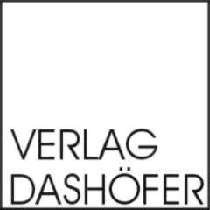 Název stavby:Název stavby:Centrum rehabilitační péče nemocnice Semily MMN, a.s. - Nemocnice SemilyCentrum rehabilitační péče nemocnice Semily MMN, a.s. - Nemocnice SemilyDoba výstavby:Doba výstavby:Objednatel:Název stavby:Název stavby:Centrum rehabilitační péče nemocnice Semily MMN, a.s. - Nemocnice SemilyCentrum rehabilitační péče nemocnice Semily MMN, a.s. - Nemocnice SemilyDoba výstavby:Doba výstavby:Objednatel:Druh stavby:Druh stavby:Začátek výstavby:Začátek výstavby:Projektant:Druh stavby:Druh stavby:Začátek výstavby:Začátek výstavby:Projektant:Lokalita:Lokalita:3.května, č.p.552, 513 01 Semily, okres Semily, Liberecký kraj, Česko3.května, č.p.552, 513 01 Semily, okres Semily, Liberecký kraj, ČeskoKonec výstavby:Konec výstavby:Zhotovitel:Lokalita:Lokalita:3.května, č.p.552, 513 01 Semily, okres Semily, Liberecký kraj, Česko3.května, č.p.552, 513 01 Semily, okres Semily, Liberecký kraj, ČeskoKonec výstavby:Konec výstavby:Zhotovitel:JKSO:JKSO:Zpracováno dne:Zpracováno dne:Zpracoval:JKSO:JKSO:Zpracováno dne:Zpracováno dne:Zpracoval:ČKódZkrácený popis / VariantaZkrácený popis / VariantaZkrácený popis / VariantaZkrácený popis / VariantaMJMnožstvíCena/MJNáklady (Kč)RozměryRozměryRozměryRozměry(Kč)CelkemStav.úprava s nástavbou a přístavbou-Bílý pavilonStav.úprava s nástavbou a přístavbou-Bílý pavilonStav.úprava s nástavbou a přístavbou-Bílý pavilonStav.úprava s nástavbou a přístavbou-Bílý pavilonXXXXXX13Hloubené vykopávkyHloubené vykopávkyHloubené vykopávkyHloubené vykopávkyXXXXX1132201212R00Hloubení rýh š.do 200 cm hor.3 do 1000m3Hloubení rýh š.do 200 cm hor.3 do 1000m3Hloubení rýh š.do 200 cm hor.3 do 1000m3Hloubení rýh š.do 200 cm hor.3 do 1000m3m3380,000XXXXXXXX       XXXXXX16Přemístění výkopkuPřemístění výkopkuPřemístění výkopkuPřemístění výkopkuXXXXXXXX2162701105R00Vodorovné přemístění výkopku z hor.1-4 do 10000 mVodorovné přemístění výkopku z hor.1-4 do 10000 mVodorovné přemístění výkopku z hor.1-4 do 10000 mVodorovné přemístění výkopku z hor.1-4 do 10000 mm3310,000XXXXXXXXXXXXX3162701109R00Příplatek k vod. přemístění hor.1-4 za další 1 kmPříplatek k vod. přemístění hor.1-4 za další 1 kmPříplatek k vod. přemístění hor.1-4 za další 1 kmPříplatek k vod. přemístění hor.1-4 za další 1 kmm32 790,000XXXXXXXXXXXXXXXXX4167101102R00Nakládání výkopku z hor.1-4 v množství nad 100 m3Nakládání výkopku z hor.1-4 v množství nad 100 m3Nakládání výkopku z hor.1-4 v množství nad 100 m3Nakládání výkopku z hor.1-4 v množství nad 100 m3m3310,000XXXXXXXXXXXXXXXXX17Konstrukce ze zeminKonstrukce ze zeminKonstrukce ze zeminKonstrukce ze zeminXXXXXXX5171201201R00Uložení sypaniny na skl.-sypanina na výšku přes 2mUložení sypaniny na skl.-sypanina na výšku přes 2mUložení sypaniny na skl.-sypanina na výšku přes 2mUložení sypaniny na skl.-sypanina na výšku přes 2mm3310,000XXXXXXXXXXXXX6174101101R00Zásyp jam, rýh, šachet se zhutněnímZásyp jam, rýh, šachet se zhutněnímZásyp jam, rýh, šachet se zhutněnímZásyp jam, rýh, šachet se zhutněnímm3220,000XXXXXXXXXXXX 7199000002R00Poplatek za skládku horniny 1- 4, č. dle katal. odpadů 17 05 04Poplatek za skládku horniny 1- 4, č. dle katal. odpadů 17 05 04Poplatek za skládku horniny 1- 4, č. dle katal. odpadů 17 05 04Poplatek za skládku horniny 1- 4, č. dle katal. odpadů 17 05 04m3310,000XXXXXXXXXXXXX21Úprava podloží a základové spáryÚprava podloží a základové spáryÚprava podloží a základové spáryÚprava podloží a základové spáryXXXXXXX8212561111R00Výplň odvodňov. trativodů kam. hrubě drcen. 8-16 mm, ozn.DR/10Výplň odvodňov. trativodů kam. hrubě drcen. 8-16 mm, ozn.DR/10Výplň odvodňov. trativodů kam. hrubě drcen. 8-16 mm, ozn.DR/10Výplň odvodňov. trativodů kam. hrubě drcen. 8-16 mm, ozn.DR/10m355,000XXXXXXXXXXX9212571112R00Výplň odvodňov. trativodů štěrkopískem netříděným -dle OV0/05Výplň odvodňov. trativodů štěrkopískem netříděným -dle OV0/05Výplň odvodňov. trativodů štěrkopískem netříděným -dle OV0/05Výplň odvodňov. trativodů štěrkopískem netříděným -dle OV0/05m321,938XXXXXXXXXXXX10212572121R00Lože trativodu z kameniva drobného těženého -dle OV0/05, také DR/01, DR/02, DR/03Lože trativodu z kameniva drobného těženého -dle OV0/05, také DR/01, DR/02, DR/03Lože trativodu z kameniva drobného těženého -dle OV0/05, také DR/01, DR/02, DR/03Lože trativodu z kameniva drobného těženého -dle OV0/05, také DR/01, DR/02, DR/03m359,400XXXXXXXXXXXX11212755114R00Trativody z drenážních trubek DN 10 cm bez lože -dle OV0/05Trativody z drenážních trubek DN 10 cm bez lože -dle OV0/05Trativody z drenážních trubek DN 10 cm bez lože -dle OV0/05Trativody z drenážních trubek DN 10 cm bez lože -dle OV0/05m65,000XXXXXXXXXXXX1228611223.ATrubka PVC drenážní flexibilní d 100 mmTrubka PVC drenážní flexibilní d 100 mmTrubka PVC drenážní flexibilní d 100 mmTrubka PVC drenážní flexibilní d 100 mmm65,000XXXXXXXXXXXX1328611283.ASpojka PVC DN 100 mm na PVC KG DN 110Spojka PVC DN 100 mm na PVC KG DN 110Spojka PVC DN 100 mm na PVC KG DN 110Spojka PVC DN 100 mm na PVC KG DN 110kus12,000XXXXXXXXXXXX1428611303.AOdbočka sedlová DN100/100 -90°Odbočka sedlová DN100/100 -90°Odbočka sedlová DN100/100 -90°Odbočka sedlová DN100/100 -90°kus3,000XXXXXXXXXXXX1528611305.AOdbočka PVC KG systém 160/110-87°Odbočka PVC KG systém 160/110-87°Odbočka PVC KG systém 160/110-87°Odbočka PVC KG systém 160/110-87°kus3,000XXXXXXXXXXXX1628611314.AKoleno 87° PVC KG DN 160, ozn.OV0/05, DR/08Koleno 87° PVC KG DN 160, ozn.OV0/05, DR/08Koleno 87° PVC KG DN 160, ozn.OV0/05, DR/08Koleno 87° PVC KG DN 160, ozn.OV0/05, DR/08kus5,000XXXXXXXXXXXX1728611326.AZátka PVC DN 100 mm pro drenážní flexi trubkyZátka PVC DN 100 mm pro drenážní flexi trubkyZátka PVC DN 100 mm pro drenážní flexi trubkyZátka PVC DN 100 mm pro drenážní flexi trubkykus16,000XXXXXXXXXXXX1828611141.ATrubka kanalizační KG PVC DN 110Trubka kanalizační KG PVC DN 110Trubka kanalizační KG PVC DN 110Trubka kanalizační KG PVC DN 110m30,000XXXXXXXXXXXX1928611151.ATrubka kanalizační KG PVC DN 160Trubka kanalizační KG PVC DN 160Trubka kanalizační KG PVC DN 160Trubka kanalizační KG PVC DN 160m40,000XXXXXXXXXXXX20212753116R00Montáž ohebné dren. trubky do rýhy DN 160,bez lože, ozn.DR/01Montáž ohebné dren. trubky do rýhy DN 160,bez lože, ozn.DR/01Montáž ohebné dren. trubky do rýhy DN 160,bez lože, ozn.DR/01Montáž ohebné dren. trubky do rýhy DN 160,bez lože, ozn.DR/01m8,000XXXXXXXXXXXX2128611225.ATrubka PVC drenážní flexibilní d 160 mmTrubka PVC drenážní flexibilní d 160 mmTrubka PVC drenážní flexibilní d 160 mmTrubka PVC drenážní flexibilní d 160 mmm8,400XXXXXXXXXXXX22212753216R00Montáž tuhé drenáž. trubky do rýhy DN 160,bez lože, ozn.DR/02, DR/08Montáž tuhé drenáž. trubky do rýhy DN 160,bez lože, ozn.DR/02, DR/08Montáž tuhé drenáž. trubky do rýhy DN 160,bez lože, ozn.DR/02, DR/08Montáž tuhé drenáž. trubky do rýhy DN 160,bez lože, ozn.DR/02, DR/08m176,000XXXXXXXXXXXX2328614480.1Trubka PVC drenážní PP (korugované, perforované, neohebné) DN 160, ozn.DR/02Trubka PVC drenážní PP (korugované, perforované, neohebné) DN 160, ozn.DR/02Trubka PVC drenážní PP (korugované, perforované, neohebné) DN 160, ozn.DR/02Trubka PVC drenážní PP (korugované, perforované, neohebné) DN 160, ozn.DR/02m187,950XXXXXXXXXXXX2428611328.AZátka PVC d 160 mm pro drenážní trubky, ozn.DR/08Zátka PVC d 160 mm pro drenážní trubky, ozn.DR/08Zátka PVC d 160 mm pro drenážní trubky, ozn.DR/08Zátka PVC d 160 mm pro drenážní trubky, ozn.DR/08kus4,000XXXXXXXXXXXX2528611314.BKoleno 45° PVC KG DN 160, ozn.DR/09Koleno 45° PVC KG DN 160, ozn.DR/09Koleno 45° PVC KG DN 160, ozn.DR/09Koleno 45° PVC KG DN 160, ozn.DR/09kus4,000XXXXXXXXXXXX2628611335.AKlapka koncová PVC d 160 mm pro drenážní trubky, ozn.DR/10Klapka koncová PVC d 160 mm pro drenážní trubky, ozn.DR/10Klapka koncová PVC d 160 mm pro drenážní trubky, ozn.DR/10Klapka koncová PVC d 160 mm pro drenážní trubky, ozn.DR/10kus4,000XXXXXXXXXXXX27212971110R00Opláštění trativodů z geotext., do sklonu 1:2,5, ozn.DR/10Opláštění trativodů z geotext., do sklonu 1:2,5, ozn.DR/10Opláštění trativodů z geotext., do sklonu 1:2,5, ozn.DR/10Opláštění trativodů z geotext., do sklonu 1:2,5, ozn.DR/10m2440,000XXXXXXXXXXXX2869365003Geotextilie netkaná 200 g/m2Geotextilie netkaná 200 g/m2Geotextilie netkaná 200 g/m2Geotextilie netkaná 200 g/m2m2550,000XXXXXXXXXXXX27ZákladyZákladyZákladyZákladyXXXXXXX29271531112R00Polštář základu z kameniva hr. drceného 32-63 mm -hutněný po vrstváchPolštář základu z kameniva hr. drceného 32-63 mm -hutněný po vrstváchPolštář základu z kameniva hr. drceného 32-63 mm -hutněný po vrstváchPolštář základu z kameniva hr. drceného 32-63 mm -hutněný po vrstváchm3141,569XXXXXXXXXXXX30273313621R00Beton základových desek prostý C 20/25-XC2 XF1Beton základových desek prostý C 20/25-XC2 XF1Beton základových desek prostý C 20/25-XC2 XF1Beton základových desek prostý C 20/25-XC2 XF1m324,983XXXXXXXXXXXX31273361921RT9Výztuž základových desek ze svařovaných sítí, průměr drátu  8,0, oka 150/150 mm KY80Výztuž základových desek ze svařovaných sítí, průměr drátu  8,0, oka 150/150 mm KY80Výztuž základových desek ze svařovaných sítí, průměr drátu  8,0, oka 150/150 mm KY80Výztuž základových desek ze svařovaných sítí, průměr drátu  8,0, oka 150/150 mm KY80t1,124XXXXXXXXXXXX32274171121RT1Spřažení základ.pasů vč.dodávky trnu 6xR20, vč.očištění-zprůměrovaná cenaSpřažení základ.pasů vč.dodávky trnu 6xR20, vč.očištění-zprůměrovaná cenaSpřažení základ.pasů vč.dodávky trnu 6xR20, vč.očištění-zprůměrovaná cenaSpřažení základ.pasů vč.dodávky trnu 6xR20, vč.očištění-zprůměrovaná cenakus3,000XXXXXXXXXXXX33274272130RT4Zdivo základové z bednicích tvárnic, tl. 25 cm, výplň tvárnic betonem C 20/25-sloupyZdivo základové z bednicích tvárnic, tl. 25 cm, výplň tvárnic betonem C 20/25-sloupyZdivo základové z bednicích tvárnic, tl. 25 cm, výplň tvárnic betonem C 20/25-sloupyZdivo základové z bednicích tvárnic, tl. 25 cm, výplň tvárnic betonem C 20/25-sloupym214,875XXXXXXXXXXXX34274272140RT4Zdivo základové z bednicích tvárnic, tl. 30 cm, výplň tvárnic betonem C 20/25Zdivo základové z bednicích tvárnic, tl. 30 cm, výplň tvárnic betonem C 20/25Zdivo základové z bednicích tvárnic, tl. 30 cm, výplň tvárnic betonem C 20/25Zdivo základové z bednicích tvárnic, tl. 30 cm, výplň tvárnic betonem C 20/25m213,565XXXXXXXXXXXX35274313621R00Beton základových pasů prostý C 20/25-XC2Beton základových pasů prostý C 20/25-XC2Beton základových pasů prostý C 20/25-XC2Beton základových pasů prostý C 20/25-XC2m312,540XXXXXXXXXXXX36274351215R00Bednění stěn základových pasů - zřízeníBednění stěn základových pasů - zřízeníBednění stěn základových pasů - zřízeníBednění stěn základových pasů - zřízením25,500XXXXXXXXXXXX37274351216R00Bednění stěn základových pasů - odstraněníBednění stěn základových pasů - odstraněníBednění stěn základových pasů - odstraněníBednění stěn základových pasů - odstraněním25,500XXXXXXXXXXXX38274361214R00Výztuž základových pasů do 12 mm z oceli 10505 (R)Výztuž základových pasů do 12 mm z oceli 10505 (R)Výztuž základových pasů do 12 mm z oceli 10505 (R)Výztuž základových pasů do 12 mm z oceli 10505 (R)t0,430XXXXXXXXXXXX39274361821R00Výztuž základ. pasů z betonářské oceli 10505 (R) -ze ztrac.bedněníVýztuž základ. pasů z betonářské oceli 10505 (R) -ze ztrac.bedněníVýztuž základ. pasů z betonářské oceli 10505 (R) -ze ztrac.bedněníVýztuž základ. pasů z betonářské oceli 10505 (R) -ze ztrac.bedněnít1,311XXXXXXXXXXXX40275313621R00Beton základových patek prostý C 20/25-XC2Beton základových patek prostý C 20/25-XC2Beton základových patek prostý C 20/25-XC2Beton základových patek prostý C 20/25-XC2m33,485XXXXXXXXXXXX41278311061RT1Zálivka patek kolem ocel.profilů C 25/30 do 0,02 m3 -skladba PDL 02, bod 2Zálivka patek kolem ocel.profilů C 25/30 do 0,02 m3 -skladba PDL 02, bod 2Zálivka patek kolem ocel.profilů C 25/30 do 0,02 m3 -skladba PDL 02, bod 2Zálivka patek kolem ocel.profilů C 25/30 do 0,02 m3 -skladba PDL 02, bod 2m31,200XXXXXXXXXXXX42278381001RT1Základy pod stroje -provedení dle popisu v PDZáklady pod stroje -provedení dle popisu v PDZáklady pod stroje -provedení dle popisu v PDZáklady pod stroje -provedení dle popisu v PDm24,550XXXXXXXXXXXX28Zpevňování hornin a konstrukcíZpevňování hornin a konstrukcíZpevňování hornin a konstrukcíZpevňování hornin a konstrukcíXXXXXXXX43289971211R00Zřízení vrstvy z geotextilie sklon do 1:5 š.do 3 mZřízení vrstvy z geotextilie sklon do 1:5 š.do 3 mZřízení vrstvy z geotextilie sklon do 1:5 š.do 3 mZřízení vrstvy z geotextilie sklon do 1:5 š.do 3 mm2166,552XXXXXXXXXXXX4469366198Geotextilie 300 g/m2 š. 200cmGeotextilie 300 g/m2 š. 200cmGeotextilie 300 g/m2 š. 200cmGeotextilie 300 g/m2 š. 200cmm2199,826XXXXXXXXXXXX31Zdi podpěrné a volnéZdi podpěrné a volnéZdi podpěrné a volnéZdi podpěrné a volnéXXXXXX45310236210RT1Zazdívka větracích kanálků, ozn.a)Zazdívka větracích kanálků, ozn.a)Zazdívka větracích kanálků, ozn.a)Zazdívka větracích kanálků, ozn.a)kus13,000XXXXXXXXXXXX46310236210RT3Zabetonování prostupů 600x600mm tl.200mmZabetonování prostupů 600x600mm tl.200mmZabetonování prostupů 600x600mm tl.200mmZabetonování prostupů 600x600mm tl.200mmkus2,000XXXXXXXXXXXX47310236210RT4Obetonování jímky, ozn.q)Obetonování jímky, ozn.q)Obetonování jímky, ozn.q)Obetonování jímky, ozn.q)kus1,000XXXXXXXXXXXX48310236220RT1Zazdívka drážek ozn.g), i), j), k), l)Zazdívka drážek ozn.g), i), j), k), l)Zazdívka drážek ozn.g), i), j), k), l)Zazdívka drážek ozn.g), i), j), k), l)m70,000XXXXXXXXXXXX49310238211RT1Zazdívka otvorů plochy do 1 m2 cihlami na MVC, s použitím suché maltové směsiZazdívka otvorů plochy do 1 m2 cihlami na MVC, s použitím suché maltové směsiZazdívka otvorů plochy do 1 m2 cihlami na MVC, s použitím suché maltové směsiZazdívka otvorů plochy do 1 m2 cihlami na MVC, s použitím suché maltové směsim33,779XXXXXXXXXXXX50310236251RT1Zazdívka otvorů pl.0, 09 m2 cihlami, tl. zdi 45 cm, s použitím suché maltové směsiZazdívka otvorů pl.0, 09 m2 cihlami, tl. zdi 45 cm, s použitím suché maltové směsiZazdívka otvorů pl.0, 09 m2 cihlami, tl. zdi 45 cm, s použitím suché maltové směsiZazdívka otvorů pl.0, 09 m2 cihlami, tl. zdi 45 cm, s použitím suché maltové směsikus12,000XXXXXXXXXXXX51310237241RT1Zazdívka otvorů pl. 0,25 m2 cihlami, tl. zdi 30 cm, s použitím suché maltové směsiZazdívka otvorů pl. 0,25 m2 cihlami, tl. zdi 30 cm, s použitím suché maltové směsiZazdívka otvorů pl. 0,25 m2 cihlami, tl. zdi 30 cm, s použitím suché maltové směsiZazdívka otvorů pl. 0,25 m2 cihlami, tl. zdi 30 cm, s použitím suché maltové směsikus14,000XXXXXXXXXXXX52310237251RT1Zazdívka otvorů pl. 0,25 m2 cihlami, tl. zdi 45 cm, s použitím suché maltové směsiZazdívka otvorů pl. 0,25 m2 cihlami, tl. zdi 45 cm, s použitím suché maltové směsiZazdívka otvorů pl. 0,25 m2 cihlami, tl. zdi 45 cm, s použitím suché maltové směsiZazdívka otvorů pl. 0,25 m2 cihlami, tl. zdi 45 cm, s použitím suché maltové směsikus8,000XXXXXXXXXXXX53310239211RT2Zazdívka otvorů plochy do 4 m2 cihlami na MVC, s použitím suché maltové směsiZazdívka otvorů plochy do 4 m2 cihlami na MVC, s použitím suché maltové směsiZazdívka otvorů plochy do 4 m2 cihlami na MVC, s použitím suché maltové směsiZazdívka otvorů plochy do 4 m2 cihlami na MVC, s použitím suché maltové směsim314,965XXXXXXXXXXXX54311238116R00Zdivo z ker.dutin.tvárnic P15 na MC 10, tl. 300 mmZdivo z ker.dutin.tvárnic P15 na MC 10, tl. 300 mmZdivo z ker.dutin.tvárnic P15 na MC 10, tl. 300 mmZdivo z ker.dutin.tvárnic P15 na MC 10, tl. 300 mmm2133,046XXXXXXXXXXXX55311238129R00Zdivo z ker.dutin.tvárnic P10 na MC 10, tl.190 mmZdivo z ker.dutin.tvárnic P10 na MC 10, tl.190 mmZdivo z ker.dutin.tvárnic P10 na MC 10, tl.190 mmZdivo z ker.dutin.tvárnic P10 na MC 10, tl.190 mmm2131,413XXXXXXXXXXXX56317121047RT4Překlad nenosný pórobeton, světlost otv. do 105 cm, NEP 150-1250, 124 x 24,9 x 15 cm, ozn.P1/12, P1/14Překlad nenosný pórobeton, světlost otv. do 105 cm, NEP 150-1250, 124 x 24,9 x 15 cm, ozn.P1/12, P1/14Překlad nenosný pórobeton, světlost otv. do 105 cm, NEP 150-1250, 124 x 24,9 x 15 cm, ozn.P1/12, P1/14Překlad nenosný pórobeton, světlost otv. do 105 cm, NEP 150-1250, 124 x 24,9 x 15 cm, ozn.P1/12, P1/14kus2,000XXXXXXXXXXXX57317168130R00Překlad nosný cihelný vysoký 70x238x1000 mm, ozn.P3/03Překlad nosný cihelný vysoký 70x238x1000 mm, ozn.P3/03Překlad nosný cihelný vysoký 70x238x1000 mm, ozn.P3/03Překlad nosný cihelný vysoký 70x238x1000 mm, ozn.P3/03kus2,000XXXXXXXXXXXX58317168131R00Překlad nosný cihelný vysoký 70x238x1250 mm, ozn.P1/07Překlad nosný cihelný vysoký 70x238x1250 mm, ozn.P1/07Překlad nosný cihelný vysoký 70x238x1250 mm, ozn.P1/07Překlad nosný cihelný vysoký 70x238x1250 mm, ozn.P1/07kus8,000XXXXXXXXXXXX59317168132R00Překlad nosný cihelný vysoký 70x238x1500 mm, ozn.P1/06, P3/02Překlad nosný cihelný vysoký 70x238x1500 mm, ozn.P1/06, P3/02Překlad nosný cihelný vysoký 70x238x1500 mm, ozn.P1/06, P3/02Překlad nosný cihelný vysoký 70x238x1500 mm, ozn.P1/06, P3/02kus28,000XXXXXXXXXXXX60317168135R00Překlad nosný cihelný vysoký 70x238x2250 mm, ozn.P1/08Překlad nosný cihelný vysoký 70x238x2250 mm, ozn.P1/08Překlad nosný cihelný vysoký 70x238x2250 mm, ozn.P1/08Překlad nosný cihelný vysoký 70x238x2250 mm, ozn.P1/08kus4,000XXXXXXXXXXXX61317168136R00Překlad nosný cihelný vysoký 70x238x2500 mm, ozn.P1/15Překlad nosný cihelný vysoký 70x238x2500 mm, ozn.P1/15Překlad nosný cihelný vysoký 70x238x2500 mm, ozn.P1/15Překlad nosný cihelný vysoký 70x238x2500 mm, ozn.P1/15kus4,000XXXXXXXXXXXX62317234410RT2Vyzdívka mezi nosníky cihlami pálenými na MC, s použitím suché maltové směsiVyzdívka mezi nosníky cihlami pálenými na MC, s použitím suché maltové směsiVyzdívka mezi nosníky cihlami pálenými na MC, s použitím suché maltové směsiVyzdívka mezi nosníky cihlami pálenými na MC, s použitím suché maltové směsim32,658XXXXXXXXXXXX63317941121R00Osazení ocelových válcovaných nosníků do č.12Osazení ocelových válcovaných nosníků do č.12Osazení ocelových válcovaných nosníků do č.12Osazení ocelových válcovaných nosníků do č.12t0,650XXXXXXXXXXXX6413383420Tyč průřezu IPE 120, střední, jakost oceli S235, ozn.P0/01, P1/04, P1/09, P1/13, P2/01, P2/02, P2/06, P2/07Tyč průřezu IPE 120, střední, jakost oceli S235, ozn.P0/01, P1/04, P1/09, P1/13, P2/01, P2/02, P2/06, P2/07Tyč průřezu IPE 120, střední, jakost oceli S235, ozn.P0/01, P1/04, P1/09, P1/13, P2/01, P2/02, P2/06, P2/07Tyč průřezu IPE 120, střední, jakost oceli S235, ozn.P0/01, P1/04, P1/09, P1/13, P2/01, P2/02, P2/06, P2/07t0,650XXXXXXXXXXXX65317941123R00Osazení ocelových válcovaných nosníků  č.14-22Osazení ocelových válcovaných nosníků  č.14-22Osazení ocelových válcovaných nosníků  č.14-22Osazení ocelových válcovaných nosníků  č.14-22t2,877XXXXXXXXXXXX6613383425Tyč průřezu IPE 140, střední, jakost oceli S235, ozn.P1/01, P1/03, P1/05, P1/10, P1/16, P1/20, P2/03, P2/04, P2/05, P2/11, P3/01, P3/04Tyč průřezu IPE 140, střední, jakost oceli S235, ozn.P1/01, P1/03, P1/05, P1/10, P1/16, P1/20, P2/03, P2/04, P2/05, P2/11, P3/01, P3/04Tyč průřezu IPE 140, střední, jakost oceli S235, ozn.P1/01, P1/03, P1/05, P1/10, P1/16, P1/20, P2/03, P2/04, P2/05, P2/11, P3/01, P3/04Tyč průřezu IPE 140, střední, jakost oceli S235, ozn.P1/01, P1/03, P1/05, P1/10, P1/16, P1/20, P2/03, P2/04, P2/05, P2/11, P3/01, P3/04t1,070XXXXXXXXXXXX6713383430Tyč průřezu IPE 160, střední, jakost oceli S235, ozn.P1/02, P1/18, P1/21Tyč průřezu IPE 160, střední, jakost oceli S235, ozn.P1/02, P1/18, P1/21Tyč průřezu IPE 160, střední, jakost oceli S235, ozn.P1/02, P1/18, P1/21Tyč průřezu IPE 160, střední, jakost oceli S235, ozn.P1/02, P1/18, P1/21t0,374XXXXXXXXXXXX6813482710Tyč průřezu IPE 180, hrubé, jakost oceli S235, ozn.P1/11, P1/17, P1/19, P2/10Tyč průřezu IPE 180, hrubé, jakost oceli S235, ozn.P1/11, P1/17, P1/19, P2/10Tyč průřezu IPE 180, hrubé, jakost oceli S235, ozn.P1/11, P1/17, P1/19, P2/10Tyč průřezu IPE 180, hrubé, jakost oceli S235, ozn.P1/11, P1/17, P1/19, P2/10t1,128XXXXXXXXXXXX6913485315Tyč průřezu UPE 200 hrubé, jakost oceli S235, ozn.P2/09Tyč průřezu UPE 200 hrubé, jakost oceli S235, ozn.P2/09Tyč průřezu UPE 200 hrubé, jakost oceli S235, ozn.P2/09Tyč průřezu UPE 200 hrubé, jakost oceli S235, ozn.P2/09t0,169XXXXXXXXXXXX7013485320Tyč průřezu UPE 220 hrubé, jakost oceli S235, ozn.P2/08Tyč průřezu UPE 220 hrubé, jakost oceli S235, ozn.P2/08Tyč průřezu UPE 220 hrubé, jakost oceli S235, ozn.P2/08Tyč průřezu UPE 220 hrubé, jakost oceli S235, ozn.P2/08t0,136XXXXXXXXXXXX71317941125R00Osazení ocelových válcovaných nosníků č.22 a vyššíOsazení ocelových válcovaných nosníků č.22 a vyššíOsazení ocelových válcovaných nosníků č.22 a vyššíOsazení ocelových válcovaných nosníků č.22 a vyššít0,318XXXXXXXXXXXX7213485325Tyč průřezu UPE 240 hrubé, jakost oceli S235, ozn.P3/05Tyč průřezu UPE 240 hrubé, jakost oceli S235, ozn.P3/05Tyč průřezu UPE 240 hrubé, jakost oceli S235, ozn.P3/05Tyč průřezu UPE 240 hrubé, jakost oceli S235, ozn.P3/05t0,309XXXXXXXXXXXX7313611224PL8*100-160+4xM12-8.8., ozn.P1/20, P2/11PL8*100-160+4xM12-8.8., ozn.P1/20, P2/11PL8*100-160+4xM12-8.8., ozn.P1/20, P2/11PL8*100-160+4xM12-8.8., ozn.P1/20, P2/11t0,009XXXXXXXXXXXX74317998112R00Izolace mezi překlady polystyren tl. 70 mmIzolace mezi překlady polystyren tl. 70 mmIzolace mezi překlady polystyren tl. 70 mmIzolace mezi překlady polystyren tl. 70 mmm8,250XXXXXXXXXXXX34Stěny a příčkyStěny a příčkyStěny a příčkyStěny a příčkyXXXXXXX75342012221R00Příčka SDK tl.100 mm,ocel.kce,1x oplášť.,RB 12,5mmPříčka SDK tl.100 mm,ocel.kce,1x oplášť.,RB 12,5mmPříčka SDK tl.100 mm,ocel.kce,1x oplášť.,RB 12,5mmPříčka SDK tl.100 mm,ocel.kce,1x oplášť.,RB 12,5mmm2250,465XXXXXXXXXXXX76342012222R00Příčka SDK tl.100 mm,ocel.kce,1x oplášť.,RF 12,5mmPříčka SDK tl.100 mm,ocel.kce,1x oplášť.,RF 12,5mmPříčka SDK tl.100 mm,ocel.kce,1x oplášť.,RF 12,5mmPříčka SDK tl.100 mm,ocel.kce,1x oplášť.,RF 12,5mmm256,570XXXXXXXXXXXX77342013321R00Příčka SDK tl.150 mm,ocel.kce,2x oplášť.,RB 12,5mmPříčka SDK tl.150 mm,ocel.kce,2x oplášť.,RB 12,5mmPříčka SDK tl.150 mm,ocel.kce,2x oplášť.,RB 12,5mmPříčka SDK tl.150 mm,ocel.kce,2x oplášť.,RB 12,5mmm2161,550XXXXXXXXXXXX78342013322R00Příčka SDK tl.150 mm,ocel.kce,2x oplášť.,RF 12,5mmPříčka SDK tl.150 mm,ocel.kce,2x oplášť.,RF 12,5mmPříčka SDK tl.150 mm,ocel.kce,2x oplášť.,RF 12,5mmPříčka SDK tl.150 mm,ocel.kce,2x oplášť.,RF 12,5mmm227,436XXXXXXXXXXXX79342090321R00Otvor v SDK, pro dveře 1kř do 75 kg, UA 75, 1xopl.Otvor v SDK, pro dveře 1kř do 75 kg, UA 75, 1xopl.Otvor v SDK, pro dveře 1kř do 75 kg, UA 75, 1xopl.Otvor v SDK, pro dveře 1kř do 75 kg, UA 75, 1xopl.kus37,000XXXXXXXXXXXX80342090322R00Otvor v SDK, pro dveře 1kř do 75 kg, UA 75, 2xopl.Otvor v SDK, pro dveře 1kř do 75 kg, UA 75, 2xopl.Otvor v SDK, pro dveře 1kř do 75 kg, UA 75, 2xopl.Otvor v SDK, pro dveře 1kř do 75 kg, UA 75, 2xopl.kus2,000XXXXXXXXXXXX81342256255RT3Příčka z tvárnic pórobetonových tl. 150 mm, P2-500, 500x250x150 mmPříčka z tvárnic pórobetonových tl. 150 mm, P2-500, 500x250x150 mmPříčka z tvárnic pórobetonových tl. 150 mm, P2-500, 500x250x150 mmPříčka z tvárnic pórobetonových tl. 150 mm, P2-500, 500x250x150 mmm216,330XXXXXXXXXXXX82342256362RT1Přizdívka z tvárnic pórobetonových tl. 75 mm, příčkovka P2-500, 500x200x75 mmPřizdívka z tvárnic pórobetonových tl. 75 mm, příčkovka P2-500, 500x200x75 mmPřizdívka z tvárnic pórobetonových tl. 75 mm, příčkovka P2-500, 500x200x75 mmPřizdívka z tvárnic pórobetonových tl. 75 mm, příčkovka P2-500, 500x200x75 mmm212,600XXXXXXXXXXXX83342256363RT1Přizdívka z tvárnic pórobetonových tl. 100 mm, příčkovka P2-500, 500x200x100 mmPřizdívka z tvárnic pórobetonových tl. 100 mm, příčkovka P2-500, 500x200x100 mmPřizdívka z tvárnic pórobetonových tl. 100 mm, příčkovka P2-500, 500x200x100 mmPřizdívka z tvárnic pórobetonových tl. 100 mm, příčkovka P2-500, 500x200x100 mmm27,500XXXXXXXXXXXX84342262411RS3Příčka SDK instalační 155-650 mm 2x OK, 2x opl. tl. 220 mm, desky standard impreg.tl.12,5 mm, minerál tl. 4 cmPříčka SDK instalační 155-650 mm 2x OK, 2x opl. tl. 220 mm, desky standard impreg.tl.12,5 mm, minerál tl. 4 cmPříčka SDK instalační 155-650 mm 2x OK, 2x opl. tl. 220 mm, desky standard impreg.tl.12,5 mm, minerál tl. 4 cmPříčka SDK instalační 155-650 mm 2x OK, 2x opl. tl. 220 mm, desky standard impreg.tl.12,5 mm, minerál tl. 4 cmm2176,490XXXXXXXXXXXXtl.100, 150, 175, 185, 200, 225, 230, 320, 350, 370tl.100, 150, 175, 185, 200, 225, 230, 320, 350, 370tl.100, 150, 175, 185, 200, 225, 230, 320, 350, 370tl.100, 150, 175, 185, 200, 225, 230, 320, 350, 370tl.100, 150, 175, 185, 200, 225, 230, 320, 350, 370tl.100, 150, 175, 185, 200, 225, 230, 320, 350, 370tl.100, 150, 175, 185, 200, 225, 230, 320, 350, 370tl.100, 150, 175, 185, 200, 225, 230, 320, 350, 37085342262626RT2Stěna předsazená SDK, typu W 626 kov.kce 2x, opl.2x, s izolací EI 30Stěna předsazená SDK, typu W 626 kov.kce 2x, opl.2x, s izolací EI 30Stěna předsazená SDK, typu W 626 kov.kce 2x, opl.2x, s izolací EI 30Stěna předsazená SDK, typu W 626 kov.kce 2x, opl.2x, s izolací EI 30m2343,519XXXXXXXXXXXX86342263990RV1Příplatek k příčce sádrokart. za desku tl. 12,5 mm RBi na jedné straně příčkyPříplatek k příčce sádrokart. za desku tl. 12,5 mm RBi na jedné straně příčkyPříplatek k příčce sádrokart. za desku tl. 12,5 mm RBi na jedné straně příčkyPříplatek k příčce sádrokart. za desku tl. 12,5 mm RBi na jedné straně příčkym2274,677XXXXXXXXXXXX87342263990RW1Příplatek k příčce sádrokart. za desku tl. 12,5 mm, RFi na jedné straně příčkyPříplatek k příčce sádrokart. za desku tl. 12,5 mm, RFi na jedné straně příčkyPříplatek k příčce sádrokart. za desku tl. 12,5 mm, RFi na jedné straně příčkyPříplatek k příčce sádrokart. za desku tl. 12,5 mm, RFi na jedné straně příčkym2126,009XXXXXXXXXXXX88342267112RT1Obklad trámů (nosníků) sádrokartonem třístranný do 0,5/0,5 m, desky standard tl. 12,5 mmObklad trámů (nosníků) sádrokartonem třístranný do 0,5/0,5 m, desky standard tl. 12,5 mmObklad trámů (nosníků) sádrokartonem třístranný do 0,5/0,5 m, desky standard tl. 12,5 mmObklad trámů (nosníků) sádrokartonem třístranný do 0,5/0,5 m, desky standard tl. 12,5 mmm5,500XXXXXXXXXXXX89342267113RT1Obklad trámů (sloupů) sádrokartonem čtyřstranný do 0,5/0,5m, desky standard tl. 12,5 mmObklad trámů (sloupů) sádrokartonem čtyřstranný do 0,5/0,5m, desky standard tl. 12,5 mmObklad trámů (sloupů) sádrokartonem čtyřstranný do 0,5/0,5m, desky standard tl. 12,5 mmObklad trámů (sloupů) sádrokartonem čtyřstranný do 0,5/0,5m, desky standard tl. 12,5 mmm12,300XXXXXXXXXXXX90342267112RT2Obklad trámů (nosníků) sádrokartonem třístranný do 0,5/0,5 m, desky protipožární tl. 12,5 mmObklad trámů (nosníků) sádrokartonem třístranný do 0,5/0,5 m, desky protipožární tl. 12,5 mmObklad trámů (nosníků) sádrokartonem třístranný do 0,5/0,5 m, desky protipožární tl. 12,5 mmObklad trámů (nosníků) sádrokartonem třístranný do 0,5/0,5 m, desky protipožární tl. 12,5 mmm14,820XXXXXXXXXXXX91342668111R00Těsnění styku příčky se stáv. konstrukcí PU pěnouTěsnění styku příčky se stáv. konstrukcí PU pěnouTěsnění styku příčky se stáv. konstrukcí PU pěnouTěsnění styku příčky se stáv. konstrukcí PU pěnoum2,500XXXXXXXXXXXX92346244341RT2Obezdívka stoupaček tl. 100 mm, s použitím suché maltové směsiObezdívka stoupaček tl. 100 mm, s použitím suché maltové směsiObezdívka stoupaček tl. 100 mm, s použitím suché maltové směsiObezdívka stoupaček tl. 100 mm, s použitím suché maltové směsim216,141XXXXXXXXXXXX93346244381RT2Plentování ocelových nosníků výšky do 20 cm, s použitím suché maltové směsiPlentování ocelových nosníků výšky do 20 cm, s použitím suché maltové směsiPlentování ocelových nosníků výšky do 20 cm, s použitím suché maltové směsiPlentování ocelových nosníků výšky do 20 cm, s použitím suché maltové směsim254,108XXXXXXXXXXXX94347248421R00Přizdívka ze ztrac.bednění tl.100 mm vč.zálivky a  výztužePřizdívka ze ztrac.bednění tl.100 mm vč.zálivky a  výztužePřizdívka ze ztrac.bednění tl.100 mm vč.zálivky a  výztužePřizdívka ze ztrac.bednění tl.100 mm vč.zálivky a  výztužem2161,450XXXXXX XXXXXX 38Různé kompletní konstrukce nedělitelné do stav. dílůRůzné kompletní konstrukce nedělitelné do stav. dílůRůzné kompletní konstrukce nedělitelné do stav. dílůRůzné kompletní konstrukce nedělitelné do stav. dílůXXXXXX95380941115RT1Výztuž helikální, drážka, cihelné zdivo -oprava trhlin dle popisu v PDVýztuž helikální, drážka, cihelné zdivo -oprava trhlin dle popisu v PDVýztuž helikální, drážka, cihelné zdivo -oprava trhlin dle popisu v PDVýztuž helikální, drážka, cihelné zdivo -oprava trhlin dle popisu v PDm80,000XXXXXXXXXXXX41Stropy a stropní konstrukce (pro pozemní stavby)Stropy a stropní konstrukce (pro pozemní stavby)Stropy a stropní konstrukce (pro pozemní stavby)Stropy a stropní konstrukce (pro pozemní stavby)XXXXXXXX96411320140RA0Strop ŽB z betonu C25/30-XC1, tl. 11 cm, plech trapézový -skladba PDL 02a, bod 5, STŘ 07, bod 10Strop ŽB z betonu C25/30-XC1, tl. 11 cm, plech trapézový -skladba PDL 02a, bod 5, STŘ 07, bod 10Strop ŽB z betonu C25/30-XC1, tl. 11 cm, plech trapézový -skladba PDL 02a, bod 5, STŘ 07, bod 10Strop ŽB z betonu C25/30-XC1, tl. 11 cm, plech trapézový -skladba PDL 02a, bod 5, STŘ 07, bod 10m2160,160XXXXXXXXXXXX97411321414R00Stropy deskové ze železobetonu C 25/30-XC1 -skladba STŘ 09, bod 11, STŘ 08, bod 11, STŘ 03, bod 10Stropy deskové ze železobetonu C 25/30-XC1 -skladba STŘ 09, bod 11, STŘ 08, bod 11, STŘ 03, bod 10Stropy deskové ze železobetonu C 25/30-XC1 -skladba STŘ 09, bod 11, STŘ 08, bod 11, STŘ 03, bod 10Stropy deskové ze železobetonu C 25/30-XC1 -skladba STŘ 09, bod 11, STŘ 08, bod 11, STŘ 03, bod 10m343,038XXXXXXXXXXXX98411351101R00Bednění stropů deskových, bednění vlastní -zřízeníBednění stropů deskových, bednění vlastní -zřízeníBednění stropů deskových, bednění vlastní -zřízeníBednění stropů deskových, bednění vlastní -zřízením2258,543XXXXXXXXXXXX99411351102R00Bednění stropů deskových, vlastní - odstraněníBednění stropů deskových, vlastní - odstraněníBednění stropů deskových, vlastní - odstraněníBednění stropů deskových, vlastní - odstraněním2258,543XXXXXXXXXXXX100411351203R00Bednění stropů deskových, podepření,do 3,5m, 10kPaBednění stropů deskových, podepření,do 3,5m, 10kPaBednění stropů deskových, podepření,do 3,5m, 10kPaBednění stropů deskových, podepření,do 3,5m, 10kPam2231,110XXXXXXXXXXXX101411351204R00Odstranění bednění stropů deskových do 3,5m, 10kPaOdstranění bednění stropů deskových do 3,5m, 10kPaOdstranění bednění stropů deskových do 3,5m, 10kPaOdstranění bednění stropů deskových do 3,5m, 10kPam2231,110XXXXXXXXXXXX102411361821R00Výztuž stropů z betonářské oceli 10505(R) skladba STŘ 09, bod 11, STŘ 08, bod 11, STŘ 03, bod 10Výztuž stropů z betonářské oceli 10505(R) skladba STŘ 09, bod 11, STŘ 08, bod 11, STŘ 03, bod 10Výztuž stropů z betonářské oceli 10505(R) skladba STŘ 09, bod 11, STŘ 08, bod 11, STŘ 03, bod 10Výztuž stropů z betonářské oceli 10505(R) skladba STŘ 09, bod 11, STŘ 08, bod 11, STŘ 03, bod 10t9,468XXXXXXXXXXXX103411387531R00Zabetonování otvorů 0,25 m2 ve stropech a klenbáchZabetonování otvorů 0,25 m2 ve stropech a klenbáchZabetonování otvorů 0,25 m2 ve stropech a klenbáchZabetonování otvorů 0,25 m2 ve stropech a klenbáchkus26,000XXXXXXXXXXXX104411388531R00Zabetonování otvorů o ploše do 1 m2 ve stropechZabetonování otvorů o ploše do 1 m2 ve stropechZabetonování otvorů o ploše do 1 m2 ve stropechZabetonování otvorů o ploše do 1 m2 ve stropechm30,640XXXXXXXXXXXX105416021121R00Podhledy SDK, kovová.kce CD. 1x deska RB 12,5 mmPodhledy SDK, kovová.kce CD. 1x deska RB 12,5 mmPodhledy SDK, kovová.kce CD. 1x deska RB 12,5 mmPodhledy SDK, kovová.kce CD. 1x deska RB 12,5 mmm22,110XXXXXXXXXXXX106416021122R00Podhledy SDK, kovová.kce CD. 1x deska RF 12,5 mmPodhledy SDK, kovová.kce CD. 1x deska RF 12,5 mmPodhledy SDK, kovová.kce CD. 1x deska RF 12,5 mmPodhledy SDK, kovová.kce CD. 1x deska RF 12,5 mmm21 048,230XXXXXXXXXXXX107416021123R00Podhledy SDK, kovová.kce CD. 1x deska RBI 12,5 mmPodhledy SDK, kovová.kce CD. 1x deska RBI 12,5 mmPodhledy SDK, kovová.kce CD. 1x deska RBI 12,5 mmPodhledy SDK, kovová.kce CD. 1x deska RBI 12,5 mmm2150,580XXXXXXXXXXXX108416021124R00Podhledy SDK, kovová.kce CD. 1x deska RFI 12,5 mmPodhledy SDK, kovová.kce CD. 1x deska RFI 12,5 mmPodhledy SDK, kovová.kce CD. 1x deska RFI 12,5 mmPodhledy SDK, kovová.kce CD. 1x deska RFI 12,5 mmm2136,690XXXXXXXXXXXX109416052122R00Podhled,jedn.oc.konstr.,akustický tl.15 mmPodhled,jedn.oc.konstr.,akustický tl.15 mmPodhled,jedn.oc.konstr.,akustický tl.15 mmPodhled,jedn.oc.konstr.,akustický tl.15 mmm299,390XXXXXXXXXXXX110417321315R00Ztužující pásy a věnce z betonu železového C 20/25-XC2Ztužující pásy a věnce z betonu železového C 20/25-XC2Ztužující pásy a věnce z betonu železového C 20/25-XC2Ztužující pásy a věnce z betonu železového C 20/25-XC2m35,949XXXXXXXXXXXX111417351115R00Bednění ztužujících pásů a věnců - zřízeníBednění ztužujících pásů a věnců - zřízeníBednění ztužujících pásů a věnců - zřízeníBednění ztužujících pásů a věnců - zřízením277,348XXXXXXXXXXXX112417351116R00Bednění ztužujících pásů a věnců - odstraněníBednění ztužujících pásů a věnců - odstraněníBednění ztužujících pásů a věnců - odstraněníBednění ztužujících pásů a věnců - odstraněním277,348XXXXXXXXXXXX113417361821R00Výztuž ztužujících pásů a věnců z oceli 10505(R)Výztuž ztužujících pásů a věnců z oceli 10505(R)Výztuž ztužujících pásů a věnců z oceli 10505(R)Výztuž ztužujících pásů a věnců z oceli 10505(R)t1,190XXXXXXXXXXXX61Úprava povrchů vnitřníÚprava povrchů vnitřníÚprava povrchů vnitřníÚprava povrchů vnitřníXXXXXXXXX114610411113R00Protiprašný penetrační a uzavírací nátěr -skladba STŘ 03, bod 11, také bez ozn.(nad podhledy)Protiprašný penetrační a uzavírací nátěr -skladba STŘ 03, bod 11, také bez ozn.(nad podhledy)Protiprašný penetrační a uzavírací nátěr -skladba STŘ 03, bod 11, také bez ozn.(nad podhledy)Protiprašný penetrační a uzavírací nátěr -skladba STŘ 03, bod 11, také bez ozn.(nad podhledy)m22 535,660XXXXXXXXXXXX115610991002R00Začišťovací okenní lišta pro vnitř.omítku tl. 9 mmZačišťovací okenní lišta pro vnitř.omítku tl. 9 mmZačišťovací okenní lišta pro vnitř.omítku tl. 9 mmZačišťovací okenní lišta pro vnitř.omítku tl. 9 mmm364,900XXXXXXXXXXXX116610991111R00Zakrývání výplní vnitřních otvorůZakrývání výplní vnitřních otvorůZakrývání výplní vnitřních otvorůZakrývání výplní vnitřních otvorům2294,399XXXXXXXXXXXX117611421331RT2Oprava váp.omítek stropů do 30% (20%) plochy - štukových, s použitím suché maltové směsi -skladba PDL 06, bod 5, také bez ozn.Oprava váp.omítek stropů do 30% (20%) plochy - štukových, s použitím suché maltové směsi -skladba PDL 06, bod 5, také bez ozn.Oprava váp.omítek stropů do 30% (20%) plochy - štukových, s použitím suché maltové směsi -skladba PDL 06, bod 5, také bez ozn.Oprava váp.omítek stropů do 30% (20%) plochy - štukových, s použitím suché maltové směsi -skladba PDL 06, bod 5, také bez ozn.m2491,580XXXXXXXXXXXX118612409991RT2Začištění omítek kolem oken,dveří apod., s použitím suché maltové směsiZačištění omítek kolem oken,dveří apod., s použitím suché maltové směsiZačištění omítek kolem oken,dveří apod., s použitím suché maltové směsiZačištění omítek kolem oken,dveří apod., s použitím suché maltové směsim364,900XXXXXXXXXXXX119612421615R00Omítka vnitřní zdiva, MVC, hrubá zatřená -pod obkladyOmítka vnitřní zdiva, MVC, hrubá zatřená -pod obkladyOmítka vnitřní zdiva, MVC, hrubá zatřená -pod obkladyOmítka vnitřní zdiva, MVC, hrubá zatřená -pod obkladym2122,108XXXXXXXXXXXX120612433324RT6Omítka sanační vnitřní, tl.25 mm -sanační podhoz+sanační tepel.izol.omítka+sanační štukOmítka sanační vnitřní, tl.25 mm -sanační podhoz+sanační tepel.izol.omítka+sanační štukOmítka sanační vnitřní, tl.25 mm -sanační podhoz+sanační tepel.izol.omítka+sanační štukOmítka sanační vnitřní, tl.25 mm -sanační podhoz+sanační tepel.izol.omítka+sanační štukm2654,331XXXXXXXXXXXX121612433324RT6Omítka sanační vnitřní, tl.25 mm -sanační podhoz+sanační tepel.izol.omítka+sanační štuk -ostěníOmítka sanační vnitřní, tl.25 mm -sanační podhoz+sanační tepel.izol.omítka+sanační štuk -ostěníOmítka sanační vnitřní, tl.25 mm -sanační podhoz+sanační tepel.izol.omítka+sanační štuk -ostěníOmítka sanační vnitřní, tl.25 mm -sanační podhoz+sanační tepel.izol.omítka+sanační štuk -ostěním225,828XXXXXXXXXXXX122612421331R00Oprava vápen.omítek stěn do 30 % pl. - štukovýchOprava vápen.omítek stěn do 30 % pl. - štukovýchOprava vápen.omítek stěn do 30 % pl. - štukovýchOprava vápen.omítek stěn do 30 % pl. - štukovýchm22 210,455XXXXXXXXXXXX123612421331R00Oprava vápen.omítek stěn do 30 % pl. - štukových -ostěníOprava vápen.omítek stěn do 30 % pl. - štukových -ostěníOprava vápen.omítek stěn do 30 % pl. - štukových -ostěníOprava vápen.omítek stěn do 30 % pl. - štukových -ostěním2177,332XXXXXXXXXXXX124612425931RT2Omítka vápenná vnitřního ostění - štuková, s použitím suché maltové směsiOmítka vápenná vnitřního ostění - štuková, s použitím suché maltové směsiOmítka vápenná vnitřního ostění - štuková, s použitím suché maltové směsiOmítka vápenná vnitřního ostění - štuková, s použitím suché maltové směsim247,438XXXXXXXXXXXX125612451081R00Zatření spár vnitřního zdiva z tvárnic nebo desekZatření spár vnitřního zdiva z tvárnic nebo desekZatření spár vnitřního zdiva z tvárnic nebo desekZatření spár vnitřního zdiva z tvárnic nebo desekm252,760XXXXXXXXXXXX126612472181R00Omítka stěn vnitřní, jádro míchané, štuk ze suché směsiOmítka stěn vnitřní, jádro míchané, štuk ze suché směsiOmítka stěn vnitřní, jádro míchané, štuk ze suché směsiOmítka stěn vnitřní, jádro míchané, štuk ze suché směsim2921,190XXXXXXXXXXXX127612474410R00Omítka stěn vnitřní tenkovrstvá vápenná - štukOmítka stěn vnitřní tenkovrstvá vápenná - štukOmítka stěn vnitřní tenkovrstvá vápenná - štukOmítka stěn vnitřní tenkovrstvá vápenná - štukm21 623,127XXXXXXXXXXXX128612474410R00Omítka stěn vnitřní tenkovrstvá vápenná - štuk -ostěníOmítka stěn vnitřní tenkovrstvá vápenná - štuk -ostěníOmítka stěn vnitřní tenkovrstvá vápenná - štuk -ostěníOmítka stěn vnitřní tenkovrstvá vápenná - štuk -ostěním2124,132XXXXXXXXXXXX129612473186R00Příplatek za zabudované rohovníky, stěnyPříplatek za zabudované rohovníky, stěnyPříplatek za zabudované rohovníky, stěnyPříplatek za zabudované rohovníky, stěnym928,990XXXXXXXXXXXX130612481211RT2Montáž výztužné sítě(perlinky)do stěrky-vnit.stěny, včetně výztužné sítě a stěrkového tmelu -na porobeton.zdivoMontáž výztužné sítě(perlinky)do stěrky-vnit.stěny, včetně výztužné sítě a stěrkového tmelu -na porobeton.zdivoMontáž výztužné sítě(perlinky)do stěrky-vnit.stěny, včetně výztužné sítě a stěrkového tmelu -na porobeton.zdivoMontáž výztužné sítě(perlinky)do stěrky-vnit.stěny, včetně výztužné sítě a stěrkového tmelu -na porobeton.zdivom252,760XXXXXXXXXXXX131612903111R00Očištění zdí a valů před opravou, ručněOčištění zdí a valů před opravou, ručněOčištění zdí a valů před opravou, ručněOčištění zdí a valů před opravou, ručněm22 387,787XXXXXXXXXXXX132612903191R00Vyčištění stáv.kolektoruVyčištění stáv.kolektoruVyčištění stáv.kolektoruVyčištění stáv.kolektorukus1,000XXXXXXXXXXXX62Úprava povrchů vnějšíÚprava povrchů vnějšíÚprava povrchů vnějšíÚprava povrchů vnějšíXXXXXXXX133620991004R00Začišťovací okenní lišta pro vnějš.omítku tl. 15mmZačišťovací okenní lišta pro vnějš.omítku tl. 15mmZačišťovací okenní lišta pro vnějš.omítku tl. 15mmZačišťovací okenní lišta pro vnějš.omítku tl. 15mmm364,900XXXXXXXXXXXX134620991011R00Přechodový profil parapet-ostění, s tkaninouPřechodový profil parapet-ostění, s tkaninouPřechodový profil parapet-ostění, s tkaninouPřechodový profil parapet-ostění, s tkaninoukus91,150XXXXXXXXXXXX135620991121R00Zakrývání výplní vnějších otvorů z lešeníZakrývání výplní vnějších otvorů z lešeníZakrývání výplní vnějších otvorů z lešeníZakrývání výplní vnějších otvorů z lešením2216,929XXXXXXXXXXXX136621300130RT1Odmaštění,vyspravení a vyrovnání povrchu jemnou cement.maltou -skladba SO 01, bod 4, SO 03, bod 4, SO 05, bod 3, SO 06*, bod 3Odmaštění,vyspravení a vyrovnání povrchu jemnou cement.maltou -skladba SO 01, bod 4, SO 03, bod 4, SO 05, bod 3, SO 06*, bod 3Odmaštění,vyspravení a vyrovnání povrchu jemnou cement.maltou -skladba SO 01, bod 4, SO 03, bod 4, SO 05, bod 3, SO 06*, bod 3Odmaštění,vyspravení a vyrovnání povrchu jemnou cement.maltou -skladba SO 01, bod 4, SO 03, bod 4, SO 05, bod 3, SO 06*, bod 3m2949,478XXXXXXXXXXXX137622311041R00Zaklád.sada ETICSZaklád.sada ETICSZaklád.sada ETICSZaklád.sada ETICSm110,480XXXXXXXXXXXX138622311111R00Dilatační profil KZS průběžný EDilatační profil KZS průběžný EDilatační profil KZS průběžný EDilatační profil KZS průběžný Em86,000XXXXXXXXXXXX139622311113R00Profil KZS rohový VProfil KZS rohový VProfil KZS rohový VProfil KZS rohový Vm146,000XXXXXXXXXXXX140622311522RV2Zateplovací systém, sokl, XPS tl. 100 mm, zakončený hydroizol.silikát.stěrkou -skladba SO 06, body 5-9Zateplovací systém, sokl, XPS tl. 100 mm, zakončený hydroizol.silikát.stěrkou -skladba SO 06, body 5-9Zateplovací systém, sokl, XPS tl. 100 mm, zakončený hydroizol.silikát.stěrkou -skladba SO 06, body 5-9Zateplovací systém, sokl, XPS tl. 100 mm, zakončený hydroizol.silikát.stěrkou -skladba SO 06, body 5-9m26,861XXXXXXXXXXXXpenetrace podkladu na bázi bitumenu+bitumen.hydroizol.stěrka s výzt.síťovinou+lepící stěrka na bázi bitumenu+

izolant tl.100mm+lepící stěrka se síťovinou+hydroizol.silikát.stěrkapenetrace podkladu na bázi bitumenu+bitumen.hydroizol.stěrka s výzt.síťovinou+lepící stěrka na bázi bitumenu+

izolant tl.100mm+lepící stěrka se síťovinou+hydroizol.silikát.stěrkapenetrace podkladu na bázi bitumenu+bitumen.hydroizol.stěrka s výzt.síťovinou+lepící stěrka na bázi bitumenu+

izolant tl.100mm+lepící stěrka se síťovinou+hydroizol.silikát.stěrkapenetrace podkladu na bázi bitumenu+bitumen.hydroizol.stěrka s výzt.síťovinou+lepící stěrka na bázi bitumenu+

izolant tl.100mm+lepící stěrka se síťovinou+hydroizol.silikát.stěrkapenetrace podkladu na bázi bitumenu+bitumen.hydroizol.stěrka s výzt.síťovinou+lepící stěrka na bázi bitumenu+

izolant tl.100mm+lepící stěrka se síťovinou+hydroizol.silikát.stěrkapenetrace podkladu na bázi bitumenu+bitumen.hydroizol.stěrka s výzt.síťovinou+lepící stěrka na bázi bitumenu+

izolant tl.100mm+lepící stěrka se síťovinou+hydroizol.silikát.stěrkapenetrace podkladu na bázi bitumenu+bitumen.hydroizol.stěrka s výzt.síťovinou+lepící stěrka na bázi bitumenu+

izolant tl.100mm+lepící stěrka se síťovinou+hydroizol.silikát.stěrkapenetrace podkladu na bázi bitumenu+bitumen.hydroizol.stěrka s výzt.síťovinou+lepící stěrka na bázi bitumenu+

izolant tl.100mm+lepící stěrka se síťovinou+hydroizol.silikát.stěrka141622311527RV2Zateplovací systém, sokl, XPS tl. 200 mm, s nopovou folií -skladba SO 01, body 6-11, SO 02, body 3-8Zateplovací systém, sokl, XPS tl. 200 mm, s nopovou folií -skladba SO 01, body 6-11, SO 02, body 3-8Zateplovací systém, sokl, XPS tl. 200 mm, s nopovou folií -skladba SO 01, body 6-11, SO 02, body 3-8Zateplovací systém, sokl, XPS tl. 200 mm, s nopovou folií -skladba SO 01, body 6-11, SO 02, body 3-8m2147,797XXXXXXXXXXXXpenetrace podkladu na bázi bitumenu+bitumen.hydroizol.stěrka s výzt.síťovinou+lepící stěrka na bázi bitumenu+

izolant tl.200mm+nopová folie zakonč.lištou+separ.geotextilie 150g/m2penetrace podkladu na bázi bitumenu+bitumen.hydroizol.stěrka s výzt.síťovinou+lepící stěrka na bázi bitumenu+

izolant tl.200mm+nopová folie zakonč.lištou+separ.geotextilie 150g/m2penetrace podkladu na bázi bitumenu+bitumen.hydroizol.stěrka s výzt.síťovinou+lepící stěrka na bázi bitumenu+

izolant tl.200mm+nopová folie zakonč.lištou+separ.geotextilie 150g/m2penetrace podkladu na bázi bitumenu+bitumen.hydroizol.stěrka s výzt.síťovinou+lepící stěrka na bázi bitumenu+

izolant tl.200mm+nopová folie zakonč.lištou+separ.geotextilie 150g/m2penetrace podkladu na bázi bitumenu+bitumen.hydroizol.stěrka s výzt.síťovinou+lepící stěrka na bázi bitumenu+

izolant tl.200mm+nopová folie zakonč.lištou+separ.geotextilie 150g/m2penetrace podkladu na bázi bitumenu+bitumen.hydroizol.stěrka s výzt.síťovinou+lepící stěrka na bázi bitumenu+

izolant tl.200mm+nopová folie zakonč.lištou+separ.geotextilie 150g/m2penetrace podkladu na bázi bitumenu+bitumen.hydroizol.stěrka s výzt.síťovinou+lepící stěrka na bázi bitumenu+

izolant tl.200mm+nopová folie zakonč.lištou+separ.geotextilie 150g/m2penetrace podkladu na bázi bitumenu+bitumen.hydroizol.stěrka s výzt.síťovinou+lepící stěrka na bázi bitumenu+

izolant tl.200mm+nopová folie zakonč.lištou+separ.geotextilie 150g/m2142622311830RT6Zatepl.systém, podhled, miner.desky tl. 60 mm, s omítkou silikátovou samočistící -skladba STŘ 08, body 12-16Zatepl.systém, podhled, miner.desky tl. 60 mm, s omítkou silikátovou samočistící -skladba STŘ 08, body 12-16Zatepl.systém, podhled, miner.desky tl. 60 mm, s omítkou silikátovou samočistící -skladba STŘ 08, body 12-16Zatepl.systém, podhled, miner.desky tl. 60 mm, s omítkou silikátovou samočistící -skladba STŘ 08, body 12-16m267,940XXXXXXXXXXXX143622311527RV3Zateplovací systém, sokl, XPS tl. 200 mm, zakončený hydroizol.silikát.stěrkou -skladba SO 03, body 6-11, SO 04, body 5-10Zateplovací systém, sokl, XPS tl. 200 mm, zakončený hydroizol.silikát.stěrkou -skladba SO 03, body 6-11, SO 04, body 5-10Zateplovací systém, sokl, XPS tl. 200 mm, zakončený hydroizol.silikát.stěrkou -skladba SO 03, body 6-11, SO 04, body 5-10Zateplovací systém, sokl, XPS tl. 200 mm, zakončený hydroizol.silikát.stěrkou -skladba SO 03, body 6-11, SO 04, body 5-10m2126,971XXXXXXXXXXXXpenetrace podkladu na bázi bitumenu+bitumen.hydroizol.stěrka s výzt.síťovinou+lepící stěrka na bázi bitumenu+

izolant tl.200mm+lepící stěrka se síťovinou+hydroizol.silikát.stěrkapenetrace podkladu na bázi bitumenu+bitumen.hydroizol.stěrka s výzt.síťovinou+lepící stěrka na bázi bitumenu+

izolant tl.200mm+lepící stěrka se síťovinou+hydroizol.silikát.stěrkapenetrace podkladu na bázi bitumenu+bitumen.hydroizol.stěrka s výzt.síťovinou+lepící stěrka na bázi bitumenu+

izolant tl.200mm+lepící stěrka se síťovinou+hydroizol.silikát.stěrkapenetrace podkladu na bázi bitumenu+bitumen.hydroizol.stěrka s výzt.síťovinou+lepící stěrka na bázi bitumenu+

izolant tl.200mm+lepící stěrka se síťovinou+hydroizol.silikát.stěrkapenetrace podkladu na bázi bitumenu+bitumen.hydroizol.stěrka s výzt.síťovinou+lepící stěrka na bázi bitumenu+

izolant tl.200mm+lepící stěrka se síťovinou+hydroizol.silikát.stěrkapenetrace podkladu na bázi bitumenu+bitumen.hydroizol.stěrka s výzt.síťovinou+lepící stěrka na bázi bitumenu+

izolant tl.200mm+lepící stěrka se síťovinou+hydroizol.silikát.stěrkapenetrace podkladu na bázi bitumenu+bitumen.hydroizol.stěrka s výzt.síťovinou+lepící stěrka na bázi bitumenu+

izolant tl.200mm+lepící stěrka se síťovinou+hydroizol.silikát.stěrkapenetrace podkladu na bázi bitumenu+bitumen.hydroizol.stěrka s výzt.síťovinou+lepící stěrka na bázi bitumenu+

izolant tl.200mm+lepící stěrka se síťovinou+hydroizol.silikát.stěrka144622311737RV1Zatepl.systém, fasáda, miner.desky tl. 200 mm, zakončený hydroizol.silikát.stěrkou -skladba SO 06, body 5-9, SO 06*, body 5-9Zatepl.systém, fasáda, miner.desky tl. 200 mm, zakončený hydroizol.silikát.stěrkou -skladba SO 06, body 5-9, SO 06*, body 5-9Zatepl.systém, fasáda, miner.desky tl. 200 mm, zakončený hydroizol.silikát.stěrkou -skladba SO 06, body 5-9, SO 06*, body 5-9Zatepl.systém, fasáda, miner.desky tl. 200 mm, zakončený hydroizol.silikát.stěrkou -skladba SO 06, body 5-9, SO 06*, body 5-9m248,212XXXXXXXXXXXXhydroizol.stěrková hmota na cement.bázi+lepící stěrková hmota+izolant tl.200mm+lepící stěrka se síťovinou++hydroizol.silikát.stěrkahydroizol.stěrková hmota na cement.bázi+lepící stěrková hmota+izolant tl.200mm+lepící stěrka se síťovinou++hydroizol.silikát.stěrkahydroizol.stěrková hmota na cement.bázi+lepící stěrková hmota+izolant tl.200mm+lepící stěrka se síťovinou++hydroizol.silikát.stěrkahydroizol.stěrková hmota na cement.bázi+lepící stěrková hmota+izolant tl.200mm+lepící stěrka se síťovinou++hydroizol.silikát.stěrkahydroizol.stěrková hmota na cement.bázi+lepící stěrková hmota+izolant tl.200mm+lepící stěrka se síťovinou++hydroizol.silikát.stěrkahydroizol.stěrková hmota na cement.bázi+lepící stěrková hmota+izolant tl.200mm+lepící stěrka se síťovinou++hydroizol.silikát.stěrkahydroizol.stěrková hmota na cement.bázi+lepící stěrková hmota+izolant tl.200mm+lepící stěrka se síťovinou++hydroizol.silikát.stěrkahydroizol.stěrková hmota na cement.bázi+lepící stěrková hmota+izolant tl.200mm+lepící stěrka se síťovinou++hydroizol.silikát.stěrka145622311733RT6Zatepl.systém, fasáda, miner.desky tl. 120 mm s omítkou silikátovou -skladba SO 05, body 5-9Zatepl.systém, fasáda, miner.desky tl. 120 mm s omítkou silikátovou -skladba SO 05, body 5-9Zatepl.systém, fasáda, miner.desky tl. 120 mm s omítkou silikátovou -skladba SO 05, body 5-9Zatepl.systém, fasáda, miner.desky tl. 120 mm s omítkou silikátovou -skladba SO 05, body 5-9m241,367XXXXXXXXXXXXlepící stěrková hmota+min.vata tl.120mm+lepící stěrka se síťovinou+zákl.nátěr+samočistící tenkovrstvá silikátová omítkalepící stěrková hmota+min.vata tl.120mm+lepící stěrka se síťovinou+zákl.nátěr+samočistící tenkovrstvá silikátová omítkalepící stěrková hmota+min.vata tl.120mm+lepící stěrka se síťovinou+zákl.nátěr+samočistící tenkovrstvá silikátová omítkalepící stěrková hmota+min.vata tl.120mm+lepící stěrka se síťovinou+zákl.nátěr+samočistící tenkovrstvá silikátová omítkalepící stěrková hmota+min.vata tl.120mm+lepící stěrka se síťovinou+zákl.nátěr+samočistící tenkovrstvá silikátová omítkalepící stěrková hmota+min.vata tl.120mm+lepící stěrka se síťovinou+zákl.nátěr+samočistící tenkovrstvá silikátová omítkalepící stěrková hmota+min.vata tl.120mm+lepící stěrka se síťovinou+zákl.nátěr+samočistící tenkovrstvá silikátová omítkalepící stěrková hmota+min.vata tl.120mm+lepící stěrka se síťovinou+zákl.nátěr+samočistící tenkovrstvá silikátová omítka146622311738RV6Zatepl.systém, fasáda, miner.desky tl. 220 mm s omítkou silikátovou -skladba SO 05, body 5-9Zatepl.systém, fasáda, miner.desky tl. 220 mm s omítkou silikátovou -skladba SO 05, body 5-9Zatepl.systém, fasáda, miner.desky tl. 220 mm s omítkou silikátovou -skladba SO 05, body 5-9Zatepl.systém, fasáda, miner.desky tl. 220 mm s omítkou silikátovou -skladba SO 05, body 5-9m2648,872XXXXXXXXXXXXlepící stěrková hmota+min.vata tl.120mm+lepící stěrka se síťovinou+zákl.nátěr+samočistící tenkovrstvá silikátová omítkalepící stěrková hmota+min.vata tl.120mm+lepící stěrka se síťovinou+zákl.nátěr+samočistící tenkovrstvá silikátová omítkalepící stěrková hmota+min.vata tl.120mm+lepící stěrka se síťovinou+zákl.nátěr+samočistící tenkovrstvá silikátová omítkalepící stěrková hmota+min.vata tl.120mm+lepící stěrka se síťovinou+zákl.nátěr+samočistící tenkovrstvá silikátová omítkalepící stěrková hmota+min.vata tl.120mm+lepící stěrka se síťovinou+zákl.nátěr+samočistící tenkovrstvá silikátová omítkalepící stěrková hmota+min.vata tl.120mm+lepící stěrka se síťovinou+zákl.nátěr+samočistící tenkovrstvá silikátová omítkalepící stěrková hmota+min.vata tl.120mm+lepící stěrka se síťovinou+zákl.nátěr+samočistící tenkovrstvá silikátová omítkalepící stěrková hmota+min.vata tl.120mm+lepící stěrka se síťovinou+zákl.nátěr+samočistící tenkovrstvá silikátová omítka147622311738RV4Zatepl.systém, fasáda, miner.desky tl. 220 mm, zakončený difúzní folií -skladba SO 07, body 5-7Zatepl.systém, fasáda, miner.desky tl. 220 mm, zakončený difúzní folií -skladba SO 07, body 5-7Zatepl.systém, fasáda, miner.desky tl. 220 mm, zakončený difúzní folií -skladba SO 07, body 5-7Zatepl.systém, fasáda, miner.desky tl. 220 mm, zakončený difúzní folií -skladba SO 07, body 5-7m2111,974XXXXXXXXXXXXlepící stěrková hmota+miner.vata tl.220mm+vysoce difúzní folielepící stěrková hmota+miner.vata tl.220mm+vysoce difúzní folielepící stěrková hmota+miner.vata tl.220mm+vysoce difúzní folielepící stěrková hmota+miner.vata tl.220mm+vysoce difúzní folielepící stěrková hmota+miner.vata tl.220mm+vysoce difúzní folielepící stěrková hmota+miner.vata tl.220mm+vysoce difúzní folielepící stěrková hmota+miner.vata tl.220mm+vysoce difúzní folielepící stěrková hmota+miner.vata tl.220mm+vysoce difúzní folie148622311754RT6Zatepl.systém, ostění, miner.desky tl. 40 mm s omítkou silikátovouZatepl.systém, ostění, miner.desky tl. 40 mm s omítkou silikátovouZatepl.systém, ostění, miner.desky tl. 40 mm s omítkou silikátovouZatepl.systém, ostění, miner.desky tl. 40 mm s omítkou silikátovoum270,402XXXXXXXXXXXX149622311764RT1Zatepl.systém, parapet, miner.vlna tl. 40 mmZatepl.systém, parapet, miner.vlna tl. 40 mmZatepl.systém, parapet, miner.vlna tl. 40 mmZatepl.systém, parapet, miner.vlna tl. 40 mmm213,277XXXXXXXXXXXX150622319006R00Vyrovnávací vápcem.omítka tl. 15 mm -skladba SO 02, bod 2, SO 04, bod 4, SO 06, bod 4, SO 07, bod 4Vyrovnávací vápcem.omítka tl. 15 mm -skladba SO 02, bod 2, SO 04, bod 4, SO 06, bod 4, SO 07, bod 4Vyrovnávací vápcem.omítka tl. 15 mm -skladba SO 02, bod 2, SO 04, bod 4, SO 06, bod 4, SO 07, bod 4Vyrovnávací vápcem.omítka tl. 15 mm -skladba SO 02, bod 2, SO 04, bod 4, SO 06, bod 4, SO 07, bod 4m2182,276XXXXXXXXXXXX151622319007R00Vyrovnávací vápcem.omítka dvouvrstvá tl. 30 mm -skladba SO 01, bod 5, SO 03, bod 5Vyrovnávací vápcem.omítka dvouvrstvá tl. 30 mm -skladba SO 01, bod 5, SO 03, bod 5Vyrovnávací vápcem.omítka dvouvrstvá tl. 30 mm -skladba SO 01, bod 5, SO 03, bod 5Vyrovnávací vápcem.omítka dvouvrstvá tl. 30 mm -skladba SO 01, bod 5, SO 03, bod 5m2236,338XXXXXXXXXXXX152622391112R00Příplatek za počet hmoždinek 8 ks/m2Příplatek za počet hmoždinek 8 ks/m2Příplatek za počet hmoždinek 8 ks/m2Příplatek za počet hmoždinek 8 ks/m2m2856,986XXXXXXXXXXXX153622391121R00Příplatek za zapuštěné hmoždinky (STR) 6 ks/m2Příplatek za zapuštěné hmoždinky (STR) 6 ks/m2Příplatek za zapuštěné hmoždinky (STR) 6 ks/m2Příplatek za zapuštěné hmoždinky (STR) 6 ks/m2m2274,768XXXXXXXXXXXX154622391122R00Příplatek za zapuštěné hmoždinky (STR) 8 ks/m2Příplatek za zapuštěné hmoždinky (STR) 8 ks/m2Příplatek za zapuštěné hmoždinky (STR) 8 ks/m2Příplatek za zapuštěné hmoždinky (STR) 8 ks/m2m2856,986XXXXXXXXXXXX155622391165RT9Přípl. za injekt. kotvy pro větrané fasády 6 ks/m2, pro tl. izolace 220 mm -skladba SO 07, bod 6Přípl. za injekt. kotvy pro větrané fasády 6 ks/m2, pro tl. izolace 220 mm -skladba SO 07, bod 6Přípl. za injekt. kotvy pro větrané fasády 6 ks/m2, pro tl. izolace 220 mm -skladba SO 07, bod 6Přípl. za injekt. kotvy pro větrané fasády 6 ks/m2, pro tl. izolace 220 mm -skladba SO 07, bod 6m2111,974XXXXXXXXXXXX156622421496RT1Doplňky zatepl. systémů, kotvící prvky -dle popisu v PD, ozn.OVN16Doplňky zatepl. systémů, kotvící prvky -dle popisu v PD, ozn.OVN16Doplňky zatepl. systémů, kotvící prvky -dle popisu v PD, ozn.OVN16Doplňky zatepl. systémů, kotvící prvky -dle popisu v PD, ozn.OVN16kus50,000XXXXXXXXXXXX157622422311R00Oprava vnějších omítek vápen. hladk. II, do 30 % -skladba SO 05, bod 4, SO 06*, bod 4Oprava vnějších omítek vápen. hladk. II, do 30 % -skladba SO 05, bod 4, SO 06*, bod 4Oprava vnějších omítek vápen. hladk. II, do 30 % -skladba SO 05, bod 4, SO 06*, bod 4Oprava vnějších omítek vápen. hladk. II, do 30 % -skladba SO 05, bod 4, SO 06*, bod 4m2713,140XXXXXXXXXXXX158622473187RT2Příplatek za okenní lištu (APU), včetně dodávky lištyPříplatek za okenní lištu (APU), včetně dodávky lištyPříplatek za okenní lištu (APU), včetně dodávky lištyPříplatek za okenní lištu (APU), včetně dodávky lištym364,900XXXXXXXXXXXX159622903111R00Očištění zdí a valů před opravou, ručněOčištění zdí a valů před opravou, ručněOčištění zdí a valů před opravou, ručněOčištění zdí a valů před opravou, ručněm21 131,754XXXXXXXXXXXX160622904112R00Očištění fasád tlakovou vodou složitost 1 - 2Očištění fasád tlakovou vodou složitost 1 - 2Očištění fasád tlakovou vodou složitost 1 - 2Očištění fasád tlakovou vodou složitost 1 - 2m2949,478XXXXXXXXXXXX161622904121R00Ruční čištění ocelovým kartáčemRuční čištění ocelovým kartáčemRuční čištění ocelovým kartáčemRuční čištění ocelovým kartáčemm2474,739XXXXXXXXXXXX162622904212R00Očištění organických nečistot z fasád slož.1-2Očištění organických nečistot z fasád slož.1-2Očištění organických nečistot z fasád slož.1-2Očištění organických nečistot z fasád slož.1-2m2316,493XXXXXXXXXXXX63Podlahy a podlahové konstrukcePodlahy a podlahové konstrukcePodlahy a podlahové konstrukcePodlahy a podlahové konstrukceXXXXXXXXX163631311111RT1Zabetonování stávaj.jímky, vč.doplnění skladby podlahy dle PD, ozn.r)Zabetonování stávaj.jímky, vč.doplnění skladby podlahy dle PD, ozn.r)Zabetonování stávaj.jímky, vč.doplnění skladby podlahy dle PD, ozn.r)Zabetonování stávaj.jímky, vč.doplnění skladby podlahy dle PD, ozn.r)kus1,000XXXXXXXXXXXX164631312132R00Doplnění mazanin betonem nad 4 m2, nad tl. 8 cm -skladba PDL 08, bod 3, 5Doplnění mazanin betonem nad 4 m2, nad tl. 8 cm -skladba PDL 08, bod 3, 5Doplnění mazanin betonem nad 4 m2, nad tl. 8 cm -skladba PDL 08, bod 3, 5Doplnění mazanin betonem nad 4 m2, nad tl. 8 cm -skladba PDL 08, bod 3, 5m344,082XXXXXXXXXXXX165631312611R00Mazanina betonová tl. 5 - 8 cm C 16/20 -skladba PDL 09, bod 1Mazanina betonová tl. 5 - 8 cm C 16/20 -skladba PDL 09, bod 1Mazanina betonová tl. 5 - 8 cm C 16/20 -skladba PDL 09, bod 1Mazanina betonová tl. 5 - 8 cm C 16/20 -skladba PDL 09, bod 1m31,067XXXXXXXXXXXX166631313711RS2Mazanina betonová tl. 8 - 12 cm C 25/30-XC1 vyztužená -skladba PDL 02b, bod 5Mazanina betonová tl. 8 - 12 cm C 25/30-XC1 vyztužená -skladba PDL 02b, bod 5Mazanina betonová tl. 8 - 12 cm C 25/30-XC1 vyztužená -skladba PDL 02b, bod 5Mazanina betonová tl. 8 - 12 cm C 25/30-XC1 vyztužená -skladba PDL 02b, bod 5m315,810XXXXXXXXXXXX167631313711RT3Mazanina betonová tl. 8 - 12 cm C 25/30, vyztužená ocelovými vlákny 25 kg / m3 -skladba STŘ 08, bod 6, STŘ 09, bod 6Mazanina betonová tl. 8 - 12 cm C 25/30, vyztužená ocelovými vlákny 25 kg / m3 -skladba STŘ 08, bod 6, STŘ 09, bod 6Mazanina betonová tl. 8 - 12 cm C 25/30, vyztužená ocelovými vlákny 25 kg / m3 -skladba STŘ 08, bod 6, STŘ 09, bod 6Mazanina betonová tl. 8 - 12 cm C 25/30, vyztužená ocelovými vlákny 25 kg / m3 -skladba STŘ 08, bod 6, STŘ 09, bod 6m310,140XXXXXXXXXXXX168631316115R00Postřik nových beton. podlah proti prvotn. vysych. -skladba PDL 09, bod 1Postřik nových beton. podlah proti prvotn. vysych. -skladba PDL 09, bod 1Postřik nových beton. podlah proti prvotn. vysych. -skladba PDL 09, bod 1Postřik nových beton. podlah proti prvotn. vysych. -skladba PDL 09, bod 1m215,250XXXXXXXXXXXX169631316211RT2Povrchový vsyp na betonové podlahy strojně hlazený, posypová směs s korundem -skladba PDL 09, bod 1Povrchový vsyp na betonové podlahy strojně hlazený, posypová směs s korundem -skladba PDL 09, bod 1Povrchový vsyp na betonové podlahy strojně hlazený, posypová směs s korundem -skladba PDL 09, bod 1Povrchový vsyp na betonové podlahy strojně hlazený, posypová směs s korundem -skladba PDL 09, bod 1m215,250XXXXXXXXXXXX170631319183R00Příplatek za sklon mazaniny 15°-35°  tl. 8 - 12 cmPříplatek za sklon mazaniny 15°-35°  tl. 8 - 12 cmPříplatek za sklon mazaniny 15°-35°  tl. 8 - 12 cmPříplatek za sklon mazaniny 15°-35°  tl. 8 - 12 cmm310,140XXXXXXXXXXXX171631319161R00Příplatek za konečnou úpravu mazanin tl. 8 cm -skladba PDL 09, bod 1Příplatek za konečnou úpravu mazanin tl. 8 cm -skladba PDL 09, bod 1Příplatek za konečnou úpravu mazanin tl. 8 cm -skladba PDL 09, bod 1Příplatek za konečnou úpravu mazanin tl. 8 cm -skladba PDL 09, bod 1m31,067XXXXXXXXXXXX172632411105R00Samonivelační stěrka, ruč.zpracování tl. 5 mm -skladba PDL 01, bod 4, PDL 02a, bod 4, PDL 02b, bod 4, PDL 04, bod 2, PDL 06, bod 2, PDL 08, bod 2Samonivelační stěrka, ruč.zpracování tl. 5 mm -skladba PDL 01, bod 4, PDL 02a, bod 4, PDL 02b, bod 4, PDL 04, bod 2, PDL 06, bod 2, PDL 08, bod 2Samonivelační stěrka, ruč.zpracování tl. 5 mm -skladba PDL 01, bod 4, PDL 02a, bod 4, PDL 02b, bod 4, PDL 04, bod 2, PDL 06, bod 2, PDL 08, bod 2Samonivelační stěrka, ruč.zpracování tl. 5 mm -skladba PDL 01, bod 4, PDL 02a, bod 4, PDL 02b, bod 4, PDL 04, bod 2, PDL 06, bod 2, PDL 08, bod 2m21 131,350XXXXXXXXXXXX173632411115R00Samonivelační stěrka, ruč.zpracování tl. 15 mm -skladba PDL 05, bod 2Samonivelační stěrka, ruč.zpracování tl. 15 mm -skladba PDL 05, bod 2Samonivelační stěrka, ruč.zpracování tl. 15 mm -skladba PDL 05, bod 2Samonivelační stěrka, ruč.zpracování tl. 15 mm -skladba PDL 05, bod 2m2157,950XXXXXXXXXXXX174632411145RT1Samonivelační rychleschnoucí cement.potěr CT-C30-F5 tl.45 mm -skladba PDL 01, bod 2, PDL 02a, bod 2, PDL 02b, bod 2Samonivelační rychleschnoucí cement.potěr CT-C30-F5 tl.45 mm -skladba PDL 01, bod 2, PDL 02a, bod 2, PDL 02b, bod 2Samonivelační rychleschnoucí cement.potěr CT-C30-F5 tl.45 mm -skladba PDL 01, bod 2, PDL 02a, bod 2, PDL 02b, bod 2Samonivelační rychleschnoucí cement.potěr CT-C30-F5 tl.45 mm -skladba PDL 01, bod 2, PDL 02a, bod 2, PDL 02b, bod 2m2472,720XXXXXXXXXXXX175632411150RU1Samonivelační rychleschnoucí cement.potěr CT-C30-F5 tl.50 mm -skladba PDL 07, bod 2Samonivelační rychleschnoucí cement.potěr CT-C30-F5 tl.50 mm -skladba PDL 07, bod 2Samonivelační rychleschnoucí cement.potěr CT-C30-F5 tl.50 mm -skladba PDL 07, bod 2Samonivelační rychleschnoucí cement.potěr CT-C30-F5 tl.50 mm -skladba PDL 07, bod 2m2460,430XXXXXXXXXXXX176632412130RT3Samonivelační stěrka, ruč.zpracování tl. 30 mm, vč.penetrace -skladba PDL 09, bod 6Samonivelační stěrka, ruč.zpracování tl. 30 mm, vč.penetrace -skladba PDL 09, bod 6Samonivelační stěrka, ruč.zpracování tl. 30 mm, vč.penetrace -skladba PDL 09, bod 6Samonivelační stěrka, ruč.zpracování tl. 30 mm, vč.penetrace -skladba PDL 09, bod 6m215,250XXXXXXXXXXXX177632922953RV4Kladení dlaždic 50x50 cm na stavitel. terče pryž. -skladba STŘ 01, bod 1, STŘ 07, bod 1Kladení dlaždic 50x50 cm na stavitel. terče pryž. -skladba STŘ 01, bod 1, STŘ 07, bod 1Kladení dlaždic 50x50 cm na stavitel. terče pryž. -skladba STŘ 01, bod 1, STŘ 07, bod 1Kladení dlaždic 50x50 cm na stavitel. terče pryž. -skladba STŘ 01, bod 1, STŘ 07, bod 1m2138,450XXXXXXXXXXXX178592468021Dlažba betonová 500x500x50 mm vymývanáDlažba betonová 500x500x50 mm vymývanáDlažba betonová 500x500x50 mm vymývanáDlažba betonová 500x500x50 mm vymývanákus142,604XXXXXXXXXXXX179635111022R00Podlaha sádrovláknitá, desky 12,5 +12,5 mm -skladba PDL 03, bod 2Podlaha sádrovláknitá, desky 12,5 +12,5 mm -skladba PDL 03, bod 2Podlaha sádrovláknitá, desky 12,5 +12,5 mm -skladba PDL 03, bod 2Podlaha sádrovláknitá, desky 12,5 +12,5 mm -skladba PDL 03, bod 2m2214,410XXXXXXXXXXXX64Výplně otvorůVýplně otvorůVýplně otvorůVýplně otvorůXXXXXXXXX180648991111R00Osazení parapet.desek plast. a lamin. š. do 20cmOsazení parapet.desek plast. a lamin. š. do 20cmOsazení parapet.desek plast. a lamin. š. do 20cmOsazení parapet.desek plast. a lamin. š. do 20cmm2,310XXXXXXXXXXXX18160775312Parapet interiér DTD postforming šíře 200 mm bílý, ozn.PV0/06, PV0/08Parapet interiér DTD postforming šíře 200 mm bílý, ozn.PV0/06, PV0/08Parapet interiér DTD postforming šíře 200 mm bílý, ozn.PV0/06, PV0/08Parapet interiér DTD postforming šíře 200 mm bílý, ozn.PV0/06, PV0/08m2,310XXXXXXXXXXXX182648991113R00Osazení parapet.desek plast. a lamin. š.nad 20cmOsazení parapet.desek plast. a lamin. š.nad 20cmOsazení parapet.desek plast. a lamin. š.nad 20cmOsazení parapet.desek plast. a lamin. š.nad 20cmm93,135XXXXXXXXXXXX18360775313Parapet interiér DTD postforming šíře 250 mm bílý, ozn.PV1/05, PV1/06, PV3/01, PV3/02Parapet interiér DTD postforming šíře 250 mm bílý, ozn.PV1/05, PV1/06, PV3/01, PV3/02Parapet interiér DTD postforming šíře 250 mm bílý, ozn.PV1/05, PV1/06, PV3/01, PV3/02Parapet interiér DTD postforming šíře 250 mm bílý, ozn.PV1/05, PV1/06, PV3/01, PV3/02m14,070XXXXXXXXXXXX18460775314Parapet interiér DTD postforming šíře 300 mm bílý, ozn.PV0/09Parapet interiér DTD postforming šíře 300 mm bílý, ozn.PV0/09Parapet interiér DTD postforming šíře 300 mm bílý, ozn.PV0/09Parapet interiér DTD postforming šíře 300 mm bílý, ozn.PV0/09m3,150XXXXXXXXXXXX18560775315Parapet interiér DTD postforming šíře 350 mm bílý, ozn.PV1/04, PV2/04Parapet interiér DTD postforming šíře 350 mm bílý, ozn.PV1/04, PV2/04Parapet interiér DTD postforming šíře 350 mm bílý, ozn.PV1/04, PV2/04Parapet interiér DTD postforming šíře 350 mm bílý, ozn.PV1/04, PV2/04m16,380XXXXXXXXXXXX18660775316Parapet interiér DTD postforming šíře 400 mm bílý,ozn.PV0/01, PV0/02, PV1/03, PV1/08, PV2/03, PV2/07, PV2/09Parapet interiér DTD postforming šíře 400 mm bílý,ozn.PV0/01, PV0/02, PV1/03, PV1/08, PV2/03, PV2/07, PV2/09Parapet interiér DTD postforming šíře 400 mm bílý,ozn.PV0/01, PV0/02, PV1/03, PV1/08, PV2/03, PV2/07, PV2/09Parapet interiér DTD postforming šíře 400 mm bílý,ozn.PV0/01, PV0/02, PV1/03, PV1/08, PV2/03, PV2/07, PV2/09m12,915XXXXXXXXXXXX18760775316.1Parapet interiér DTD postforming šíře 450 mm bílý,ozn.PV2/05Parapet interiér DTD postforming šíře 450 mm bílý,ozn.PV2/05Parapet interiér DTD postforming šíře 450 mm bílý,ozn.PV2/05Parapet interiér DTD postforming šíře 450 mm bílý,ozn.PV2/05m1,470XXXXXXXXXXXX18860775317.1Parapet interiér DTD postforming šíře 550 mm bílý, ozn.PV2/06, PV2/08, PV3/03Parapet interiér DTD postforming šíře 550 mm bílý, ozn.PV2/06, PV2/08, PV3/03Parapet interiér DTD postforming šíře 550 mm bílý, ozn.PV2/06, PV2/08, PV3/03Parapet interiér DTD postforming šíře 550 mm bílý, ozn.PV2/06, PV2/08, PV3/03m5,040XXXXXXXXXXXX18960775318Parapet interiér DTD postforming šíře 600 mm bílý, ozn.PV0/04, PV1/01, PV1/02, PV1/07, PV2/01, PV2/02Parapet interiér DTD postforming šíře 600 mm bílý, ozn.PV0/04, PV1/01, PV1/02, PV1/07, PV2/01, PV2/02Parapet interiér DTD postforming šíře 600 mm bílý, ozn.PV0/04, PV1/01, PV1/02, PV1/07, PV2/01, PV2/02Parapet interiér DTD postforming šíře 600 mm bílý, ozn.PV0/04, PV1/01, PV1/02, PV1/07, PV2/01, PV2/02m32,025XXXXXXXXXXXX19060775318.1Parapet interiér DTD postforming šíře 650 mm bílý, ozn.PV0/05, PV0/07Parapet interiér DTD postforming šíře 650 mm bílý, ozn.PV0/05, PV0/07Parapet interiér DTD postforming šíře 650 mm bílý, ozn.PV0/05, PV0/07Parapet interiér DTD postforming šíře 650 mm bílý, ozn.PV0/05, PV0/07m2,310XXXXXXXXXXXX19160775319Parapet interiér DTD postforming šíře 700 mm bílý, ozn.PV0/03, PV0/10Parapet interiér DTD postforming šíře 700 mm bílý, ozn.PV0/03, PV0/10Parapet interiér DTD postforming šíře 700 mm bílý, ozn.PV0/03, PV0/10Parapet interiér DTD postforming šíře 700 mm bílý, ozn.PV0/03, PV0/10m5,775XXXXXXXXXXXX19260775390.1Krytka parapetní plastová postforming dl. 200-700 mm bíláKrytka parapetní plastová postforming dl. 200-700 mm bíláKrytka parapetní plastová postforming dl. 200-700 mm bíláKrytka parapetní plastová postforming dl. 200-700 mm bílákus138,000XXXXXXXXXXXX89Ostatní konstrukce a práce na trubním vedeníOstatní konstrukce a práce na trubním vedeníOstatní konstrukce a práce na trubním vedeníOstatní konstrukce a práce na trubním vedeníXXXXXXXXX193894431122RB1Šachta, D 315 mm, sběrná, dno PP KG D 160 mm, poklop litina 12,5 t, s lapačem písku -dle popisu v PD, ozn.DR/05Šachta, D 315 mm, sběrná, dno PP KG D 160 mm, poklop litina 12,5 t, s lapačem písku -dle popisu v PD, ozn.DR/05Šachta, D 315 mm, sběrná, dno PP KG D 160 mm, poklop litina 12,5 t, s lapačem písku -dle popisu v PD, ozn.DR/05Šachta, D 315 mm, sběrná, dno PP KG D 160 mm, poklop litina 12,5 t, s lapačem písku -dle popisu v PD, ozn.DR/05kus3,000XXXXXXXXXXXX194894431122RB2Šachta, D 315 mm, sběrná, dno PP KG D 160 mm, poklop PP 1,5 t, s lapačem písku -dle popisu v PD, ozn.DR/04Šachta, D 315 mm, sběrná, dno PP KG D 160 mm, poklop PP 1,5 t, s lapačem písku -dle popisu v PD, ozn.DR/04Šachta, D 315 mm, sběrná, dno PP KG D 160 mm, poklop PP 1,5 t, s lapačem písku -dle popisu v PD, ozn.DR/04Šachta, D 315 mm, sběrná, dno PP KG D 160 mm, poklop PP 1,5 t, s lapačem písku -dle popisu v PD, ozn.DR/04kus1,000XXXXXXXXXXXX195894431122RB3Šachta, D 315 mm, sběrná, dno PP KG D 160 mm, poklop litina 12,5 t, bez lapače písku -dle popisu v PD, ozn.DR/07Šachta, D 315 mm, sběrná, dno PP KG D 160 mm, poklop litina 12,5 t, bez lapače písku -dle popisu v PD, ozn.DR/07Šachta, D 315 mm, sběrná, dno PP KG D 160 mm, poklop litina 12,5 t, bez lapače písku -dle popisu v PD, ozn.DR/07Šachta, D 315 mm, sběrná, dno PP KG D 160 mm, poklop litina 12,5 t, bez lapače písku -dle popisu v PD, ozn.DR/07kus6,000XXXXXXXXXXXX196894431122RB4Šachta, D 315 mm, sběrná, dno PP KG D 160 mm, poklop PP do roury 1,5 t, bez lapače písku -dle popisu v PD, ozn.DR/06Šachta, D 315 mm, sběrná, dno PP KG D 160 mm, poklop PP do roury 1,5 t, bez lapače písku -dle popisu v PD, ozn.DR/06Šachta, D 315 mm, sběrná, dno PP KG D 160 mm, poklop PP do roury 1,5 t, bez lapače písku -dle popisu v PD, ozn.DR/06Šachta, D 315 mm, sběrná, dno PP KG D 160 mm, poklop PP do roury 1,5 t, bez lapače písku -dle popisu v PD, ozn.DR/06kus3,000XXXXXXXXXXXX90Hodinové zúčtovací sazby (HZS)Hodinové zúčtovací sazby (HZS)Hodinové zúčtovací sazby (HZS)Hodinové zúčtovací sazby (HZS)XXXXXXXXX197902      R03Hzs-podrobný stavebně technický průzkum stavbyHzs-podrobný stavebně technický průzkum stavbyHzs-podrobný stavebně technický průzkum stavbyHzs-podrobný stavebně technický průzkum stavbyh100,000XXXXXXXXXXXX198902      R04Hzs-podrobný stavebně technický průzkum fasády, resp.podkladu stěnHzs-podrobný stavebně technický průzkum fasády, resp.podkladu stěnHzs-podrobný stavebně technický průzkum fasády, resp.podkladu stěnHzs-podrobný stavebně technický průzkum fasády, resp.podkladu stěnh40,000XXXXXXXXXXXX199904      R05Hzs-dohled statikaHzs-dohled statikaHzs-dohled statikaHzs-dohled statikah80,000XXXXXXXXXXXX94Lešení a stavební výtahyLešení a stavební výtahyLešení a stavební výtahyLešení a stavební výtahyXXXXXXXX200941941031R00Montáž lešení leh.řad.s podlahami,š.do 1 m, H 10 mMontáž lešení leh.řad.s podlahami,š.do 1 m, H 10 mMontáž lešení leh.řad.s podlahami,š.do 1 m, H 10 mMontáž lešení leh.řad.s podlahami,š.do 1 m, H 10 mm21 397,865XXXXXXXXXXXX201941941191R00Příplatek za každý měsíc použití lešení k pol.1031Příplatek za každý měsíc použití lešení k pol.1031Příplatek za každý měsíc použití lešení k pol.1031Příplatek za každý měsíc použití lešení k pol.1031m24 193,595XXXXXXXXXXXX202941941831R00Demontáž lešení leh.řad.s podlahami,š.1 m, H 10 mDemontáž lešení leh.řad.s podlahami,š.1 m, H 10 mDemontáž lešení leh.řad.s podlahami,š.1 m, H 10 mDemontáž lešení leh.řad.s podlahami,š.1 m, H 10 mm21 397,865XXXXXXXXXXXX203941955001R00Lešení lehké pomocné, výška podlahy do 1,2 mLešení lehké pomocné, výška podlahy do 1,2 mLešení lehké pomocné, výška podlahy do 1,2 mLešení lehké pomocné, výška podlahy do 1,2 mm21 416,623XXXXXXXXXXXX204941955002R00Lešení lehké pomocné, výška podlahy do 1,9 mLešení lehké pomocné, výška podlahy do 1,9 mLešení lehké pomocné, výška podlahy do 1,9 mLešení lehké pomocné, výška podlahy do 1,9 mm2664,267XXXXXXXXXXXX205941955102R00Lešení lehké pomocné,schodiště, H podlahy do 3,5 mLešení lehké pomocné,schodiště, H podlahy do 3,5 mLešení lehké pomocné,schodiště, H podlahy do 3,5 mLešení lehké pomocné,schodiště, H podlahy do 3,5 mm274,860XXXXXXXXXXXX206944944013R00Montáž ochr.sítě z umělých vláken - stínění do 70%Montáž ochr.sítě z umělých vláken - stínění do 70%Montáž ochr.sítě z umělých vláken - stínění do 70%Montáž ochr.sítě z umělých vláken - stínění do 70%m21 397,865XXXXXXXXXXXX207944944033R00Příplatek za každý měsíc použití sítí k pol. 4013Příplatek za každý měsíc použití sítí k pol. 4013Příplatek za každý měsíc použití sítí k pol. 4013Příplatek za každý měsíc použití sítí k pol. 4013m24 193,595XXXXXXXXXXXX208944944083R00Demontáž ochr.sítě z umělých vláken,stínění do 70%Demontáž ochr.sítě z umělých vláken,stínění do 70%Demontáž ochr.sítě z umělých vláken,stínění do 70%Demontáž ochr.sítě z umělých vláken,stínění do 70%m21 397,865XXXXXXXXXXXX209949942103R00Nájem za hydraulickou zvedací plošinu, H do 27 m, vč.přistaveníNájem za hydraulickou zvedací plošinu, H do 27 m, vč.přistaveníNájem za hydraulickou zvedací plošinu, H do 27 m, vč.přistaveníNájem za hydraulickou zvedací plošinu, H do 27 m, vč.přistaveníh60,000XXXXXXXXXXXX95Různé dokončovací konstrukce a práce na pozemních stavbáchRůzné dokončovací konstrukce a práce na pozemních stavbáchRůzné dokončovací konstrukce a práce na pozemních stavbáchRůzné dokončovací konstrukce a práce na pozemních stavbáchXXXXXXXX210952901111R00Vyčištění budov o výšce podlaží do 4 mVyčištění budov o výšce podlaží do 4 mVyčištění budov o výšce podlaží do 4 mVyčištění budov o výšce podlaží do 4 mm22 269,600XXXXXXXXXXXX211952903111R00Odstranění prachu z trámůOdstranění prachu z trámůOdstranění prachu z trámůOdstranění prachu z trámům2473,073XXXXXXXXXXXX212953947113R00Osazení kovových předmětů do zdiva, do 15 kg / kus -hasící přístrojeOsazení kovových předmětů do zdiva, do 15 kg / kus -hasící přístrojeOsazení kovových předmětů do zdiva, do 15 kg / kus -hasící přístrojeOsazení kovových předmětů do zdiva, do 15 kg / kus -hasící přístrojekus23,000XXXXXXXXXXXX21344984124.APřístroj hasicí práškový PHP s has.schopn.21 A   6 kg, ozn.OV0/04, OV1/01, OV2/01, OV3/01Přístroj hasicí práškový PHP s has.schopn.21 A   6 kg, ozn.OV0/04, OV1/01, OV2/01, OV3/01Přístroj hasicí práškový PHP s has.schopn.21 A   6 kg, ozn.OV0/04, OV1/01, OV2/01, OV3/01Přístroj hasicí práškový PHP s has.schopn.21 A   6 kg, ozn.OV0/04, OV1/01, OV2/01, OV3/01kus20,000XXXXXXXXXXXX21444984142.APřístroj hasicí sněhový PHP s has.schopn.55B, ozn.OV1/07, OV2/06, OV3/02Přístroj hasicí sněhový PHP s has.schopn.55B, ozn.OV1/07, OV2/06, OV3/02Přístroj hasicí sněhový PHP s has.schopn.55B, ozn.OV1/07, OV2/06, OV3/02Přístroj hasicí sněhový PHP s has.schopn.55B, ozn.OV1/07, OV2/06, OV3/02kus3,000XXXXXXXXXXXX215953947195RT1M+D Požární ucpávky -dle PBŘ, ozn.OVN/08M+D Požární ucpávky -dle PBŘ, ozn.OVN/08M+D Požární ucpávky -dle PBŘ, ozn.OVN/08M+D Požární ucpávky -dle PBŘ, ozn.OVN/08sada100,000XXXXXXXXXXXX216953947199RT1M+D Bezpečnostní a informační tabulky a bezp.prvky -dle PBŘM+D Bezpečnostní a informační tabulky a bezp.prvky -dle PBŘM+D Bezpečnostní a informační tabulky a bezp.prvky -dle PBŘM+D Bezpečnostní a informační tabulky a bezp.prvky -dle PBŘsada1,000XXXXXXXXXXXX217959792101RT1Podkladní profil typ PIR 80x200mm -dle popisu v PD, ozn.OV1/08Podkladní profil typ PIR 80x200mm -dle popisu v PD, ozn.OV1/08Podkladní profil typ PIR 80x200mm -dle popisu v PD, ozn.OV1/08Podkladní profil typ PIR 80x200mm -dle popisu v PD, ozn.OV1/08kus28,000XXXXXXXXXXXX218959792101RT2Podkladní profil typ PIR 140x200mm -dle popisu v PD, ozn.OV2/08Podkladní profil typ PIR 140x200mm -dle popisu v PD, ozn.OV2/08Podkladní profil typ PIR 140x200mm -dle popisu v PD, ozn.OV2/08Podkladní profil typ PIR 140x200mm -dle popisu v PD, ozn.OV2/08kus28,000XXXXXXXXXXXX219959792101RT3Podkladní profil typ PIR 160x200mm -dle popisu v PD, ozn.OV2/09Podkladní profil typ PIR 160x200mm -dle popisu v PD, ozn.OV2/09Podkladní profil typ PIR 160x200mm -dle popisu v PD, ozn.OV2/09Podkladní profil typ PIR 160x200mm -dle popisu v PD, ozn.OV2/09kus20,000XXXXXXXXXXXX220959792101RT4Podkladní profil typ PIR 240x270mm -dle popisu v PD, ozn.OV3/05Podkladní profil typ PIR 240x270mm -dle popisu v PD, ozn.OV3/05Podkladní profil typ PIR 240x270mm -dle popisu v PD, ozn.OV3/05Podkladní profil typ PIR 240x270mm -dle popisu v PD, ozn.OV3/05kus9,000XXXXXXXXXXXX221959792102RT1Minerální vata lem tvořící římsu -dle popisu v PD, ozn.OVN/11Minerální vata lem tvořící římsu -dle popisu v PD, ozn.OVN/11Minerální vata lem tvořící římsu -dle popisu v PD, ozn.OVN/11Minerální vata lem tvořící římsu -dle popisu v PD, ozn.OVN/11m2130,000XXXXXXXXXXXX222959795110RT1Budka pro netopýry 420x500x100 mm-montáž a dodávka -dle popisu v PD, ozn.OV2/07Budka pro netopýry 420x500x100 mm-montáž a dodávka -dle popisu v PD, ozn.OV2/07Budka pro netopýry 420x500x100 mm-montáž a dodávka -dle popisu v PD, ozn.OV2/07Budka pro netopýry 420x500x100 mm-montáž a dodávka -dle popisu v PD, ozn.OV2/07kus6,000XXXXXXXXXXXX223959950110RT3Provedení sond do konstrukcí (podlahy, stropy, zdivo)Provedení sond do konstrukcí (podlahy, stropy, zdivo)Provedení sond do konstrukcí (podlahy, stropy, zdivo)Provedení sond do konstrukcí (podlahy, stropy, zdivo)kus20,000XXXXXXXXXXXX224959950110RT4Odtrhové a výtažné zkouškyOdtrhové a výtažné zkouškyOdtrhové a výtažné zkouškyOdtrhové a výtažné zkouškykus6,000XXXXXXXXXXXX225959950120RT1Demontáž stáv.prvků na fasádě -rozsah a provedení dle pozn.00Demontáž stáv.prvků na fasádě -rozsah a provedení dle pozn.00Demontáž stáv.prvků na fasádě -rozsah a provedení dle pozn.00Demontáž stáv.prvků na fasádě -rozsah a provedení dle pozn.00hod16,000XXXXXXXXXXXX226953945251RT1Osazení mřížek proti hmyzu, vč.dodávky -dle popisu v PD, ozn.OVN/07Osazení mřížek proti hmyzu, vč.dodávky -dle popisu v PD, ozn.OVN/07Osazení mřížek proti hmyzu, vč.dodávky -dle popisu v PD, ozn.OVN/07Osazení mřížek proti hmyzu, vč.dodávky -dle popisu v PD, ozn.OVN/07kus200,000XXXXXXXXXXXX96Bourání konstrukcíBourání konstrukcíBourání konstrukcíBourání konstrukcíXXXXXXXXX227961044111R00Bourání základů z betonu prostého -pozn.17Bourání základů z betonu prostého -pozn.17Bourání základů z betonu prostého -pozn.17Bourání základů z betonu prostého -pozn.17m317,306XXXXXXXXXXXX228962031113RT3Bourání přizdívek z cihel pálených plných tl. 65 mm -skladba SO 01, bod 5, také pozn.15Bourání přizdívek z cihel pálených plných tl. 65 mm -skladba SO 01, bod 5, také pozn.15Bourání přizdívek z cihel pálených plných tl. 65 mm -skladba SO 01, bod 5, také pozn.15Bourání přizdívek z cihel pálených plných tl. 65 mm -skladba SO 01, bod 5, také pozn.15m2185,440XXXXXXXXXXXX229962031143R00Bourání příček z tvárnic pórobetonových tl. 100 mm -dle pozn.18Bourání příček z tvárnic pórobetonových tl. 100 mm -dle pozn.18Bourání příček z tvárnic pórobetonových tl. 100 mm -dle pozn.18Bourání příček z tvárnic pórobetonových tl. 100 mm -dle pozn.18m2113,187XXXXXXXXXXXX230962031144R00Bourání příček z tvárnic pórobetonových tl. 125 mm -dle pozn.18Bourání příček z tvárnic pórobetonových tl. 125 mm -dle pozn.18Bourání příček z tvárnic pórobetonových tl. 125 mm -dle pozn.18Bourání příček z tvárnic pórobetonových tl. 125 mm -dle pozn.18m27,127XXXXXXXXXXXX231962031145R00Bourání příček z tvárnic pórobetonových tl. 150 mm -dle pozn.18Bourání příček z tvárnic pórobetonových tl. 150 mm -dle pozn.18Bourání příček z tvárnic pórobetonových tl. 150 mm -dle pozn.18Bourání příček z tvárnic pórobetonových tl. 150 mm -dle pozn.18m234,229XXXXXXXXXXXX232962031147R00Bourání příček z tvárnic pórobetonových tl. 200 (175) mm -dle pozn.18Bourání příček z tvárnic pórobetonových tl. 200 (175) mm -dle pozn.18Bourání příček z tvárnic pórobetonových tl. 200 (175) mm -dle pozn.18Bourání příček z tvárnic pórobetonových tl. 200 (175) mm -dle pozn.18m29,100XXXXXXXXXXXX233962031147R00Bourání příček z tvárnic pórobetonových tl. 200 mm -dle pozn.18Bourání příček z tvárnic pórobetonových tl. 200 mm -dle pozn.18Bourání příček z tvárnic pórobetonových tl. 200 mm -dle pozn.18Bourání příček z tvárnic pórobetonových tl. 200 mm -dle pozn.18m222,313XXXXXXXXXXXX234962032231R00Bourání zdiva z cihel pálených na MVCBourání zdiva z cihel pálených na MVCBourání zdiva z cihel pálených na MVCBourání zdiva z cihel pálených na MVCm348,073XXXXXXXXXXXX235962032314R00Bourání pilířů cihelnýchBourání pilířů cihelnýchBourání pilířů cihelnýchBourání pilířů cihelnýchm30,766XXXXXXXXXXXX236962032551R00Bourání zdiva z pórobetonových tvárnicBourání zdiva z pórobetonových tvárnicBourání zdiva z pórobetonových tvárnicBourání zdiva z pórobetonových tvárnicm32,179XXXXXXXXXXXX237962032631R00Bourání zdiva komínového z cihel na MVCBourání zdiva komínového z cihel na MVCBourání zdiva komínového z cihel na MVCBourání zdiva komínového z cihel na MVCm314,467XXXXXXXXXXXX238963016111R00Dmtž podhledu SDK, kovová kce., 1xoplášť.12,5 mm -dle pozn.10, také skladba PDL 02, bod 6, PDL 05, bod 9Dmtž podhledu SDK, kovová kce., 1xoplášť.12,5 mm -dle pozn.10, také skladba PDL 02, bod 6, PDL 05, bod 9Dmtž podhledu SDK, kovová kce., 1xoplášť.12,5 mm -dle pozn.10, také skladba PDL 02, bod 6, PDL 05, bod 9Dmtž podhledu SDK, kovová kce., 1xoplášť.12,5 mm -dle pozn.10, také skladba PDL 02, bod 6, PDL 05, bod 9m2230,810XXXXXXXXXXXX239963016211R00Dmtž podhledu SDK z kazet 600x600 mm, kov.rošt -dle pozn.10, také skladba PDL 01, bod 6, PDL 04, bod 6, PDL 07, bod 8Dmtž podhledu SDK z kazet 600x600 mm, kov.rošt -dle pozn.10, také skladba PDL 01, bod 6, PDL 04, bod 6, PDL 07, bod 8Dmtž podhledu SDK z kazet 600x600 mm, kov.rošt -dle pozn.10, také skladba PDL 01, bod 6, PDL 04, bod 6, PDL 07, bod 8Dmtž podhledu SDK z kazet 600x600 mm, kov.rošt -dle pozn.10, také skladba PDL 01, bod 6, PDL 04, bod 6, PDL 07, bod 8m2318,770XXXXXXXXXXXX240963051113R00Bourání ŽB stropů deskových tl. nad 8 cm -skladba STŘ 02, bod 3, také pozn.23Bourání ŽB stropů deskových tl. nad 8 cm -skladba STŘ 02, bod 3, také pozn.23Bourání ŽB stropů deskových tl. nad 8 cm -skladba STŘ 02, bod 3, také pozn.23Bourání ŽB stropů deskových tl. nad 8 cm -skladba STŘ 02, bod 3, také pozn.23m38,432XXXXXXXXXXXX241963051113R00Bourání ŽB stropů deskových tl. nad 8 cm -dle pozn.25Bourání ŽB stropů deskových tl. nad 8 cm -dle pozn.25Bourání ŽB stropů deskových tl. nad 8 cm -dle pozn.25Bourání ŽB stropů deskových tl. nad 8 cm -dle pozn.25m321,192XXXXXXXXXXXX242965042141RT1Bourání mazanin betonových tl. 10 cm, nad 4 m2, tl. mazaniny 5 - 8 cm -skladba STŘ 02, bod 2, PDL 07, bod 2, také pozn.23Bourání mazanin betonových tl. 10 cm, nad 4 m2, tl. mazaniny 5 - 8 cm -skladba STŘ 02, bod 2, PDL 07, bod 2, také pozn.23Bourání mazanin betonových tl. 10 cm, nad 4 m2, tl. mazaniny 5 - 8 cm -skladba STŘ 02, bod 2, PDL 07, bod 2, také pozn.23Bourání mazanin betonových tl. 10 cm, nad 4 m2, tl. mazaniny 5 - 8 cm -skladba STŘ 02, bod 2, PDL 07, bod 2, také pozn.23m38,559XXXXXXXXXXXX243965042141RT1Bourání mazanin betonových tl. 10 cm, nad 4 m2, tl. mazaniny 5 - 8 cm -skladba PDL 10, bod 2, také pozn.24Bourání mazanin betonových tl. 10 cm, nad 4 m2, tl. mazaniny 5 - 8 cm -skladba PDL 10, bod 2, také pozn.24Bourání mazanin betonových tl. 10 cm, nad 4 m2, tl. mazaniny 5 - 8 cm -skladba PDL 10, bod 2, také pozn.24Bourání mazanin betonových tl. 10 cm, nad 4 m2, tl. mazaniny 5 - 8 cm -skladba PDL 10, bod 2, také pozn.24m310,154XXXXXXXXXXXX244965042241RT2Bourání mazanin betonových tl. nad 10 cm, nad 4 m2, tl. mazaniny 15 - 20 cm -skladba PDL 09, body 2, 3, 4, PDL 10, body 3, 6, také pozn.24, pozn.26Bourání mazanin betonových tl. nad 10 cm, nad 4 m2, tl. mazaniny 15 - 20 cm -skladba PDL 09, body 2, 3, 4, PDL 10, body 3, 6, také pozn.24, pozn.26Bourání mazanin betonových tl. nad 10 cm, nad 4 m2, tl. mazaniny 15 - 20 cm -skladba PDL 09, body 2, 3, 4, PDL 10, body 3, 6, také pozn.24, pozn.26Bourání mazanin betonových tl. nad 10 cm, nad 4 m2, tl. mazaniny 15 - 20 cm -skladba PDL 09, body 2, 3, 4, PDL 10, body 3, 6, také pozn.24, pozn.26m393,263XXXXXXXXXXXX245965043341R00Bourání podkladů bet., potěr tl.<10 cm, nad 4 m2 -skladba STŘ 02, bod 1Bourání podkladů bet., potěr tl.<10 cm, nad 4 m2 -skladba STŘ 02, bod 1Bourání podkladů bet., potěr tl.<10 cm, nad 4 m2 -skladba STŘ 02, bod 1Bourání podkladů bet., potěr tl.<10 cm, nad 4 m2 -skladba STŘ 02, bod 1m30,351XXXXXXXXXXXX246965048150R00Dočištění povrchu po vybourání dlažeb, tmel do 50% -dle pozn.20 a skladeb PDL 03-10Dočištění povrchu po vybourání dlažeb, tmel do 50% -dle pozn.20 a skladeb PDL 03-10Dočištění povrchu po vybourání dlažeb, tmel do 50% -dle pozn.20 a skladeb PDL 03-10Dočištění povrchu po vybourání dlažeb, tmel do 50% -dle pozn.20 a skladeb PDL 03-10m2227,460XXXXXXXXXXXX247965048515R00Broušení betonových povrchů do tl. 5 mm -dle pozn.32Broušení betonových povrchů do tl. 5 mm -dle pozn.32Broušení betonových povrchů do tl. 5 mm -dle pozn.32Broušení betonových povrchů do tl. 5 mm -dle pozn.32m2117,680XXXXXXXXXXXX248965049112R00Příplatek, bourání mazanin se svař.síťí nad 10 cm -skladba STŘ 02, bod 3, také pozn.23Příplatek, bourání mazanin se svař.síťí nad 10 cm -skladba STŘ 02, bod 3, také pozn.23Příplatek, bourání mazanin se svař.síťí nad 10 cm -skladba STŘ 02, bod 3, také pozn.23Příplatek, bourání mazanin se svař.síťí nad 10 cm -skladba STŘ 02, bod 3, také pozn.23m38,432XXXXXXXXXXXX249965049112RT1Příplatek, bourání mazanin se svař.síťí nad 10 cm, jednostranná výztuž svařovanou sítí -skladba PDL 09, bod 2, PDL 10, bod 6Příplatek, bourání mazanin se svař.síťí nad 10 cm, jednostranná výztuž svařovanou sítí -skladba PDL 09, bod 2, PDL 10, bod 6Příplatek, bourání mazanin se svař.síťí nad 10 cm, jednostranná výztuž svařovanou sítí -skladba PDL 09, bod 2, PDL 10, bod 6Příplatek, bourání mazanin se svař.síťí nad 10 cm, jednostranná výztuž svařovanou sítí -skladba PDL 09, bod 2, PDL 10, bod 6m343,688XXXXXXXXXXXX250965049112RT2Příplatek, bourání mazanin se svař.síťí nad 10 cm, oboustranná výztuž svařovanou sítí -skladba PDL 09, bod 3, PDL 10, bod 3Příplatek, bourání mazanin se svař.síťí nad 10 cm, oboustranná výztuž svařovanou sítí -skladba PDL 09, bod 3, PDL 10, bod 3Příplatek, bourání mazanin se svař.síťí nad 10 cm, oboustranná výztuž svařovanou sítí -skladba PDL 09, bod 3, PDL 10, bod 3Příplatek, bourání mazanin se svař.síťí nad 10 cm, oboustranná výztuž svařovanou sítí -skladba PDL 09, bod 3, PDL 10, bod 3m338,568XXXXXXXXXXXX251965081702R00Bourání soklíků z dlažeb keramických -dle pozn.20 a skladeb PDL 03-10Bourání soklíků z dlažeb keramických -dle pozn.20 a skladeb PDL 03-10Bourání soklíků z dlažeb keramických -dle pozn.20 a skladeb PDL 03-10Bourání soklíků z dlažeb keramických -dle pozn.20 a skladeb PDL 03-10m91,750XXXXXXXXXXXX252965081713R00Bourání dlažeb keramických tl.10 mm, nad 1 m2 -dle pozn.20 a skladeb PDL 03-10Bourání dlažeb keramických tl.10 mm, nad 1 m2 -dle pozn.20 a skladeb PDL 03-10Bourání dlažeb keramických tl.10 mm, nad 1 m2 -dle pozn.20 a skladeb PDL 03-10Bourání dlažeb keramických tl.10 mm, nad 1 m2 -dle pozn.20 a skladeb PDL 03-10m2227,460XXXXXXXXXXXX253965082923R00Odstranění násypu tl. do 10 cm, plocha nad 2 m2 -dle pozn.21, také skladba PDL 03, bod 4, PDL 07, bod 3, PDL 09, bod 5Odstranění násypu tl. do 10 cm, plocha nad 2 m2 -dle pozn.21, také skladba PDL 03, bod 4, PDL 07, bod 3, PDL 09, bod 5Odstranění násypu tl. do 10 cm, plocha nad 2 m2 -dle pozn.21, také skladba PDL 03, bod 4, PDL 07, bod 3, PDL 09, bod 5Odstranění násypu tl. do 10 cm, plocha nad 2 m2 -dle pozn.21, také skladba PDL 03, bod 4, PDL 07, bod 3, PDL 09, bod 5m333,399XXXXXXXXXXXX254965082941R00Odstranění násypu tl. nad 20 cm jakékoliv plochy -dle pozn.21, skladba PDL 03, bod 5Odstranění násypu tl. nad 20 cm jakékoliv plochy -dle pozn.21, skladba PDL 03, bod 5Odstranění násypu tl. nad 20 cm jakékoliv plochy -dle pozn.21, skladba PDL 03, bod 5Odstranění násypu tl. nad 20 cm jakékoliv plochy -dle pozn.21, skladba PDL 03, bod 5m351,489XXXXXXXXXXXX255965091911RT1Odstranění vnitř.kolektoru v 1.PP -dle pozn.29Odstranění vnitř.kolektoru v 1.PP -dle pozn.29Odstranění vnitř.kolektoru v 1.PP -dle pozn.29Odstranění vnitř.kolektoru v 1.PP -dle pozn.29m3OP9,451XXXXXXXXXXXX256966068011R00Demontáž dřevěných stěn větrových a dělících, vč.dveří -dle pozn.14Demontáž dřevěných stěn větrových a dělících, vč.dveří -dle pozn.14Demontáž dřevěných stěn větrových a dělících, vč.dveří -dle pozn.14Demontáž dřevěných stěn větrových a dělících, vč.dveří -dle pozn.14m251,280XXXXXXXXXXXX257966077171RT1Demontáž ocel.kce zimní zahrady vč.ekolog.likvidace na skládce -dle pozn.13Demontáž ocel.kce zimní zahrady vč.ekolog.likvidace na skládce -dle pozn.13Demontáž ocel.kce zimní zahrady vč.ekolog.likvidace na skládce -dle pozn.13Demontáž ocel.kce zimní zahrady vč.ekolog.likvidace na skládce -dle pozn.13m2170,000XXXXXXXXXXXX258966079871R00Přerušení ocelových profilů průřezu do 4 cm2 -dle pozn.27Přerušení ocelových profilů průřezu do 4 cm2 -dle pozn.27Přerušení ocelových profilů průřezu do 4 cm2 -dle pozn.27Přerušení ocelových profilů průřezu do 4 cm2 -dle pozn.27kus64,000XXXXXXXXXXXX259966079861R00Přerušení ocelových profilů průřezu do 2 cm2 -dle pozn.27Přerušení ocelových profilů průřezu do 2 cm2 -dle pozn.27Přerušení ocelových profilů průřezu do 2 cm2 -dle pozn.27Přerušení ocelových profilů průřezu do 2 cm2 -dle pozn.27kus46,000XXXXXXXXXXXX260966079881R00Přerušení ocelových profilů průřezu do 7 cm2 -dle pozn.27Přerušení ocelových profilů průřezu do 7 cm2 -dle pozn.27Přerušení ocelových profilů průřezu do 7 cm2 -dle pozn.27Přerušení ocelových profilů průřezu do 7 cm2 -dle pozn.27kus16,000XXXXXXXXXXXX261967031132R00Přisekání rovných ostění cihelných na MVCPřisekání rovných ostění cihelných na MVCPřisekání rovných ostění cihelných na MVCPřisekání rovných ostění cihelných na MVCm242,120XXXXXXXXXXXX262967031732R00Přisekání plošné zdiva cihelného na MVC tl. 10 cmPřisekání plošné zdiva cihelného na MVC tl. 10 cmPřisekání plošné zdiva cihelného na MVC tl. 10 cmPřisekání plošné zdiva cihelného na MVC tl. 10 cmm214,260XXXXXXXXXXXX263968061112R00Vyvěšení dřevěných okenních křídel pl. do 1,5 m2 -dle pozn.02Vyvěšení dřevěných okenních křídel pl. do 1,5 m2 -dle pozn.02Vyvěšení dřevěných okenních křídel pl. do 1,5 m2 -dle pozn.02Vyvěšení dřevěných okenních křídel pl. do 1,5 m2 -dle pozn.02kus62,000XXXXXXXXXXXX264968061113R00Vyvěšení dřevěných okenních křídel pl. nad 1,5 m2 -dle pozn.02Vyvěšení dřevěných okenních křídel pl. nad 1,5 m2 -dle pozn.02Vyvěšení dřevěných okenních křídel pl. nad 1,5 m2 -dle pozn.02Vyvěšení dřevěných okenních křídel pl. nad 1,5 m2 -dle pozn.02kus59,000XXXXXXXXXXXX265968061125R00Vyvěšení dřevěných dveřních křídel pl. do 2 m2 -dle pozn.02Vyvěšení dřevěných dveřních křídel pl. do 2 m2 -dle pozn.02Vyvěšení dřevěných dveřních křídel pl. do 2 m2 -dle pozn.02Vyvěšení dřevěných dveřních křídel pl. do 2 m2 -dle pozn.02kus17,000XXXXXXXXXXXX266968061125R00Vyvěšení dřevěných dveřních křídel pl. do 2 m2 -dle pozn.03Vyvěšení dřevěných dveřních křídel pl. do 2 m2 -dle pozn.03Vyvěšení dřevěných dveřních křídel pl. do 2 m2 -dle pozn.03Vyvěšení dřevěných dveřních křídel pl. do 2 m2 -dle pozn.03kus63,000XXXXXXXXXXXX267968061126R00Vyvěšení dřevěných dveřních křídel pl. nad 2 m2 -dle pozn.03Vyvěšení dřevěných dveřních křídel pl. nad 2 m2 -dle pozn.03Vyvěšení dřevěných dveřních křídel pl. nad 2 m2 -dle pozn.03Vyvěšení dřevěných dveřních křídel pl. nad 2 m2 -dle pozn.03kus24,000XXXXXXXXXXXX268968062354R00Vybourání dřevěných rámů oken zdvojených pl. 1 m2 -dle pozn.02Vybourání dřevěných rámů oken zdvojených pl. 1 m2 -dle pozn.02Vybourání dřevěných rámů oken zdvojených pl. 1 m2 -dle pozn.02Vybourání dřevěných rámů oken zdvojených pl. 1 m2 -dle pozn.02m211,570XXXXXXXXXXXX269968062355R00Vybourání dřevěných rámů oken zdvojených pl. 2 m2 -dle pozn.02Vybourání dřevěných rámů oken zdvojených pl. 2 m2 -dle pozn.02Vybourání dřevěných rámů oken zdvojených pl. 2 m2 -dle pozn.02Vybourání dřevěných rámů oken zdvojených pl. 2 m2 -dle pozn.02m222,620XXXXXXXXXXXX270968062356R00Vybourání dřevěných rámů oken zdvojených pl. 4 m2 -dle pozn.02Vybourání dřevěných rámů oken zdvojených pl. 4 m2 -dle pozn.02Vybourání dřevěných rámů oken zdvojených pl. 4 m2 -dle pozn.02Vybourání dřevěných rámů oken zdvojených pl. 4 m2 -dle pozn.02m2106,344XXXXXXXXXXXX271968062746R00Vybourání dřevěných stěn plochy do 4 m2 -dle pozn.03Vybourání dřevěných stěn plochy do 4 m2 -dle pozn.03Vybourání dřevěných stěn plochy do 4 m2 -dle pozn.03Vybourání dřevěných stěn plochy do 4 m2 -dle pozn.03m27,871XXXXXXXXXXXX272968062747R00Vybourání dřevěných stěn plochy nad 4 m2 -dle pozn.03Vybourání dřevěných stěn plochy nad 4 m2 -dle pozn.03Vybourání dřevěných stěn plochy nad 4 m2 -dle pozn.03Vybourání dřevěných stěn plochy nad 4 m2 -dle pozn.03m222,490XXXXXXXXXXXX273968072455R00Vybourání kovových dveřních zárubní pl. do 2 m2 -dle pozn.02Vybourání kovových dveřních zárubní pl. do 2 m2 -dle pozn.02Vybourání kovových dveřních zárubní pl. do 2 m2 -dle pozn.02Vybourání kovových dveřních zárubní pl. do 2 m2 -dle pozn.02m21,650XXXXXXXXXXXX274968072455R00Vybourání kovových dveřních zárubní pl. do 2 m2 -dle pozn.03Vybourání kovových dveřních zárubní pl. do 2 m2 -dle pozn.03Vybourání kovových dveřních zárubní pl. do 2 m2 -dle pozn.03Vybourání kovových dveřních zárubní pl. do 2 m2 -dle pozn.03m289,689XXXXXXXXXXXX275968072456R00Vybourání kovových dveřních zárubní pl. nad 2 m2 -dle pozn.02Vybourání kovových dveřních zárubní pl. nad 2 m2 -dle pozn.02Vybourání kovových dveřních zárubní pl. nad 2 m2 -dle pozn.02Vybourání kovových dveřních zárubní pl. nad 2 m2 -dle pozn.02m232,116XXXXXXXXXXXX276968072456R00Vybourání kovových dveřních zárubní pl. nad 2 m2 -dle pozn.03Vybourání kovových dveřních zárubní pl. nad 2 m2 -dle pozn.03Vybourání kovových dveřních zárubní pl. nad 2 m2 -dle pozn.03Vybourání kovových dveřních zárubní pl. nad 2 m2 -dle pozn.03m257,957XXXXXXXXXXXX277968095001R00Bourání parapetů dřevěných š. do 25 cm -dle pozn.02Bourání parapetů dřevěných š. do 25 cm -dle pozn.02Bourání parapetů dřevěných š. do 25 cm -dle pozn.02Bourání parapetů dřevěných š. do 25 cm -dle pozn.02m79,170XXXXXXXXXXXX97Prorážení otvorů a ostatní bourací práceProrážení otvorů a ostatní bourací práceProrážení otvorů a ostatní bourací práceProrážení otvorů a ostatní bourací práceXXXXXXXX278970041100R00Vrtání jádrové do prostého betonu do D 100 mm -dle Z0/07Vrtání jádrové do prostého betonu do D 100 mm -dle Z0/07Vrtání jádrové do prostého betonu do D 100 mm -dle Z0/07Vrtání jádrové do prostého betonu do D 100 mm -dle Z0/07m15,000XXXXXXXXXXXX279970041200R00Vrtání jádrové do prostého betonu do D 200 mm -dle Z0/07Vrtání jádrové do prostého betonu do D 200 mm -dle Z0/07Vrtání jádrové do prostého betonu do D 200 mm -dle Z0/07Vrtání jádrové do prostého betonu do D 200 mm -dle Z0/07m7,000XXXXXXXXXXXX280970044100R00Příp. za jádr. vrt. vodor. ve stěně B do D 100 mm -dle Z0/07Příp. za jádr. vrt. vodor. ve stěně B do D 100 mm -dle Z0/07Příp. za jádr. vrt. vodor. ve stěně B do D 100 mm -dle Z0/07Příp. za jádr. vrt. vodor. ve stěně B do D 100 mm -dle Z0/07m15,000XXXXXXXXXXXX281970044200R00Příp. za jádr. vrt. vodor. ve stěně B do D 200 mm -dle Z0/07Příp. za jádr. vrt. vodor. ve stěně B do D 200 mm -dle Z0/07Příp. za jádr. vrt. vodor. ve stěně B do D 200 mm -dle Z0/07Příp. za jádr. vrt. vodor. ve stěně B do D 200 mm -dle Z0/07m7,000XXXXXXXXXXXX282971033541R00Vybourání otv. zeď cihel. pl.1 m2, tl.30 (40,45) cm, MVC -dle pozn.08Vybourání otv. zeď cihel. pl.1 m2, tl.30 (40,45) cm, MVC -dle pozn.08Vybourání otv. zeď cihel. pl.1 m2, tl.30 (40,45) cm, MVC -dle pozn.08Vybourání otv. zeď cihel. pl.1 m2, tl.30 (40,45) cm, MVC -dle pozn.08m31,108XXXXXXXXXXXX283971033641R00Vybourání otv. zeď cihel. pl.4 m2, tl.30 (40,45) cm, MVC -dle pozn.08, také pozn.30Vybourání otv. zeď cihel. pl.4 m2, tl.30 (40,45) cm, MVC -dle pozn.08, také pozn.30Vybourání otv. zeď cihel. pl.4 m2, tl.30 (40,45) cm, MVC -dle pozn.08, také pozn.30Vybourání otv. zeď cihel. pl.4 m2, tl.30 (40,45) cm, MVC -dle pozn.08, také pozn.30m324,937XXXXXXXXXXXX284971033651R00Vybourání otv. zeď cihel. pl.4 m2, tl.60 (50) cm, MVC -dle pozn.08Vybourání otv. zeď cihel. pl.4 m2, tl.60 (50) cm, MVC -dle pozn.08Vybourání otv. zeď cihel. pl.4 m2, tl.60 (50) cm, MVC -dle pozn.08Vybourání otv. zeď cihel. pl.4 m2, tl.60 (50) cm, MVC -dle pozn.08m31,516XXXXXXXXXXXX285971033651R00Vybourání otv. zeď cihel. pl.4 m2, tl.60 (75) cm, MVC -dle pozn.08Vybourání otv. zeď cihel. pl.4 m2, tl.60 (75) cm, MVC -dle pozn.08Vybourání otv. zeď cihel. pl.4 m2, tl.60 (75) cm, MVC -dle pozn.08Vybourání otv. zeď cihel. pl.4 m2, tl.60 (75) cm, MVC -dle pozn.08m31,575XXXXXXXXXXXX286971042551R00Vybourání otvorů zdi betonové pl. do 1 m2 všech tl. -pozn.17Vybourání otvorů zdi betonové pl. do 1 m2 všech tl. -pozn.17Vybourání otvorů zdi betonové pl. do 1 m2 všech tl. -pozn.17Vybourání otvorů zdi betonové pl. do 1 m2 všech tl. -pozn.17m30,408XXXXXXXXXXXX287973031321RT1Vysekání kapes zeď cihel. MVC -pro nosníky a ulož.beton.desky, ozn. n), k), také bez ozn. -úplné provedení dle PDVysekání kapes zeď cihel. MVC -pro nosníky a ulož.beton.desky, ozn. n), k), také bez ozn. -úplné provedení dle PDVysekání kapes zeď cihel. MVC -pro nosníky a ulož.beton.desky, ozn. n), k), také bez ozn. -úplné provedení dle PDVysekání kapes zeď cihel. MVC -pro nosníky a ulož.beton.desky, ozn. n), k), také bez ozn. -úplné provedení dle PDkus6,000XXXXXXXXXXXX288976071111RT1Vybourání kovových zábradlí a madel, vč.ekolog.likvidace na skládce -dle pozn.16Vybourání kovových zábradlí a madel, vč.ekolog.likvidace na skládce -dle pozn.16Vybourání kovových zábradlí a madel, vč.ekolog.likvidace na skládce -dle pozn.16Vybourání kovových zábradlí a madel, vč.ekolog.likvidace na skládce -dle pozn.16m33,950XXXXXXXXXXXX289978011141R00Otlučení omítek vnitřních vápenných stropů do 30 % -dle pozn.06Otlučení omítek vnitřních vápenných stropů do 30 % -dle pozn.06Otlučení omítek vnitřních vápenných stropů do 30 % -dle pozn.06Otlučení omítek vnitřních vápenných stropů do 30 % -dle pozn.06m2491,580XXXXXXXXXXXX290978011191R00Otlučení omítek vnitřních vápenných stropů do 100% -dle pozn.06Otlučení omítek vnitřních vápenných stropů do 100% -dle pozn.06Otlučení omítek vnitřních vápenných stropů do 100% -dle pozn.06Otlučení omítek vnitřních vápenných stropů do 100% -dle pozn.06m2429,390XXXXXXXXXXXX291978011211R00Odstranění štukové vrstvy vnitřních stropů -70% -dle pozn.06, také pozn.28Odstranění štukové vrstvy vnitřních stropů -70% -dle pozn.06, také pozn.28Odstranění štukové vrstvy vnitřních stropů -70% -dle pozn.06, také pozn.28Odstranění štukové vrstvy vnitřních stropů -70% -dle pozn.06, také pozn.28m2491,580XXXXXXXXXXXX292978013141R00Otlučení omítek vnitřních stěn v rozsahu do 30 % -dle pozn.06Otlučení omítek vnitřních stěn v rozsahu do 30 % -dle pozn.06Otlučení omítek vnitřních stěn v rozsahu do 30 % -dle pozn.06Otlučení omítek vnitřních stěn v rozsahu do 30 % -dle pozn.06m22 204,861XXXXXXXXXXXX293978013141R00Otlučení omítek vnitřních stěn v rozsahu do 30 % -ostění -dle pozn.06Otlučení omítek vnitřních stěn v rozsahu do 30 % -ostění -dle pozn.06Otlučení omítek vnitřních stěn v rozsahu do 30 % -ostění -dle pozn.06Otlučení omítek vnitřních stěn v rozsahu do 30 % -ostění -dle pozn.06m2177,332XXXXXXXXXXXX294978013191R00Otlučení omítek vnitřních stěn v rozsahu do 100 % -dle pozn.06Otlučení omítek vnitřních stěn v rozsahu do 100 % -dle pozn.06Otlučení omítek vnitřních stěn v rozsahu do 100 % -dle pozn.06Otlučení omítek vnitřních stěn v rozsahu do 100 % -dle pozn.06m2981,845XXXXXXXXXXXX295978013191R00Otlučení omítek vnitřních stěn v rozsahu do 100 % -ostění -dle pozn.06Otlučení omítek vnitřních stěn v rozsahu do 100 % -ostění -dle pozn.06Otlučení omítek vnitřních stěn v rozsahu do 100 % -ostění -dle pozn.06Otlučení omítek vnitřních stěn v rozsahu do 100 % -ostění -dle pozn.06m287,323XXXXXXXXXXXX296978013211R00Odstranění štukové vrstvy omítky z vnitřních stěn -70% -dle pozn.06Odstranění štukové vrstvy omítky z vnitřních stěn -70% -dle pozn.06Odstranění štukové vrstvy omítky z vnitřních stěn -70% -dle pozn.06Odstranění štukové vrstvy omítky z vnitřních stěn -70% -dle pozn.06m22 204,861XXXXXXXXXXXX297978013211R00Odstranění štukové vrstvy omítky z vnitřních stěn -70% -ostění -dle pozn.06Odstranění štukové vrstvy omítky z vnitřních stěn -70% -ostění -dle pozn.06Odstranění štukové vrstvy omítky z vnitřních stěn -70% -ostění -dle pozn.06Odstranění štukové vrstvy omítky z vnitřních stěn -70% -ostění -dle pozn.06m2177,332XXXXXXXXXXXX298978015241R00Otlučení omítek vnějších MVC v složit.1-4 do 30 % -stěny -dle pozn.04, také skladba SO 02Otlučení omítek vnějších MVC v složit.1-4 do 30 % -stěny -dle pozn.04, také skladba SO 02Otlučení omítek vnějších MVC v složit.1-4 do 30 % -stěny -dle pozn.04, také skladba SO 02Otlučení omítek vnějších MVC v složit.1-4 do 30 % -stěny -dle pozn.04, také skladba SO 02m2791,853XXXXXXXXXXXX299978015241R00Otlučení omítek vnějších MVC v složit.1-4 do 30 % -ostění -dle pozn.04, také skladba SO 02Otlučení omítek vnějších MVC v složit.1-4 do 30 % -ostění -dle pozn.04, také skladba SO 02Otlučení omítek vnějších MVC v složit.1-4 do 30 % -ostění -dle pozn.04, také skladba SO 02Otlučení omítek vnějších MVC v složit.1-4 do 30 % -ostění -dle pozn.04, také skladba SO 02m249,086XXXXXXXXXXXX300978015241R00Otlučení omítek vnějších MVC v složit.1-4 do 30 % -podhledy(římsy) -dle pozn.04, také skladba SO 02Otlučení omítek vnějších MVC v složit.1-4 do 30 % -podhledy(římsy) -dle pozn.04, také skladba SO 02Otlučení omítek vnějších MVC v složit.1-4 do 30 % -podhledy(římsy) -dle pozn.04, také skladba SO 02Otlučení omítek vnějších MVC v složit.1-4 do 30 % -podhledy(římsy) -dle pozn.04, také skladba SO 02m248,613XXXXXXXXXXXX301978015291R00Otlučení omítek vnějších MVC v složit.1-4 do 100 % -skladba SO 01, bod 3Otlučení omítek vnějších MVC v složit.1-4 do 100 % -skladba SO 01, bod 3Otlučení omítek vnějších MVC v složit.1-4 do 100 % -skladba SO 01, bod 3Otlučení omítek vnějších MVC v složit.1-4 do 100 % -skladba SO 01, bod 3m2185,440XXXXXXXXXXXX302978015291R00Otlučení omítek vnějších MVC v složit.1-4 do 100 % -skladba SO 03, bod 3Otlučení omítek vnějších MVC v složit.1-4 do 100 % -skladba SO 03, bod 3Otlučení omítek vnějších MVC v složit.1-4 do 100 % -skladba SO 03, bod 3Otlučení omítek vnějších MVC v složit.1-4 do 100 % -skladba SO 03, bod 3m2207,829XXXXXXXXXXXX303978015411R00Odstranění štuk. vrstvy z vnějších stěn slož. 1-4 -stěny -oškrábání zateplované plochy dle TZOdstranění štuk. vrstvy z vnějších stěn slož. 1-4 -stěny -oškrábání zateplované plochy dle TZOdstranění štuk. vrstvy z vnějších stěn slož. 1-4 -stěny -oškrábání zateplované plochy dle TZOdstranění štuk. vrstvy z vnějších stěn slož. 1-4 -stěny -oškrábání zateplované plochy dle TZm2791,853XXXXXXXXXXXX304978015411R00Odstranění štuk. vrstvy z vnějších stěn slož. 1-4 -ostění -oškrábání zateplované plochy dle TZOdstranění štuk. vrstvy z vnějších stěn slož. 1-4 -ostění -oškrábání zateplované plochy dle TZOdstranění štuk. vrstvy z vnějších stěn slož. 1-4 -ostění -oškrábání zateplované plochy dle TZOdstranění štuk. vrstvy z vnějších stěn slož. 1-4 -ostění -oškrábání zateplované plochy dle TZm249,086XXXXXXXXXXXX305978015411R00Odstranění štuk. vrstvy z vnějších stěn slož. 1-4 -podhledy(římsy) -oškrábání zateplované plochy dle TZOdstranění štuk. vrstvy z vnějších stěn slož. 1-4 -podhledy(římsy) -oškrábání zateplované plochy dle TZOdstranění štuk. vrstvy z vnějších stěn slož. 1-4 -podhledy(římsy) -oškrábání zateplované plochy dle TZOdstranění štuk. vrstvy z vnějších stěn slož. 1-4 -podhledy(římsy) -oškrábání zateplované plochy dle TZm248,613XXXXXXXXXXXX306978023411R00Vysekání a úprava spár zdiva cihelného mimo komín.Vysekání a úprava spár zdiva cihelného mimo komín.Vysekání a úprava spár zdiva cihelného mimo komín.Vysekání a úprava spár zdiva cihelného mimo komín.m2680,159XXXXXXXXXXXX307978048150R00Dočištění povrchu po vybourání obkladů stěn, tmel do 50% -skladba SO 03, bod 4Dočištění povrchu po vybourání obkladů stěn, tmel do 50% -skladba SO 03, bod 4Dočištění povrchu po vybourání obkladů stěn, tmel do 50% -skladba SO 03, bod 4Dočištění povrchu po vybourání obkladů stěn, tmel do 50% -skladba SO 03, bod 4m2207,829XXXXXXXXXXXX308978059531R00Odsekání vnitřních obkladů stěn nad 2 m2 -dle pozn.07Odsekání vnitřních obkladů stěn nad 2 m2 -dle pozn.07Odsekání vnitřních obkladů stěn nad 2 m2 -dle pozn.07Odsekání vnitřních obkladů stěn nad 2 m2 -dle pozn.07m2624,626XXXXXXXXXXXX309978059631R00Odsekání vnějších obkladů stěn nad 2 m2 -dle pozn.05, také skladba SO 03, bod 5Odsekání vnějších obkladů stěn nad 2 m2 -dle pozn.05, také skladba SO 03, bod 5Odsekání vnějších obkladů stěn nad 2 m2 -dle pozn.05, také skladba SO 03, bod 5Odsekání vnějších obkladů stěn nad 2 m2 -dle pozn.05, také skladba SO 03, bod 5m2207,829XXXXXXXXXXXX310979092111R00Vyklizení ulehlé suti z pl.do 15 m2/ hl. 2 m-ručněVyklizení ulehlé suti z pl.do 15 m2/ hl. 2 m-ručněVyklizení ulehlé suti z pl.do 15 m2/ hl. 2 m-ručněVyklizení ulehlé suti z pl.do 15 m2/ hl. 2 m-ručněm30,000XXXXXXXXXXXXSPřesuny sutíPřesuny sutíPřesuny sutíPřesuny sutíXXXXXXXXX311979011111R00Svislá doprava suti a vybour. hmot za 2.NP a 1.PPSvislá doprava suti a vybour. hmot za 2.NP a 1.PPSvislá doprava suti a vybour. hmot za 2.NP a 1.PPSvislá doprava suti a vybour. hmot za 2.NP a 1.PPt515,600XXXXXXXXXXXX312979011121R00Příplatek za každé další podlažíPříplatek za každé další podlažíPříplatek za každé další podlažíPříplatek za každé další podlažít257,800XXXXXXXXXXXX313979081111R00Odvoz suti a vybour. hmot na skládku do 1 kmOdvoz suti a vybour. hmot na skládku do 1 kmOdvoz suti a vybour. hmot na skládku do 1 kmOdvoz suti a vybour. hmot na skládku do 1 kmt1 031,200XXXXXXXXXXXX314979081121R00Příplatek k odvozu za každý další 1 kmPříplatek k odvozu za každý další 1 kmPříplatek k odvozu za každý další 1 kmPříplatek k odvozu za každý další 1 kmt19 592,800XXXXXXXXXXXX315979082111R00Vnitrostaveništní doprava suti do 10 mVnitrostaveništní doprava suti do 10 mVnitrostaveništní doprava suti do 10 mVnitrostaveništní doprava suti do 10 mt1 031,200XXXXXXXXXXXX316979082121R00Příplatek k vnitrost. dopravě suti za dalších 5 mPříplatek k vnitrost. dopravě suti za dalších 5 mPříplatek k vnitrost. dopravě suti za dalších 5 mPříplatek k vnitrost. dopravě suti za dalších 5 mt5 156,000XXXXXXXXXXXX317979086112R00Nakládání nebo překládání suti a vybouraných hmotNakládání nebo překládání suti a vybouraných hmotNakládání nebo překládání suti a vybouraných hmotNakládání nebo překládání suti a vybouraných hmott1 031,200XXXXXXXXXXXX318979093111R00Uložení suti na skládku bez zhutněníUložení suti na skládku bez zhutněníUložení suti na skládku bez zhutněníUložení suti na skládku bez zhutněnít1 031,200XXXXXXXXXXXX319979951111R00Výkup kovů - železný šrot tl. do 4 mmVýkup kovů - železný šrot tl. do 4 mmVýkup kovů - železný šrot tl. do 4 mmVýkup kovů - železný šrot tl. do 4 mmt12,814XXXXXXXXXXXX320979951161R00Výkup kovů - zinek, plechyVýkup kovů - zinek, plechyVýkup kovů - zinek, plechyVýkup kovů - zinek, plechyt8,009XXXXXXXXXXXX321979990101R00Poplatek za uložení směsi -omítky, násypy, tmely skupina 170101 a 170102Poplatek za uložení směsi -omítky, násypy, tmely skupina 170101 a 170102Poplatek za uložení směsi -omítky, násypy, tmely skupina 170101 a 170102Poplatek za uložení směsi -omítky, násypy, tmely skupina 170101 a 170102t282,255XXXXXXXXXXXX322979990103R00Poplatek za uložení suti - beton, skupina odpadu 170101Poplatek za uložení suti - beton, skupina odpadu 170101Poplatek za uložení suti - beton, skupina odpadu 170101Poplatek za uložení suti - beton, skupina odpadu 170101t291,464XXXXXXXXXXXX323979990105R00Poplatek za skládku suti - cihelné výrobky, skupina odpadu 170102Poplatek za skládku suti - cihelné výrobky, skupina odpadu 170102Poplatek za skládku suti - cihelné výrobky, skupina odpadu 170102Poplatek za skládku suti - cihelné výrobky, skupina odpadu 170102t227,373XXXXXXXXXXXX324979990108R00Poplatek za uložení suti - železobeton, skupina odpadu 170101Poplatek za uložení suti - železobeton, skupina odpadu 170101Poplatek za uložení suti - železobeton, skupina odpadu 170101Poplatek za uložení suti - železobeton, skupina odpadu 170101t71,295XXXXXXXXXXXX325979990110R00Poplatek za uložení suti - sádrokartonové desky, skupina odpadu 170802Poplatek za uložení suti - sádrokartonové desky, skupina odpadu 170802Poplatek za uložení suti - sádrokartonové desky, skupina odpadu 170802Poplatek za uložení suti - sádrokartonové desky, skupina odpadu 170802t3,510XXXXXXXXXXXX326979990111R00Poplatek za uložení suti - stavební keramika, skupina odpadu 170103Poplatek za uložení suti - stavební keramika, skupina odpadu 170103Poplatek za uložení suti - stavební keramika, skupina odpadu 170103Poplatek za uložení suti - stavební keramika, skupina odpadu 170103t65,558XXXXXXXXXXXX327979990121R00Poplatek za uložení suti - asfaltové pásy, skupina odpadu 170302Poplatek za uložení suti - asfaltové pásy, skupina odpadu 170302Poplatek za uložení suti - asfaltové pásy, skupina odpadu 170302Poplatek za uložení suti - asfaltové pásy, skupina odpadu 170302t7,470XXXXXXXXXXXX328979990144R00Poplatek za uložení suti - minerální vata, skupina odpadu 170604Poplatek za uložení suti - minerální vata, skupina odpadu 170604Poplatek za uložení suti - minerální vata, skupina odpadu 170604Poplatek za uložení suti - minerální vata, skupina odpadu 170604t1,354XXXXXXXXXXXX329979990161R00Poplatek za likvidaci (spalovna) - dřevo, skupina odpadu 170201Poplatek za likvidaci (spalovna) - dřevo, skupina odpadu 170201Poplatek za likvidaci (spalovna) - dřevo, skupina odpadu 170201Poplatek za likvidaci (spalovna) - dřevo, skupina odpadu 170201t57,165XXXXXXXXXXXX330979990162R00Poplatek za uložení suti - dřevo+sklo, skupina odpadu 170904Poplatek za uložení suti - dřevo+sklo, skupina odpadu 170904Poplatek za uložení suti - dřevo+sklo, skupina odpadu 170904Poplatek za uložení suti - dřevo+sklo, skupina odpadu 170904t8,159XXXXXXXXXXXX331979990181R00Poplatek za uložení suti - PVC, koberce podlahová krytina, skupina odpadu 200307Poplatek za uložení suti - PVC, koberce podlahová krytina, skupina odpadu 200307Poplatek za uložení suti - PVC, koberce podlahová krytina, skupina odpadu 200307Poplatek za uložení suti - PVC, koberce podlahová krytina, skupina odpadu 200307t15,597XXXXXXXXXXXXH99Ostatní přesuny hmotOstatní přesuny hmotOstatní přesuny hmotOstatní přesuny hmotXXXXXXXXX332999281108R00Přesun hmot pro opravy a údržbu do výšky 12 mPřesun hmot pro opravy a údržbu do výšky 12 mPřesun hmot pro opravy a údržbu do výšky 12 mPřesun hmot pro opravy a údržbu do výšky 12 mt3 545,860XXXXXXXXXXXX711Izolace proti voděIzolace proti voděIzolace proti voděIzolace proti voděXXXXXX333711111001R00Izolace proti vlhkosti vodor. nátěr ALP za studena -skladba PDL 07, bod 7, PDL 09, bod 5Izolace proti vlhkosti vodor. nátěr ALP za studena -skladba PDL 07, bod 7, PDL 09, bod 5Izolace proti vlhkosti vodor. nátěr ALP za studena -skladba PDL 07, bod 7, PDL 09, bod 5Izolace proti vlhkosti vodor. nátěr ALP za studena -skladba PDL 07, bod 7, PDL 09, bod 5m2475,680XXXXXXXXXXXX33411163111Lak asfaltový izolační ALPLak asfaltový izolační ALPLak asfaltový izolační ALPLak asfaltový izolační ALPkg52,704XXXXXXXXXXXX335711140202R00Odstr.izolace proti vlhk.svis. pásy přitav.,2vrs -skladba SO 01, bod 4Odstr.izolace proti vlhk.svis. pásy přitav.,2vrs -skladba SO 01, bod 4Odstr.izolace proti vlhk.svis. pásy přitav.,2vrs -skladba SO 01, bod 4Odstr.izolace proti vlhk.svis. pásy přitav.,2vrs -skladba SO 01, bod 4m2185,440XXXXXXXXXXXX336711141559RT2Izolace proti vlhk. vodorovná pásy přitavením, 2 vrstvy -skladba PDL 07, bod 7, PDL 09, bod 5Izolace proti vlhk. vodorovná pásy přitavením, 2 vrstvy -skladba PDL 07, bod 7, PDL 09, bod 5Izolace proti vlhk. vodorovná pásy přitavením, 2 vrstvy -skladba PDL 07, bod 7, PDL 09, bod 5Izolace proti vlhk. vodorovná pásy přitavením, 2 vrstvy -skladba PDL 07, bod 7, PDL 09, bod 5m2475,680XXXXXXXXXXXX33762852265Pás modifikovaný asfalt.SBSPás modifikovaný asfalt.SBSPás modifikovaný asfalt.SBSPás modifikovaný asfalt.SBSm2549,410XXXXXXXXXXXX33862852251Pás modifikovaný asfalt SBSPás modifikovaný asfalt SBSPás modifikovaný asfalt SBSPás modifikovaný asfalt SBSm2549,410XXXXXXXXXXXX339711212003R00Stěrka protiradonová a hydroizolační, hmotou -skladba PDL 08, bod 4Stěrka protiradonová a hydroizolační, hmotou -skladba PDL 08, bod 4Stěrka protiradonová a hydroizolační, hmotou -skladba PDL 08, bod 4Stěrka protiradonová a hydroizolační, hmotou -skladba PDL 08, bod 4m2146,940XXXXXXXXXXXX340711823129R00Montáž ukončovací lišty k nopové fóliiMontáž ukončovací lišty k nopové fóliiMontáž ukončovací lišty k nopové fóliiMontáž ukončovací lišty k nopové fóliim170,000XXXXXXXXXXXX34128342407Ukončovací lišta odvětrávací š.50mm l=2 m -dle popisu v PD, ozn.OVN15Ukončovací lišta odvětrávací š.50mm l=2 m -dle popisu v PD, ozn.OVN15Ukončovací lišta odvětrávací š.50mm l=2 m -dle popisu v PD, ozn.OVN15Ukončovací lišta odvětrávací š.50mm l=2 m -dle popisu v PD, ozn.OVN15kus93,500XXXXXXXXXXXX342998711102R00Přesun hmot pro izolace proti vodě, výšky do 12 mPřesun hmot pro izolace proti vodě, výšky do 12 mPřesun hmot pro izolace proti vodě, výšky do 12 mPřesun hmot pro izolace proti vodě, výšky do 12 mt7,998XXXXXXXXXXXX712Izolace střech (živičné krytiny)Izolace střech (živičné krytiny)Izolace střech (živičné krytiny)Izolace střech (živičné krytiny)XXXXXXXXX343712400831R00Odstranění živičné krytiny střech do 30° 1vrstvé -skladba STŘ 01, bod 2Odstranění živičné krytiny střech do 30° 1vrstvé -skladba STŘ 01, bod 2Odstranění živičné krytiny střech do 30° 1vrstvé -skladba STŘ 01, bod 2Odstranění živičné krytiny střech do 30° 1vrstvé -skladba STŘ 01, bod 2m2926,658XXXXXXXXXXXX344712311101R00Povlaková krytina střech do 10°, za studena ALP -skladba STŘ 03, bod 9, STŘ 07, bod 9, STŘ 08, bod 10, STŘ 09, bod 10Povlaková krytina střech do 10°, za studena ALP -skladba STŘ 03, bod 9, STŘ 07, bod 9, STŘ 08, bod 10, STŘ 09, bod 10Povlaková krytina střech do 10°, za studena ALP -skladba STŘ 03, bod 9, STŘ 07, bod 9, STŘ 08, bod 10, STŘ 09, bod 10Povlaková krytina střech do 10°, za studena ALP -skladba STŘ 03, bod 9, STŘ 07, bod 9, STŘ 08, bod 10, STŘ 09, bod 10m2269,697XXXXXXXXXXXX34511163111Lak asfaltový izolační ALPLak asfaltový izolační ALPLak asfaltový izolační ALPLak asfaltový izolační ALPkg80,909XXXXXXXXXXXX346712371801R00Povlaková krytina střech do 10°, fólií PVC -skladba STŘ 03, bod 4, STŘ 07, bod 4, STŘ 08, bod 4, STŘ 09, bod 4Povlaková krytina střech do 10°, fólií PVC -skladba STŘ 03, bod 4, STŘ 07, bod 4, STŘ 08, bod 4, STŘ 09, bod 4Povlaková krytina střech do 10°, fólií PVC -skladba STŘ 03, bod 4, STŘ 07, bod 4, STŘ 08, bod 4, STŘ 09, bod 4Povlaková krytina střech do 10°, fólií PVC -skladba STŘ 03, bod 4, STŘ 07, bod 4, STŘ 08, bod 4, STŘ 09, bod 4m2270,000XXXXXXXXXXXX34728322138Fólie hydroizolační střešní PVC-P pro zatěžovací plochy tl.1,8 mmFólie hydroizolační střešní PVC-P pro zatěžovací plochy tl.1,8 mmFólie hydroizolační střešní PVC-P pro zatěžovací plochy tl.1,8 mmFólie hydroizolační střešní PVC-P pro zatěžovací plochy tl.1,8 mmm2326,025XXXXXXXXXXXX348712441559RZ5Povlaková krytina střech do 30°, vč.dodávky asfalt.modif.popísk.pásu -skladba STŘ 02, bod 1, TŘ 03, bod 8, STŘ 07, bod 8, STŘ 08, bod 9, STŘ 09, bod 9Povlaková krytina střech do 30°, vč.dodávky asfalt.modif.popísk.pásu -skladba STŘ 02, bod 1, TŘ 03, bod 8, STŘ 07, bod 8, STŘ 08, bod 9, STŘ 09, bod 9Povlaková krytina střech do 30°, vč.dodávky asfalt.modif.popísk.pásu -skladba STŘ 02, bod 1, TŘ 03, bod 8, STŘ 07, bod 8, STŘ 08, bod 9, STŘ 09, bod 9Povlaková krytina střech do 30°, vč.dodávky asfalt.modif.popísk.pásu -skladba STŘ 02, bod 1, TŘ 03, bod 8, STŘ 07, bod 8, STŘ 08, bod 9, STŘ 09, bod 9m2344,324XXXXXXXXXXXX713Izolace tepelnéIzolace tepelnéIzolace tepelnéIzolace tepelnéXXXXXXXXX349713102121R00Odstr.tep.izol.podlah,volně,minerál do tl.100 mm -skladba PDL 01, bod 1, PDL 02, bod 1, také pozn.22, pozn.33Odstr.tep.izol.podlah,volně,minerál do tl.100 mm -skladba PDL 01, bod 1, PDL 02, bod 1, také pozn.22, pozn.33Odstr.tep.izol.podlah,volně,minerál do tl.100 mm -skladba PDL 01, bod 1, PDL 02, bod 1, také pozn.22, pozn.33Odstr.tep.izol.podlah,volně,minerál do tl.100 mm -skladba PDL 01, bod 1, PDL 02, bod 1, také pozn.22, pozn.33m2425,260XXXXXXXXXXXX350713104223R00Odstr.tep.izol.střech pl,kotv,minerál tl.nad 200mm -skladba PDL 02, bod 5Odstr.tep.izol.střech pl,kotv,minerál tl.nad 200mm -skladba PDL 02, bod 5Odstr.tep.izol.střech pl,kotv,minerál tl.nad 200mm -skladba PDL 02, bod 5Odstr.tep.izol.střech pl,kotv,minerál tl.nad 200mm -skladba PDL 02, bod 5m211,610XXXXXXXXXXXX351713121111R00Izolace tepelná podlah na sucho, jednovrstvá -skladba PDL 09, bod 3Izolace tepelná podlah na sucho, jednovrstvá -skladba PDL 09, bod 3Izolace tepelná podlah na sucho, jednovrstvá -skladba PDL 09, bod 3Izolace tepelná podlah na sucho, jednovrstvá -skladba PDL 09, bod 3m215,250XXXXXXXXXXXX352283754906Deska polystyrenová XPS 300 SF tl. 120 (130) mmDeska polystyrenová XPS 300 SF tl. 120 (130) mmDeska polystyrenová XPS 300 SF tl. 120 (130) mmDeska polystyrenová XPS 300 SF tl. 120 (130) mmm216,012XXXXXXXXXXXX353713121111R00Izolace tepelná podlah na sucho, jednovrstvá -skladba PDL 01, bod 3, PDL 02a, bod 3, PDL 02b, bod 3Izolace tepelná podlah na sucho, jednovrstvá -skladba PDL 01, bod 3, PDL 02a, bod 3, PDL 02b, bod 3Izolace tepelná podlah na sucho, jednovrstvá -skladba PDL 01, bod 3, PDL 02a, bod 3, PDL 02b, bod 3Izolace tepelná podlah na sucho, jednovrstvá -skladba PDL 01, bod 3, PDL 02a, bod 3, PDL 02b, bod 3m2462,720XXXXXXXXXXXX35428600425Deska systémová pro podlahové topení, celk.tl.31 mm, dle popisu v PDDeska systémová pro podlahové topení, celk.tl.31 mm, dle popisu v PDDeska systémová pro podlahové topení, celk.tl.31 mm, dle popisu v PDDeska systémová pro podlahové topení, celk.tl.31 mm, dle popisu v PDm2485,856XXXXXXXXXXXX355713121111R00Izolace tepelná podlah na sucho, jednovrstvá -skladba PDL 07, bod 4, PDL 07, bod 5Izolace tepelná podlah na sucho, jednovrstvá -skladba PDL 07, bod 4, PDL 07, bod 5Izolace tepelná podlah na sucho, jednovrstvá -skladba PDL 07, bod 4, PDL 07, bod 5Izolace tepelná podlah na sucho, jednovrstvá -skladba PDL 07, bod 4, PDL 07, bod 5m2920,860XXXXXXXXXXXX35628375706Deska izolační stabilizov. EPS 200 SDeska izolační stabilizov. EPS 200 SDeska izolační stabilizov. EPS 200 SDeska izolační stabilizov. EPS 200 Sm377,352XXXXXXXXXXXX357713121121R00Izolace tepelná podlah na sucho, dvouvrstvá -skladba PDL, bod 5Izolace tepelná podlah na sucho, dvouvrstvá -skladba PDL, bod 5Izolace tepelná podlah na sucho, dvouvrstvá -skladba PDL, bod 5Izolace tepelná podlah na sucho, dvouvrstvá -skladba PDL, bod 5m2460,430XXXXXXXXXXXX35828375640Deska EPS tl. 15 mm (3x 5 mm)Deska EPS tl. 15 mm (3x 5 mm)Deska EPS tl. 15 mm (3x 5 mm)Deska EPS tl. 15 mm (3x 5 mm)m2483,451XXXXXXXXXXXX359713121118RU1Montáž dilatačního pásku podél stěn, včetně dodávky pásku 15x100x1000 mmMontáž dilatačního pásku podél stěn, včetně dodávky pásku 15x100x1000 mmMontáž dilatačního pásku podél stěn, včetně dodávky pásku 15x100x1000 mmMontáž dilatačního pásku podél stěn, včetně dodávky pásku 15x100x1000 mmm1 580,000XXXXXXXXXXXX360713121121R00Izolace tepelná podlah na sucho, dvouvrstvá -skladba PDL 03, bod 3, 4Izolace tepelná podlah na sucho, dvouvrstvá -skladba PDL 03, bod 3, 4Izolace tepelná podlah na sucho, dvouvrstvá -skladba PDL 03, bod 3, 4Izolace tepelná podlah na sucho, dvouvrstvá -skladba PDL 03, bod 3, 4m2214,410XXXXXXXXXXXX361283754901Deska polystyrenová XPS tl. 40 mmDeska polystyrenová XPS tl. 40 mmDeska polystyrenová XPS tl. 40 mmDeska polystyrenová XPS tl. 40 mmm2225,130XXXXXXXXXXXX36228375643Deska EPS T 6500 N/m2 tl. 30 mmDeska EPS T 6500 N/m2 tl. 30 mmDeska EPS T 6500 N/m2 tl. 30 mmDeska EPS T 6500 N/m2 tl. 30 mmm2225,130XXXXXXXXXXXX363713141121R00Izolace tepelná střech,1 vrstva -skladba STŘ 08, bod 8, STŘ 09, bod 8Izolace tepelná střech,1 vrstva -skladba STŘ 08, bod 8, STŘ 09, bod 8Izolace tepelná střech,1 vrstva -skladba STŘ 08, bod 8, STŘ 09, bod 8Izolace tepelná střech,1 vrstva -skladba STŘ 08, bod 8, STŘ 09, bod 8m2131,610XXXXXXXXXXXX36428375706Deska izolační stabilizov. EPS 200 S 1000 x 500 mm (tl.80 mm) a (tl.25 mm)Deska izolační stabilizov. EPS 200 S 1000 x 500 mm (tl.80 mm) a (tl.25 mm)Deska izolační stabilizov. EPS 200 S 1000 x 500 mm (tl.80 mm) a (tl.25 mm)Deska izolační stabilizov. EPS 200 S 1000 x 500 mm (tl.80 mm) a (tl.25 mm)m37,238XXXXXXXXXXXX365713141122R00Izolace tepelná střech spádové klíny -skladba STŘ 03, bod 7, STŘ 07, bod 7Izolace tepelná střech spádové klíny -skladba STŘ 03, bod 7, STŘ 07, bod 7Izolace tepelná střech spádové klíny -skladba STŘ 03, bod 7, STŘ 07, bod 7Izolace tepelná střech spádové klíny -skladba STŘ 03, bod 7, STŘ 07, bod 7m2138,390XXXXXXXXXXXX36628375705Deska izolační stabilizov. EPS 150 S spádový klín tl.20-120 mmDeska izolační stabilizov. EPS 150 S spádový klín tl.20-120 mmDeska izolační stabilizov. EPS 150 S spádový klín tl.20-120 mmDeska izolační stabilizov. EPS 150 S spádový klín tl.20-120 mmm310,378XXXXXXXXXXXX367713141313T00Montáž tepelné izolace střech do tl.200 mm, kotvy, 1 vrstva -skladba STŘ 07,. bod 6Montáž tepelné izolace střech do tl.200 mm, kotvy, 1 vrstva -skladba STŘ 07,. bod 6Montáž tepelné izolace střech do tl.200 mm, kotvy, 1 vrstva -skladba STŘ 07,. bod 6Montáž tepelné izolace střech do tl.200 mm, kotvy, 1 vrstva -skladba STŘ 07,. bod 6m238,890XXXXXXXXXXXX368283769617Deska izolační PIR 2400x620x180+22 mmDeska izolační PIR 2400x620x180+22 mmDeska izolační PIR 2400x620x180+22 mmDeska izolační PIR 2400x620x180+22 mmm240,057XXXXXXXXXXXX369713141327T00Montáž tepelné izolace střech do tl.300 mm, kotvy, 2 vrstvy -skladba STŘ 01, bod 6, STŘ 02, bod 3, STŘ 03, bod 6Montáž tepelné izolace střech do tl.300 mm, kotvy, 2 vrstvy -skladba STŘ 01, bod 6, STŘ 02, bod 3, STŘ 03, bod 6Montáž tepelné izolace střech do tl.300 mm, kotvy, 2 vrstvy -skladba STŘ 01, bod 6, STŘ 02, bod 3, STŘ 03, bod 6Montáž tepelné izolace střech do tl.300 mm, kotvy, 2 vrstvy -skladba STŘ 01, bod 6, STŘ 02, bod 3, STŘ 03, bod 6m2916,597XXXXXXXXXXXX370283769614Deska izolační PIR 2400x620x120+22 mmDeska izolační PIR 2400x620x120+22 mmDeska izolační PIR 2400x620x120+22 mmDeska izolační PIR 2400x620x120+22 mmm2944,404XXXXXXXXXXXX371283769617Deska izolační PIR 2400x620x180+22 mmDeska izolační PIR 2400x620x180+22 mmDeska izolační PIR 2400x620x180+22 mmDeska izolační PIR 2400x620x180+22 mmm2944,404XXXXXXXXXXXX372713141221RK8Montáž parozábrany, ploché střechy, přelep. spojů, vč.dodávky SBS pásu -skladba STŘ 01, bod 7, STŘ 02, bod 4Montáž parozábrany, ploché střechy, přelep. spojů, vč.dodávky SBS pásu -skladba STŘ 01, bod 7, STŘ 02, bod 4Montáž parozábrany, ploché střechy, přelep. spojů, vč.dodávky SBS pásu -skladba STŘ 01, bod 7, STŘ 02, bod 4Montáž parozábrany, ploché střechy, přelep. spojů, vč.dodávky SBS pásu -skladba STŘ 01, bod 7, STŘ 02, bod 4m2817,397XXXXXXXXXXXX373713141222RK1Montáž a dodávka modif.asf.pásu se spalitelnou fólií -skladba STŘ 01, bod 5, STŘ 02, bod 2Montáž a dodávka modif.asf.pásu se spalitelnou fólií -skladba STŘ 01, bod 5, STŘ 02, bod 2Montáž a dodávka modif.asf.pásu se spalitelnou fólií -skladba STŘ 01, bod 5, STŘ 02, bod 2Montáž a dodávka modif.asf.pásu se spalitelnou fólií -skladba STŘ 01, bod 5, STŘ 02, bod 2m2817,397XXXXXXXXXXXX374713191100RT9Položení separační fólie, včetně dodávky PE fólie -skladba PDL 07, bod 3, PDL 09, bod 2Položení separační fólie, včetně dodávky PE fólie -skladba PDL 07, bod 3, PDL 09, bod 2Položení separační fólie, včetně dodávky PE fólie -skladba PDL 07, bod 3, PDL 09, bod 2Položení separační fólie, včetně dodávky PE fólie -skladba PDL 07, bod 3, PDL 09, bod 2m2475,680XXXXXXXXXXXX375713191100RT9Položení separační fólie, včetně dodávky PE fólie -skladba STŘ 08, bod 7, STŘ 09, bod 7Položení separační fólie, včetně dodávky PE fólie -skladba STŘ 08, bod 7, STŘ 09, bod 7Položení separační fólie, včetně dodávky PE fólie -skladba STŘ 08, bod 7, STŘ 09, bod 7Položení separační fólie, včetně dodávky PE fólie -skladba STŘ 08, bod 7, STŘ 09, bod 7m2131,610XXXXXXXXXXXX376713191105RT9Položení separačně mikroventilační vrstvy, včetně dodávky -skladba STŘ 01, bod 2, SO 07, bod 10Položení separačně mikroventilační vrstvy, včetně dodávky -skladba STŘ 01, bod 2, SO 07, bod 10Položení separačně mikroventilační vrstvy, včetně dodávky -skladba STŘ 01, bod 2, SO 07, bod 10Položení separačně mikroventilační vrstvy, včetně dodávky -skladba STŘ 01, bod 2, SO 07, bod 10m2585,047XXXXXXXXXXXX377713191131T00Položení separační tkaniny -skladba STŘ 03, bod 3, 5, STŘ 07, bod 3, 5, STŘ 08, bod 3, 5, STŘ 09, bod 3, 5Položení separační tkaniny -skladba STŘ 03, bod 3, 5, STŘ 07, bod 3, 5, STŘ 08, bod 3, 5, STŘ 09, bod 3, 5Položení separační tkaniny -skladba STŘ 03, bod 3, 5, STŘ 07, bod 3, 5, STŘ 08, bod 3, 5, STŘ 09, bod 3, 5Položení separační tkaniny -skladba STŘ 03, bod 3, 5, STŘ 07, bod 3, 5, STŘ 08, bod 3, 5, STŘ 09, bod 3, 5m2540,000XXXXXXXXXXXX37869366021.1Separační textilie 300g/m2Separační textilie 300g/m2Separační textilie 300g/m2Separační textilie 300g/m2m2680,400XXXXXXXXXXXX379998713102R00Přesun hmot pro izolace tepelné, výšky do 12 mPřesun hmot pro izolace tepelné, výšky do 12 mPřesun hmot pro izolace tepelné, výšky do 12 mPřesun hmot pro izolace tepelné, výšky do 12 mt29,873XXXXXXXXXXXX721Vnitřní kanalizaceVnitřní kanalizaceVnitřní kanalizaceVnitřní kanalizaceXXXXXX380139711111R00Vykopávka uzavř.prostor.v hor.1-4 -hloubení rýh pro stávající potrubíVykopávka uzavř.prostor.v hor.1-4 -hloubení rýh pro stávající potrubíVykopávka uzavř.prostor.v hor.1-4 -hloubení rýh pro stávající potrubíVykopávka uzavř.prostor.v hor.1-4 -hloubení rýh pro stávající potrubím3190,200XXXXXXXXXXXX381139711111RT1Vykopávka uzavř.prostor.v hor.1-4 -hloubení rýh pro nové potrubíVykopávka uzavř.prostor.v hor.1-4 -hloubení rýh pro nové potrubíVykopávka uzavř.prostor.v hor.1-4 -hloubení rýh pro nové potrubíVykopávka uzavř.prostor.v hor.1-4 -hloubení rýh pro nové potrubím3159,000XXXXXXXXXXXX382162201203R00Vodorovné přemíst.výkopku, kolečko hor.1-4, do 10m -kamenivoVodorovné přemíst.výkopku, kolečko hor.1-4, do 10m -kamenivoVodorovné přemíst.výkopku, kolečko hor.1-4, do 10m -kamenivoVodorovné přemíst.výkopku, kolečko hor.1-4, do 10m -kamenivom360,000XXXXXXXXXXXX383162201210R00Příplatek za dalš.10 m, kolečko, výkop. z hor.1- 4Příplatek za dalš.10 m, kolečko, výkop. z hor.1- 4Příplatek za dalš.10 m, kolečko, výkop. z hor.1- 4Příplatek za dalš.10 m, kolečko, výkop. z hor.1- 4m360,000XXXXXXXXXXXX384166101101R00Přehození výkopku z hor.1-4Přehození výkopku z hor.1-4Přehození výkopku z hor.1-4Přehození výkopku z hor.1-4m3349,200XXXXXXXXXXXX385174101101R00Zásyp jam, rýh, šachet se zhutněním -výkopek+kamenivoZásyp jam, rýh, šachet se zhutněním -výkopek+kamenivoZásyp jam, rýh, šachet se zhutněním -výkopek+kamenivoZásyp jam, rýh, šachet se zhutněním -výkopek+kamenivom3440,000XXXXXXXXXXXX38658333664Kamenivo  těžené frakce 8-16Kamenivo  těžené frakce 8-16Kamenivo  těžené frakce 8-16Kamenivo  těžené frakce 8-16m360,000XXXXXXXXXXXX387451573111R00Lože pod potrubí ze štěrkuLože pod potrubí ze štěrkuLože pod potrubí ze štěrkuLože pod potrubí ze štěrkum330,000XXXXXXXXXXXX388721242803R00Demontáž lapače střešních splavenin DN 100Demontáž lapače střešních splavenin DN 100Demontáž lapače střešních splavenin DN 100Demontáž lapače střešních splavenin DN 100kus10,000XXXXXXXXXXXX389721100101Demontáž - Svodné potrubí kameninové / plastové do DN 250, vč. tvarovek, včetně výkopů, oprav podlah a uvedení do původního stavuDemontáž - Svodné potrubí kameninové / plastové do DN 250, vč. tvarovek, včetně výkopů, oprav podlah a uvedení do původního stavuDemontáž - Svodné potrubí kameninové / plastové do DN 250, vč. tvarovek, včetně výkopů, oprav podlah a uvedení do původního stavuDemontáž - Svodné potrubí kameninové / plastové do DN 250, vč. tvarovek, včetně výkopů, oprav podlah a uvedení do původního stavum317,000XXXXXXXXXXXX390721100102Demontáž - Odpadní a připojovací potrubí litinové/plastové do DN 200, vč. tvarovekDemontáž - Odpadní a připojovací potrubí litinové/plastové do DN 200, vč. tvarovekDemontáž - Odpadní a připojovací potrubí litinové/plastové do DN 200, vč. tvarovekDemontáž - Odpadní a připojovací potrubí litinové/plastové do DN 200, vč. tvarovekm565,000XXXXXXXXXXXX391721100103WC1 - Kombinovaný klozet keramický (stojatý) - odstranit, včetně armatur a potrubíWC1 - Kombinovaný klozet keramický (stojatý) - odstranit, včetně armatur a potrubíWC1 - Kombinovaný klozet keramický (stojatý) - odstranit, včetně armatur a potrubíWC1 - Kombinovaný klozet keramický (stojatý) - odstranit, včetně armatur a potrubíks6,000XXXXXXXXXXXX392721100104WC2 - Klozet keramický (stojatý) - odstranit, včetně armatur, nástěnné nádržky a potrubíWC2 - Klozet keramický (stojatý) - odstranit, včetně armatur, nástěnné nádržky a potrubíWC2 - Klozet keramický (stojatý) - odstranit, včetně armatur, nástěnné nádržky a potrubíWC2 - Klozet keramický (stojatý) - odstranit, včetně armatur, nástěnné nádržky a potrubíks5,000XXXXXXXXXXXX393721100105WC3 - Závěsný klozet keramický - odstranit, včetně předstěnového modulu, armatur a potrubíWC3 - Závěsný klozet keramický - odstranit, včetně předstěnového modulu, armatur a potrubíWC3 - Závěsný klozet keramický - odstranit, včetně předstěnového modulu, armatur a potrubíWC3 - Závěsný klozet keramický - odstranit, včetně předstěnového modulu, armatur a potrubíks1,000XXXXXXXXXXXX394721100106WCi - Klozet keramický (stojatý) pro imobilní - odstranit, včetně armatur, nástěnné nádržky a potrubíWCi - Klozet keramický (stojatý) pro imobilní - odstranit, včetně armatur, nástěnné nádržky a potrubíWCi - Klozet keramický (stojatý) pro imobilní - odstranit, včetně armatur, nástěnné nádržky a potrubíWCi - Klozet keramický (stojatý) pro imobilní - odstranit, včetně armatur, nástěnné nádržky a potrubíks1,000XXXXXXXXXXXX395721100107U - Keramické umyvadlo závěsné - odstranit, včetně armatur a potrubíU - Keramické umyvadlo závěsné - odstranit, včetně armatur a potrubíU - Keramické umyvadlo závěsné - odstranit, včetně armatur a potrubíU - Keramické umyvadlo závěsné - odstranit, včetně armatur a potrubíks40,000XXXXXXXXXXXX396721100108Ui - Keramické umyvadlo pro imobilní závěsné - odstranit, včetně armatur a potrubíUi - Keramické umyvadlo pro imobilní závěsné - odstranit, včetně armatur a potrubíUi - Keramické umyvadlo pro imobilní závěsné - odstranit, včetně armatur a potrubíUi - Keramické umyvadlo pro imobilní závěsné - odstranit, včetně armatur a potrubíks1,000XXXXXXXXXXXX397721100109SK - Sprchová vanička akrylátová - odstranit, včetně armatur a potrubíSK - Sprchová vanička akrylátová - odstranit, včetně armatur a potrubíSK - Sprchová vanička akrylátová - odstranit, včetně armatur a potrubíSK - Sprchová vanička akrylátová - odstranit, včetně armatur a potrubíks2,000XXXXXXXXXXXX398721100110VN - Vanička na nohy akrylátová - odstranit, včetně armatur a potrubíVN - Vanička na nohy akrylátová - odstranit, včetně armatur a potrubíVN - Vanička na nohy akrylátová - odstranit, včetně armatur a potrubíVN - Vanička na nohy akrylátová - odstranit, včetně armatur a potrubíks1,000XXXXXXXXXXXX399721100111D1 - Vestavěný nerezový dřez - odstranit, včetně armatur a potrubíD1 - Vestavěný nerezový dřez - odstranit, včetně armatur a potrubíD1 - Vestavěný nerezový dřez - odstranit, včetně armatur a potrubíD1 - Vestavěný nerezový dřez - odstranit, včetně armatur a potrubíks5,000XXXXXXXXXXXX400721100112D2 - Vestavěný nerezový dvoudřez s odkapem - odstranit, včetně armatur a potrubíD2 - Vestavěný nerezový dvoudřez s odkapem - odstranit, včetně armatur a potrubíD2 - Vestavěný nerezový dvoudřez s odkapem - odstranit, včetně armatur a potrubíD2 - Vestavěný nerezový dvoudřez s odkapem - odstranit, včetně armatur a potrubíks3,000XXXXXXXXXXXX401721100113D3 - Velkokapacitní řez stojatý - odstranit, včetně armatur a potrubíD3 - Velkokapacitní řez stojatý - odstranit, včetně armatur a potrubíD3 - Velkokapacitní řez stojatý - odstranit, včetně armatur a potrubíD3 - Velkokapacitní řez stojatý - odstranit, včetně armatur a potrubíks1,000XXXXXXXXXXXX402721100114M - Připojení myčky - odstranit, včetně armatur a potrubíM - Připojení myčky - odstranit, včetně armatur a potrubíM - Připojení myčky - odstranit, včetně armatur a potrubíM - Připojení myčky - odstranit, včetně armatur a potrubíks2,000XXXXXXXXXXXX403721100115V - Vana akrylátová - odstranit, včetně armatur a potrubíV - Vana akrylátová - odstranit, včetně armatur a potrubíV - Vana akrylátová - odstranit, včetně armatur a potrubíV - Vana akrylátová - odstranit, včetně armatur a potrubíks1,000XXXXXXXXXXXX404721100116PV - Podlahová vpusť - odstranit, včetně armatur a potrubíPV - Podlahová vpusť - odstranit, včetně armatur a potrubíPV - Podlahová vpusť - odstranit, včetně armatur a potrubíPV - Podlahová vpusť - odstranit, včetně armatur a potrubíks8,000XXXXXXXXXXXX405721100117VH - Ventilační hlavice (odvětrávací) - odstranit, včetně armatur a potrubíVH - Ventilační hlavice (odvětrávací) - odstranit, včetně armatur a potrubíVH - Ventilační hlavice (odvětrávací) - odstranit, včetně armatur a potrubíVH - Ventilační hlavice (odvětrávací) - odstranit, včetně armatur a potrubíks17,000XXXXXXXXXXXX406721100118VL - Keramická výlevka - odstranit, včetně armatur a potrubíVL - Keramická výlevka - odstranit, včetně armatur a potrubíVL - Keramická výlevka - odstranit, včetně armatur a potrubíVL - Keramická výlevka - odstranit, včetně armatur a potrubíks3,000XXXXXXXXXXXX407721200119D+M - Ležaté potrubí (PVC-KG systém) DN 110D+M - Ležaté potrubí (PVC-KG systém) DN 110D+M - Ležaté potrubí (PVC-KG systém) DN 110D+M - Ležaté potrubí (PVC-KG systém) DN 110m90,000XXXXXXXXXXXX408721200120D+M - Ležaté potrubí (PVC-KG systém) DN 125D+M - Ležaté potrubí (PVC-KG systém) DN 125D+M - Ležaté potrubí (PVC-KG systém) DN 125D+M - Ležaté potrubí (PVC-KG systém) DN 125m55,000XXXXXXXXXXXX409721200121D+M - Ležaté potrubí (PVC-KG systém) DN 160D+M - Ležaté potrubí (PVC-KG systém) DN 160D+M - Ležaté potrubí (PVC-KG systém) DN 160D+M - Ležaté potrubí (PVC-KG systém) DN 160m65,000XXXXXXXXXXXX410721200122D+M - Ležaté potrubí (PVC-KG systém) DN 200D+M - Ležaté potrubí (PVC-KG systém) DN 200D+M - Ležaté potrubí (PVC-KG systém) DN 200D+M - Ležaté potrubí (PVC-KG systém) DN 200m55,000XXXXXXXXXXXX411721300123D+M - Odpadní a připojovací potrubí (PP systém) DN 32 - 32x2,0 mmD+M - Odpadní a připojovací potrubí (PP systém) DN 32 - 32x2,0 mmD+M - Odpadní a připojovací potrubí (PP systém) DN 32 - 32x2,0 mmD+M - Odpadní a připojovací potrubí (PP systém) DN 32 - 32x2,0 mmm180,000XXXXXXXXXXXX412721300124D+M - Odpadní a připojovací potrubí (PP systém) DN 50 - 50x2,1 mmD+M - Odpadní a připojovací potrubí (PP systém) DN 50 - 50x2,1 mmD+M - Odpadní a připojovací potrubí (PP systém) DN 50 - 50x2,1 mmD+M - Odpadní a připojovací potrubí (PP systém) DN 50 - 50x2,1 mmm290,000XXXXXXXXXXXX413721300125D+M - Odpadní a připojovací potrubí (PP systém) DN 75 - 75x2,6 mmD+M - Odpadní a připojovací potrubí (PP systém) DN 75 - 75x2,6 mmD+M - Odpadní a připojovací potrubí (PP systém) DN 75 - 75x2,6 mmD+M - Odpadní a připojovací potrubí (PP systém) DN 75 - 75x2,6 mmm170,000XXXXXXXXXXXX414721300126D+M - Odpadní a připojovací potrubí (PP systém) DN 90 - 90x3,1 mmD+M - Odpadní a připojovací potrubí (PP systém) DN 90 - 90x3,1 mmD+M - Odpadní a připojovací potrubí (PP systém) DN 90 - 90x3,1 mmD+M - Odpadní a připojovací potrubí (PP systém) DN 90 - 90x3,1 mmm45,000XXXXXXXXXXXX415721300127D+M - Odpadní a připojovací potrubí (PP systém) DN 110 - 110x3,6 mmD+M - Odpadní a připojovací potrubí (PP systém) DN 110 - 110x3,6 mmD+M - Odpadní a připojovací potrubí (PP systém) DN 110 - 110x3,6 mmD+M - Odpadní a připojovací potrubí (PP systém) DN 110 - 110x3,6 mmm235,000XXXXXXXXXXXX416721300128D+M - Odpadní a připojovací potrubí (PP systém) DN 125 - 125x4,0 mmD+M - Odpadní a připojovací potrubí (PP systém) DN 125 - 125x4,0 mmD+M - Odpadní a připojovací potrubí (PP systém) DN 125 - 125x4,0 mmD+M - Odpadní a připojovací potrubí (PP systém) DN 125 - 125x4,0 mmm180,000XXXXXXXXXXXX417721300129D+M - Odpadní a připojovací potrubí (PP systém) DN 160 - 160x5,0 mmD+M - Odpadní a připojovací potrubí (PP systém) DN 160 - 160x5,0 mmD+M - Odpadní a připojovací potrubí (PP systém) DN 160 - 160x5,0 mmD+M - Odpadní a připojovací potrubí (PP systém) DN 160 - 160x5,0 mmm30,000XXXXXXXXXXXX418721400130Vyvedení a upevnění odpadních výpustekVyvedení a upevnění odpadních výpustekVyvedení a upevnění odpadních výpustekVyvedení a upevnění odpadních výpustekks250,000XXXXXXXXXXXX419721400131D+M - Čistící kus DN 50D+M - Čistící kus DN 50D+M - Čistící kus DN 50D+M - Čistící kus DN 50ks1,000XXXXXXXXXXXX420721400132D+M - Čistící kus DN 75D+M - Čistící kus DN 75D+M - Čistící kus DN 75D+M - Čistící kus DN 75ks13,000XXXXXXXXXXXX421721400133D+M - Čistící kus DN 90D+M - Čistící kus DN 90D+M - Čistící kus DN 90D+M - Čistící kus DN 90ks7,000XXXXXXXXXXXX422721400134D+M - Čistící kus DN 110D+M - Čistící kus DN 110D+M - Čistící kus DN 110D+M - Čistící kus DN 110ks22,000XXXXXXXXXXXX423721400135D+M - Čistící kus DN 125D+M - Čistící kus DN 125D+M - Čistící kus DN 125D+M - Čistící kus DN 125ks20,000XXXXXXXXXXXX424721400136D+M - Čistící kus DN 160D+M - Čistící kus DN 160D+M - Čistící kus DN 160D+M - Čistící kus DN 160ks4,000XXXXXXXXXXXX425721400137D+M - Zátka DN 75D+M - Zátka DN 75D+M - Zátka DN 75D+M - Zátka DN 75ks1,000XXXXXXXXXXXX426721400138D+M - Zátka DN 125D+M - Zátka DN 125D+M - Zátka DN 125D+M - Zátka DN 125ks6,000XXXXXXXXXXXX427721500139D+M - WC - Klozet keramický závěsný, včetně příslušenstvíD+M - WC - Klozet keramický závěsný, včetně příslušenstvíD+M - WC - Klozet keramický závěsný, včetně příslušenstvíD+M - WC - Klozet keramický závěsný, včetně příslušenstvíks25,000XXXXXXXXXXXX428721500140D+M - WCi - Klozet keramický závěsný pro imobilní s prodlouženou délkou, včetně příslušenstvíD+M - WCi - Klozet keramický závěsný pro imobilní s prodlouženou délkou, včetně příslušenstvíD+M - WCi - Klozet keramický závěsný pro imobilní s prodlouženou délkou, včetně příslušenstvíD+M - WCi - Klozet keramický závěsný pro imobilní s prodlouženou délkou, včetně příslušenstvíks4,000XXXXXXXXXXXX429721500141D+M - U - Umyvadlo keramické závěsné 55 cm, včetně příslušenstvíD+M - U - Umyvadlo keramické závěsné 55 cm, včetně příslušenstvíD+M - U - Umyvadlo keramické závěsné 55 cm, včetně příslušenstvíD+M - U - Umyvadlo keramické závěsné 55 cm, včetně příslušenstvíks28,000XXXXXXXXXXXX430721500142D+M - U - Podomítkový montážní prvek pro umyvadlo, pro suchou výstavbu, s funkčním boxem pod omítkuD+M - U - Podomítkový montážní prvek pro umyvadlo, pro suchou výstavbu, s funkčním boxem pod omítkuD+M - U - Podomítkový montážní prvek pro umyvadlo, pro suchou výstavbu, s funkčním boxem pod omítkuD+M - U - Podomítkový montážní prvek pro umyvadlo, pro suchou výstavbu, s funkčním boxem pod omítkuks19,000XXXXXXXXXXXX431721500143D+M - Ui - Umyvadlo keramické závěsné 60 cm, včetně příslušenstvíD+M - Ui - Umyvadlo keramické závěsné 60 cm, včetně příslušenstvíD+M - Ui - Umyvadlo keramické závěsné 60 cm, včetně příslušenstvíD+M - Ui - Umyvadlo keramické závěsné 60 cm, včetně příslušenstvíks4,000XXXXXXXXXXXX432721500144D+M - Ui - Podomítkový montážní prvek pro umyvadlo, pro suchou výstavbu, s funkčním boxem pod omítkuD+M - Ui - Podomítkový montážní prvek pro umyvadlo, pro suchou výstavbu, s funkčním boxem pod omítkuD+M - Ui - Podomítkový montážní prvek pro umyvadlo, pro suchou výstavbu, s funkčním boxem pod omítkuD+M - Ui - Podomítkový montážní prvek pro umyvadlo, pro suchou výstavbu, s funkčním boxem pod omítkuks4,000XXXXXXXXXXXX433721500145D+M - U2 - Dvojumyvadlo keramické závěsné 130 x 45 cm, včetně příslušenstvíD+M - U2 - Dvojumyvadlo keramické závěsné 130 x 45 cm, včetně příslušenstvíD+M - U2 - Dvojumyvadlo keramické závěsné 130 x 45 cm, včetně příslušenstvíD+M - U2 - Dvojumyvadlo keramické závěsné 130 x 45 cm, včetně příslušenstvíks8,000XXXXXXXXXXXX434721500146D+M - U2 - Podomítkový montážní prvek pro umyvadlo, pro suchou výstavbu, s funkčním boxem pod omítkuD+M - U2 - Podomítkový montážní prvek pro umyvadlo, pro suchou výstavbu, s funkčním boxem pod omítkuD+M - U2 - Podomítkový montážní prvek pro umyvadlo, pro suchou výstavbu, s funkčním boxem pod omítkuD+M - U2 - Podomítkový montážní prvek pro umyvadlo, pro suchou výstavbu, s funkčním boxem pod omítkuks16,000XXXXXXXXXXXX435721500147D+M - U3 - Dvojumyvadlo z litého mramoru závěsné 160 x 50 cm, včetně příslušenstvíD+M - U3 - Dvojumyvadlo z litého mramoru závěsné 160 x 50 cm, včetně příslušenstvíD+M - U3 - Dvojumyvadlo z litého mramoru závěsné 160 x 50 cm, včetně příslušenstvíD+M - U3 - Dvojumyvadlo z litého mramoru závěsné 160 x 50 cm, včetně příslušenstvíks8,000XXXXXXXXXXXX436721500148D+M - U3 - Podomítkový montážní prvek pro umyvadlo, pro suchou výstavbu, s funkčním boxem pod omítkuD+M - U3 - Podomítkový montážní prvek pro umyvadlo, pro suchou výstavbu, s funkčním boxem pod omítkuD+M - U3 - Podomítkový montážní prvek pro umyvadlo, pro suchou výstavbu, s funkčním boxem pod omítkuD+M - U3 - Podomítkový montážní prvek pro umyvadlo, pro suchou výstavbu, s funkčním boxem pod omítkuks12,000XXXXXXXXXXXX437721500149D+M - SK1 - Podomítkový montážní prvek pro sprchu, 130 cm, s odtokem ve stěně, nástěnná armatura pod omítkuD+M - SK1 - Podomítkový montážní prvek pro sprchu, 130 cm, s odtokem ve stěně, nástěnná armatura pod omítkuD+M - SK1 - Podomítkový montážní prvek pro sprchu, 130 cm, s odtokem ve stěně, nástěnná armatura pod omítkuD+M - SK1 - Podomítkový montážní prvek pro sprchu, 130 cm, s odtokem ve stěně, nástěnná armatura pod omítkuks13,000XXXXXXXXXXXX438721500150D+M - SK2 - Sprchový nerezový žlab se zadní přírubou (ke stěně) do keramické dlažby 90 cm, svislý odtok DN 50D+M - SK2 - Sprchový nerezový žlab se zadní přírubou (ke stěně) do keramické dlažby 90 cm, svislý odtok DN 50D+M - SK2 - Sprchový nerezový žlab se zadní přírubou (ke stěně) do keramické dlažby 90 cm, svislý odtok DN 50D+M - SK2 - Sprchový nerezový žlab se zadní přírubou (ke stěně) do keramické dlažby 90 cm, svislý odtok DN 50ks4,000XXXXXXXXXXXX439721500151D+M - VL - Výlevka keramická závěsná s plastovou sklopnou mřížkouD+M - VL - Výlevka keramická závěsná s plastovou sklopnou mřížkouD+M - VL - Výlevka keramická závěsná s plastovou sklopnou mřížkouD+M - VL - Výlevka keramická závěsná s plastovou sklopnou mřížkouks4,000XXXXXXXXXXXX440721500152D+M - M - Podomítková zápachová uzávěrka DN 40 / DN 50 pro myčky s připojením rozvodu vody, krycí deska 180x110mmD+M - M - Podomítková zápachová uzávěrka DN 40 / DN 50 pro myčky s připojením rozvodu vody, krycí deska 180x110mmD+M - M - Podomítková zápachová uzávěrka DN 40 / DN 50 pro myčky s připojením rozvodu vody, krycí deska 180x110mmD+M - M - Podomítková zápachová uzávěrka DN 40 / DN 50 pro myčky s připojením rozvodu vody, krycí deska 180x110mmks3,000XXXXXXXXXXXX441721500153D+M - M - Prvek příčného nosníku pro myčku, pro suchou výstavbu, nástěnná armatura na omítku, se zápachovou uzávěrkou pod omítkuD+M - M - Prvek příčného nosníku pro myčku, pro suchou výstavbu, nástěnná armatura na omítku, se zápachovou uzávěrkou pod omítkuD+M - M - Prvek příčného nosníku pro myčku, pro suchou výstavbu, nástěnná armatura na omítku, se zápachovou uzávěrkou pod omítkuD+M - M - Prvek příčného nosníku pro myčku, pro suchou výstavbu, nástěnná armatura na omítku, se zápachovou uzávěrkou pod omítkuks2,000XXXXXXXXXXXX442721500154D+M - D1 - Granitový dřez s odkapem v provedení grafit o rozměrech 780 x 500 mmD+M - D1 - Granitový dřez s odkapem v provedení grafit o rozměrech 780 x 500 mmD+M - D1 - Granitový dřez s odkapem v provedení grafit o rozměrech 780 x 500 mmD+M - D1 - Granitový dřez s odkapem v provedení grafit o rozměrech 780 x 500 mmks2,000XXXXXXXXXXXX443721500155D+M - D1 - Podomítkový montážní prvek pro dřez a stojánkovou armaturu, pro suchou výstavbuD+M - D1 - Podomítkový montážní prvek pro dřez a stojánkovou armaturu, pro suchou výstavbuD+M - D1 - Podomítkový montážní prvek pro dřez a stojánkovou armaturu, pro suchou výstavbuD+M - D1 - Podomítkový montážní prvek pro dřez a stojánkovou armaturu, pro suchou výstavbuks2,000XXXXXXXXXXXX444721500156D+M - D2 - Granitový dřez bez odkapu v provedení Grafit o rozměrech 590 x 500 mmD+M - D2 - Granitový dřez bez odkapu v provedení Grafit o rozměrech 590 x 500 mmD+M - D2 - Granitový dřez bez odkapu v provedení Grafit o rozměrech 590 x 500 mmD+M - D2 - Granitový dřez bez odkapu v provedení Grafit o rozměrech 590 x 500 mmks2,000XXXXXXXXXXXX445721500157D+M - D2 - Podomítkový montážní prvek pro dřez a stojánkovou armaturu, pro suchou výstavbuD+M - D2 - Podomítkový montážní prvek pro dřez a stojánkovou armaturu, pro suchou výstavbuD+M - D2 - Podomítkový montážní prvek pro dřez a stojánkovou armaturu, pro suchou výstavbuD+M - D2 - Podomítkový montážní prvek pro dřez a stojánkovou armaturu, pro suchou výstavbuks2,000XXXXXXXXXXXX446721500158D+M - D3 - Velký nerezový dřez, s otvorem na baterii a s roštovou policí, 1000 x 700 x 850 mmD+M - D3 - Velký nerezový dřez, s otvorem na baterii a s roštovou policí, 1000 x 700 x 850 mmD+M - D3 - Velký nerezový dřez, s otvorem na baterii a s roštovou policí, 1000 x 700 x 850 mmD+M - D3 - Velký nerezový dřez, s otvorem na baterii a s roštovou policí, 1000 x 700 x 850 mmks1,000XXXXXXXXXXXX447721500159D+M - D3 - Podomítkový montážní prvek pro dřez a stojánkovou armaturu, pro suchou výstavbuD+M - D3 - Podomítkový montážní prvek pro dřez a stojánkovou armaturu, pro suchou výstavbuD+M - D3 - Podomítkový montážní prvek pro dřez a stojánkovou armaturu, pro suchou výstavbuD+M - D3 - Podomítkový montážní prvek pro dřez a stojánkovou armaturu, pro suchou výstavbuks1,000XXXXXXXXXXXX448721500160D+M - UR - Urinál keramický závěsný s infračerveným senzorem s přívodem na 24 VD+M - UR - Urinál keramický závěsný s infračerveným senzorem s přívodem na 24 VD+M - UR - Urinál keramický závěsný s infračerveným senzorem s přívodem na 24 VD+M - UR - Urinál keramický závěsný s infračerveným senzorem s přívodem na 24 Vks4,000XXXXXXXXXXXX449721500161D+M - PV - Hygienická podlahová vpusť z nerezové oceli DN 75, svislý odtokD+M - PV - Hygienická podlahová vpusť z nerezové oceli DN 75, svislý odtokD+M - PV - Hygienická podlahová vpusť z nerezové oceli DN 75, svislý odtokD+M - PV - Hygienická podlahová vpusť z nerezové oceli DN 75, svislý odtokks5,000XXXXXXXXXXXX450721500162D+M - KV - Koupelnová vpusť DN 40/50D+M - KV - Koupelnová vpusť DN 40/50D+M - KV - Koupelnová vpusť DN 40/50D+M - KV - Koupelnová vpusť DN 40/50ks1,000XXXXXXXXXXXX451721500163D+M - K - Vodní zápachová uzávěrka DN32 pro odvod kondenzátu s hygienickým adaptéremD+M - K - Vodní zápachová uzávěrka DN32 pro odvod kondenzátu s hygienickým adaptéremD+M - K - Vodní zápachová uzávěrka DN32 pro odvod kondenzátu s hygienickým adaptéremD+M - K - Vodní zápachová uzávěrka DN32 pro odvod kondenzátu s hygienickým adaptéremks30,000XXXXXXXXXXXX452721500164D+M - HP1 - Přivzdušňovací ventil DN 50/75/110 s dvojitou izolační stěnouD+M - HP1 - Přivzdušňovací ventil DN 50/75/110 s dvojitou izolační stěnouD+M - HP1 - Přivzdušňovací ventil DN 50/75/110 s dvojitou izolační stěnouD+M - HP1 - Přivzdušňovací ventil DN 50/75/110 s dvojitou izolační stěnouks14,000XXXXXXXXXXXX453721500165D+M - HP2 - Přivzdušňovací ventil (podomítková verze) DN 50/75D+M - HP2 - Přivzdušňovací ventil (podomítková verze) DN 50/75D+M - HP2 - Přivzdušňovací ventil (podomítková verze) DN 50/75D+M - HP2 - Přivzdušňovací ventil (podomítková verze) DN 50/75ks25,000XXXXXXXXXXXX454721500166D+M - VH - Přivzdušňovací ventil k zadržení energie (hlavice) DN 100D+M - VH - Přivzdušňovací ventil k zadržení energie (hlavice) DN 100D+M - VH - Přivzdušňovací ventil k zadržení energie (hlavice) DN 100D+M - VH - Přivzdušňovací ventil k zadržení energie (hlavice) DN 100ks13,000XXXXXXXXXXXX455721500167D+M - PČ - Vnitřní kompaktní přečerpávací jednotka čisté a odpadní vody se dvěma čerpadlyD+M - PČ - Vnitřní kompaktní přečerpávací jednotka čisté a odpadní vody se dvěma čerpadlyD+M - PČ - Vnitřní kompaktní přečerpávací jednotka čisté a odpadní vody se dvěma čerpadlyD+M - PČ - Vnitřní kompaktní přečerpávací jednotka čisté a odpadní vody se dvěma čerpadlyks1,000XXXXXXXXXXXX456721500168D+M - KLI ... - Připojení klimatizačních jednotek, dle požadavků výrobce zařízeníD+M - KLI ... - Připojení klimatizačních jednotek, dle požadavků výrobce zařízeníD+M - KLI ... - Připojení klimatizačních jednotek, dle požadavků výrobce zařízeníD+M - KLI ... - Připojení klimatizačních jednotek, dle požadavků výrobce zařízeníks31,000XXXXXXXXXXXX457721500169D+M - VZT ... - Připojení vzduchotechnických jednotek, dle požadavků výrobce zařízení - 2x nový sifonD+M - VZT ... - Připojení vzduchotechnických jednotek, dle požadavků výrobce zařízení - 2x nový sifonD+M - VZT ... - Připojení vzduchotechnických jednotek, dle požadavků výrobce zařízení - 2x nový sifonD+M - VZT ... - Připojení vzduchotechnických jednotek, dle požadavků výrobce zařízení - 2x nový sifonks2,000XXXXXXXXXXXX458721500170D+M - A1 - Příprava pro napojení čtyřkomorové končetinové vany pro vířivou a perličkovou masáž, odpad ukončen 50 mm (± 10 mm) nad úrovní podlahy potruD+M - A1 - Příprava pro napojení čtyřkomorové končetinové vany pro vířivou a perličkovou masáž, odpad ukončen 50 mm (± 10 mm) nad úrovní podlahy potruD+M - A1 - Příprava pro napojení čtyřkomorové končetinové vany pro vířivou a perličkovou masáž, odpad ukončen 50 mm (± 10 mm) nad úrovní podlahy potruD+M - A1 - Příprava pro napojení čtyřkomorové končetinové vany pro vířivou a perličkovou masáž, odpad ukončen 50 mm (± 10 mm) nad úrovní podlahy potruks2,000XXXXXXXXXXXX459721500171D+M - A2 - Příprava pro napojení celotělové vany pro vířivou a perličkovou masáž, odpad ukončen 0 až 20 mm nad úrovní podlahy potrubím DN 50 (vnitřníD+M - A2 - Příprava pro napojení celotělové vany pro vířivou a perličkovou masáž, odpad ukončen 0 až 20 mm nad úrovní podlahy potrubím DN 50 (vnitřníD+M - A2 - Příprava pro napojení celotělové vany pro vířivou a perličkovou masáž, odpad ukončen 0 až 20 mm nad úrovní podlahy potrubím DN 50 (vnitřníD+M - A2 - Příprava pro napojení celotělové vany pro vířivou a perličkovou masáž, odpad ukončen 0 až 20 mm nad úrovní podlahy potrubím DN 50 (vnitřníks2,000XXXXXXXXXXXX460721500172D+M - Čerpadlo kondenzátu pro vnitřní klimatizační jednotkyD+M - Čerpadlo kondenzátu pro vnitřní klimatizační jednotkyD+M - Čerpadlo kondenzátu pro vnitřní klimatizační jednotkyD+M - Čerpadlo kondenzátu pro vnitřní klimatizační jednotkyks31,000XXXXXXXXXXXX461721500173D+M - Revizní dvířka 150x300 mmD+M - Revizní dvířka 150x300 mmD+M - Revizní dvířka 150x300 mmD+M - Revizní dvířka 150x300 mmks67,000XXXXXXXXXXXX462721500174D+M - Sklopné zrcadlo nad umyvadlo s možností naklopení o 10°, s páčkou, nerezovéD+M - Sklopné zrcadlo nad umyvadlo s možností naklopení o 10°, s páčkou, nerezovéD+M - Sklopné zrcadlo nad umyvadlo s možností naklopení o 10°, s páčkou, nerezovéD+M - Sklopné zrcadlo nad umyvadlo s možností naklopení o 10°, s páčkou, nerezovéks4,000XXXXXXXXXXXX463721500175D+M - Madlo toaletní, 900 mm, pevné, nerezovéD+M - Madlo toaletní, 900 mm, pevné, nerezovéD+M - Madlo toaletní, 900 mm, pevné, nerezovéD+M - Madlo toaletní, 900 mm, pevné, nerezovéks4,000XXXXXXXXXXXX464721500176D+M - Madlo toaletní, 834 mm sklopné, s držákem toaletního papíru, nerezovéD+M - Madlo toaletní, 834 mm sklopné, s držákem toaletního papíru, nerezovéD+M - Madlo toaletní, 834 mm sklopné, s držákem toaletního papíru, nerezovéD+M - Madlo toaletní, 834 mm sklopné, s držákem toaletního papíru, nerezovéks4,000XXXXXXXXXXXX465721500177D+M - Madlo univerzální 600 mm, pevné, závěsné, nerezovéD+M - Madlo univerzální 600 mm, pevné, závěsné, nerezovéD+M - Madlo univerzální 600 mm, pevné, závěsné, nerezovéD+M - Madlo univerzální 600 mm, pevné, závěsné, nerezovéks8,000XXXXXXXXXXXX466721500178D+M - Prvek pro podpěry, 112 cm, samonosný, pro bezbariérové řešení, B: 365 mm, H: 1120 mm, T: 40 mmD+M - Prvek pro podpěry, 112 cm, samonosný, pro bezbariérové řešení, B: 365 mm, H: 1120 mm, T: 40 mmD+M - Prvek pro podpěry, 112 cm, samonosný, pro bezbariérové řešení, B: 365 mm, H: 1120 mm, T: 40 mmD+M - Prvek pro podpěry, 112 cm, samonosný, pro bezbariérové řešení, B: 365 mm, H: 1120 mm, T: 40 mmks8,000XXXXXXXXXXXX467721600179D+M - Protipožární manžeta na potrubí DN 50D+M - Protipožární manžeta na potrubí DN 50D+M - Protipožární manžeta na potrubí DN 50D+M - Protipožární manžeta na potrubí DN 50ks3,000XXXXXXXXXXXX468721600180D+M - Protipožární manžeta na potrubí DN 75D+M - Protipožární manžeta na potrubí DN 75D+M - Protipožární manžeta na potrubí DN 75D+M - Protipožární manžeta na potrubí DN 75ks20,000XXXXXXXXXXXX469721600181D+M - Protipožární manžeta na potrubí DN 90D+M - Protipožární manžeta na potrubí DN 90D+M - Protipožární manžeta na potrubí DN 90D+M - Protipožární manžeta na potrubí DN 90ks9,000XXXXXXXXXXXX470721600182D+M - Protipožární manžeta na potrubí DN 110D+M - Protipožární manžeta na potrubí DN 110D+M - Protipožární manžeta na potrubí DN 110D+M - Protipožární manžeta na potrubí DN 110ks26,000XXXXXXXXXXXX471721600183D+M - Protipožární manžeta na potrubí DN 125D+M - Protipožární manžeta na potrubí DN 125D+M - Protipožární manžeta na potrubí DN 125D+M - Protipožární manžeta na potrubí DN 125ks33,000XXXXXXXXXXXX472721600184D+M - Protipožární manžeta na potrubí DN 160D+M - Protipožární manžeta na potrubí DN 160D+M - Protipožární manžeta na potrubí DN 160D+M - Protipožární manžeta na potrubí DN 160ks1,000XXXXXXXXXXXX473721600185D+M - Požární utěsnění prostupu - min. EI 60-120 minD+M - Požární utěsnění prostupu - min. EI 60-120 minD+M - Požární utěsnění prostupu - min. EI 60-120 minD+M - Požární utěsnění prostupu - min. EI 60-120 minks89,000XXXXXXXXXXXX474721700186Drážky pro potrubí DN 32 až 90 - 100x100 mm ve stěně + oprava a začištění omítkyDrážky pro potrubí DN 32 až 90 - 100x100 mm ve stěně + oprava a začištění omítkyDrážky pro potrubí DN 32 až 90 - 100x100 mm ve stěně + oprava a začištění omítkyDrážky pro potrubí DN 32 až 90 - 100x100 mm ve stěně + oprava a začištění omítkym350,000XXXXXXXXXXXX475721700187Drážky pro potrubí DN 110 až 125 - 150x150 mm ve stěně + oprava a začištění omítkyDrážky pro potrubí DN 110 až 125 - 150x150 mm ve stěně + oprava a začištění omítkyDrážky pro potrubí DN 110 až 125 - 150x150 mm ve stěně + oprava a začištění omítkyDrážky pro potrubí DN 110 až 125 - 150x150 mm ve stěně + oprava a začištění omítkym210,000XXXXXXXXXXXX476721700188Drážky pro potrubí DN 160 - 200x200 mm ve stěně + oprava a začištění omítkyDrážky pro potrubí DN 160 - 200x200 mm ve stěně + oprava a začištění omítkyDrážky pro potrubí DN 160 - 200x200 mm ve stěně + oprava a začištění omítkyDrážky pro potrubí DN 160 - 200x200 mm ve stěně + oprava a začištění omítkym30,000XXXXXXXXXXXX477721700189Prostup stropní (Střešní) konstrukcí pro potrubí + oprava a začištění stropu a střechy + utěsněníProstup stropní (Střešní) konstrukcí pro potrubí + oprava a začištění stropu a střechy + utěsněníProstup stropní (Střešní) konstrukcí pro potrubí + oprava a začištění stropu a střechy + utěsněníProstup stropní (Střešní) konstrukcí pro potrubí + oprava a začištění stropu a střechy + utěsněníks92,000XXXXXXXXXXXX478721700190Prostup základem pro potrubí + oprava a začištění + utěsněníProstup základem pro potrubí + oprava a začištění + utěsněníProstup základem pro potrubí + oprava a začištění + utěsněníProstup základem pro potrubí + oprava a začištění + utěsněníks22,000XXXXXXXXXXXX479721700191Drážka v základu pro potrubí + oprava a začištění + utěsněníDrážka v základu pro potrubí + oprava a začištění + utěsněníDrážka v základu pro potrubí + oprava a začištění + utěsněníDrážka v základu pro potrubí + oprava a začištění + utěsněníks14,000XXXXXXXXXXXX480721700192Ostatní bourací, přípomocné a zednické práceOstatní bourací, přípomocné a zednické práceOstatní bourací, přípomocné a zednické práceOstatní bourací, přípomocné a zednické prácehod250,000XXXXXXXXXXXX481721800193D+M - Zvukové izolace na potrubí 35 x 3 mmD+M - Zvukové izolace na potrubí 35 x 3 mmD+M - Zvukové izolace na potrubí 35 x 3 mmD+M - Zvukové izolace na potrubí 35 x 3 mmm180,000XXXXXXXXXXXX482721800194D+M - Zvukové izolace na potrubí 50 x 5 mmD+M - Zvukové izolace na potrubí 50 x 5 mmD+M - Zvukové izolace na potrubí 50 x 5 mmD+M - Zvukové izolace na potrubí 50 x 5 mmm290,000XXXXXXXXXXXX483721800195D+M - Zvukové izolace na potrubí 75 x 5 mmD+M - Zvukové izolace na potrubí 75 x 5 mmD+M - Zvukové izolace na potrubí 75 x 5 mmD+M - Zvukové izolace na potrubí 75 x 5 mmm170,000XXXXXXXXXXXX484721800196D+M - Zvukové izolace na potrubí 90 x 5 mmD+M - Zvukové izolace na potrubí 90 x 5 mmD+M - Zvukové izolace na potrubí 90 x 5 mmD+M - Zvukové izolace na potrubí 90 x 5 mmm45,000XXXXXXXXXXXX485721800197D+M - Zvukové izolace na potrubí 110 x 5 mmD+M - Zvukové izolace na potrubí 110 x 5 mmD+M - Zvukové izolace na potrubí 110 x 5 mmD+M - Zvukové izolace na potrubí 110 x 5 mmm235,000XXXXXXXXXXXX486721800198D+M - Zvukové izolace na potrubí 125 x 5 mmD+M - Zvukové izolace na potrubí 125 x 5 mmD+M - Zvukové izolace na potrubí 125 x 5 mmD+M - Zvukové izolace na potrubí 125 x 5 mmm180,000XXXXXXXXXXXX487721800199D+M - Zvukové izolace na potrubí 160 x 5 mmD+M - Zvukové izolace na potrubí 160 x 5 mmD+M - Zvukové izolace na potrubí 160 x 5 mmD+M - Zvukové izolace na potrubí 160 x 5 mmm30,000XXXXXXXXXXXX488721800200D+M - Pás z pěnového polyetylenu 15 mmD+M - Pás z pěnového polyetylenu 15 mmD+M - Pás z pěnového polyetylenu 15 mmD+M - Pás z pěnového polyetylenu 15 mmm150,000XXXXXXXXXXXX489721800201D+M - Lehčená lepicí páska 2 x 40 mm, kotouč 25 mD+M - Lehčená lepicí páska 2 x 40 mm, kotouč 25 mD+M - Lehčená lepicí páska 2 x 40 mm, kotouč 25 mD+M - Lehčená lepicí páska 2 x 40 mm, kotouč 25 mks40,000XXXXXXXXXXXX490721900202D+M - Potrubí PE 100 RC + DOQ, SDR 11, d50 (50x4,6 mm), včetně kotveníD+M - Potrubí PE 100 RC + DOQ, SDR 11, d50 (50x4,6 mm), včetně kotveníD+M - Potrubí PE 100 RC + DOQ, SDR 11, d50 (50x4,6 mm), včetně kotveníD+M - Potrubí PE 100 RC + DOQ, SDR 11, d50 (50x4,6 mm), včetně kotvením10,000XXXXXXXXXXXX491721900203D+M - Elektrokoleno 90° PE 100 RC + DOQ, SDR 11, d50, PN16D+M - Elektrokoleno 90° PE 100 RC + DOQ, SDR 11, d50, PN16D+M - Elektrokoleno 90° PE 100 RC + DOQ, SDR 11, d50, PN16D+M - Elektrokoleno 90° PE 100 RC + DOQ, SDR 11, d50, PN16ks6,000XXXXXXXXXXXX492721950204Tlaková zkouška potrubí do DN 200Tlaková zkouška potrubí do DN 200Tlaková zkouška potrubí do DN 200Tlaková zkouška potrubí do DN 200m895,000XXXXXXXXXXXX493721950205Pročištění potrubí do DN 200Pročištění potrubí do DN 200Pročištění potrubí do DN 200Pročištění potrubí do DN 200m895,000XXXXXXXXXXXX494721950206Zkouška těsnosti kanalizačního potrubí do DN 200Zkouška těsnosti kanalizačního potrubí do DN 200Zkouška těsnosti kanalizačního potrubí do DN 200Zkouška těsnosti kanalizačního potrubí do DN 200m895,000XXXXXXXXXXXX495721950207Pojízdné lešení, pomocné konstrukce, montážní plošina v rámci výšky jednoho podlažíPojízdné lešení, pomocné konstrukce, montážní plošina v rámci výšky jednoho podlažíPojízdné lešení, pomocné konstrukce, montážní plošina v rámci výšky jednoho podlažíPojízdné lešení, pomocné konstrukce, montážní plošina v rámci výšky jednoho podlažíhod200,000XXXXXXXXXXXX496721950208Přesun hmotPřesun hmotPřesun hmotPřesun hmotks1,000XXXXXXXXXXXX497721950209Dokumentace skutečného provedení (3 paré) - není součástí položky ve VRNDokumentace skutečného provedení (3 paré) - není součástí položky ve VRNDokumentace skutečného provedení (3 paré) - není součástí položky ve VRNDokumentace skutečného provedení (3 paré) - není součástí položky ve VRNks1,000XXXXXXXXXXXX498721950210Koordinace - není součástí položky ve VRNKoordinace - není součástí položky ve VRNKoordinace - není součástí položky ve VRNKoordinace - není součástí položky ve VRNks1,000XXXXXXXXXXXX722Vnitřní vodovodVnitřní vodovodVnitřní vodovodVnitřní vodovodXXXXXX499722100101Demontáž - Ocelové nebo plastové potrubí do DN 80 - vč. armatur a kotvení potrubíDemontáž - Ocelové nebo plastové potrubí do DN 80 - vč. armatur a kotvení potrubíDemontáž - Ocelové nebo plastové potrubí do DN 80 - vč. armatur a kotvení potrubíDemontáž - Ocelové nebo plastové potrubí do DN 80 - vč. armatur a kotvení potrubím1 310,000XXXXXXXXXXXX500722100102Demontáž - Stávajícího vybavení výměníkové stanice - jednotlivé větve na rozdělovačích - odstranit bez náhrady, vč. Příslušenství, potrubí a armaturDemontáž - Stávajícího vybavení výměníkové stanice - jednotlivé větve na rozdělovačích - odstranit bez náhrady, vč. Příslušenství, potrubí a armaturDemontáž - Stávajícího vybavení výměníkové stanice - jednotlivé větve na rozdělovačích - odstranit bez náhrady, vč. Příslušenství, potrubí a armaturDemontáž - Stávajícího vybavení výměníkové stanice - jednotlivé větve na rozdělovačích - odstranit bez náhrady, vč. Příslušenství, potrubí a armaturks6,000XXXXXXXXXXXX501722100103Demontáž - WC1 - Nástěnný rohový ventil pro WC - odstranit bez náhrady, včetně armatur a potrubíDemontáž - WC1 - Nástěnný rohový ventil pro WC - odstranit bez náhrady, včetně armatur a potrubíDemontáž - WC1 - Nástěnný rohový ventil pro WC - odstranit bez náhrady, včetně armatur a potrubíDemontáž - WC1 - Nástěnný rohový ventil pro WC - odstranit bez náhrady, včetně armatur a potrubíks6,000XXXXXXXXXXXX502722100104Demontáž - WC2 - Nástěnný rohový ventil pro WC + splachovací nádržka - odstranit bez náhrady, včetně armatur a potrubíDemontáž - WC2 - Nástěnný rohový ventil pro WC + splachovací nádržka - odstranit bez náhrady, včetně armatur a potrubíDemontáž - WC2 - Nástěnný rohový ventil pro WC + splachovací nádržka - odstranit bez náhrady, včetně armatur a potrubíDemontáž - WC2 - Nástěnný rohový ventil pro WC + splachovací nádržka - odstranit bez náhrady, včetně armatur a potrubíks6,000XXXXXXXXXXXX503722100105Demontáž - WC3 - Nástěnný rohový ventil pro WC + podomítkový modul - odstranit bez náhrady, včetně armatur a potrubíDemontáž - WC3 - Nástěnný rohový ventil pro WC + podomítkový modul - odstranit bez náhrady, včetně armatur a potrubíDemontáž - WC3 - Nástěnný rohový ventil pro WC + podomítkový modul - odstranit bez náhrady, včetně armatur a potrubíDemontáž - WC3 - Nástěnný rohový ventil pro WC + podomítkový modul - odstranit bez náhrady, včetně armatur a potrubíks1,000XXXXXXXXXXXX504722100106Demontáž - U - Umyvadlová baterie nástěnná - odstranit bez náhrady, včetně armatur a potrubíDemontáž - U - Umyvadlová baterie nástěnná - odstranit bez náhrady, včetně armatur a potrubíDemontáž - U - Umyvadlová baterie nástěnná - odstranit bez náhrady, včetně armatur a potrubíDemontáž - U - Umyvadlová baterie nástěnná - odstranit bez náhrady, včetně armatur a potrubíks45,000XXXXXXXXXXXX505722100107Demontáž - M - Připojení myčky - odstranit bez náhrady, včetně armatur a potrubíDemontáž - M - Připojení myčky - odstranit bez náhrady, včetně armatur a potrubíDemontáž - M - Připojení myčky - odstranit bez náhrady, včetně armatur a potrubíDemontáž - M - Připojení myčky - odstranit bez náhrady, včetně armatur a potrubíks2,000XXXXXXXXXXXX506722100108Demontáž - SK - Sprchová baterie nástěnná - odstranit bez náhrady, včetně armatur a potrubíDemontáž - SK - Sprchová baterie nástěnná - odstranit bez náhrady, včetně armatur a potrubíDemontáž - SK - Sprchová baterie nástěnná - odstranit bez náhrady, včetně armatur a potrubíDemontáž - SK - Sprchová baterie nástěnná - odstranit bez náhrady, včetně armatur a potrubíks6,000XXXXXXXXXXXX507722100109Demontáž - VV - Výtokový ventil - odstranit bez náhrady, včetně armatur a potrubíDemontáž - VV - Výtokový ventil - odstranit bez náhrady, včetně armatur a potrubíDemontáž - VV - Výtokový ventil - odstranit bez náhrady, včetně armatur a potrubíDemontáž - VV - Výtokový ventil - odstranit bez náhrady, včetně armatur a potrubíks6,000XXXXXXXXXXXX508722100110Demontáž - VL - Nástěnná baterie výlevková - odstranit bez náhrady, včetně armatur a potrubíDemontáž - VL - Nástěnná baterie výlevková - odstranit bez náhrady, včetně armatur a potrubíDemontáž - VL - Nástěnná baterie výlevková - odstranit bez náhrady, včetně armatur a potrubíDemontáž - VL - Nástěnná baterie výlevková - odstranit bez náhrady, včetně armatur a potrubíks3,000XXXXXXXXXXXX509722100111Demontáž - D - Dřezová baterie nástěnná - odstranit bez náhrady, včetně armatur a potrubíDemontáž - D - Dřezová baterie nástěnná - odstranit bez náhrady, včetně armatur a potrubíDemontáž - D - Dřezová baterie nástěnná - odstranit bez náhrady, včetně armatur a potrubíDemontáž - D - Dřezová baterie nástěnná - odstranit bez náhrady, včetně armatur a potrubíks9,000XXXXXXXXXXXX510722100112Demontáž - VN - Nástěnná baterie vanová - odstranit bez náhrady, včetně armatur a potrubíDemontáž - VN - Nástěnná baterie vanová - odstranit bez náhrady, včetně armatur a potrubíDemontáž - VN - Nástěnná baterie vanová - odstranit bez náhrady, včetně armatur a potrubíDemontáž - VN - Nástěnná baterie vanová - odstranit bez náhrady, včetně armatur a potrubíks2,000XXXXXXXXXXXX511722100113Demontáž - V - Nástěnná baterie vanová - odstranit bez náhrady, včetně armatur a potrubíDemontáž - V - Nástěnná baterie vanová - odstranit bez náhrady, včetně armatur a potrubíDemontáž - V - Nástěnná baterie vanová - odstranit bez náhrady, včetně armatur a potrubíDemontáž - V - Nástěnná baterie vanová - odstranit bez náhrady, včetně armatur a potrubíks1,000XXXXXXXXXXXX512722100114Demontáž - VS - Vodovodní sestava DN 100 a DN 80- odstranit bez náhrady, včetně armatur a potrubíDemontáž - VS - Vodovodní sestava DN 100 a DN 80- odstranit bez náhrady, včetně armatur a potrubíDemontáž - VS - Vodovodní sestava DN 100 a DN 80- odstranit bez náhrady, včetně armatur a potrubíDemontáž - VS - Vodovodní sestava DN 100 a DN 80- odstranit bez náhrady, včetně armatur a potrubíks1,000XXXXXXXXXXXX513722100115Demontáž - H - Hydrantový systém C52 - odstranit bez náhrady, včetně armatur a potrubíDemontáž - H - Hydrantový systém C52 - odstranit bez náhrady, včetně armatur a potrubíDemontáž - H - Hydrantový systém C52 - odstranit bez náhrady, včetně armatur a potrubíDemontáž - H - Hydrantový systém C52 - odstranit bez náhrady, včetně armatur a potrubíks4,000XXXXXXXXXXXX514722100116Demontáž - C - Čerpadlo cirkulace SIGMA 32NVD 125/11 LC 1009 - odstranit bez náhrady, včetně armatur a potrubíDemontáž - C - Čerpadlo cirkulace SIGMA 32NVD 125/11 LC 1009 - odstranit bez náhrady, včetně armatur a potrubíDemontáž - C - Čerpadlo cirkulace SIGMA 32NVD 125/11 LC 1009 - odstranit bez náhrady, včetně armatur a potrubíDemontáž - C - Čerpadlo cirkulace SIGMA 32NVD 125/11 LC 1009 - odstranit bez náhrady, včetně armatur a potrubíks4,000XXXXXXXXXXXX515722100117Demontáž - Hlavních uzávěrů do DN 100 - odstranit bez náhrady, vč. příslušenství a potrubíDemontáž - Hlavních uzávěrů do DN 100 - odstranit bez náhrady, vč. příslušenství a potrubíDemontáž - Hlavních uzávěrů do DN 100 - odstranit bez náhrady, vč. příslušenství a potrubíDemontáž - Hlavních uzávěrů do DN 100 - odstranit bez náhrady, vč. příslušenství a potrubíks8,000XXXXXXXXXXXX516722200118D+M - potrubí PP-RCT (S 3,2) - d 25x3,5 mmD+M - potrubí PP-RCT (S 3,2) - d 25x3,5 mmD+M - potrubí PP-RCT (S 3,2) - d 25x3,5 mmD+M - potrubí PP-RCT (S 3,2) - d 25x3,5 mmm21,000XXXXXXXXXXXX517722200119D+M - potrubí PP-RCT (S 3,2) - d 40x5,5 mmD+M - potrubí PP-RCT (S 3,2) - d 40x5,5 mmD+M - potrubí PP-RCT (S 3,2) - d 40x5,5 mmD+M - potrubí PP-RCT (S 3,2) - d 40x5,5 mmm21,000XXXXXXXXXXXX518722300120D+M - potrubí nerezová ocel 18x1,0 mmD+M - potrubí nerezová ocel 18x1,0 mmD+M - potrubí nerezová ocel 18x1,0 mmD+M - potrubí nerezová ocel 18x1,0 mmm1 895,000XXXXXXXXXXXX519722300121D+M - potrubí nerezová ocel 22x1,2 mmD+M - potrubí nerezová ocel 22x1,2 mmD+M - potrubí nerezová ocel 22x1,2 mmD+M - potrubí nerezová ocel 22x1,2 mmm165,000XXXXXXXXXXXX520722300122D+M - potrubí nerezová ocel 28x1,5 mmD+M - potrubí nerezová ocel 28x1,5 mmD+M - potrubí nerezová ocel 28x1,5 mmD+M - potrubí nerezová ocel 28x1,5 mmm175,000XXXXXXXXXXXX521722300123D+M - potrubí nerezová ocel 35x1,5 mmD+M - potrubí nerezová ocel 35x1,5 mmD+M - potrubí nerezová ocel 35x1,5 mmD+M - potrubí nerezová ocel 35x1,5 mmm630,000XXXXXXXXXXXX522722300124D+M - potrubí nerezová ocel 42x1,5 mmD+M - potrubí nerezová ocel 42x1,5 mmD+M - potrubí nerezová ocel 42x1,5 mmD+M - potrubí nerezová ocel 42x1,5 mmm280,000XXXXXXXXXXXX523722300125D+M - potrubí nerezová ocel 54x1,5 mmD+M - potrubí nerezová ocel 54x1,5 mmD+M - potrubí nerezová ocel 54x1,5 mmD+M - potrubí nerezová ocel 54x1,5 mmm275,000XXXXXXXXXXXX524722300126D+M - potrubí nerezová ocel 88,9x2,0 mmD+M - potrubí nerezová ocel 88,9x2,0 mmD+M - potrubí nerezová ocel 88,9x2,0 mmD+M - potrubí nerezová ocel 88,9x2,0 mmm200,000XXXXXXXXXXXX525722400127D+M - Izolace MV tl. 30 mm + polep ALS fólií na potrubí d 15-18 mmD+M - Izolace MV tl. 30 mm + polep ALS fólií na potrubí d 15-18 mmD+M - Izolace MV tl. 30 mm + polep ALS fólií na potrubí d 15-18 mmD+M - Izolace MV tl. 30 mm + polep ALS fólií na potrubí d 15-18 mmm1 045,000XXXXXXXXXXXX526722400128D+M - Izolace MV tl. 40 mm + polep ALS fólií na potrubí d 20-22 mmD+M - Izolace MV tl. 40 mm + polep ALS fólií na potrubí d 20-22 mmD+M - Izolace MV tl. 40 mm + polep ALS fólií na potrubí d 20-22 mmD+M - Izolace MV tl. 40 mm + polep ALS fólií na potrubí d 20-22 mmm155,000XXXXXXXXXXXX527722400129D+M - Izolace MV tl. 40 mm + polep ALS fólií na potrubí d 25-28 mmD+M - Izolace MV tl. 40 mm + polep ALS fólií na potrubí d 25-28 mmD+M - Izolace MV tl. 40 mm + polep ALS fólií na potrubí d 25-28 mmD+M - Izolace MV tl. 40 mm + polep ALS fólií na potrubí d 25-28 mmm180,000XXXXXXXXXXXX528722400130D+M - Izolace MV tl. 50 mm + polep ALS fólií na potrubí d 32-35 mmD+M - Izolace MV tl. 50 mm + polep ALS fólií na potrubí d 32-35 mmD+M - Izolace MV tl. 50 mm + polep ALS fólií na potrubí d 32-35 mmD+M - Izolace MV tl. 50 mm + polep ALS fólií na potrubí d 32-35 mmm605,000XXXXXXXXXXXX529722400131D+M - Izolace MV tl. 50 mm + polep ALS fólií na potrubí d 40-42 mmD+M - Izolace MV tl. 50 mm + polep ALS fólií na potrubí d 40-42 mmD+M - Izolace MV tl. 50 mm + polep ALS fólií na potrubí d 40-42 mmD+M - Izolace MV tl. 50 mm + polep ALS fólií na potrubí d 40-42 mmm301,000XXXXXXXXXXXX530722400132D+M - Izolace MV tl. 50 mm + polep ALS fólií na potrubí d 50-54 mmD+M - Izolace MV tl. 50 mm + polep ALS fólií na potrubí d 50-54 mmD+M - Izolace MV tl. 50 mm + polep ALS fólií na potrubí d 50-54 mmD+M - Izolace MV tl. 50 mm + polep ALS fólií na potrubí d 50-54 mmm275,000XXXXXXXXXXXX531722400133D+M - Izolace MV tl. 80 mm + polep ALS fólií na potrubí d 87-89 mmD+M - Izolace MV tl. 80 mm + polep ALS fólií na potrubí d 87-89 mmD+M - Izolace MV tl. 80 mm + polep ALS fólií na potrubí d 87-89 mmD+M - Izolace MV tl. 80 mm + polep ALS fólií na potrubí d 87-89 mmm200,000XXXXXXXXXXXX532722400134D+M - Návleková tepelná izolace PE tl. 20 mm + polep AL fólií na potrubí d 15-18 mmD+M - Návleková tepelná izolace PE tl. 20 mm + polep AL fólií na potrubí d 15-18 mmD+M - Návleková tepelná izolace PE tl. 20 mm + polep AL fólií na potrubí d 15-18 mmD+M - Návleková tepelná izolace PE tl. 20 mm + polep AL fólií na potrubí d 15-18 mmm850,000XXXXXXXXXXXX533722400135D+M - Návleková tepelná izolace PE tl. 20 mm + polep AL fólií na potrubí d 20-22 mmD+M - Návleková tepelná izolace PE tl. 20 mm + polep AL fólií na potrubí d 20-22 mmD+M - Návleková tepelná izolace PE tl. 20 mm + polep AL fólií na potrubí d 20-22 mmD+M - Návleková tepelná izolace PE tl. 20 mm + polep AL fólií na potrubí d 20-22 mmm10,000XXXXXXXXXXXX534722400136D+M - Návleková tepelná izolace PE tl. 25 mm + polep AL fólií na potrubí d 25-28 mmD+M - Návleková tepelná izolace PE tl. 25 mm + polep AL fólií na potrubí d 25-28 mmD+M - Návleková tepelná izolace PE tl. 25 mm + polep AL fólií na potrubí d 25-28 mmD+M - Návleková tepelná izolace PE tl. 25 mm + polep AL fólií na potrubí d 25-28 mmm16,000XXXXXXXXXXXX535722400137D+M - Návleková tepelná izolace PE tl. 25 mm + polep AL fólií na potrubí d 32-35 mmD+M - Návleková tepelná izolace PE tl. 25 mm + polep AL fólií na potrubí d 32-35 mmD+M - Návleková tepelná izolace PE tl. 25 mm + polep AL fólií na potrubí d 32-35 mmD+M - Návleková tepelná izolace PE tl. 25 mm + polep AL fólií na potrubí d 32-35 mmm25,000XXXXXXXXXXXX536722500138D+M - WC - Podomítkový montážní prvek pro závěsné WC, pro suchou výstavbu, splachovací nádržka pod omítku 12 cmD+M - WC - Podomítkový montážní prvek pro závěsné WC, pro suchou výstavbu, splachovací nádržka pod omítku 12 cmD+M - WC - Podomítkový montážní prvek pro závěsné WC, pro suchou výstavbu, splachovací nádržka pod omítku 12 cmD+M - WC - Podomítkový montážní prvek pro závěsné WC, pro suchou výstavbu, splachovací nádržka pod omítku 12 cmks25,000XXXXXXXXXXXX537722500139D+M - WCi - Podomítkový montážní prvek pro závěsné WC, bezbariérový, pro podpěry, pro suchou výstavbu, splachovací nádržka pod omítku 12 cmD+M - WCi - Podomítkový montážní prvek pro závěsné WC, bezbariérový, pro podpěry, pro suchou výstavbu, splachovací nádržka pod omítku 12 cmD+M - WCi - Podomítkový montážní prvek pro závěsné WC, bezbariérový, pro podpěry, pro suchou výstavbu, splachovací nádržka pod omítku 12 cmD+M - WCi - Podomítkový montážní prvek pro závěsné WC, bezbariérový, pro podpěry, pro suchou výstavbu, splachovací nádržka pod omítku 12 cmks4,000XXXXXXXXXXXX538722500140D+M - U - Elektronická baterie umyvadlová stojánková, směšovací s mixážní páčkouD+M - U - Elektronická baterie umyvadlová stojánková, směšovací s mixážní páčkouD+M - U - Elektronická baterie umyvadlová stojánková, směšovací s mixážní páčkouD+M - U - Elektronická baterie umyvadlová stojánková, směšovací s mixážní páčkouks60,000XXXXXXXXXXXX539722500141D+M - Ui - Elektronická baterie umyvadlová stojánková, směšovací s mixážní páčkouD+M - Ui - Elektronická baterie umyvadlová stojánková, směšovací s mixážní páčkouD+M - Ui - Elektronická baterie umyvadlová stojánková, směšovací s mixážní páčkouD+M - Ui - Elektronická baterie umyvadlová stojánková, směšovací s mixážní páčkouks4,000XXXXXXXXXXXX540722500142D+M - SK - Tlačná samouzavírací baterie sprchová směšovací do zdi a náklopná sprchová hlaviceD+M - SK - Tlačná samouzavírací baterie sprchová směšovací do zdi a náklopná sprchová hlaviceD+M - SK - Tlačná samouzavírací baterie sprchová směšovací do zdi a náklopná sprchová hlaviceD+M - SK - Tlačná samouzavírací baterie sprchová směšovací do zdi a náklopná sprchová hlaviceks17,000XXXXXXXXXXXX541722500143D+M - D1 - Dřezová stojánková baterie s vytahovací sprškouD+M - D1 - Dřezová stojánková baterie s vytahovací sprškouD+M - D1 - Dřezová stojánková baterie s vytahovací sprškouD+M - D1 - Dřezová stojánková baterie s vytahovací sprškouks4,000XXXXXXXXXXXX542722500144D+M - D2 - Dřezová páková baterie se sprchou na mytí nádobí, o rozměrech 65×450×1540 mmD+M - D2 - Dřezová páková baterie se sprchou na mytí nádobí, o rozměrech 65×450×1540 mmD+M - D2 - Dřezová páková baterie se sprchou na mytí nádobí, o rozměrech 65×450×1540 mmD+M - D2 - Dřezová páková baterie se sprchou na mytí nádobí, o rozměrech 65×450×1540 mmks1,000XXXXXXXXXXXX543722500145D+M - VL - Nástěnná páková baterie a podomítkový instalační modulD+M - VL - Nástěnná páková baterie a podomítkový instalační modulD+M - VL - Nástěnná páková baterie a podomítkový instalační modulD+M - VL - Nástěnná páková baterie a podomítkový instalační modulks3,000XXXXXXXXXXXX544722500146D+M - VL - Podomítkový montážní prvek pro výlevku, pro suchou výstavbu, se splachovací nádržkou pod omítku a nástěnná armatura na omítkuD+M - VL - Podomítkový montážní prvek pro výlevku, pro suchou výstavbu, se splachovací nádržkou pod omítku a nástěnná armatura na omítkuD+M - VL - Podomítkový montážní prvek pro výlevku, pro suchou výstavbu, se splachovací nádržkou pod omítku a nástěnná armatura na omítkuD+M - VL - Podomítkový montážní prvek pro výlevku, pro suchou výstavbu, se splachovací nádržkou pod omítku a nástěnná armatura na omítkuks3,000XXXXXXXXXXXX545722500147D+M - VV - Výtokový kulový kohout s vnějším závitem a hadicovou vývodkou DN 20D+M - VV - Výtokový kulový kohout s vnějším závitem a hadicovou vývodkou DN 20D+M - VV - Výtokový kulový kohout s vnějším závitem a hadicovou vývodkou DN 20D+M - VV - Výtokový kulový kohout s vnějším závitem a hadicovou vývodkou DN 20ks1,000XXXXXXXXXXXX546722500148D+M - M - Výtokový ventil 1/2“, krycí deska 180x110mmD+M - M - Výtokový ventil 1/2“, krycí deska 180x110mmD+M - M - Výtokový ventil 1/2“, krycí deska 180x110mmD+M - M - Výtokový ventil 1/2“, krycí deska 180x110mmks2,000XXXXXXXXXXXX547722500149D+M - UR - Podomítkový montážní prvek pro pisoár, 112–130 cm, pro suchou výstavbu, univerzální, pro ostřikovací hlavici + elektronické ovládání pisoárD+M - UR - Podomítkový montážní prvek pro pisoár, 112–130 cm, pro suchou výstavbu, univerzální, pro ostřikovací hlavici + elektronické ovládání pisoárD+M - UR - Podomítkový montážní prvek pro pisoár, 112–130 cm, pro suchou výstavbu, univerzální, pro ostřikovací hlavici + elektronické ovládání pisoárD+M - UR - Podomítkový montážní prvek pro pisoár, 112–130 cm, pro suchou výstavbu, univerzální, pro ostřikovací hlavici + elektronické ovládání pisoárks4,000XXXXXXXXXXXX548722500150D+M - H - Nástěnný hydrantový systém s tvarově stálou hadicí o světlosti 19 mm (D 19), délka hadice 30 mD+M - H - Nástěnný hydrantový systém s tvarově stálou hadicí o světlosti 19 mm (D 19), délka hadice 30 mD+M - H - Nástěnný hydrantový systém s tvarově stálou hadicí o světlosti 19 mm (D 19), délka hadice 30 mD+M - H - Nástěnný hydrantový systém s tvarově stálou hadicí o světlosti 19 mm (D 19), délka hadice 30 mks4,000XXXXXXXXXXXX549722500151D+M - A1 - Příprava pro čtyřkomorové končetinové vany pro vířivou a perličkovou masážD+M - A1 - Příprava pro čtyřkomorové končetinové vany pro vířivou a perličkovou masážD+M - A1 - Příprava pro čtyřkomorové končetinové vany pro vířivou a perličkovou masážD+M - A1 - Příprava pro čtyřkomorové končetinové vany pro vířivou a perličkovou masážks1,000XXXXXXXXXXXX550722500152D+M - A2 - Příprava pro připojení celotělové vany pro vířivou a perličkovou masážD+M - A2 - Příprava pro připojení celotělové vany pro vířivou a perličkovou masážD+M - A2 - Příprava pro připojení celotělové vany pro vířivou a perličkovou masážD+M - A2 - Příprava pro připojení celotělové vany pro vířivou a perličkovou masážks1,000XXXXXXXXXXXX551722500153D+M - B1 - Příprava pro připojení nástěnného panelu směšovače dezinfekceD+M - B1 - Příprava pro připojení nástěnného panelu směšovače dezinfekceD+M - B1 - Příprava pro připojení nástěnného panelu směšovače dezinfekceD+M - B1 - Příprava pro připojení nástěnného panelu směšovače dezinfekceks1,000XXXXXXXXXXXX552722500154D+M - Odvzdušňovací ventil DN 15D+M - Odvzdušňovací ventil DN 15D+M - Odvzdušňovací ventil DN 15D+M - Odvzdušňovací ventil DN 15ks1,000XXXXXXXXXXXX553722500155D+M - Připojovací rohový regulační ventil s filtrem, chromovaná mosaz, sítko nerez, PN10, t = 90 °C, DN 15D+M - Připojovací rohový regulační ventil s filtrem, chromovaná mosaz, sítko nerez, PN10, t = 90 °C, DN 15D+M - Připojovací rohový regulační ventil s filtrem, chromovaná mosaz, sítko nerez, PN10, t = 90 °C, DN 15D+M - Připojovací rohový regulační ventil s filtrem, chromovaná mosaz, sítko nerez, PN10, t = 90 °C, DN 15ks138,000XXXXXXXXXXXX554722500156D+M - Propojovací nerezové opletené hadice osazených maticemi 3/8" x 1/2" k výtokovým armaturámD+M - Propojovací nerezové opletené hadice osazených maticemi 3/8" x 1/2" k výtokovým armaturámD+M - Propojovací nerezové opletené hadice osazených maticemi 3/8" x 1/2" k výtokovým armaturámD+M - Propojovací nerezové opletené hadice osazených maticemi 3/8" x 1/2" k výtokovým armaturámks138,000XXXXXXXXXXXX555722500157D+M - Revizní dvířka 300x300 mmD+M - Revizní dvířka 300x300 mmD+M - Revizní dvířka 300x300 mmD+M - Revizní dvířka 300x300 mmks4,000XXXXXXXXXXXX556722600158D+M - Kulový kohout, závitový, chromovaný, páka, DN 20D+M - Kulový kohout, závitový, chromovaný, páka, DN 20D+M - Kulový kohout, závitový, chromovaný, páka, DN 20D+M - Kulový kohout, závitový, chromovaný, páka, DN 20ks3,000XXXXXXXXXXXX557722600159D+M - Kulový kohout, závitový, chromovaný, páka, DN 25D+M - Kulový kohout, závitový, chromovaný, páka, DN 25D+M - Kulový kohout, závitový, chromovaný, páka, DN 25D+M - Kulový kohout, závitový, chromovaný, páka, DN 25ks4,000XXXXXXXXXXXX558722600160D+M - Kulový kohout, závitový, chromovaný, páka, DN 32D+M - Kulový kohout, závitový, chromovaný, páka, DN 32D+M - Kulový kohout, závitový, chromovaný, páka, DN 32D+M - Kulový kohout, závitový, chromovaný, páka, DN 32ks26,000XXXXXXXXXXXX559722600161D+M - Kulový kohout, závitový, chromovaný, páka, DN 40D+M - Kulový kohout, závitový, chromovaný, páka, DN 40D+M - Kulový kohout, závitový, chromovaný, páka, DN 40D+M - Kulový kohout, závitový, chromovaný, páka, DN 40ks5,000XXXXXXXXXXXX560722600162D+M - Kulový kohout, závitový, chromovaný, páka, DN 50D+M - Kulový kohout, závitový, chromovaný, páka, DN 50D+M - Kulový kohout, závitový, chromovaný, páka, DN 50D+M - Kulový kohout, závitový, chromovaný, páka, DN 50ks12,000XXXXXXXXXXXX561722600163D+M - Kulový kohout, závitový, chromovaný, páka, DN 80D+M - Kulový kohout, závitový, chromovaný, páka, DN 80D+M - Kulový kohout, závitový, chromovaný, páka, DN 80D+M - Kulový kohout, závitový, chromovaný, páka, DN 80ks8,000XXXXXXXXXXXX562722600164D+M - Kulový kohout, závitový, chromovaný, motýlek, DN 25D+M - Kulový kohout, závitový, chromovaný, motýlek, DN 25D+M - Kulový kohout, závitový, chromovaný, motýlek, DN 25D+M - Kulový kohout, závitový, chromovaný, motýlek, DN 25ks4,000XXXXXXXXXXXX563722600165D+M - Kulový uzávěr přírubový nerez, koule a dřík nerez, provedení páka - L=180mm, t = 100 °C, PN16, DN 80D+M - Kulový uzávěr přírubový nerez, koule a dřík nerez, provedení páka - L=180mm, t = 100 °C, PN16, DN 80D+M - Kulový uzávěr přírubový nerez, koule a dřík nerez, provedení páka - L=180mm, t = 100 °C, PN16, DN 80D+M - Kulový uzávěr přírubový nerez, koule a dřík nerez, provedení páka - L=180mm, t = 100 °C, PN16, DN 80ks2,000XXXXXXXXXXXX564722600166D+M - Vypouštěcí kulový kohout s integrovaným těsněním, vnější závity, s hadicovou vývodkou a zátkou, ovládací krátká páčka - červená, max 10 bar, maxD+M - Vypouštěcí kulový kohout s integrovaným těsněním, vnější závity, s hadicovou vývodkou a zátkou, ovládací krátká páčka - červená, max 10 bar, maxD+M - Vypouštěcí kulový kohout s integrovaným těsněním, vnější závity, s hadicovou vývodkou a zátkou, ovládací krátká páčka - červená, max 10 bar, maxD+M - Vypouštěcí kulový kohout s integrovaným těsněním, vnější závity, s hadicovou vývodkou a zátkou, ovládací krátká páčka - červená, max 10 bar, maxks4,000XXXXXXXXXXXX565722600167D+M - Vypouštěcí kulový kohout s integrovaným těsněním, vnější závity, s hadicovou vývodkou a zátkou, ovládací krátká páčka - červená, max 10 bar, maxD+M - Vypouštěcí kulový kohout s integrovaným těsněním, vnější závity, s hadicovou vývodkou a zátkou, ovládací krátká páčka - červená, max 10 bar, maxD+M - Vypouštěcí kulový kohout s integrovaným těsněním, vnější závity, s hadicovou vývodkou a zátkou, ovládací krátká páčka - červená, max 10 bar, maxD+M - Vypouštěcí kulový kohout s integrovaným těsněním, vnější závity, s hadicovou vývodkou a zátkou, ovládací krátká páčka - červená, max 10 bar, maxks2,000XXXXXXXXXXXX566722600168D+M - Vodorovná zpětná klapka, měkké těsnění na disku, mosazná, PN 10, DN 32D+M - Vodorovná zpětná klapka, měkké těsnění na disku, mosazná, PN 10, DN 32D+M - Vodorovná zpětná klapka, měkké těsnění na disku, mosazná, PN 10, DN 32D+M - Vodorovná zpětná klapka, měkké těsnění na disku, mosazná, PN 10, DN 32ks2,000XXXXXXXXXXXX567722600169D+M - Zpětná klapka s gumovým těsněním, mosazná, DN 40D+M - Zpětná klapka s gumovým těsněním, mosazná, DN 40D+M - Zpětná klapka s gumovým těsněním, mosazná, DN 40D+M - Zpětná klapka s gumovým těsněním, mosazná, DN 40ks2,000XXXXXXXXXXXX568722600170D+M - Zpětná klapka s gumovým těsněním, mosazná, DN 50D+M - Zpětná klapka s gumovým těsněním, mosazná, DN 50D+M - Zpětná klapka s gumovým těsněním, mosazná, DN 50D+M - Zpětná klapka s gumovým těsněním, mosazná, DN 50ks4,000XXXXXXXXXXXX569722600171D+M - Zpětná klapka s gumovým těsněním, mosazná, DN 80D+M - Zpětná klapka s gumovým těsněním, mosazná, DN 80D+M - Zpětná klapka s gumovým těsněním, mosazná, DN 80D+M - Zpětná klapka s gumovým těsněním, mosazná, DN 80ks1,000XXXXXXXXXXXX570722600172D+M - Kulový kohout s vypouštěním, závitový, chromovaný, páka, DN 15D+M - Kulový kohout s vypouštěním, závitový, chromovaný, páka, DN 15D+M - Kulový kohout s vypouštěním, závitový, chromovaný, páka, DN 15D+M - Kulový kohout s vypouštěním, závitový, chromovaný, páka, DN 15ks93,000XXXXXXXXXXXX571722600173D+M - Kulový kohout s vypouštěním, závitový, chromovaný, páka, DN 20D+M - Kulový kohout s vypouštěním, závitový, chromovaný, páka, DN 20D+M - Kulový kohout s vypouštěním, závitový, chromovaný, páka, DN 20D+M - Kulový kohout s vypouštěním, závitový, chromovaný, páka, DN 20ks1,000XXXXXXXXXXXX572722600174D+M - Kulový kohout s vypouštěním, závitový, chromovaný, páka, DN 25D+M - Kulový kohout s vypouštěním, závitový, chromovaný, páka, DN 25D+M - Kulový kohout s vypouštěním, závitový, chromovaný, páka, DN 25D+M - Kulový kohout s vypouštěním, závitový, chromovaný, páka, DN 25ks2,000XXXXXXXXXXXX573722600175D+M - Y-filtr závitový s nerezovým sítkem, t = 80 °C, PN16, mosaz, 500 µm, Kv 36,00, DN 50D+M - Y-filtr závitový s nerezovým sítkem, t = 80 °C, PN16, mosaz, 500 µm, Kv 36,00, DN 50D+M - Y-filtr závitový s nerezovým sítkem, t = 80 °C, PN16, mosaz, 500 µm, Kv 36,00, DN 50D+M - Y-filtr závitový s nerezovým sítkem, t = 80 °C, PN16, mosaz, 500 µm, Kv 36,00, DN 50ks4,000XXXXXXXXXXXX574722600176D+M - Y-filtr závitový s nerezovým sítkem, t = 80 °C, PN16, mosaz, 600 µm, Kv 80,00, DN 80D+M - Y-filtr závitový s nerezovým sítkem, t = 80 °C, PN16, mosaz, 600 µm, Kv 80,00, DN 80D+M - Y-filtr závitový s nerezovým sítkem, t = 80 °C, PN16, mosaz, 600 µm, Kv 80,00, DN 80D+M - Y-filtr závitový s nerezovým sítkem, t = 80 °C, PN16, mosaz, 600 µm, Kv 80,00, DN 80ks1,000XXXXXXXXXXXX575722600177D+M - Nerezová příruba s nátrubkem pro zalisování, t = 120 °C, PN16, DN 32 (35 mm)D+M - Nerezová příruba s nátrubkem pro zalisování, t = 120 °C, PN16, DN 32 (35 mm)D+M - Nerezová příruba s nátrubkem pro zalisování, t = 120 °C, PN16, DN 32 (35 mm)D+M - Nerezová příruba s nátrubkem pro zalisování, t = 120 °C, PN16, DN 32 (35 mm)ks4,000XXXXXXXXXXXX576722600178D+M - Nerezová příruba s nátrubkem pro zalisování, t = 120 °C, PN16, DN 50 (54 mm)D+M - Nerezová příruba s nátrubkem pro zalisování, t = 120 °C, PN16, DN 50 (54 mm)D+M - Nerezová příruba s nátrubkem pro zalisování, t = 120 °C, PN16, DN 50 (54 mm)D+M - Nerezová příruba s nátrubkem pro zalisování, t = 120 °C, PN16, DN 50 (54 mm)ks4,000XXXXXXXXXXXX577722600179D+M - Nerezová příruba s nátrubkem pro zalisování, t = 120 °C, PN16, DN 80 (88,9 mm)D+M - Nerezová příruba s nátrubkem pro zalisování, t = 120 °C, PN16, DN 80 (88,9 mm)D+M - Nerezová příruba s nátrubkem pro zalisování, t = 120 °C, PN16, DN 80 (88,9 mm)D+M - Nerezová příruba s nátrubkem pro zalisování, t = 120 °C, PN16, DN 80 (88,9 mm)ks2,000XXXXXXXXXXXX578722600180D+M - Termostatický ventil pro cirkulaci teplé vody s měřicí vsuvkou, DN 20D+M - Termostatický ventil pro cirkulaci teplé vody s měřicí vsuvkou, DN 20D+M - Termostatický ventil pro cirkulaci teplé vody s měřicí vsuvkou, DN 20D+M - Termostatický ventil pro cirkulaci teplé vody s měřicí vsuvkou, DN 20ks3,000XXXXXXXXXXXX579722600181D+M - Vyvažovací ventil s vypouštěním, DN 32D+M - Vyvažovací ventil s vypouštěním, DN 32D+M - Vyvažovací ventil s vypouštěním, DN 32D+M - Vyvažovací ventil s vypouštěním, DN 32ks4,000XXXXXXXXXXXX580722600182D+M - CČ - Jednostupňové monoblokové čerpadlo s axiálním sáním dle EN 733, z korozivzdorné oceli 32-125.1/121D+M - CČ - Jednostupňové monoblokové čerpadlo s axiálním sáním dle EN 733, z korozivzdorné oceli 32-125.1/121D+M - CČ - Jednostupňové monoblokové čerpadlo s axiálním sáním dle EN 733, z korozivzdorné oceli 32-125.1/121D+M - CČ - Jednostupňové monoblokové čerpadlo s axiálním sáním dle EN 733, z korozivzdorné oceli 32-125.1/121ks4,000XXXXXXXXXXXX581722600183D+M - Vodoměr na studenou vodu, DN 25, Q = 6,3 m3/h, t = 30 °C, L = 260 mm, včetně M-Bus modulu pro dálkový odečetD+M - Vodoměr na studenou vodu, DN 25, Q = 6,3 m3/h, t = 30 °C, L = 260 mm, včetně M-Bus modulu pro dálkový odečetD+M - Vodoměr na studenou vodu, DN 25, Q = 6,3 m3/h, t = 30 °C, L = 260 mm, včetně M-Bus modulu pro dálkový odečetD+M - Vodoměr na studenou vodu, DN 25, Q = 6,3 m3/h, t = 30 °C, L = 260 mm, včetně M-Bus modulu pro dálkový odečetks1,000XXXXXXXXXXXX582722600184D+M - Vodoměr na studenou vodu, DN 32, Q = 10,0 m3/h, t = 30 °C, L = 260 mm, včetně M-Bus modulu pro dálkový odečetD+M - Vodoměr na studenou vodu, DN 32, Q = 10,0 m3/h, t = 30 °C, L = 260 mm, včetně M-Bus modulu pro dálkový odečetD+M - Vodoměr na studenou vodu, DN 32, Q = 10,0 m3/h, t = 30 °C, L = 260 mm, včetně M-Bus modulu pro dálkový odečetD+M - Vodoměr na studenou vodu, DN 32, Q = 10,0 m3/h, t = 30 °C, L = 260 mm, včetně M-Bus modulu pro dálkový odečetks1,000XXXXXXXXXXXX583722600185D+M - Vodoměr na studenou vodu, DN 50, Q = 25,0 m3/h, t = 30 °C, L = 300 mm, včetně M-Bus modulu pro dálkový odečetD+M - Vodoměr na studenou vodu, DN 50, Q = 25,0 m3/h, t = 30 °C, L = 300 mm, včetně M-Bus modulu pro dálkový odečetD+M - Vodoměr na studenou vodu, DN 50, Q = 25,0 m3/h, t = 30 °C, L = 300 mm, včetně M-Bus modulu pro dálkový odečetD+M - Vodoměr na studenou vodu, DN 50, Q = 25,0 m3/h, t = 30 °C, L = 300 mm, včetně M-Bus modulu pro dálkový odečetks1,000XXXXXXXXXXXX584722600186D+M - Vodoměr na teplou vodu, DN 25, Q = 6,3 m3/h, t = 90 °C, L = 260 mm, včetně M-Bus modulu pro dálkový odečetD+M - Vodoměr na teplou vodu, DN 25, Q = 6,3 m3/h, t = 90 °C, L = 260 mm, včetně M-Bus modulu pro dálkový odečetD+M - Vodoměr na teplou vodu, DN 25, Q = 6,3 m3/h, t = 90 °C, L = 260 mm, včetně M-Bus modulu pro dálkový odečetD+M - Vodoměr na teplou vodu, DN 25, Q = 6,3 m3/h, t = 90 °C, L = 260 mm, včetně M-Bus modulu pro dálkový odečetks1,000XXXXXXXXXXXX585722600187D+M - Vodoměr na teplou vodu, DN 32, Q = 10,0 m3/h, t = 90 °C, L = 260 mm, včetně M-Bus modulu pro dálkový odečetD+M - Vodoměr na teplou vodu, DN 32, Q = 10,0 m3/h, t = 90 °C, L = 260 mm, včetně M-Bus modulu pro dálkový odečetD+M - Vodoměr na teplou vodu, DN 32, Q = 10,0 m3/h, t = 90 °C, L = 260 mm, včetně M-Bus modulu pro dálkový odečetD+M - Vodoměr na teplou vodu, DN 32, Q = 10,0 m3/h, t = 90 °C, L = 260 mm, včetně M-Bus modulu pro dálkový odečetks1,000XXXXXXXXXXXX586722600188D+M - Bezpečnostní objímky a plomby k vodoměruD+M - Bezpečnostní objímky a plomby k vodoměruD+M - Bezpečnostní objímky a plomby k vodoměruD+M - Bezpečnostní objímky a plomby k vodoměruks5,000XXXXXXXXXXXX587722600189D+M - Membránová zpětná klapka plastová pro vodoměrD+M - Membránová zpětná klapka plastová pro vodoměrD+M - Membránová zpětná klapka plastová pro vodoměrD+M - Membránová zpětná klapka plastová pro vodoměrks10,000XXXXXXXXXXXX588722600190D+M - Zátka nerezová ocel, PN 16, T = 120 °C, DN 32 (35 mm)D+M - Zátka nerezová ocel, PN 16, T = 120 °C, DN 32 (35 mm)D+M - Zátka nerezová ocel, PN 16, T = 120 °C, DN 32 (35 mm)D+M - Zátka nerezová ocel, PN 16, T = 120 °C, DN 32 (35 mm)ks1,000XXXXXXXXXXXX589722600191D+M - Zátka nerezová ocel, PN 16, T = 120 °C, DN 80 (88,9 mm)D+M - Zátka nerezová ocel, PN 16, T = 120 °C, DN 80 (88,9 mm)D+M - Zátka nerezová ocel, PN 16, T = 120 °C, DN 80 (88,9 mm)D+M - Zátka nerezová ocel, PN 16, T = 120 °C, DN 80 (88,9 mm)ks1,000XXXXXXXXXXXX590722600192D+M - Přepážkový filtr na studenou vodu s automatickým zpětným proplachem DN 80 (Filtrace na vstup studené vody do objektu)D+M - Přepážkový filtr na studenou vodu s automatickým zpětným proplachem DN 80 (Filtrace na vstup studené vody do objektu)D+M - Přepážkový filtr na studenou vodu s automatickým zpětným proplachem DN 80 (Filtrace na vstup studené vody do objektu)D+M - Přepážkový filtr na studenou vodu s automatickým zpětným proplachem DN 80 (Filtrace na vstup studené vody do objektu)ks1,000XXXXXXXXXXXX591722700193D+M - Požární utěsnění prostupu pro dvojic až pětici potrubí - min. EI 60-120 minD+M - Požární utěsnění prostupu pro dvojic až pětici potrubí - min. EI 60-120 minD+M - Požární utěsnění prostupu pro dvojic až pětici potrubí - min. EI 60-120 minD+M - Požární utěsnění prostupu pro dvojic až pětici potrubí - min. EI 60-120 minks14,000XXXXXXXXXXXX592722800194Bourání prostupu nosnou stěnou a stropem pro dvojic až pětici potrubí do DN 80, včetně transportu suti a uložení na skládku + oprava, začištění omítkyBourání prostupu nosnou stěnou a stropem pro dvojic až pětici potrubí do DN 80, včetně transportu suti a uložení na skládku + oprava, začištění omítkyBourání prostupu nosnou stěnou a stropem pro dvojic až pětici potrubí do DN 80, včetně transportu suti a uložení na skládku + oprava, začištění omítkyBourání prostupu nosnou stěnou a stropem pro dvojic až pětici potrubí do DN 80, včetně transportu suti a uložení na skládku + oprava, začištění omítkyks53,000XXXXXXXXXXXX593722800195Bourání prostupu příčkou dvojic pro potrubí do DN 40, včetně transportu suti a uložení na skládku + oprava, začištění omítky, utěsnění prostupu a malbBourání prostupu příčkou dvojic pro potrubí do DN 40, včetně transportu suti a uložení na skládku + oprava, začištění omítky, utěsnění prostupu a malbBourání prostupu příčkou dvojic pro potrubí do DN 40, včetně transportu suti a uložení na skládku + oprava, začištění omítky, utěsnění prostupu a malbBourání prostupu příčkou dvojic pro potrubí do DN 40, včetně transportu suti a uložení na skládku + oprava, začištění omítky, utěsnění prostupu a malbks40,000XXXXXXXXXXXX594722800196Drážka ve zdivu pro dvojic potrubí do DN 40, včetně transportu suti a uložení na skládku + oprava, začištění omítky, utěsnění prostupu a malbaDrážka ve zdivu pro dvojic potrubí do DN 40, včetně transportu suti a uložení na skládku + oprava, začištění omítky, utěsnění prostupu a malbaDrážka ve zdivu pro dvojic potrubí do DN 40, včetně transportu suti a uložení na skládku + oprava, začištění omítky, utěsnění prostupu a malbaDrážka ve zdivu pro dvojic potrubí do DN 40, včetně transportu suti a uložení na skládku + oprava, začištění omítky, utěsnění prostupu a malbam50,000XXXXXXXXXXXX595722800197Ostatní bourací, přípomocné a zednické práceOstatní bourací, přípomocné a zednické práceOstatní bourací, přípomocné a zednické práceOstatní bourací, přípomocné a zednické prácehod100,000XXXXXXXXXXXX596722900198Vypuštění soustavyVypuštění soustavyVypuštění soustavyVypuštění soustavyks1,000XXXXXXXXXXXX597722900199Napuštění soustavyNapuštění soustavyNapuštění soustavyNapuštění soustavyks2,000XXXXXXXXXXXX598722900200Tlaková zkouška vnitřní potrubí do DN 80Tlaková zkouška vnitřní potrubí do DN 80Tlaková zkouška vnitřní potrubí do DN 80Tlaková zkouška vnitřní potrubí do DN 80m3 662,000XXXXXXXXXXXX599722900201Proplach a dezinfekce vodovodního potrubí do DN 80Proplach a dezinfekce vodovodního potrubí do DN 80Proplach a dezinfekce vodovodního potrubí do DN 80Proplach a dezinfekce vodovodního potrubí do DN 80m3 662,000XXXXXXXXXXXX600722900202Zkouška těsnosti vodovodního potrubí do DN 80Zkouška těsnosti vodovodního potrubí do DN 80Zkouška těsnosti vodovodního potrubí do DN 80Zkouška těsnosti vodovodního potrubí do DN 80m3 662,000XXXXXXXXXXXX601722900203Montážní práce, inženýrské práce a kompletační práce systému měření vodyMontážní práce, inženýrské práce a kompletační práce systému měření vodyMontážní práce, inženýrské práce a kompletační práce systému měření vodyMontážní práce, inženýrské práce a kompletační práce systému měření vodyhod10,000XXXXXXXXXXXX602722900204Komplexní zkoušky a seřízení systému měření vodyKomplexní zkoušky a seřízení systému měření vodyKomplexní zkoušky a seřízení systému měření vodyKomplexní zkoušky a seřízení systému měření vodyhod10,000XXXXXXXXXXXX603722900205Pojízdné lešení, pomocné konstrukce, montážní plošina v rámci výšky jednoho podlažíPojízdné lešení, pomocné konstrukce, montážní plošina v rámci výšky jednoho podlažíPojízdné lešení, pomocné konstrukce, montážní plošina v rámci výšky jednoho podlažíPojízdné lešení, pomocné konstrukce, montážní plošina v rámci výšky jednoho podlažíhod160,000XXXXXXXXXXXX604722900206Zajištění funkčností ostatních pavilonů zásobování teplou vodou - přeložky a ostatníZajištění funkčností ostatních pavilonů zásobování teplou vodou - přeložky a ostatníZajištění funkčností ostatních pavilonů zásobování teplou vodou - přeložky a ostatníZajištění funkčností ostatních pavilonů zásobování teplou vodou - přeložky a ostatníks1,000XXXXXXXXXXXX605722900207Přesun hmotPřesun hmotPřesun hmotPřesun hmotks1,000XXXXXXXXXXXX606722900208Dokumentace skutečného provedení (3 paré) - není součástí položky ve VRNDokumentace skutečného provedení (3 paré) - není součástí položky ve VRNDokumentace skutečného provedení (3 paré) - není součástí položky ve VRNDokumentace skutečného provedení (3 paré) - není součástí položky ve VRNks1,000XXXXXXXXXXXX607722900209Koordinace - není součástí položky ve VRNKoordinace - není součástí položky ve VRNKoordinace - není součástí položky ve VRNKoordinace - není součástí položky ve VRNks1,000XXXXXXXXXXXX728VzduchotechnikaVzduchotechnikaVzduchotechnikaVzduchotechnikaXXXXXX608728100101VĚTRACÍ JEDNOTKAVĚTRACÍ JEDNOTKAVĚTRACÍ JEDNOTKAVĚTRACÍ JEDNOTKAks1,000XXXXXXXXXXXX609728100102Kondenzační jednotka CHLAD 12KW, PŘÍKON 3,3KW/400VKondenzační jednotka CHLAD 12KW, PŘÍKON 3,3KW/400VKondenzační jednotka CHLAD 12KW, PŘÍKON 3,3KW/400VKondenzační jednotka CHLAD 12KW, PŘÍKON 3,3KW/400Vks1,000XXXXXXXXXXXX610728100103Řídící box,bipolár.výstup EEV,Modbus,MOVŘídící box,bipolár.výstup EEV,Modbus,MOVŘídící box,bipolár.výstup EEV,Modbus,MOVŘídící box,bipolár.výstup EEV,Modbus,MOVks1,000XXXXXXXXXXXX611728100104El.expanzní ventil  (6~58 kW)El.expanzní ventil  (6~58 kW)El.expanzní ventil  (6~58 kW)El.expanzní ventil  (6~58 kW)ks1,000XXXXXXXXXXXX612728100105Protidešťové žaluzie PZZN-500x500Protidešťové žaluzie PZZN-500x500Protidešťové žaluzie PZZN-500x500Protidešťové žaluzie PZZN-500x500ks2,000XXXXXXXXXXXX613728100106Buňkový tlumič hluku 500x500x2000 . 1 náběhy na obou koncích tlumičeBuňkový tlumič hluku 500x500x2000 . 1 náběhy na obou koncích tlumičeBuňkový tlumič hluku 500x500x2000 . 1 náběhy na obou koncích tlumičeBuňkový tlumič hluku 500x500x2000 . 1 náběhy na obou koncích tlumičeks6,000XXXXXXXXXXXX614728100107Pož.klapka vč.servopohonu 500x250Pož.klapka vč.servopohonu 500x250Pož.klapka vč.servopohonu 500x250Pož.klapka vč.servopohonu 500x250ks2,000XXXXXXXXXXXX615728100108Pož.klapka vč.servopohonu 400x250Pož.klapka vč.servopohonu 400x250Pož.klapka vč.servopohonu 400x250Pož.klapka vč.servopohonu 400x250ks2,000XXXXXXXXXXXX616728100109Protipož.izolace tl. 60 mm odolnost 30 minProtipož.izolace tl. 60 mm odolnost 30 minProtipož.izolace tl. 60 mm odolnost 30 minProtipož.izolace tl. 60 mm odolnost 30 minm25,440XXXXXXXXXXXX617728100110VÍŘIVÝ ANEMOSTAT  PŘÍVODNÍ S REGULAČNÍ KLAPKOU vel.200VÍŘIVÝ ANEMOSTAT  PŘÍVODNÍ S REGULAČNÍ KLAPKOU vel.200VÍŘIVÝ ANEMOSTAT  PŘÍVODNÍ S REGULAČNÍ KLAPKOU vel.200VÍŘIVÝ ANEMOSTAT  PŘÍVODNÍ S REGULAČNÍ KLAPKOU vel.200ks24,000XXXXXXXXXXXX618728100111VÍŘIVÝ ANEMOSTAT  PŘÍVODNÍ S REGULAČNÍ KLAPKOU vel.315VÍŘIVÝ ANEMOSTAT  PŘÍVODNÍ S REGULAČNÍ KLAPKOU vel.315VÍŘIVÝ ANEMOSTAT  PŘÍVODNÍ S REGULAČNÍ KLAPKOU vel.315VÍŘIVÝ ANEMOSTAT  PŘÍVODNÍ S REGULAČNÍ KLAPKOU vel.315ks12,000XXXXXXXXXXXX619728100112Talířové ventily D125 odvodníTalířové ventily D125 odvodníTalířové ventily D125 odvodníTalířové ventily D125 odvodníks32,000XXXXXXXXXXXX620728100113Talířové ventily D160 odvodníTalířové ventily D160 odvodníTalířové ventily D160 odvodníTalířové ventily D160 odvodníks34,000XXXXXXXXXXXX621728100114Výfuková hlavice VH 500x500-SVýfuková hlavice VH 500x500-SVýfuková hlavice VH 500x500-SVýfuková hlavice VH 500x500-Sks1,000XXXXXXXXXXXX622728100115OHEBNÁ HLINÍKOVÁ HADICE HLUKOVĚ IZOLOVANÁ  d 160OHEBNÁ HLINÍKOVÁ HADICE HLUKOVĚ IZOLOVANÁ  d 160OHEBNÁ HLINÍKOVÁ HADICE HLUKOVĚ IZOLOVANÁ  d 160OHEBNÁ HLINÍKOVÁ HADICE HLUKOVĚ IZOLOVANÁ  d 160bm58,000XXXXXXXXXXXX623728100116OHEBNÁ HLINÍKOVÁ HADICE HLUKOVĚ IZOLOVANÁ  d 127OHEBNÁ HLINÍKOVÁ HADICE HLUKOVĚ IZOLOVANÁ  d 127OHEBNÁ HLINÍKOVÁ HADICE HLUKOVĚ IZOLOVANÁ  d 127OHEBNÁ HLINÍKOVÁ HADICE HLUKOVĚ IZOLOVANÁ  d 127bm32,000XXXXXXXXXXXX624728100117OHEBNÁ HLINÍKOVÁ HADICE HLUKOVĚ IZOLOVANÁ  d 203OHEBNÁ HLINÍKOVÁ HADICE HLUKOVĚ IZOLOVANÁ  d 203OHEBNÁ HLINÍKOVÁ HADICE HLUKOVĚ IZOLOVANÁ  d 203OHEBNÁ HLINÍKOVÁ HADICE HLUKOVĚ IZOLOVANÁ  d 203bm36,000XXXXXXXXXXXX625728100118TEPELNÉ IZOLACE POTRUBÍ DLE OZNAČENÍ NA VÝKRESU: IZOLACE POTRUBÍ DESKOU Z MINERÁLNÍ PLSTI  1x POLEP AL FOLIÍ NA TRNY tl.40 mmTEPELNÉ IZOLACE POTRUBÍ DLE OZNAČENÍ NA VÝKRESU: IZOLACE POTRUBÍ DESKOU Z MINERÁLNÍ PLSTI  1x POLEP AL FOLIÍ NA TRNY tl.40 mmTEPELNÉ IZOLACE POTRUBÍ DLE OZNAČENÍ NA VÝKRESU: IZOLACE POTRUBÍ DESKOU Z MINERÁLNÍ PLSTI  1x POLEP AL FOLIÍ NA TRNY tl.40 mmTEPELNÉ IZOLACE POTRUBÍ DLE OZNAČENÍ NA VÝKRESU: IZOLACE POTRUBÍ DESKOU Z MINERÁLNÍ PLSTI  1x POLEP AL FOLIÍ NA TRNY tl.40 mmm2244,250XXXXXXXXXXXX626728200201VĚTRACÍ JEDNOTKAVĚTRACÍ JEDNOTKAVĚTRACÍ JEDNOTKAVĚTRACÍ JEDNOTKAks1,000XXXXXXXXXXXX627728200202Výfuková hlavice VHH--400x500Výfuková hlavice VHH--400x500Výfuková hlavice VHH--400x500Výfuková hlavice VHH--400x500ks1,000XXXXXXXXXXXX628728200203Protidešťová žaluzieProtidešťová žaluzieProtidešťová žaluzieProtidešťová žaluzieks2,000XXXXXXXXXXXX629728200204Buňkový tlumič hluku  400x500x2000 . 1 náběhy na obou koncích tlumičeBuňkový tlumič hluku  400x500x2000 . 1 náběhy na obou koncích tlumičeBuňkový tlumič hluku  400x500x2000 . 1 náběhy na obou koncích tlumičeBuňkový tlumič hluku  400x500x2000 . 1 náběhy na obou koncích tlumičeks6,000XXXXXXXXXXXX630728200205Pož.klapka vč.servopohonu 500X400Pož.klapka vč.servopohonu 500X400Pož.klapka vč.servopohonu 500X400Pož.klapka vč.servopohonu 500X400ks2,000XXXXXXXXXXXX631728200206Protipož.izolace tl. 60 mm odolnost 30 minProtipož.izolace tl. 60 mm odolnost 30 minProtipož.izolace tl. 60 mm odolnost 30 minProtipož.izolace tl. 60 mm odolnost 30 minm223,890XXXXXXXXXXXX632728200207Tepelná izolace potrubí tl 40mmTepelná izolace potrubí tl 40mmTepelná izolace potrubí tl 40mmTepelná izolace potrubí tl 40mmm213,640XXXXXXXXXXXX633728200208Stěnová mřížka 400x150 rozteč lamel 20,0Stěnová mřížka 400x150 rozteč lamel 20,0Stěnová mřížka 400x150 rozteč lamel 20,0Stěnová mřížka 400x150 rozteč lamel 20,0ks16,000XXXXXXXXXXXX634728200209Talíř.ventil D 125 odvodníTalíř.ventil D 125 odvodníTalíř.ventil D 125 odvodníTalíř.ventil D 125 odvodníks21,000XXXXXXXXXXXX635728200210VÍŘIVÝ ANEMOSTAT  PŘÍVODNÍ S REGULAČNÍ KLAPKOU vel.315VÍŘIVÝ ANEMOSTAT  PŘÍVODNÍ S REGULAČNÍ KLAPKOU vel.315VÍŘIVÝ ANEMOSTAT  PŘÍVODNÍ S REGULAČNÍ KLAPKOU vel.315VÍŘIVÝ ANEMOSTAT  PŘÍVODNÍ S REGULAČNÍ KLAPKOU vel.315ks6,000XXXXXXXXXXXX636728200211Talíř.ventil D 200 odvodníTalíř.ventil D 200 odvodníTalíř.ventil D 200 odvodníTalíř.ventil D 200 odvodníks16,000XXXXXXXXXXXX637728200212Ohebná Al hadice D 127  zvukově izol.hadiceOhebná Al hadice D 127  zvukově izol.hadiceOhebná Al hadice D 127  zvukově izol.hadiceOhebná Al hadice D 127  zvukově izol.hadicebm21,000XXXXXXXXXXXX638728200213Ohebná Al hadice D 203  zvukově izol.hadiceOhebná Al hadice D 203  zvukově izol.hadiceOhebná Al hadice D 203  zvukově izol.hadiceOhebná Al hadice D 203  zvukově izol.hadicebm16,000XXXXXXXXXXXX639728200214Ohebná Al hadice D254  zvukově izol.hadiceOhebná Al hadice D254  zvukově izol.hadiceOhebná Al hadice D254  zvukově izol.hadiceOhebná Al hadice D254  zvukově izol.hadicebm6,000XXXXXXXXXXXX640728200215Talíř.vetil D 125 přívodníTalíř.vetil D 125 přívodníTalíř.vetil D 125 přívodníTalíř.vetil D 125 přívodníks2,000XXXXXXXXXXXX641728200216Výústka s regulací 325x125 2/R1Výústka s regulací 325x125 2/R1Výústka s regulací 325x125 2/R1Výústka s regulací 325x125 2/R1ks4,000XXXXXXXXXXXX642728300301VENKOVNÍ KONDENZAČNÍ  JEDNOTKA O CELKOVÉM VÝKONU 52KW - VRV JEDNOTKA - SLOŽENÁ ZE 2 MODULŮVENKOVNÍ KONDENZAČNÍ  JEDNOTKA O CELKOVÉM VÝKONU 52KW - VRV JEDNOTKA - SLOŽENÁ ZE 2 MODULŮVENKOVNÍ KONDENZAČNÍ  JEDNOTKA O CELKOVÉM VÝKONU 52KW - VRV JEDNOTKA - SLOŽENÁ ZE 2 MODULŮVENKOVNÍ KONDENZAČNÍ  JEDNOTKA O CELKOVÉM VÝKONU 52KW - VRV JEDNOTKA - SLOŽENÁ ZE 2 MODULŮks2,000XXXXXXXXXXXX643728300302KAZETOVÁ KLIMATIZAČNÍ JEDNOTKA 1,5KWKAZETOVÁ KLIMATIZAČNÍ JEDNOTKA 1,5KWKAZETOVÁ KLIMATIZAČNÍ JEDNOTKA 1,5KWKAZETOVÁ KLIMATIZAČNÍ JEDNOTKA 1,5KWks18,000XXXXXXXXXXXX644728300303KAZETOVÁ KLIMATIZAČNÍ JEDNOTKA  2,2KWKAZETOVÁ KLIMATIZAČNÍ JEDNOTKA  2,2KWKAZETOVÁ KLIMATIZAČNÍ JEDNOTKA  2,2KWKAZETOVÁ KLIMATIZAČNÍ JEDNOTKA  2,2KWks7,000XXXXXXXXXXXX645728300304KAZETOVÁ KLIMATIZAČNÍ JEDNOTKA  2,8KWKAZETOVÁ KLIMATIZAČNÍ JEDNOTKA  2,8KWKAZETOVÁ KLIMATIZAČNÍ JEDNOTKA  2,8KWKAZETOVÁ KLIMATIZAČNÍ JEDNOTKA  2,8KWks3,000XXXXXXXXXXXX646728300305KAZETOVÁ KLIMATIZAČNÍ JEDNOTKA  3,6KWKAZETOVÁ KLIMATIZAČNÍ JEDNOTKA  3,6KWKAZETOVÁ KLIMATIZAČNÍ JEDNOTKA  3,6KWKAZETOVÁ KLIMATIZAČNÍ JEDNOTKA  3,6KWks1,000XXXXXXXXXXXX647728300306KAZETOVÁ KLIMATIZAČNÍ JEDNOTKA  4.5KWKAZETOVÁ KLIMATIZAČNÍ JEDNOTKA  4.5KWKAZETOVÁ KLIMATIZAČNÍ JEDNOTKA  4.5KWKAZETOVÁ KLIMATIZAČNÍ JEDNOTKA  4.5KWks1,000XXXXXXXXXXXX648728300307NÁSTĚNNÁ KLIMATIZAČNÍ JEDNOTKA  2,2KWNÁSTĚNNÁ KLIMATIZAČNÍ JEDNOTKA  2,2KWNÁSTĚNNÁ KLIMATIZAČNÍ JEDNOTKA  2,2KWNÁSTĚNNÁ KLIMATIZAČNÍ JEDNOTKA  2,2KWks1,000XXXXXXXXXXXX649728300308ROZBOČOVAČROZBOČOVAČROZBOČOVAČROZBOČOVAČks31,000XXXXXXXXXXXX650728300309OVLADAČE JEDNOTEK NÁSTĚNNÉOVLADAČE JEDNOTEK NÁSTĚNNÉOVLADAČE JEDNOTEK NÁSTĚNNÉOVLADAČE JEDNOTEK NÁSTĚNNÉks30,000XXXXXXXXXXXX651728400401Pipe-6,35Pipe-6,35Pipe-6,35Pipe-6,35m138,000XXXXXXXXXXXX652728400402Pipe-9,52Pipe-9,52Pipe-9,52Pipe-9,52m73,000XXXXXXXXXXXX653728400403Pipe-12,7Pipe-12,7Pipe-12,7Pipe-12,7m138,000XXXXXXXXXXXX654728400404Pipe-15,9Pipe-15,9Pipe-15,9Pipe-15,9m48,000XXXXXXXXXXXX655728400405Pipe-19.05Pipe-19.05Pipe-19.05Pipe-19.05m13,000XXXXXXXXXXXX656728400406Pipe-22,2Pipe-22,2Pipe-22,2Pipe-22,2m19,000XXXXXXXXXXXX657728400407Pipe-34,9Pipe-34,9Pipe-34,9Pipe-34,9m7,000XXXXXXXXXXXX658728400408Chladivo - doplnění R410AChladivo - doplnění R410AChladivo - doplnění R410AChladivo - doplnění R410Akg15,000XXXXXXXXXXXX659728500501Naprogramování, uvedení systému do provozu a provozní zkouškaNaprogramování, uvedení systému do provozu a provozní zkouškaNaprogramování, uvedení systému do provozu a provozní zkouškaNaprogramování, uvedení systému do provozu a provozní zkouškakpl1,000XXXXXXXXXXXX660728500502Výchozí revizeVýchozí revizeVýchozí revizeVýchozí revizeks1,000XXXXXXXXXXXX661728500503Průrazy stěnami - vrtání, začištění, nátěrPrůrazy stěnami - vrtání, začištění, nátěrPrůrazy stěnami - vrtání, začištění, nátěrPrůrazy stěnami - vrtání, začištění, nátěrkpl1,000XXXXXXXXXXXX662728500504Odvod kondenzátu -plastová hadice DN6Odvod kondenzátu -plastová hadice DN6Odvod kondenzátu -plastová hadice DN6Odvod kondenzátu -plastová hadice DN6m250,000XXXXXXXXXXXX663728600601do obvodu 1050 40% tvarovekdo obvodu 1050 40% tvarovekdo obvodu 1050 40% tvarovekdo obvodu 1050 40% tvarovekbm30,700XXXXXXXXXXXX664728600602do obvodu 1500 10% tvarovekdo obvodu 1500 10% tvarovekdo obvodu 1500 10% tvarovekdo obvodu 1500 10% tvarovekbm129,200XXXXXXXXXXXX665728600603do obvodu 1890 20% tvarovekdo obvodu 1890 20% tvarovekdo obvodu 1890 20% tvarovekdo obvodu 1890 20% tvarovekbm33,700XXXXXXXXXXXX666728600604do obvodu 2630 30% tvarovekdo obvodu 2630 30% tvarovekdo obvodu 2630 30% tvarovekdo obvodu 2630 30% tvarovekbm38,400XXXXXXXXXXXX667728600605do obvodu 3500 70% tvarovekdo obvodu 3500 70% tvarovekdo obvodu 3500 70% tvarovekdo obvodu 3500 70% tvarovekbm2,600XXXXXXXXXXXX668728600606ZASLEPENÍ ČTYŘHRANNÉ TROUBY
SKUPINY I. Z POZINKOVANÉHO PLECHU do obvodu 1050ZASLEPENÍ ČTYŘHRANNÉ TROUBY
SKUPINY I. Z POZINKOVANÉHO PLECHU do obvodu 1050ZASLEPENÍ ČTYŘHRANNÉ TROUBY
SKUPINY I. Z POZINKOVANÉHO PLECHU do obvodu 1050ZASLEPENÍ ČTYŘHRANNÉ TROUBY
SKUPINY I. Z POZINKOVANÉHO PLECHU do obvodu 1050ks2,000XXXXXXXXXXXX669728600607Spiro do průměru140 20% tvarovekSpiro do průměru140 20% tvarovekSpiro do průměru140 20% tvarovekSpiro do průměru140 20% tvarovekbm90,600XXXXXXXXXXXX670728600608Spiro do průměru200 20% tvarovekSpiro do průměru200 20% tvarovekSpiro do průměru200 20% tvarovekSpiro do průměru200 20% tvarovekbm430,900XXXXXXXXXXXX671728600609Spiro do průměru280 20% tvarovekSpiro do průměru280 20% tvarovekSpiro do průměru280 20% tvarovekSpiro do průměru280 20% tvarovekbm39,000XXXXXXXXXXXX672728700701Doprava, režijní nákladyDoprava, režijní nákladyDoprava, režijní nákladyDoprava, režijní nákladykpl1,000XXXXXXXXXXXX673728700702Přesun hmotPřesun hmotPřesun hmotPřesun hmotkpl1,000XXXXXXXXXXXX729Medicinální plynyMedicinální plynyMedicinální plynyMedicinální plynyXXXXXX674729100101Dodávka a montáž měděná trubka 8x1Dodávka a montáž měděná trubka 8x1Dodávka a montáž měděná trubka 8x1Dodávka a montáž měděná trubka 8x1m30,000XXXXXXXXXXXX675729100102Dodávka a montáž měděná trubka 12x1Dodávka a montáž měděná trubka 12x1Dodávka a montáž měděná trubka 12x1Dodávka a montáž měděná trubka 12x1m35,000XXXXXXXXXXXX676729100103Dodávka a montáž měděná trubka 18x1Dodávka a montáž měděná trubka 18x1Dodávka a montáž měděná trubka 18x1Dodávka a montáž měděná trubka 18x1m40,000XXXXXXXXXXXX677729100104Dodávka a montáž Ag pájka 45 + pastaDodávka a montáž Ag pájka 45 + pastaDodávka a montáž Ag pájka 45 + pastaDodávka a montáž Ag pájka 45 + pastag290,000XXXXXXXXXXXX678729100105Dodávka a montáž chránička potrubí   26,9x2,6/0,5mmDodávka a montáž chránička potrubí   26,9x2,6/0,5mmDodávka a montáž chránička potrubí   26,9x2,6/0,5mmDodávka a montáž chránička potrubí   26,9x2,6/0,5mmks3,000XXXXXXXXXXXX679729100106Dodávka a montáž chránička potrubí    31,8x2,6/0,5mDodávka a montáž chránička potrubí    31,8x2,6/0,5mDodávka a montáž chránička potrubí    31,8x2,6/0,5mDodávka a montáž chránička potrubí    31,8x2,6/0,5mks2,000XXXXXXXXXXXX680729100107Zaslepení potrubí Cu do DN25Zaslepení potrubí Cu do DN25Zaslepení potrubí Cu do DN25Zaslepení potrubí Cu do DN25ks7,000XXXXXXXXXXXX681729100108Napojení na stávající rozvodNapojení na stávající rozvodNapojení na stávající rozvodNapojení na stávající rozvodks1,000XXXXXXXXXXXX682729100109Dodávka a montáž kulový uzávěr G3/4", PN20 vč.šroubení a nástavcůDodávka a montáž kulový uzávěr G3/4", PN20 vč.šroubení a nástavcůDodávka a montáž kulový uzávěr G3/4", PN20 vč.šroubení a nástavcůDodávka a montáž kulový uzávěr G3/4", PN20 vč.šroubení a nástavcůks1,000XXXXXXXXXXXX683729100110Lékařský panel s rychlospojkou pod omítku dle popisu v PDLékařský panel s rychlospojkou pod omítku dle popisu v PDLékařský panel s rychlospojkou pod omítku dle popisu v PDLékařský panel s rychlospojkou pod omítku dle popisu v PDks7,000XXXXXXXXXXXX684729100111Ochranný plyn pro pájení Cu trubekOchranný plyn pro pájení Cu trubekOchranný plyn pro pájení Cu trubekOchranný plyn pro pájení Cu trubekm tr.105,000XXXXXXXXXXXX685729100112Značení a barevné označení potrubíZnačení a barevné označení potrubíZnačení a barevné označení potrubíZnačení a barevné označení potrubím tr.105,000XXXXXXXXXXXX686729100113Propláchnutí rozvodu dusíkemPropláchnutí rozvodu dusíkemPropláchnutí rozvodu dusíkemPropláchnutí rozvodu dusíkemm tr.105,000XXXXXXXXXXXX687729100114Úseková tlaková zkouškaÚseková tlaková zkouškaÚseková tlaková zkouškaÚseková tlaková zkouškaks2,000XXXXXXXXXXXX688729100115Záverečná tlaková zkouškaZáverečná tlaková zkouškaZáverečná tlaková zkouškaZáverečná tlaková zkouškaks1,000XXXXXXXXXXXX689729100201Dodávka a montáž měděná trubka 8x1Dodávka a montáž měděná trubka 8x1Dodávka a montáž měděná trubka 8x1Dodávka a montáž měděná trubka 8x1m15,000XXXXXXXXXXXX690729100202Dodávka a montáž měděná trubka 12x1Dodávka a montáž měděná trubka 12x1Dodávka a montáž měděná trubka 12x1Dodávka a montáž měděná trubka 12x1m35,000XXXXXXXXXXXX691729100203Dodávka a montáž měděná trubka 18x1Dodávka a montáž měděná trubka 18x1Dodávka a montáž měděná trubka 18x1Dodávka a montáž měděná trubka 18x1m50,000XXXXXXXXXXXX692729100204Dodávka a montáž Ag pájka 45 + pastaDodávka a montáž Ag pájka 45 + pastaDodávka a montáž Ag pájka 45 + pastaDodávka a montáž Ag pájka 45 + pastag300,000XXXXXXXXXXXX693729100205Chránička potrubí ocelová trubka 26,9x2,6/0,5mChránička potrubí ocelová trubka 26,9x2,6/0,5mChránička potrubí ocelová trubka 26,9x2,6/0,5mChránička potrubí ocelová trubka 26,9x2,6/0,5mks3,000XXXXXXXXXXXX694729100206Chránička potrubí ocelová trubka 31,8x2,6/0,5mChránička potrubí ocelová trubka 31,8x2,6/0,5mChránička potrubí ocelová trubka 31,8x2,6/0,5mChránička potrubí ocelová trubka 31,8x2,6/0,5mks3,000XXXXXXXXXXXX695729100207Zaslepení potrubí Cu do DN25Zaslepení potrubí Cu do DN25Zaslepení potrubí Cu do DN25Zaslepení potrubí Cu do DN25ks6,000XXXXXXXXXXXX696729100208Napojení na stávající rozvodNapojení na stávající rozvodNapojení na stávající rozvodNapojení na stávající rozvodks1,000XXXXXXXXXXXX697729100209Dodávka a montáž kulový uzávěr G3/4", PN20 vč.šroubení a nástavcůDodávka a montáž kulový uzávěr G3/4", PN20 vč.šroubení a nástavcůDodávka a montáž kulový uzávěr G3/4", PN20 vč.šroubení a nástavcůDodávka a montáž kulový uzávěr G3/4", PN20 vč.šroubení a nástavcůks1,000XXXXXXXXXXXX698729100210Lékařský panel s rychlospojkou pod omítku dle popisu v PDLékařský panel s rychlospojkou pod omítku dle popisu v PDLékařský panel s rychlospojkou pod omítku dle popisu v PDLékařský panel s rychlospojkou pod omítku dle popisu v PDks6,000XXXXXXXXXXXX699729100211Ochranný plyn pro pájení Cu trubekOchranný plyn pro pájení Cu trubekOchranný plyn pro pájení Cu trubekOchranný plyn pro pájení Cu trubekm tr.100,000XXXXXXXXXXXX700729100212Značení a barevné označení potrubíZnačení a barevné označení potrubíZnačení a barevné označení potrubíZnačení a barevné označení potrubím tr.100,000XXXXXXXXXXXX701729100213Propláchnutí rozvodu dusíkemPropláchnutí rozvodu dusíkemPropláchnutí rozvodu dusíkemPropláchnutí rozvodu dusíkemm tr.100,000XXXXXXXXXXXX702729100214Úseková tlaková zkouškaÚseková tlaková zkouškaÚseková tlaková zkouškaÚseková tlaková zkouškaks2,000XXXXXXXXXXXX703729100215Záverečná tlaková zkouškaZáverečná tlaková zkouškaZáverečná tlaková zkouškaZáverečná tlaková zkouškaks1,000XXXXXXXXXXXX704729100301ventilová krabice v provedení pod omítku - O,T  G3/4"…ventilová krabice v provedení pod omítku - O,T  G3/4"…ventilová krabice v provedení pod omítku - O,T  G3/4"…ventilová krabice v provedení pod omítku - O,T  G3/4"…ks1,000XXXXXXXXXXXX705729100401Signalizační hlásič klinického alarmu - 2 místa vč.zdrojeSignalizační hlásič klinického alarmu - 2 místa vč.zdrojeSignalizační hlásič klinického alarmu - 2 místa vč.zdrojeSignalizační hlásič klinického alarmu - 2 místa vč.zdrojeks1,000XXXXXXXXXXXX706729100501konzola (podpěra) pro 1xCu8x1konzola (podpěra) pro 1xCu8x1konzola (podpěra) pro 1xCu8x1konzola (podpěra) pro 1xCu8x1ks10,000XXXXXXXXXXXX707729100502konzola (podpěra) pro 1xCu12x1konzola (podpěra) pro 1xCu12x1konzola (podpěra) pro 1xCu12x1konzola (podpěra) pro 1xCu12x1ks70,000XXXXXXXXXXXX708729100503konzola (podpěra) pro 1xCu18x1konzola (podpěra) pro 1xCu18x1konzola (podpěra) pro 1xCu18x1konzola (podpěra) pro 1xCu18x1ks60,000XXXXXXXXXXXX709729100601Dodávka a montáž protipožární ucpávka DN25, min.EW30Dodávka a montáž protipožární ucpávka DN25, min.EW30Dodávka a montáž protipožární ucpávka DN25, min.EW30Dodávka a montáž protipožární ucpávka DN25, min.EW30ks1,000XXXXXXXXXXXX710729100701Demontáž potrubní kyslíku a stl. vzduchu do DN20 vč.ekolog.likvidaceDemontáž potrubní kyslíku a stl. vzduchu do DN20 vč.ekolog.likvidaceDemontáž potrubní kyslíku a stl. vzduchu do DN20 vč.ekolog.likvidaceDemontáž potrubní kyslíku a stl. vzduchu do DN20 vč.ekolog.likvidacem235,000XXXXXXXXXXXX711729100702Demontáž stropních zdrojových mostů vč.ekolog.likvidaceDemontáž stropních zdrojových mostů vč.ekolog.likvidaceDemontáž stropních zdrojových mostů vč.ekolog.likvidaceDemontáž stropních zdrojových mostů vč.ekolog.likvidaceks4,000XXXXXXXXXXXX712729100703Demontáž lékařských panelů vč.ekolog.likvidaceDemontáž lékařských panelů vč.ekolog.likvidaceDemontáž lékařských panelů vč.ekolog.likvidaceDemontáž lékařských panelů vč.ekolog.likvidaceks33,000XXXXXXXXXXXX713729100704Demontáž uzavíracích armatur a manometrů vč.ekolog.likvidaceDemontáž uzavíracích armatur a manometrů vč.ekolog.likvidaceDemontáž uzavíracích armatur a manometrů vč.ekolog.likvidaceDemontáž uzavíracích armatur a manometrů vč.ekolog.likvidaceks6,000XXXXXXXXXXXX714729100801Zkouška před zakrytováním, zkoušky a postupy před použitím systému, doložené předávacím protokolem dodavatele o provedených zkouškáchZkouška před zakrytováním, zkoušky a postupy před použitím systému, doložené předávacím protokolem dodavatele o provedených zkouškáchZkouška před zakrytováním, zkoušky a postupy před použitím systému, doložené předávacím protokolem dodavatele o provedených zkouškáchZkouška před zakrytováním, zkoušky a postupy před použitím systému, doložené předávacím protokolem dodavatele o provedených zkouškáchHZS6,000XXXXXXXXXXXX715729100802Činnost pracovníka dodavatelské firmy odpovědného za stavbu, prohlídka stavby před montáží, zaměření, vzorkování, zajištění skladových prostor  -zahájČinnost pracovníka dodavatelské firmy odpovědného za stavbu, prohlídka stavby před montáží, zaměření, vzorkování, zajištění skladových prostor  -zahájČinnost pracovníka dodavatelské firmy odpovědného za stavbu, prohlídka stavby před montáží, zaměření, vzorkování, zajištění skladových prostor  -zahájČinnost pracovníka dodavatelské firmy odpovědného za stavbu, prohlídka stavby před montáží, zaměření, vzorkování, zajištění skladových prostor  -zahájks1,000XXXXXXXXXXXX716729100803Činnost pracovníka dodavatelské firmy odpovědného za stavbu, předávací protokoly, atesty, předání rozvodů do užívání, zaškolení obsluhy -ukončení a přČinnost pracovníka dodavatelské firmy odpovědného za stavbu, předávací protokoly, atesty, předání rozvodů do užívání, zaškolení obsluhy -ukončení a přČinnost pracovníka dodavatelské firmy odpovědného za stavbu, předávací protokoly, atesty, předání rozvodů do užívání, zaškolení obsluhy -ukončení a přČinnost pracovníka dodavatelské firmy odpovědného za stavbu, předávací protokoly, atesty, předání rozvodů do užívání, zaškolení obsluhy -ukončení a přks1,000XXXXXXXXXXXX717729100804Přesun materiálu, vnitrostaveništní přepravaPřesun materiálu, vnitrostaveništní přepravaPřesun materiálu, vnitrostaveništní přepravaPřesun materiálu, vnitrostaveništní přepravaks1,000XXXXXXXXXXXX731KotelnyKotelnyKotelnyKotelnyXXXXXX718731100101Demontáž - Stávající ocelové potrubí do DN 100, včetně konzol, tepelných izolací a připojovacích armaturDemontáž - Stávající ocelové potrubí do DN 100, včetně konzol, tepelných izolací a připojovacích armaturDemontáž - Stávající ocelové potrubí do DN 100, včetně konzol, tepelných izolací a připojovacích armaturDemontáž - Stávající ocelové potrubí do DN 100, včetně konzol, tepelných izolací a připojovacích armaturm1 490,000XXXXXXXXXXXX719731100102Demontáž - Stávající litinové článkové otopné těleso - odstranit bez náhrady, vč. armatur a připojovacího potrubíDemontáž - Stávající litinové článkové otopné těleso - odstranit bez náhrady, vč. armatur a připojovacího potrubíDemontáž - Stávající litinové článkové otopné těleso - odstranit bez náhrady, vč. armatur a připojovacího potrubíDemontáž - Stávající litinové článkové otopné těleso - odstranit bez náhrady, vč. armatur a připojovacího potrubíks59,000XXXXXXXXXXXX720731100103Demontáž - Stávající ocelové deskové otopné těleso - odstranit bez náhrady, vč. armatur a připojovacího potrubíDemontáž - Stávající ocelové deskové otopné těleso - odstranit bez náhrady, vč. armatur a připojovacího potrubíDemontáž - Stávající ocelové deskové otopné těleso - odstranit bez náhrady, vč. armatur a připojovacího potrubíDemontáž - Stávající ocelové deskové otopné těleso - odstranit bez náhrady, vč. armatur a připojovacího potrubíks5,000XXXXXXXXXXXX721731100104Demontáž - Stávající ocelové trubkové hladké otopné těleso - odstranit bez náhrady, vč. armatur a připojovacího potrubíDemontáž - Stávající ocelové trubkové hladké otopné těleso - odstranit bez náhrady, vč. armatur a připojovacího potrubíDemontáž - Stávající ocelové trubkové hladké otopné těleso - odstranit bez náhrady, vč. armatur a připojovacího potrubíDemontáž - Stávající ocelové trubkové hladké otopné těleso - odstranit bez náhrady, vč. armatur a připojovacího potrubíks7,000XXXXXXXXXXXX722731100105Demontáž - Stávající ocelové trubkové žebrové otopné těleso - odstranit bez náhrady, vč. armatur a připojovacího potrubíDemontáž - Stávající ocelové trubkové žebrové otopné těleso - odstranit bez náhrady, vč. armatur a připojovacího potrubíDemontáž - Stávající ocelové trubkové žebrové otopné těleso - odstranit bez náhrady, vč. armatur a připojovacího potrubíDemontáž - Stávající ocelové trubkové žebrové otopné těleso - odstranit bez náhrady, vč. armatur a připojovacího potrubíks5,000XXXXXXXXXXXX723731100106Demontáž - Stávajícího vybavení výměníkové stanice - čerpadla, uzávěry, MaR, atd. - odstranit bez náhrady, vč. Příslušenství, potrubí a armaturDemontáž - Stávajícího vybavení výměníkové stanice - čerpadla, uzávěry, MaR, atd. - odstranit bez náhrady, vč. Příslušenství, potrubí a armaturDemontáž - Stávajícího vybavení výměníkové stanice - čerpadla, uzávěry, MaR, atd. - odstranit bez náhrady, vč. Příslušenství, potrubí a armaturDemontáž - Stávajícího vybavení výměníkové stanice - čerpadla, uzávěry, MaR, atd. - odstranit bez náhrady, vč. Příslušenství, potrubí a armaturks3,000XXXXXXXXXXXX724731100107Demontáž - Stávajícího vybavení objektové předávací stanice - čerpadla, uzávěry, MaR, atd. - odstranit bez náhrady, vč. Příslušenství, potrubí a armatDemontáž - Stávajícího vybavení objektové předávací stanice - čerpadla, uzávěry, MaR, atd. - odstranit bez náhrady, vč. Příslušenství, potrubí a armatDemontáž - Stávajícího vybavení objektové předávací stanice - čerpadla, uzávěry, MaR, atd. - odstranit bez náhrady, vč. Příslušenství, potrubí a armatDemontáž - Stávajícího vybavení objektové předávací stanice - čerpadla, uzávěry, MaR, atd. - odstranit bez náhrady, vč. Příslušenství, potrubí a armatks1,000XXXXXXXXXXXX725731200108D+M - Potrubí Oc 18,0x1,2 mmD+M - Potrubí Oc 18,0x1,2 mmD+M - Potrubí Oc 18,0x1,2 mmD+M - Potrubí Oc 18,0x1,2 mmm1 540,000XXXXXXXXXXXX726731200109D+M - Potrubí Oc 22,0x1,5 mmD+M - Potrubí Oc 22,0x1,5 mmD+M - Potrubí Oc 22,0x1,5 mmD+M - Potrubí Oc 22,0x1,5 mmm220,000XXXXXXXXXXXX727731200110D+M - Potrubí Oc 28,0x1,5 mmD+M - Potrubí Oc 28,0x1,5 mmD+M - Potrubí Oc 28,0x1,5 mmD+M - Potrubí Oc 28,0x1,5 mmm520,000XXXXXXXXXXXX728731200111D+M - Potrubí Oc 35,0x1,5 mmD+M - Potrubí Oc 35,0x1,5 mmD+M - Potrubí Oc 35,0x1,5 mmD+M - Potrubí Oc 35,0x1,5 mmm630,000XXXXXXXXXXXX729731200112D+M - Potrubí Oc 42,0x1,5 mmD+M - Potrubí Oc 42,0x1,5 mmD+M - Potrubí Oc 42,0x1,5 mmD+M - Potrubí Oc 42,0x1,5 mmm255,000XXXXXXXXXXXX730731200113D+M - Potrubí Oc 88,9x2,0 mmD+M - Potrubí Oc 88,9x2,0 mmD+M - Potrubí Oc 88,9x2,0 mmD+M - Potrubí Oc 88,9x2,0 mmm440,000XXXXXXXXXXXX731731300114D+M - Izolace MV tl. 40 mm + polep ALS fólií na potrubí 18 mmD+M - Izolace MV tl. 40 mm + polep ALS fólií na potrubí 18 mmD+M - Izolace MV tl. 40 mm + polep ALS fólií na potrubí 18 mmD+M - Izolace MV tl. 40 mm + polep ALS fólií na potrubí 18 mmm540,000XXXXXXXXXXXX732731300115D+M - Izolace MV tl. 40 mm + polep ALS fólií na potrubí 22 mmD+M - Izolace MV tl. 40 mm + polep ALS fólií na potrubí 22 mmD+M - Izolace MV tl. 40 mm + polep ALS fólií na potrubí 22 mmD+M - Izolace MV tl. 40 mm + polep ALS fólií na potrubí 22 mmm190,000XXXXXXXXXXXX733731300116D+M - Izolace MV tl. 40 mm + polep ALS fólií na potrubí 28 mmD+M - Izolace MV tl. 40 mm + polep ALS fólií na potrubí 28 mmD+M - Izolace MV tl. 40 mm + polep ALS fólií na potrubí 28 mmD+M - Izolace MV tl. 40 mm + polep ALS fólií na potrubí 28 mmm485,000XXXXXXXXXXXX734731300117D+M - Izolace MV tl. 50 mm + polep ALS fólií na potrubí 35 mmD+M - Izolace MV tl. 50 mm + polep ALS fólií na potrubí 35 mmD+M - Izolace MV tl. 50 mm + polep ALS fólií na potrubí 35 mmD+M - Izolace MV tl. 50 mm + polep ALS fólií na potrubí 35 mmm630,000XXXXXXXXXXXX735731300118D+M - Izolace MV tl. 50 mm + polep ALS fólií na potrubí 42 mmD+M - Izolace MV tl. 50 mm + polep ALS fólií na potrubí 42 mmD+M - Izolace MV tl. 50 mm + polep ALS fólií na potrubí 42 mmD+M - Izolace MV tl. 50 mm + polep ALS fólií na potrubí 42 mmm255,000XXXXXXXXXXXX736731300119D+M - Izolace MV tl. 80 mm + polep ALS fólií na potrubí 88,9 mmD+M - Izolace MV tl. 80 mm + polep ALS fólií na potrubí 88,9 mmD+M - Izolace MV tl. 80 mm + polep ALS fólií na potrubí 88,9 mmD+M - Izolace MV tl. 80 mm + polep ALS fólií na potrubí 88,9 mmm440,000XXXXXXXXXXXX737731300120D+M - Návleková tepelná izolace PE tl. 20 mm + polep AL fólií na potrubí d 18 mmD+M - Návleková tepelná izolace PE tl. 20 mm + polep AL fólií na potrubí d 18 mmD+M - Návleková tepelná izolace PE tl. 20 mm + polep AL fólií na potrubí d 18 mmD+M - Návleková tepelná izolace PE tl. 20 mm + polep AL fólií na potrubí d 18 mmm1 000,000XXXXXXXXXXXX738731300121D+M - Návleková tepelná izolace PE tl. 25 mm + polep AL fólií na potrubí d 22 mmD+M - Návleková tepelná izolace PE tl. 25 mm + polep AL fólií na potrubí d 22 mmD+M - Návleková tepelná izolace PE tl. 25 mm + polep AL fólií na potrubí d 22 mmD+M - Návleková tepelná izolace PE tl. 25 mm + polep AL fólií na potrubí d 22 mmm30,000XXXXXXXXXXXX739731300122D+M - Návleková tepelná izolace PE tl. 25 mm + polep AL fólií na potrubí d 28 mmD+M - Návleková tepelná izolace PE tl. 25 mm + polep AL fólií na potrubí d 28 mmD+M - Návleková tepelná izolace PE tl. 25 mm + polep AL fólií na potrubí d 28 mmD+M - Návleková tepelná izolace PE tl. 25 mm + polep AL fólií na potrubí d 28 mmm35,000XXXXXXXXXXXX740731400123D+M - Trubkové otopné těleso 595.1220 - KRMM (Bílá RAL 9010)D+M - Trubkové otopné těleso 595.1220 - KRMM (Bílá RAL 9010)D+M - Trubkové otopné těleso 595.1220 - KRMM (Bílá RAL 9010)D+M - Trubkové otopné těleso 595.1220 - KRMM (Bílá RAL 9010)ks3,000XXXXXXXXXXXX741731400124D+M - Trubkové otopné těleso 595.1820 - KRMM (Bílá RAL 9010)D+M - Trubkové otopné těleso 595.1820 - KRMM (Bílá RAL 9010)D+M - Trubkové otopné těleso 595.1820 - KRMM (Bílá RAL 9010)D+M - Trubkové otopné těleso 595.1820 - KRMM (Bílá RAL 9010)ks10,000XXXXXXXXXXXX742731400125D+M - Otopné těleso deskové 20 - 5040 - V (Bílá RAL 9010)D+M - Otopné těleso deskové 20 - 5040 - V (Bílá RAL 9010)D+M - Otopné těleso deskové 20 - 5040 - V (Bílá RAL 9010)D+M - Otopné těleso deskové 20 - 5040 - V (Bílá RAL 9010)ks1,000XXXXXXXXXXXX743731400126D+M - Otopné těleso deskové 20 - 6060 - V (Bílá RAL 9010)D+M - Otopné těleso deskové 20 - 6060 - V (Bílá RAL 9010)D+M - Otopné těleso deskové 20 - 6060 - V (Bílá RAL 9010)D+M - Otopné těleso deskové 20 - 6060 - V (Bílá RAL 9010)ks13,000XXXXXXXXXXXX744731400127D+M - Otopné těleso deskové 20 - 6080 - V (Bílá RAL 9010)D+M - Otopné těleso deskové 20 - 6080 - V (Bílá RAL 9010)D+M - Otopné těleso deskové 20 - 6080 - V (Bílá RAL 9010)D+M - Otopné těleso deskové 20 - 6080 - V (Bílá RAL 9010)ks4,000XXXXXXXXXXXX745731400128D+M - Otopné těleso deskové 20 - 6090 - V (Bílá RAL 9010)D+M - Otopné těleso deskové 20 - 6090 - V (Bílá RAL 9010)D+M - Otopné těleso deskové 20 - 6090 - V (Bílá RAL 9010)D+M - Otopné těleso deskové 20 - 6090 - V (Bílá RAL 9010)ks3,000XXXXXXXXXXXX746731400129D+M - Otopné těleso deskové 20 - 6100 - V (Bílá RAL 9010)D+M - Otopné těleso deskové 20 - 6100 - V (Bílá RAL 9010)D+M - Otopné těleso deskové 20 - 6100 - V (Bílá RAL 9010)D+M - Otopné těleso deskové 20 - 6100 - V (Bílá RAL 9010)ks8,000XXXXXXXXXXXX747731400130D+M - Otopné těleso deskové 21 - 5110 - V (Bílá RAL 9010)D+M - Otopné těleso deskové 21 - 5110 - V (Bílá RAL 9010)D+M - Otopné těleso deskové 21 - 5110 - V (Bílá RAL 9010)D+M - Otopné těleso deskové 21 - 5110 - V (Bílá RAL 9010)ks1,000XXXXXXXXXXXX748731400131D+M - Otopné těleso deskové 21 - 9080 - V (Bílá RAL 9010)D+M - Otopné těleso deskové 21 - 9080 - V (Bílá RAL 9010)D+M - Otopné těleso deskové 21 - 9080 - V (Bílá RAL 9010)D+M - Otopné těleso deskové 21 - 9080 - V (Bílá RAL 9010)ks2,000XXXXXXXXXXXX749731400132D+M - Otopné těleso deskové 22 - 6080 - V (Bílá RAL 9010)D+M - Otopné těleso deskové 22 - 6080 - V (Bílá RAL 9010)D+M - Otopné těleso deskové 22 - 6080 - V (Bílá RAL 9010)D+M - Otopné těleso deskové 22 - 6080 - V (Bílá RAL 9010)ks1,000XXXXXXXXXXXX750731400133D+M - Otopné těleso deskové 22 - 6100 - V (Bílá RAL 9010)D+M - Otopné těleso deskové 22 - 6100 - V (Bílá RAL 9010)D+M - Otopné těleso deskové 22 - 6100 - V (Bílá RAL 9010)D+M - Otopné těleso deskové 22 - 6100 - V (Bílá RAL 9010)ks1,000XXXXXXXXXXXX751731400134D+M - Otopné těleso deskové 22 - 6140 - V (Bílá RAL 9010)D+M - Otopné těleso deskové 22 - 6140 - V (Bílá RAL 9010)D+M - Otopné těleso deskové 22 - 6140 - V (Bílá RAL 9010)D+M - Otopné těleso deskové 22 - 6140 - V (Bílá RAL 9010)ks3,000XXXXXXXXXXXX752731400135D+M - Otopné těleso deskové 22 - 9100 - V (Bílá RAL 9010)D+M - Otopné těleso deskové 22 - 9100 - V (Bílá RAL 9010)D+M - Otopné těleso deskové 22 - 9100 - V (Bílá RAL 9010)D+M - Otopné těleso deskové 22 - 9100 - V (Bílá RAL 9010)ks3,000XXXXXXXXXXXX753731400136D+M - Otopné těleso deskové 22 - 9140 - V (Bílá RAL 9010)D+M - Otopné těleso deskové 22 - 9140 - V (Bílá RAL 9010)D+M - Otopné těleso deskové 22 - 9140 - V (Bílá RAL 9010)D+M - Otopné těleso deskové 22 - 9140 - V (Bílá RAL 9010)ks1,000XXXXXXXXXXXX754731400137D+M - Otopné těleso deskové 33 - 3080 - V (Bílá RAL 9010)D+M - Otopné těleso deskové 33 - 3080 - V (Bílá RAL 9010)D+M - Otopné těleso deskové 33 - 3080 - V (Bílá RAL 9010)D+M - Otopné těleso deskové 33 - 3080 - V (Bílá RAL 9010)ks1,000XXXXXXXXXXXX755731400138D+M - Otopné těleso deskové 33 - 3100 - V (Bílá RAL 9010)D+M - Otopné těleso deskové 33 - 3100 - V (Bílá RAL 9010)D+M - Otopné těleso deskové 33 - 3100 - V (Bílá RAL 9010)D+M - Otopné těleso deskové 33 - 3100 - V (Bílá RAL 9010)ks1,000XXXXXXXXXXXX756731400139D+M - Otopné těleso deskové 33 - 9050 - V (Bílá RAL 9010)D+M - Otopné těleso deskové 33 - 9050 - V (Bílá RAL 9010)D+M - Otopné těleso deskové 33 - 9050 - V (Bílá RAL 9010)D+M - Otopné těleso deskové 33 - 9050 - V (Bílá RAL 9010)ks1,000XXXXXXXXXXXX757731400140D+M - Otopné těleso deskové 33 - 9090 - V (Bílá RAL 9010)D+M - Otopné těleso deskové 33 - 9090 - V (Bílá RAL 9010)D+M - Otopné těleso deskové 33 - 9090 - V (Bílá RAL 9010)D+M - Otopné těleso deskové 33 - 9090 - V (Bílá RAL 9010)ks1,000XXXXXXXXXXXX758731400141D+M - Otopné těleso deskové 20 - 5100 - H (Bílá RAL 9010)D+M - Otopné těleso deskové 20 - 5100 - H (Bílá RAL 9010)D+M - Otopné těleso deskové 20 - 5100 - H (Bílá RAL 9010)D+M - Otopné těleso deskové 20 - 5100 - H (Bílá RAL 9010)ks1,000XXXXXXXXXXXX759731400142D+M - Otopné těleso deskové 20 - 5140 - H (Bílá RAL 9010)D+M - Otopné těleso deskové 20 - 5140 - H (Bílá RAL 9010)D+M - Otopné těleso deskové 20 - 5140 - H (Bílá RAL 9010)D+M - Otopné těleso deskové 20 - 5140 - H (Bílá RAL 9010)ks8,000XXXXXXXXXXXX760731400143D+M - Otopné těleso deskové 20 - 5160 - H (Bílá RAL 9010)D+M - Otopné těleso deskové 20 - 5160 - H (Bílá RAL 9010)D+M - Otopné těleso deskové 20 - 5160 - H (Bílá RAL 9010)D+M - Otopné těleso deskové 20 - 5160 - H (Bílá RAL 9010)ks2,000XXXXXXXXXXXX761731400144D+M - Otopné těleso deskové 20 - 6090 - H (Bílá RAL 9010)D+M - Otopné těleso deskové 20 - 6090 - H (Bílá RAL 9010)D+M - Otopné těleso deskové 20 - 6090 - H (Bílá RAL 9010)D+M - Otopné těleso deskové 20 - 6090 - H (Bílá RAL 9010)ks1,000XXXXXXXXXXXX762731400145D+M - Otopné těleso deskové 20 - 6100 - H (Bílá RAL 9010)D+M - Otopné těleso deskové 20 - 6100 - H (Bílá RAL 9010)D+M - Otopné těleso deskové 20 - 6100 - H (Bílá RAL 9010)D+M - Otopné těleso deskové 20 - 6100 - H (Bílá RAL 9010)ks4,000XXXXXXXXXXXX763731400146D+M - Otopné těleso deskové 20 - 6110 - H (Bílá RAL 9010)D+M - Otopné těleso deskové 20 - 6110 - H (Bílá RAL 9010)D+M - Otopné těleso deskové 20 - 6110 - H (Bílá RAL 9010)D+M - Otopné těleso deskové 20 - 6110 - H (Bílá RAL 9010)ks3,000XXXXXXXXXXXX764731400147D+M - Otopné těleso deskové 20 - 6120 - H (Bílá RAL 9010)D+M - Otopné těleso deskové 20 - 6120 - H (Bílá RAL 9010)D+M - Otopné těleso deskové 20 - 6120 - H (Bílá RAL 9010)D+M - Otopné těleso deskové 20 - 6120 - H (Bílá RAL 9010)ks2,000XXXXXXXXXXXX765731400148D+M - Otopné těleso deskové 20 - 6160 - H (Bílá RAL 9010)D+M - Otopné těleso deskové 20 - 6160 - H (Bílá RAL 9010)D+M - Otopné těleso deskové 20 - 6160 - H (Bílá RAL 9010)D+M - Otopné těleso deskové 20 - 6160 - H (Bílá RAL 9010)ks2,000XXXXXXXXXXXX766731400149D+M - Otopné těleso deskové 30 - 5140 - H (Bílá RAL 9010)D+M - Otopné těleso deskové 30 - 5140 - H (Bílá RAL 9010)D+M - Otopné těleso deskové 30 - 5140 - H (Bílá RAL 9010)D+M - Otopné těleso deskové 30 - 5140 - H (Bílá RAL 9010)ks3,000XXXXXXXXXXXX767731400150D+M - Otopné těleso deskové 30 - 5160 - H (Bílá RAL 9010)D+M - Otopné těleso deskové 30 - 5160 - H (Bílá RAL 9010)D+M - Otopné těleso deskové 30 - 5160 - H (Bílá RAL 9010)D+M - Otopné těleso deskové 30 - 5160 - H (Bílá RAL 9010)ks4,000XXXXXXXXXXXX768731400151D+M - Otopné těleso deskové 30 - 6120 - H (Bílá RAL 9010)D+M - Otopné těleso deskové 30 - 6120 - H (Bílá RAL 9010)D+M - Otopné těleso deskové 30 - 6120 - H (Bílá RAL 9010)D+M - Otopné těleso deskové 30 - 6120 - H (Bílá RAL 9010)ks2,000XXXXXXXXXXXX769731400152D+M - Otopné těleso deskové 30 - 6140 - H (Bílá RAL 9010)D+M - Otopné těleso deskové 30 - 6140 - H (Bílá RAL 9010)D+M - Otopné těleso deskové 30 - 6140 - H (Bílá RAL 9010)D+M - Otopné těleso deskové 30 - 6140 - H (Bílá RAL 9010)ks3,000XXXXXXXXXXXX770731400153D+M - Otopné těleso deskové 30 - 7090 - H (Bílá RAL 9010)D+M - Otopné těleso deskové 30 - 7090 - H (Bílá RAL 9010)D+M - Otopné těleso deskové 30 - 7090 - H (Bílá RAL 9010)D+M - Otopné těleso deskové 30 - 7090 - H (Bílá RAL 9010)ks1,000XXXXXXXXXXXX771731400154D+M - Otopné těleso deskové 30 - 7100 - H (Bílá RAL 9010)D+M - Otopné těleso deskové 30 - 7100 - H (Bílá RAL 9010)D+M - Otopné těleso deskové 30 - 7100 - H (Bílá RAL 9010)D+M - Otopné těleso deskové 30 - 7100 - H (Bílá RAL 9010)ks1,000XXXXXXXXXXXX772731400155D+M - Otopné těleso deskové 30 - 7120 - H (Bílá RAL 9010)D+M - Otopné těleso deskové 30 - 7120 - H (Bílá RAL 9010)D+M - Otopné těleso deskové 30 - 7120 - H (Bílá RAL 9010)D+M - Otopné těleso deskové 30 - 7120 - H (Bílá RAL 9010)ks1,000XXXXXXXXXXXX773731400156D+M - Otopné těleso deskové 30 - 7160 - H (Bílá RAL 9010)D+M - Otopné těleso deskové 30 - 7160 - H (Bílá RAL 9010)D+M - Otopné těleso deskové 30 - 7160 - H (Bílá RAL 9010)D+M - Otopné těleso deskové 30 - 7160 - H (Bílá RAL 9010)ks1,000XXXXXXXXXXXX774731400157D+M - Otopné těleso deskové 30 - 7200 - H (Bílá RAL 9010)D+M - Otopné těleso deskové 30 - 7200 - H (Bílá RAL 9010)D+M - Otopné těleso deskové 30 - 7200 - H (Bílá RAL 9010)D+M - Otopné těleso deskové 30 - 7200 - H (Bílá RAL 9010)ks1,000XXXXXXXXXXXX775731400158D+M - Upevňovací sada O24/35 - chrom  (4 ks), včetně vrutů a hmoždinekD+M - Upevňovací sada O24/35 - chrom  (4 ks), včetně vrutů a hmoždinekD+M - Upevňovací sada O24/35 - chrom  (4 ks), včetně vrutů a hmoždinekD+M - Upevňovací sada O24/35 - chrom  (4 ks), včetně vrutů a hmoždinekks13,000XXXXXXXXXXXX776731400159D+M - Sada navrtávacích konzol 18/120 (6 ks), včetně vrutů a hmoždinekD+M - Sada navrtávacích konzol 18/120 (6 ks), včetně vrutů a hmoždinekD+M - Sada navrtávacích konzol 18/120 (6 ks), včetně vrutů a hmoždinekD+M - Sada navrtávacích konzol 18/120 (6 ks), včetně vrutů a hmoždinekks85,000XXXXXXXXXXXX777731400160D+M - TRV - Připojovací armatura radiátorů rohová niklovaná, pro tělesa s integrovanými ventily, pro dvoutrubkovou soustavu, dvě regulační šroubení sD+M - TRV - Připojovací armatura radiátorů rohová niklovaná, pro tělesa s integrovanými ventily, pro dvoutrubkovou soustavu, dvě regulační šroubení sD+M - TRV - Připojovací armatura radiátorů rohová niklovaná, pro tělesa s integrovanými ventily, pro dvoutrubkovou soustavu, dvě regulační šroubení sD+M - TRV - Připojovací armatura radiátorů rohová niklovaná, pro tělesa s integrovanými ventily, pro dvoutrubkovou soustavu, dvě regulační šroubení sks85,000XXXXXXXXXXXX778731400161D+M - HM - Integrovaná armatura rohová pro trubková otopná tělesa a pro dvoutrubkovou otopnou soustavuD+M - HM - Integrovaná armatura rohová pro trubková otopná tělesa a pro dvoutrubkovou otopnou soustavuD+M - HM - Integrovaná armatura rohová pro trubková otopná tělesa a pro dvoutrubkovou otopnou soustavuD+M - HM - Integrovaná armatura rohová pro trubková otopná tělesa a pro dvoutrubkovou otopnou soustavuks13,000XXXXXXXXXXXX779731400162D+M - TH - Termostatická hlavice s připojením M30x1,5 v barvě chromu, integrované čidlo, pro tělesa s integrovaným termostatickým ventilemD+M - TH - Termostatická hlavice s připojením M30x1,5 v barvě chromu, integrované čidlo, pro tělesa s integrovaným termostatickým ventilemD+M - TH - Termostatická hlavice s připojením M30x1,5 v barvě chromu, integrované čidlo, pro tělesa s integrovaným termostatickým ventilemD+M - TH - Termostatická hlavice s připojením M30x1,5 v barvě chromu, integrované čidlo, pro tělesa s integrovaným termostatickým ventilemks98,000XXXXXXXXXXXX780731400163D+M - OV - Odvzdušňovací radiátorový ventil, nikl, s těsněním DN 15 (1/2")D+M - OV - Odvzdušňovací radiátorový ventil, nikl, s těsněním DN 15 (1/2")D+M - OV - Odvzdušňovací radiátorový ventil, nikl, s těsněním DN 15 (1/2")D+M - OV - Odvzdušňovací radiátorový ventil, nikl, s těsněním DN 15 (1/2")ks98,000XXXXXXXXXXXX781731400164D+M - Klíček k odvzdušňovacímu radiátorovému ventiluD+M - Klíček k odvzdušňovacímu radiátorovému ventiluD+M - Klíček k odvzdušňovacímu radiátorovému ventiluD+M - Klíček k odvzdušňovacímu radiátorovému ventiluks98,000XXXXXXXXXXXX782731400165D+M - Vyregulování ventilů s termostatickým ovládánímD+M - Vyregulování ventilů s termostatickým ovládánímD+M - Vyregulování ventilů s termostatickým ovládánímD+M - Vyregulování ventilů s termostatickým ovládánímks98,000XXXXXXXXXXXX783731500166D+M - Kulový kohout závitový, t = 120 °C, PN16, niklovaná mosaz, provedení páka, DN 25D+M - Kulový kohout závitový, t = 120 °C, PN16, niklovaná mosaz, provedení páka, DN 25D+M - Kulový kohout závitový, t = 120 °C, PN16, niklovaná mosaz, provedení páka, DN 25D+M - Kulový kohout závitový, t = 120 °C, PN16, niklovaná mosaz, provedení páka, DN 25ks12,000XXXXXXXXXXXX784731500167D+M - Kulový kohout závitový, t = 120 °C, PN16, niklovaná mosaz, provedení páka, DN 32D+M - Kulový kohout závitový, t = 120 °C, PN16, niklovaná mosaz, provedení páka, DN 32D+M - Kulový kohout závitový, t = 120 °C, PN16, niklovaná mosaz, provedení páka, DN 32D+M - Kulový kohout závitový, t = 120 °C, PN16, niklovaná mosaz, provedení páka, DN 32ks22,000XXXXXXXXXXXX785731500168D+M - Kulový kohout závitový, t = 120 °C, PN16, niklovaná mosaz, provedení páka, DN 40D+M - Kulový kohout závitový, t = 120 °C, PN16, niklovaná mosaz, provedení páka, DN 40D+M - Kulový kohout závitový, t = 120 °C, PN16, niklovaná mosaz, provedení páka, DN 40D+M - Kulový kohout závitový, t = 120 °C, PN16, niklovaná mosaz, provedení páka, DN 40ks10,000XXXXXXXXXXXX786731500169D+M - Kulový uzávěr přírubový, koule a dřík nerez, provedení páka - L=180mm, t = 100 °C, PN16, DN 80D+M - Kulový uzávěr přírubový, koule a dřík nerez, provedení páka - L=180mm, t = 100 °C, PN16, DN 80D+M - Kulový uzávěr přírubový, koule a dřík nerez, provedení páka - L=180mm, t = 100 °C, PN16, DN 80D+M - Kulový uzávěr přírubový, koule a dřík nerez, provedení páka - L=180mm, t = 100 °C, PN16, DN 80ks9,000XXXXXXXXXXXX787731500170D+M - Vypouštěcí kulový kohout s integrovaným těsněním, vnější závity, s hadicovou vývodkou a zátkou, ovládací krátká páčka - červená, max 10 bar, maxD+M - Vypouštěcí kulový kohout s integrovaným těsněním, vnější závity, s hadicovou vývodkou a zátkou, ovládací krátká páčka - červená, max 10 bar, maxD+M - Vypouštěcí kulový kohout s integrovaným těsněním, vnější závity, s hadicovou vývodkou a zátkou, ovládací krátká páčka - červená, max 10 bar, maxD+M - Vypouštěcí kulový kohout s integrovaným těsněním, vnější závity, s hadicovou vývodkou a zátkou, ovládací krátká páčka - červená, max 10 bar, maxks26,000XXXXXXXXXXXX788731500171D+M - Vypouštěcí kulový kohout s integrovaným těsněním, vnější závity, s hadicovou vývodkou a zátkou, ovládací krátká páčka - červená, max 10 bar, maxD+M - Vypouštěcí kulový kohout s integrovaným těsněním, vnější závity, s hadicovou vývodkou a zátkou, ovládací krátká páčka - červená, max 10 bar, maxD+M - Vypouštěcí kulový kohout s integrovaným těsněním, vnější závity, s hadicovou vývodkou a zátkou, ovládací krátká páčka - červená, max 10 bar, maxD+M - Vypouštěcí kulový kohout s integrovaným těsněním, vnější závity, s hadicovou vývodkou a zátkou, ovládací krátká páčka - červená, max 10 bar, maxks4,000XXXXXXXXXXXX789731500172D+M - Zpětná klapka závitová s gumovým těsněním, t = 110 °C, PN16, mosaz, DN 32D+M - Zpětná klapka závitová s gumovým těsněním, t = 110 °C, PN16, mosaz, DN 32D+M - Zpětná klapka závitová s gumovým těsněním, t = 110 °C, PN16, mosaz, DN 32D+M - Zpětná klapka závitová s gumovým těsněním, t = 110 °C, PN16, mosaz, DN 32ks4,000XXXXXXXXXXXX790731500173D+M - Zpětná klapka závitová s gumovým těsněním, t = 110 °C, PN16, mosaz, DN 40D+M - Zpětná klapka závitová s gumovým těsněním, t = 110 °C, PN16, mosaz, DN 40D+M - Zpětná klapka závitová s gumovým těsněním, t = 110 °C, PN16, mosaz, DN 40D+M - Zpětná klapka závitová s gumovým těsněním, t = 110 °C, PN16, mosaz, DN 40ks2,000XXXXXXXXXXXX791731500174D+M - Zpětná klapka přírubová, t = 100 °C, PN16, litina, DN 80D+M - Zpětná klapka přírubová, t = 100 °C, PN16, litina, DN 80D+M - Zpětná klapka přírubová, t = 100 °C, PN16, litina, DN 80D+M - Zpětná klapka přírubová, t = 100 °C, PN16, litina, DN 80ks2,000XXXXXXXXXXXX792731500175D+M - Y-Filtr závitový nerez s nerezovým sítkem, L = 105 mm, t = 200 °C, PN40, DN 32D+M - Y-Filtr závitový nerez s nerezovým sítkem, L = 105 mm, t = 200 °C, PN40, DN 32D+M - Y-Filtr závitový nerez s nerezovým sítkem, L = 105 mm, t = 200 °C, PN40, DN 32D+M - Y-Filtr závitový nerez s nerezovým sítkem, L = 105 mm, t = 200 °C, PN40, DN 32ks4,000XXXXXXXXXXXX793731500176D+M - Y-Filtr závitový nerez s nerezovým sítkem, L = 120 mm, t = 200 °C, PN40, DN 40D+M - Y-Filtr závitový nerez s nerezovým sítkem, L = 120 mm, t = 200 °C, PN40, DN 40D+M - Y-Filtr závitový nerez s nerezovým sítkem, L = 120 mm, t = 200 °C, PN40, DN 40D+M - Y-Filtr závitový nerez s nerezovým sítkem, L = 120 mm, t = 200 °C, PN40, DN 40ks2,000XXXXXXXXXXXX794731500177D+M - Přírubový filtr, L = 310 mm, t = 100 °C, PN16, DN 80D+M - Přírubový filtr, L = 310 mm, t = 100 °C, PN16, DN 80D+M - Přírubový filtr, L = 310 mm, t = 100 °C, PN16, DN 80D+M - Přírubový filtr, L = 310 mm, t = 100 °C, PN16, DN 80ks1,000XXXXXXXXXXXX795731500178D+M - Teploměr s mosaznou zadní jímkou délky 150 mm, bimetalový, t = 0 až 120 °C, O 100 mmD+M - Teploměr s mosaznou zadní jímkou délky 150 mm, bimetalový, t = 0 až 120 °C, O 100 mmD+M - Teploměr s mosaznou zadní jímkou délky 150 mm, bimetalový, t = 0 až 120 °C, O 100 mmD+M - Teploměr s mosaznou zadní jímkou délky 150 mm, bimetalový, t = 0 až 120 °C, O 100 mmks12,000XXXXXXXXXXXX796731500179D+M - Manometr axiální (tlakoměr) s jímkou L 100 mm, 0-6 Bar, O 63 mm, vč. tlakoměrného kohoutuD+M - Manometr axiální (tlakoměr) s jímkou L 100 mm, 0-6 Bar, O 63 mm, vč. tlakoměrného kohoutuD+M - Manometr axiální (tlakoměr) s jímkou L 100 mm, 0-6 Bar, O 63 mm, vč. tlakoměrného kohoutuD+M - Manometr axiální (tlakoměr) s jímkou L 100 mm, 0-6 Bar, O 63 mm, vč. tlakoměrného kohoutuks14,000XXXXXXXXXXXX797731500180D+M - Automatický odvzdušňovací ventil se zpětnou klapkou, t = 110 °C, PN10, mosaz, DN 15D+M - Automatický odvzdušňovací ventil se zpětnou klapkou, t = 110 °C, PN10, mosaz, DN 15D+M - Automatický odvzdušňovací ventil se zpětnou klapkou, t = 110 °C, PN10, mosaz, DN 15D+M - Automatický odvzdušňovací ventil se zpětnou klapkou, t = 110 °C, PN10, mosaz, DN 15ks36,000XXXXXXXXXXXX798731500181D+M - Odvzdušňovací nádobkaD+M - Odvzdušňovací nádobkaD+M - Odvzdušňovací nádobkaD+M - Odvzdušňovací nádobkaks28,000XXXXXXXXXXXX799731500182M - Trojcestný směšovací ventil DN 20, včetně servopohonu (dle MaR)M - Trojcestný směšovací ventil DN 20, včetně servopohonu (dle MaR)M - Trojcestný směšovací ventil DN 20, včetně servopohonu (dle MaR)M - Trojcestný směšovací ventil DN 20, včetně servopohonu (dle MaR)ks4,000XXXXXXXXXXXX800731500183M - Směšovací ventil čtyřcestný DN 25, mosaz, kvs 12 m3/h, vnitřní závit, včetně servopohonu 5 Nm, 24 VAC, 24 VAC, 0-10 V (dle MaR)M - Směšovací ventil čtyřcestný DN 25, mosaz, kvs 12 m3/h, vnitřní závit, včetně servopohonu 5 Nm, 24 VAC, 24 VAC, 0-10 V (dle MaR)M - Směšovací ventil čtyřcestný DN 25, mosaz, kvs 12 m3/h, vnitřní závit, včetně servopohonu 5 Nm, 24 VAC, 24 VAC, 0-10 V (dle MaR)M - Směšovací ventil čtyřcestný DN 25, mosaz, kvs 12 m3/h, vnitřní závit, včetně servopohonu 5 Nm, 24 VAC, 24 VAC, 0-10 V (dle MaR)ks2,000XXXXXXXXXXXX801731500184D+M - Zátka DN 40D+M - Zátka DN 40D+M - Zátka DN 40D+M - Zátka DN 40ks2,000XXXXXXXXXXXX802731500185D+M - RDT - Regulátor tlakové diference, uzavírání a plynulé nastavení - t = 120 °C, PN16, DN 15D+M - RDT - Regulátor tlakové diference, uzavírání a plynulé nastavení - t = 120 °C, PN16, DN 15D+M - RDT - Regulátor tlakové diference, uzavírání a plynulé nastavení - t = 120 °C, PN16, DN 15D+M - RDT - Regulátor tlakové diference, uzavírání a plynulé nastavení - t = 120 °C, PN16, DN 15ks2,000XXXXXXXXXXXX803731500186D+M - RDT - Regulátor tlakové diference, uzavírání a plynulé nastavení - t = 120 °C, PN16, DN 20D+M - RDT - Regulátor tlakové diference, uzavírání a plynulé nastavení - t = 120 °C, PN16, DN 20D+M - RDT - Regulátor tlakové diference, uzavírání a plynulé nastavení - t = 120 °C, PN16, DN 20D+M - RDT - Regulátor tlakové diference, uzavírání a plynulé nastavení - t = 120 °C, PN16, DN 20ks2,000XXXXXXXXXXXX804731500187D+M - RDT - Regulátor tlakové diference, uzavírání a plynulé nastavení - t = 120 °C, PN16, DN 25D+M - RDT - Regulátor tlakové diference, uzavírání a plynulé nastavení - t = 120 °C, PN16, DN 25D+M - RDT - Regulátor tlakové diference, uzavírání a plynulé nastavení - t = 120 °C, PN16, DN 25D+M - RDT - Regulátor tlakové diference, uzavírání a plynulé nastavení - t = 120 °C, PN16, DN 25ks2,000XXXXXXXXXXXX805731500188D+M - RDT - Regulátor tlakové diference, uzavírání a plynulé nastavení - t = 120 °C, PN16, DN 32D+M - RDT - Regulátor tlakové diference, uzavírání a plynulé nastavení - t = 120 °C, PN16, DN 32D+M - RDT - Regulátor tlakové diference, uzavírání a plynulé nastavení - t = 120 °C, PN16, DN 32D+M - RDT - Regulátor tlakové diference, uzavírání a plynulé nastavení - t = 120 °C, PN16, DN 32ks1,000XXXXXXXXXXXX806731500189D+M - VV - Vyvažovací ventil s dvojitě jištěné měřící vsuvky - t = 150 °C, PN20, DN 15D+M - VV - Vyvažovací ventil s dvojitě jištěné měřící vsuvky - t = 150 °C, PN20, DN 15D+M - VV - Vyvažovací ventil s dvojitě jištěné měřící vsuvky - t = 150 °C, PN20, DN 15D+M - VV - Vyvažovací ventil s dvojitě jištěné měřící vsuvky - t = 150 °C, PN20, DN 15ks2,000XXXXXXXXXXXX807731500190D+M - VV - Vyvažovací ventil s dvojitě jištěné měřící vsuvky - t = 150 °C, PN20, DN 20D+M - VV - Vyvažovací ventil s dvojitě jištěné měřící vsuvky - t = 150 °C, PN20, DN 20D+M - VV - Vyvažovací ventil s dvojitě jištěné měřící vsuvky - t = 150 °C, PN20, DN 20D+M - VV - Vyvažovací ventil s dvojitě jištěné měřící vsuvky - t = 150 °C, PN20, DN 20ks2,000XXXXXXXXXXXX808731500191D+M - VV - Vyvažovací ventil s dvojitě jištěné měřící vsuvky - t = 150 °C, PN20, DN 25D+M - VV - Vyvažovací ventil s dvojitě jištěné měřící vsuvky - t = 150 °C, PN20, DN 25D+M - VV - Vyvažovací ventil s dvojitě jištěné měřící vsuvky - t = 150 °C, PN20, DN 25D+M - VV - Vyvažovací ventil s dvojitě jištěné měřící vsuvky - t = 150 °C, PN20, DN 25ks2,000XXXXXXXXXXXX809731500192D+M - VV - Vyvažovací ventil s dvojitě jištěné měřící vsuvky - t = 150 °C, PN20, DN 32D+M - VV - Vyvažovací ventil s dvojitě jištěné měřící vsuvky - t = 150 °C, PN20, DN 32D+M - VV - Vyvažovací ventil s dvojitě jištěné měřící vsuvky - t = 150 °C, PN20, DN 32D+M - VV - Vyvažovací ventil s dvojitě jištěné měřící vsuvky - t = 150 °C, PN20, DN 32ks1,000XXXXXXXXXXXX810731500193D+M - 2-cestný regulační ventil přírubový s tvarovanou EQM charakteristikou se schopností měření průtoku, teploty a výkonu závitový, t = 110 °C, PN16,D+M - 2-cestný regulační ventil přírubový s tvarovanou EQM charakteristikou se schopností měření průtoku, teploty a výkonu závitový, t = 110 °C, PN16,D+M - 2-cestný regulační ventil přírubový s tvarovanou EQM charakteristikou se schopností měření průtoku, teploty a výkonu závitový, t = 110 °C, PN16,D+M - 2-cestný regulační ventil přírubový s tvarovanou EQM charakteristikou se schopností měření průtoku, teploty a výkonu závitový, t = 110 °C, PN16,ks2,000XXXXXXXXXXXX811731500194D+M - Nová hrdla DN 80, včetně úpravy stavajícího rozdělovače a sběračeD+M - Nová hrdla DN 80, včetně úpravy stavajícího rozdělovače a sběračeD+M - Nová hrdla DN 80, včetně úpravy stavajícího rozdělovače a sběračeD+M - Nová hrdla DN 80, včetně úpravy stavajícího rozdělovače a sběračeks4,000XXXXXXXXXXXX812731500195D+M - Příruba s nátrubkem pro zalisování - 88,9mmD+M - Příruba s nátrubkem pro zalisování - 88,9mmD+M - Příruba s nátrubkem pro zalisování - 88,9mmD+M - Příruba s nátrubkem pro zalisování - 88,9mmks28,000XXXXXXXXXXXX813731600196D+M - Kombinovaný rozdělovač/sběrač - 8 párů přípojek, Q max  23 m3/h, max. výkon 550 kW, modul 150 mmD+M - Kombinovaný rozdělovač/sběrač - 8 párů přípojek, Q max  23 m3/h, max. výkon 550 kW, modul 150 mmD+M - Kombinovaný rozdělovač/sběrač - 8 párů přípojek, Q max  23 m3/h, max. výkon 550 kW, modul 150 mmD+M - Kombinovaný rozdělovač/sběrač - 8 párů přípojek, Q max  23 m3/h, max. výkon 550 kW, modul 150 mmks1,000XXXXXXXXXXXX814731600197D+M - OČ 1 - Vysoce účinné oběhové čerpadlo s pokročilými možnostmi řízení 25/100 - 180 mm, PN 16D+M - OČ 1 - Vysoce účinné oběhové čerpadlo s pokročilými možnostmi řízení 25/100 - 180 mm, PN 16D+M - OČ 1 - Vysoce účinné oběhové čerpadlo s pokročilými možnostmi řízení 25/100 - 180 mm, PN 16D+M - OČ 1 - Vysoce účinné oběhové čerpadlo s pokročilými možnostmi řízení 25/100 - 180 mm, PN 16ks1,000XXXXXXXXXXXX815731600198D+M - OČ 2 - Vysoce účinné oběhové čerpadlo s pokročilými možnostmi řízení 32/120 - 180 mm, PN 16D+M - OČ 2 - Vysoce účinné oběhové čerpadlo s pokročilými možnostmi řízení 32/120 - 180 mm, PN 16D+M - OČ 2 - Vysoce účinné oběhové čerpadlo s pokročilými možnostmi řízení 32/120 - 180 mm, PN 16D+M - OČ 2 - Vysoce účinné oběhové čerpadlo s pokročilými možnostmi řízení 32/120 - 180 mm, PN 16ks1,000XXXXXXXXXXXX816731600199D+M - OČ 3 - Vysoce účinné oběhové čerpadlo s pokročilými možnostmi řízení 25/120 - 180 mm, PN 16D+M - OČ 3 - Vysoce účinné oběhové čerpadlo s pokročilými možnostmi řízení 25/120 - 180 mm, PN 16D+M - OČ 3 - Vysoce účinné oběhové čerpadlo s pokročilými možnostmi řízení 25/120 - 180 mm, PN 16D+M - OČ 3 - Vysoce účinné oběhové čerpadlo s pokročilými možnostmi řízení 25/120 - 180 mm, PN 16ks1,000XXXXXXXXXXXX817731600200D+M - OČ 4 - Vysoce účinné oběhové čerpadlo s pokročilými možnostmi řízení 25/80 - 180 mm, PN 16D+M - OČ 4 - Vysoce účinné oběhové čerpadlo s pokročilými možnostmi řízení 25/80 - 180 mm, PN 16D+M - OČ 4 - Vysoce účinné oběhové čerpadlo s pokročilými možnostmi řízení 25/80 - 180 mm, PN 16D+M - OČ 4 - Vysoce účinné oběhové čerpadlo s pokročilými možnostmi řízení 25/80 - 180 mm, PN 16ks1,000XXXXXXXXXXXX818731600201D+M - OČ 5 - Vysoce účinné oběhové čerpadlo s pokročilými možnostmi řízení 25/120 - 180 mm, PN 16D+M - OČ 5 - Vysoce účinné oběhové čerpadlo s pokročilými možnostmi řízení 25/120 - 180 mm, PN 16D+M - OČ 5 - Vysoce účinné oběhové čerpadlo s pokročilými možnostmi řízení 25/120 - 180 mm, PN 16D+M - OČ 5 - Vysoce účinné oběhové čerpadlo s pokročilými možnostmi řízení 25/120 - 180 mm, PN 16ks1,000XXXXXXXXXXXX819731600202D+M - OČ 6 - Vysoce účinné oběhové čerpadlo s pokročilými možnostmi řízení 32/120 - 180 mm, PN 16D+M - OČ 6 - Vysoce účinné oběhové čerpadlo s pokročilými možnostmi řízení 32/120 - 180 mm, PN 16D+M - OČ 6 - Vysoce účinné oběhové čerpadlo s pokročilými možnostmi řízení 32/120 - 180 mm, PN 16D+M - OČ 6 - Vysoce účinné oběhové čerpadlo s pokročilými možnostmi řízení 32/120 - 180 mm, PN 16ks1,000XXXXXXXXXXXX820731600203D+M - OČ 7 - Vysoce účinné zdvojené oběhové čerpadlo s pokročilými možnostmi řízení D 65/150 F - 340 mm, PN 16D+M - OČ 7 - Vysoce účinné zdvojené oběhové čerpadlo s pokročilými možnostmi řízení D 65/150 F - 340 mm, PN 16D+M - OČ 7 - Vysoce účinné zdvojené oběhové čerpadlo s pokročilými možnostmi řízení D 65/150 F - 340 mm, PN 16D+M - OČ 7 - Vysoce účinné zdvojené oběhové čerpadlo s pokročilými možnostmi řízení D 65/150 F - 340 mm, PN 16ks1,000XXXXXXXXXXXX821731600204D+M - OČ 8 - Vysoce účinné zdvojené oběhové čerpadlo s pokročilými možnostmi řízení D 65/150 F - 340 mm, PN 16D+M - OČ 8 - Vysoce účinné zdvojené oběhové čerpadlo s pokročilými možnostmi řízení D 65/150 F - 340 mm, PN 16D+M - OČ 8 - Vysoce účinné zdvojené oběhové čerpadlo s pokročilými možnostmi řízení D 65/150 F - 340 mm, PN 16D+M - OČ 8 - Vysoce účinné zdvojené oběhové čerpadlo s pokročilými možnostmi řízení D 65/150 F - 340 mm, PN 16ks1,000XXXXXXXXXXXX822731600205D+M - OČ 9 - Úsporné elektronické oběhové čerpadlo 20/6 - 180 mm, PN 16D+M - OČ 9 - Úsporné elektronické oběhové čerpadlo 20/6 - 180 mm, PN 16D+M - OČ 9 - Úsporné elektronické oběhové čerpadlo 20/6 - 180 mm, PN 16D+M - OČ 9 - Úsporné elektronické oběhové čerpadlo 20/6 - 180 mm, PN 16ks2,000XXXXXXXXXXXX823731600206D+M - Stojanová podpěra (výškově nastavitelná) pro rozdělovač/sběračD+M - Stojanová podpěra (výškově nastavitelná) pro rozdělovač/sběračD+M - Stojanová podpěra (výškově nastavitelná) pro rozdělovač/sběračD+M - Stojanová podpěra (výškově nastavitelná) pro rozdělovač/sběračks4,000XXXXXXXXXXXX824731600207D+M - Izolační pouzdro pro rozdělovačD+M - Izolační pouzdro pro rozdělovačD+M - Izolační pouzdro pro rozdělovačD+M - Izolační pouzdro pro rozdělovačks1,000XXXXXXXXXXXX825731600208D+M - Ultrazvukový měřič tepla 6,0 m3/h, DN 25D+M - Ultrazvukový měřič tepla 6,0 m3/h, DN 25D+M - Ultrazvukový měřič tepla 6,0 m3/h, DN 25D+M - Ultrazvukový měřič tepla 6,0 m3/h, DN 25ks4,000XXXXXXXXXXXX826731600209D+M - Ultrazvukový měřič tepla 6,0 m3/h, DN 32D+M - Ultrazvukový měřič tepla 6,0 m3/h, DN 32D+M - Ultrazvukový měřič tepla 6,0 m3/h, DN 32D+M - Ultrazvukový měřič tepla 6,0 m3/h, DN 32ks2,000XXXXXXXXXXXX827731700210D+M - Potrubí PE-RT II/EVOH/PE-RT II 17x2 mmD+M - Potrubí PE-RT II/EVOH/PE-RT II 17x2 mmD+M - Potrubí PE-RT II/EVOH/PE-RT II 17x2 mmD+M - Potrubí PE-RT II/EVOH/PE-RT II 17x2 mmm1 583,000XXXXXXXXXXXX828731700211D+M - Svěrné šroubení pro trubku 17x2 mm, s podložkouD+M - Svěrné šroubení pro trubku 17x2 mm, s podložkouD+M - Svěrné šroubení pro trubku 17x2 mm, s podložkouD+M - Svěrné šroubení pro trubku 17x2 mm, s podložkouks38,000XXXXXXXXXXXX829731700212D+M - Základová deska - polystyren EPS 150, ?D = 0,034 Wm/K, tloušťky 11/31 mm (1400x800 mm), rozteč 50 mm, pro trubky PE-RT  16x2 mm / 17x2 mmD+M - Základová deska - polystyren EPS 150, ?D = 0,034 Wm/K, tloušťky 11/31 mm (1400x800 mm), rozteč 50 mm, pro trubky PE-RT  16x2 mm / 17x2 mmD+M - Základová deska - polystyren EPS 150, ?D = 0,034 Wm/K, tloušťky 11/31 mm (1400x800 mm), rozteč 50 mm, pro trubky PE-RT  16x2 mm / 17x2 mmD+M - Základová deska - polystyren EPS 150, ?D = 0,034 Wm/K, tloušťky 11/31 mm (1400x800 mm), rozteč 50 mm, pro trubky PE-RT  16x2 mm / 17x2 mmm2273,000XXXXXXXXXXXX830731700213D+M - Ochranná trubka (do průměru 18 mm), červenáD+M - Ochranná trubka (do průměru 18 mm), červenáD+M - Ochranná trubka (do průměru 18 mm), červenáD+M - Ochranná trubka (do průměru 18 mm), červenám25,000XXXXXXXXXXXX831731700214D+M - Ochranná trubka (do průměru 18 mm), modráD+M - Ochranná trubka (do průměru 18 mm), modráD+M - Ochranná trubka (do průměru 18 mm), modráD+M - Ochranná trubka (do průměru 18 mm), modrám25,000XXXXXXXXXXXX832731700215D+M - Dilatační obvodová páska 8x150 mm, s fóliíD+M - Dilatační obvodová páska 8x150 mm, s fóliíD+M - Dilatační obvodová páska 8x150 mm, s fóliíD+M - Dilatační obvodová páska 8x150 mm, s fóliím325,000XXXXXXXXXXXX833731700216D+M - Koleno vodicí 90°D+M - Koleno vodicí 90°D+M - Koleno vodicí 90°D+M - Koleno vodicí 90°ks38,000XXXXXXXXXXXX834731700217D+M - Kotvicí svorky pomocnéD+M - Kotvicí svorky pomocnéD+M - Kotvicí svorky pomocnéD+M - Kotvicí svorky pomocnéks100,000XXXXXXXXXXXX835731700218D+M - Rozdělovač podlahového vytápění 1", okruhy 04 + 04D+M - Rozdělovač podlahového vytápění 1", okruhy 04 + 04D+M - Rozdělovač podlahového vytápění 1", okruhy 04 + 04D+M - Rozdělovač podlahového vytápění 1", okruhy 04 + 04ks1,000XXXXXXXXXXXX836731700219D+M - Rozdělovač podlahového vytápění 1", okruhy 07 + 07D+M - Rozdělovač podlahového vytápění 1", okruhy 07 + 07D+M - Rozdělovač podlahového vytápění 1", okruhy 07 + 07D+M - Rozdělovač podlahového vytápění 1", okruhy 07 + 07ks1,000XXXXXXXXXXXX837731700220D+M - Rozdělovač podlahového vytápění 1", okruhy 08 + 08D+M - Rozdělovač podlahového vytápění 1", okruhy 08 + 08D+M - Rozdělovač podlahového vytápění 1", okruhy 08 + 08D+M - Rozdělovač podlahového vytápění 1", okruhy 08 + 08ks1,000XXXXXXXXXXXX838731700221D+M - Skříň kovová pro rozdělovače - podomítková, 565 x 575-665 x 110-175 mmD+M - Skříň kovová pro rozdělovače - podomítková, 565 x 575-665 x 110-175 mmD+M - Skříň kovová pro rozdělovače - podomítková, 565 x 575-665 x 110-175 mmD+M - Skříň kovová pro rozdělovače - podomítková, 565 x 575-665 x 110-175 mmks1,000XXXXXXXXXXXX839731700222D+M - Skříň kovová pro rozdělovače - podomítková, 715 x 575-665 x 110-175 mmD+M - Skříň kovová pro rozdělovače - podomítková, 715 x 575-665 x 110-175 mmD+M - Skříň kovová pro rozdělovače - podomítková, 715 x 575-665 x 110-175 mmD+M - Skříň kovová pro rozdělovače - podomítková, 715 x 575-665 x 110-175 mmks2,000XXXXXXXXXXXX840731700223D+M - Elektrotermická hlavice pro rozdělovače podlahového vytápění - 230V; bez napětí zavřená, M 30 x 1,5, 300mA, 4 vodiče - obsahuje koncový mikrospíD+M - Elektrotermická hlavice pro rozdělovače podlahového vytápění - 230V; bez napětí zavřená, M 30 x 1,5, 300mA, 4 vodiče - obsahuje koncový mikrospíD+M - Elektrotermická hlavice pro rozdělovače podlahového vytápění - 230V; bez napětí zavřená, M 30 x 1,5, 300mA, 4 vodiče - obsahuje koncový mikrospíD+M - Elektrotermická hlavice pro rozdělovače podlahového vytápění - 230V; bez napětí zavřená, M 30 x 1,5, 300mA, 4 vodiče - obsahuje koncový mikrospíks19,000XXXXXXXXXXXX841731700224D+M - Kulový ventil, bez teploměrů, L = 60 mm, DN 25D+M - Kulový ventil, bez teploměrů, L = 60 mm, DN 25D+M - Kulový ventil, bez teploměrů, L = 60 mm, DN 25D+M - Kulový ventil, bez teploměrů, L = 60 mm, DN 25ks6,000XXXXXXXXXXXX842731800225Vyregulování otopné soustavy - projekční práceVyregulování otopné soustavy - projekční práceVyregulování otopné soustavy - projekční práceVyregulování otopné soustavy - projekční prácehod60,000XXXXXXXXXXXX843731800226Vyregulování otopné soustavy - montážní práce, včetně tlakových zkoušek a revizíVyregulování otopné soustavy - montážní práce, včetně tlakových zkoušek a revizíVyregulování otopné soustavy - montážní práce, včetně tlakových zkoušek a revizíVyregulování otopné soustavy - montážní práce, včetně tlakových zkoušek a revizíhod80,000XXXXXXXXXXXX844731800227Vyvážení všech seřizovacích armatur, včetně tlakových zkoušek a revizíVyvážení všech seřizovacích armatur, včetně tlakových zkoušek a revizíVyvážení všech seřizovacích armatur, včetně tlakových zkoušek a revizíVyvážení všech seřizovacích armatur, včetně tlakových zkoušek a revizíks135,000XXXXXXXXXXXX845731900228Bourání prostupu nosnou stěnou a stropem dvojic pro potrubí do DN 40, včetně transportu suti a uložení na skládku + oprava, začištění omítky, utěsněníBourání prostupu nosnou stěnou a stropem dvojic pro potrubí do DN 40, včetně transportu suti a uložení na skládku + oprava, začištění omítky, utěsněníBourání prostupu nosnou stěnou a stropem dvojic pro potrubí do DN 40, včetně transportu suti a uložení na skládku + oprava, začištění omítky, utěsněníBourání prostupu nosnou stěnou a stropem dvojic pro potrubí do DN 40, včetně transportu suti a uložení na skládku + oprava, začištění omítky, utěsněníks127,000XXXXXXXXXXXX846731900229Bourání prostupu příčkou dvojic pro potrubí do DN 40, včetně transportu suti a uložení na skládku + oprava, začištění omítky, utěsnění prostupu a malbBourání prostupu příčkou dvojic pro potrubí do DN 40, včetně transportu suti a uložení na skládku + oprava, začištění omítky, utěsnění prostupu a malbBourání prostupu příčkou dvojic pro potrubí do DN 40, včetně transportu suti a uložení na skládku + oprava, začištění omítky, utěsnění prostupu a malbBourání prostupu příčkou dvojic pro potrubí do DN 40, včetně transportu suti a uložení na skládku + oprava, začištění omítky, utěsnění prostupu a malbks37,000XXXXXXXXXXXX847731900230Drážka ve zdivu pro dvojci potrubí do DN 40, včetně transportu suti a uložení na skládku + oprava, začištění omítky, utěsnění prostupu a malbaDrážka ve zdivu pro dvojci potrubí do DN 40, včetně transportu suti a uložení na skládku + oprava, začištění omítky, utěsnění prostupu a malbaDrážka ve zdivu pro dvojci potrubí do DN 40, včetně transportu suti a uložení na skládku + oprava, začištění omítky, utěsnění prostupu a malbaDrážka ve zdivu pro dvojci potrubí do DN 40, včetně transportu suti a uložení na skládku + oprava, začištění omítky, utěsnění prostupu a malbam532,500XXXXXXXXXXXX848731900231Ostatní bourací, přípomocné a zednické práceOstatní bourací, přípomocné a zednické práceOstatní bourací, přípomocné a zednické práceOstatní bourací, přípomocné a zednické prácehod80,000XXXXXXXXXXXX849731950232Topná zkouška celého zařízení 72 hodinTopná zkouška celého zařízení 72 hodinTopná zkouška celého zařízení 72 hodinTopná zkouška celého zařízení 72 hodinks1,000XXXXXXXXXXXX850731950233Tlaková zkouška celého zařízeníTlaková zkouška celého zařízeníTlaková zkouška celého zařízeníTlaková zkouška celého zařízeníks1,000XXXXXXXXXXXX851731950234Vypuštění otopné soustavyVypuštění otopné soustavyVypuštění otopné soustavyVypuštění otopné soustavyks1,000XXXXXXXXXXXX852731950235Napuštění otopné soustavyNapuštění otopné soustavyNapuštění otopné soustavyNapuštění otopné soustavyks1,000XXXXXXXXXXXX853731950236D+M - Orientační štítky a značení potrubí barevnými pruhy, orientačními štítky a popiskyD+M - Orientační štítky a značení potrubí barevnými pruhy, orientačními štítky a popiskyD+M - Orientační štítky a značení potrubí barevnými pruhy, orientačními štítky a popiskyD+M - Orientační štítky a značení potrubí barevnými pruhy, orientačními štítky a popiskyks100,000XXXXXXXXXXXX854731950237Proplach soustavyProplach soustavyProplach soustavyProplach soustavyks1,000XXXXXXXXXXXX855731950238Pojízdné lešení, pomocné konstrukce, montážní plošina v rámci výšky jednoho podlažíPojízdné lešení, pomocné konstrukce, montážní plošina v rámci výšky jednoho podlažíPojízdné lešení, pomocné konstrukce, montážní plošina v rámci výšky jednoho podlažíPojízdné lešení, pomocné konstrukce, montážní plošina v rámci výšky jednoho podlažíhod100,000XXXXXXXXXXXX856731950239Přesun hmotPřesun hmotPřesun hmotPřesun hmotks1,000XXXXXXXXXXXX857731950240Dokumentace skutečného provedení (3 paré) - není součástí položky ve VRNDokumentace skutečného provedení (3 paré) - není součástí položky ve VRNDokumentace skutečného provedení (3 paré) - není součástí položky ve VRNDokumentace skutečného provedení (3 paré) - není součástí položky ve VRNks1,000XXXXXXXXXXXX858731950241Koordinace - není součástí položky ve VRNKoordinace - není součástí položky ve VRNKoordinace - není součástí položky ve VRNKoordinace - není součástí položky ve VRNks1,000XXXXXXXXXXXX762Konstrukce tesařskéKonstrukce tesařskéKonstrukce tesařskéKonstrukce tesařskéXXXXXX859762088113R00Zakrývání provizorní plachtou 12x15m,vč.odstraněníZakrývání provizorní plachtou 12x15m,vč.odstraněníZakrývání provizorní plachtou 12x15m,vč.odstraněníZakrývání provizorní plachtou 12x15m,vč.odstraněníkus2,000XXXXXXXXXXXX860762088116R00Zakrývání provizorní plachtou 15x20m,vč.odstraněníZakrývání provizorní plachtou 15x20m,vč.odstraněníZakrývání provizorní plachtou 15x20m,vč.odstraněníZakrývání provizorní plachtou 15x20m,vč.odstraněníkus3,000XXXXXXXXXXXX861762123101RT1Montáž roštu stěn vč.dodávky řeziva -dle popisu v PD -skladba SO 07, bod 8Montáž roštu stěn vč.dodávky řeziva -dle popisu v PD -skladba SO 07, bod 8Montáž roštu stěn vč.dodávky řeziva -dle popisu v PD -skladba SO 07, bod 8Montáž roštu stěn vč.dodávky řeziva -dle popisu v PD -skladba SO 07, bod 8m2111,974XXXXXXXXXXXX862762132111R00Montáž bednění stěn, z aglomerovaných desek, šroubováním -skladba SO 07, bod 9Montáž bednění stěn, z aglomerovaných desek, šroubováním -skladba SO 07, bod 9Montáž bednění stěn, z aglomerovaných desek, šroubováním -skladba SO 07, bod 9Montáž bednění stěn, z aglomerovaných desek, šroubováním -skladba SO 07, bod 9m2111,974XXXXXXXXXXXX86360725038Deska dřevoštěpková OSB tl. 18 mmDeska dřevoštěpková OSB tl. 18 mmDeska dřevoštěpková OSB tl. 18 mmDeska dřevoštěpková OSB tl. 18 mmm2128,770XXXXXXXXXXXX864762211101RT1Vyrovnání podlahy-schůdky-montáž a dodávka -úplné provedení dle popisu v PD, ozn.T3/01Vyrovnání podlahy-schůdky-montáž a dodávka -úplné provedení dle popisu v PD, ozn.T3/01Vyrovnání podlahy-schůdky-montáž a dodávka -úplné provedení dle popisu v PD, ozn.T3/01Vyrovnání podlahy-schůdky-montáž a dodávka -úplné provedení dle popisu v PD, ozn.T3/01kus1,000XXXXXXXXXXXX865762211410RT1Konstrukce pro výlez na střechu-montáž a dodávka -úplné provedení dle popisu v PD, ozn.T3/02Konstrukce pro výlez na střechu-montáž a dodávka -úplné provedení dle popisu v PD, ozn.T3/02Konstrukce pro výlez na střechu-montáž a dodávka -úplné provedení dle popisu v PD, ozn.T3/02Konstrukce pro výlez na střechu-montáž a dodávka -úplné provedení dle popisu v PD, ozn.T3/02kus1,000XXXXXXXXXXXX866762331913R00Vyřezání části střešní vazby do 120 cm2,do dl.8 m -dle pozn.19Vyřezání části střešní vazby do 120 cm2,do dl.8 m -dle pozn.19Vyřezání části střešní vazby do 120 cm2,do dl.8 m -dle pozn.19Vyřezání části střešní vazby do 120 cm2,do dl.8 m -dle pozn.19m77,235XXXXXXXXXXXX867762331921R00Vyřezání části střešní vazby do 224 cm2,do dl.3 m -dle pozn.19Vyřezání části střešní vazby do 224 cm2,do dl.3 m -dle pozn.19Vyřezání části střešní vazby do 224 cm2,do dl.3 m -dle pozn.19Vyřezání části střešní vazby do 224 cm2,do dl.3 m -dle pozn.19m131,650XXXXXXXXXXXX868762331923R00Vyřezání části střešní vazby do 224 cm2,do dl.8 m -dle pozn.19, také skladba STŘ 01, bod 4Vyřezání části střešní vazby do 224 cm2,do dl.8 m -dle pozn.19, také skladba STŘ 01, bod 4Vyřezání části střešní vazby do 224 cm2,do dl.8 m -dle pozn.19, také skladba STŘ 01, bod 4Vyřezání části střešní vazby do 224 cm2,do dl.8 m -dle pozn.19, také skladba STŘ 01, bod 4m284,740XXXXXXXXXXXX869762331931R00Vyřezání části střešní vazby do 288 cm2,do dl.3 m -dle pozn.19Vyřezání části střešní vazby do 288 cm2,do dl.3 m -dle pozn.19Vyřezání části střešní vazby do 288 cm2,do dl.3 m -dle pozn.19Vyřezání části střešní vazby do 288 cm2,do dl.3 m -dle pozn.19m15,600XXXXXXXXXXXX870762331932R00Vyřezání části střešní vazby do 288 cm2,do dl.5 m -dle pozn.19Vyřezání části střešní vazby do 288 cm2,do dl.5 m -dle pozn.19Vyřezání části střešní vazby do 288 cm2,do dl.5 m -dle pozn.19Vyřezání části střešní vazby do 288 cm2,do dl.5 m -dle pozn.19m39,150XXXXXXXXXXXX871762331934R00Vyřezání části střešní vazby do 288 cm2,nad dl.8 m -dle pozn.19Vyřezání části střešní vazby do 288 cm2,nad dl.8 m -dle pozn.19Vyřezání části střešní vazby do 288 cm2,nad dl.8 m -dle pozn.19Vyřezání části střešní vazby do 288 cm2,nad dl.8 m -dle pozn.19m111,300XXXXXXXXXXXX872762331943R00Vyřezání části střešní vazby do 450 cm2,do dl.8 m -dle pozn.19Vyřezání části střešní vazby do 450 cm2,do dl.8 m -dle pozn.19Vyřezání části střešní vazby do 450 cm2,do dl.8 m -dle pozn.19Vyřezání části střešní vazby do 450 cm2,do dl.8 m -dle pozn.19m6,465XXXXXXXXXXXX873762332110R00Montáž vázaných krovů pravidelných do 120 cm2Montáž vázaných krovů pravidelných do 120 cm2Montáž vázaných krovů pravidelných do 120 cm2Montáž vázaných krovů pravidelných do 120 cm2m627,000XXXXXXXXXXXX87460516513Polštář stavební SM/JD 30 x 140 mm, 2 až 4 mPolštář stavební SM/JD 30 x 140 mm, 2 až 4 mPolštář stavební SM/JD 30 x 140 mm, 2 až 4 mPolštář stavební SM/JD 30 x 140 mm, 2 až 4 mm30,011XXXXXXXXXXXX87560516524Fošna stavební SM/JD 40 x 140 mm, 4 až 6 mFošna stavební SM/JD 40 x 140 mm, 4 až 6 mFošna stavební SM/JD 40 x 140 mm, 4 až 6 mFošna stavební SM/JD 40 x 140 mm, 4 až 6 mm30,555XXXXXXXXXXXX87660516326Hranol stavební SM/JD 60 x 60 mm, 4 až 6 m -lemování otvorůHranol stavební SM/JD 60 x 60 mm, 4 až 6 m -lemování otvorůHranol stavební SM/JD 60 x 60 mm, 4 až 6 m -lemování otvorůHranol stavební SM/JD 60 x 60 mm, 4 až 6 m -lemování otvorům30,074XXXXXXXXXXXX87760516327Hranol stavební SM/JD 60 x 80 mm, 2 až 4 m -trámy-výlez na střechuHranol stavební SM/JD 60 x 80 mm, 2 až 4 m -trámy-výlez na střechuHranol stavební SM/JD 60 x 80 mm, 2 až 4 m -trámy-výlez na střechuHranol stavební SM/JD 60 x 80 mm, 2 až 4 m -trámy-výlez na střechum30,119XXXXXXXXXXXX87860511131Prkno stavební omítané SM/BO tl. 25 mm, 4 až 6 m -prkno-zesíleníPrkno stavební omítané SM/BO tl. 25 mm, 4 až 6 m -prkno-zesíleníPrkno stavební omítané SM/BO tl. 25 mm, 4 až 6 m -prkno-zesíleníPrkno stavební omítané SM/BO tl. 25 mm, 4 až 6 m -prkno-zesílením32,502XXXXXXXXXXXX879762332932T00Provedení doplnění střešní vazby z hranolů do 224 cm2Provedení doplnění střešní vazby z hranolů do 224 cm2Provedení doplnění střešní vazby z hranolů do 224 cm2Provedení doplnění střešní vazby z hranolů do 224 cm2m486,500XXXXXXXXXXXX88060515229Hranol stavební SM do 140 x 140 mm, 1 až 4 m -kleština 50 x 120 mmHranol stavební SM do 140 x 140 mm, 1 až 4 m -kleština 50 x 120 mmHranol stavební SM do 140 x 140 mm, 1 až 4 m -kleština 50 x 120 mmHranol stavební SM do 140 x 140 mm, 1 až 4 m -kleština 50 x 120 mmm30,545XXXXXXXXXXXX88160515230Hranol stavební SM do 140 x 140 mm, 5 až 6 m -pozednice 80 x 120 mmHranol stavební SM do 140 x 140 mm, 5 až 6 m -pozednice 80 x 120 mmHranol stavební SM do 140 x 140 mm, 5 až 6 m -pozednice 80 x 120 mmHranol stavební SM do 140 x 140 mm, 5 až 6 m -pozednice 80 x 120 mmm30,066XXXXXXXXXXXX88260515230Hranol stavební SM do 140 x 140 mm, 5 až 6 m -pozednice 100 x 100 mmHranol stavební SM do 140 x 140 mm, 5 až 6 m -pozednice 100 x 100 mmHranol stavební SM do 140 x 140 mm, 5 až 6 m -pozednice 100 x 100 mmHranol stavební SM do 140 x 140 mm, 5 až 6 m -pozednice 100 x 100 mmm30,069XXXXXXXXXXXX88360515230Hranol stavební SM do 140 x 140 mm, 5 až 6 m -pozednice 100 x 120 mmHranol stavební SM do 140 x 140 mm, 5 až 6 m -pozednice 100 x 120 mmHranol stavební SM do 140 x 140 mm, 5 až 6 m -pozednice 100 x 120 mmHranol stavební SM do 140 x 140 mm, 5 až 6 m -pozednice 100 x 120 mmm30,165XXXXXXXXXXXX88460515278Hranol stavební SM do 200 x 200 mm, 1 až 4 m -krokev 80 x 200 mmHranol stavební SM do 200 x 200 mm, 1 až 4 m -krokev 80 x 200 mmHranol stavební SM do 200 x 200 mm, 1 až 4 m -krokev 80 x 200 mmHranol stavební SM do 200 x 200 mm, 1 až 4 m -krokev 80 x 200 mmm30,704XXXXXXXXXXXX88560515231Hranol stavební SM do 140 x 140 mm, 6 až 10 m -krokev 120 x 140 mmHranol stavební SM do 140 x 140 mm, 6 až 10 m -krokev 120 x 140 mmHranol stavební SM do 140 x 140 mm, 6 až 10 m -krokev 120 x 140 mmHranol stavební SM do 140 x 140 mm, 6 až 10 m -krokev 120 x 140 mmm31,236XXXXXXXXXXXX88660515249Hranol stavební SM do 160 x 160 mm, 6 až 10 m -pozednice 120 x 150 mmHranol stavební SM do 160 x 160 mm, 6 až 10 m -pozednice 120 x 150 mmHranol stavební SM do 160 x 160 mm, 6 až 10 m -pozednice 120 x 150 mmHranol stavební SM do 160 x 160 mm, 6 až 10 m -pozednice 120 x 150 mmm31,237XXXXXXXXXXXX88760515249Hranol stavební SM do 160 x 160 mm, 6 až 10 m -krokev 120 x 160 mmHranol stavební SM do 160 x 160 mm, 6 až 10 m -krokev 120 x 160 mmHranol stavební SM do 160 x 160 mm, 6 až 10 m -krokev 120 x 160 mmHranol stavební SM do 160 x 160 mm, 6 až 10 m -krokev 120 x 160 mmm33,564XXXXXXXXXXXX88860515231Hranol stavební SM do 140 x 140 mm, 6 až 10 m -krokev 140 x 140 mmHranol stavební SM do 140 x 140 mm, 6 až 10 m -krokev 140 x 140 mmHranol stavební SM do 140 x 140 mm, 6 až 10 m -krokev 140 x 140 mmHranol stavební SM do 140 x 140 mm, 6 až 10 m -krokev 140 x 140 mmm33,504XXXXXXXXXXXX889762332933T00Provedení doplnění střešní vazby z hranolů do 288 cm2Provedení doplnění střešní vazby z hranolů do 288 cm2Provedení doplnění střešní vazby z hranolů do 288 cm2Provedení doplnění střešní vazby z hranolů do 288 cm2m482,500XXXXXXXXXXXX89060515248Hranol stavební SM do 160 x 160 mm, 5 až 6 m -sloup 150 x 150 mmHranol stavební SM do 160 x 160 mm, 5 až 6 m -sloup 150 x 150 mmHranol stavební SM do 160 x 160 mm, 5 až 6 m -sloup 150 x 150 mmHranol stavební SM do 160 x 160 mm, 5 až 6 m -sloup 150 x 150 mmm30,155XXXXXXXXXXXX89160515280Hranol stavební SM do 200 x 200 mm, 5 až 6 m -vaznice 140 x 170 mmHranol stavební SM do 200 x 200 mm, 5 až 6 m -vaznice 140 x 170 mmHranol stavební SM do 200 x 200 mm, 5 až 6 m -vaznice 140 x 170 mmHranol stavební SM do 200 x 200 mm, 5 až 6 m -vaznice 140 x 170 mmm30,164XXXXXXXXXXXX89260515281Hranol stavební SM do 200 x 200 mm, 6 až 10 m -krokev 120 x 200 mmHranol stavební SM do 200 x 200 mm, 6 až 10 m -krokev 120 x 200 mmHranol stavební SM do 200 x 200 mm, 6 až 10 m -krokev 120 x 200 mmHranol stavební SM do 200 x 200 mm, 6 až 10 m -krokev 120 x 200 mmm315,593XXXXXXXXXXXX893762332934T00Provedení doplnění střešní vazby z hranolů do 450 cm2Provedení doplnění střešní vazby z hranolů do 450 cm2Provedení doplnění střešní vazby z hranolů do 450 cm2Provedení doplnění střešní vazby z hranolů do 450 cm2m23,000XXXXXXXXXXXX89460515284Hranol stavební SM nad 200 x 200 mm, 5 až 6 m -vaznice 140 x 220 mmHranol stavební SM nad 200 x 200 mm, 5 až 6 m -vaznice 140 x 220 mmHranol stavební SM nad 200 x 200 mm, 5 až 6 m -vaznice 140 x 220 mmHranol stavební SM nad 200 x 200 mm, 5 až 6 m -vaznice 140 x 220 mmm30,509XXXXXXXXXXXX89560515285.AHranol stavební SM nad 200 x 200 mm, 6 až 10 m -vaznice 140 x 220 mmHranol stavební SM nad 200 x 200 mm, 6 až 10 m -vaznice 140 x 220 mmHranol stavební SM nad 200 x 200 mm, 6 až 10 m -vaznice 140 x 220 mmHranol stavební SM nad 200 x 200 mm, 6 až 10 m -vaznice 140 x 220 mmm30,339XXXXXXXXXXXX89660515283Hranol stavební SM nad 200 x 200 mm, 1 až 4 m -vaznice 140 x 300 mmHranol stavební SM nad 200 x 200 mm, 1 až 4 m -vaznice 140 x 300 mmHranol stavební SM nad 200 x 200 mm, 1 až 4 m -vaznice 140 x 300 mmHranol stavební SM nad 200 x 200 mm, 1 až 4 m -vaznice 140 x 300 mmm30,174XXXXXXXXXXXX897762341220T00Montáž bednění střech rovných z aglomerovaných desek, šroubováním -skladba STŘ 01, bod 3, 8Montáž bednění střech rovných z aglomerovaných desek, šroubováním -skladba STŘ 01, bod 3, 8Montáž bednění střech rovných z aglomerovaných desek, šroubováním -skladba STŘ 01, bod 3, 8Montáž bednění střech rovných z aglomerovaných desek, šroubováním -skladba STŘ 01, bod 3, 8m2946,146XXXXXXXXXXXX89860725017Deska dřevoštěpková OSB tl. 25 mmDeska dřevoštěpková OSB tl. 25 mmDeska dřevoštěpková OSB tl. 25 mmDeska dřevoštěpková OSB tl. 25 mmm21 088,068XXXXXXXXXXXX899762341220T00Montáž bednění střech rovných z aglomerovaných desek, šroubováním -skladba STŘ 02, bod 5Montáž bednění střech rovných z aglomerovaných desek, šroubováním -skladba STŘ 02, bod 5Montáž bednění střech rovných z aglomerovaných desek, šroubováním -skladba STŘ 02, bod 5Montáž bednění střech rovných z aglomerovaných desek, šroubováním -skladba STŘ 02, bod 5m2344,324XXXXXXXXXXXX90060725017Deska dřevoštěpková OSB tl. 25 mmDeska dřevoštěpková OSB tl. 25 mmDeska dřevoštěpková OSB tl. 25 mmDeska dřevoštěpková OSB tl. 25 mmm2395,973XXXXXXXXXXXX901762341811R00Demontáž bednění střech rovných z prken hrubých -skladba STŘ 01, bod 3, také pozn.11Demontáž bednění střech rovných z prken hrubých -skladba STŘ 01, bod 3, také pozn.11Demontáž bednění střech rovných z prken hrubých -skladba STŘ 01, bod 3, také pozn.11Demontáž bednění střech rovných z prken hrubých -skladba STŘ 01, bod 3, také pozn.11m2926,658XXXXXXXXXXXX902762342257RT2Montáž kontralatí přes izolaci z tuhé pěny 300 mm, včetně dodávky latě 60 x 40 mm -skladba STŘ 01, bod 4Montáž kontralatí přes izolaci z tuhé pěny 300 mm, včetně dodávky latě 60 x 40 mm -skladba STŘ 01, bod 4Montáž kontralatí přes izolaci z tuhé pěny 300 mm, včetně dodávky latě 60 x 40 mm -skladba STŘ 01, bod 4Montáž kontralatí přes izolaci z tuhé pěny 300 mm, včetně dodávky latě 60 x 40 mm -skladba STŘ 01, bod 4m2473,073XXXXXXXXXXXX903762395000R00Spojovací a ochranné prostředky pro střechySpojovací a ochranné prostředky pro střechySpojovací a ochranné prostředky pro střechySpojovací a ochranné prostředky pro střechym368,386XXXXXXXXXXXX904762512125R00Položení podlah. desek ve dvou vrstvách šroubovan. -skladba PDL 03, bod 5Položení podlah. desek ve dvou vrstvách šroubovan. -skladba PDL 03, bod 5Položení podlah. desek ve dvou vrstvách šroubovan. -skladba PDL 03, bod 5Položení podlah. desek ve dvou vrstvách šroubovan. -skladba PDL 03, bod 5m2214,410XXXXXXXXXXXX90560725034Deska dřevoštěpková OSB tl. 20 mmDeska dřevoštěpková OSB tl. 20 mmDeska dřevoštěpková OSB tl. 20 mmDeska dřevoštěpková OSB tl. 20 mmm2246,571XXXXXXXXXXXX906607250361Deska dřevoštěpková OSB tl. 22 mmDeska dřevoštěpková OSB tl. 22 mmDeska dřevoštěpková OSB tl. 22 mmDeska dřevoštěpková OSB tl. 22 mmm2246,571XXXXXXXXXXXX907762526811R00Demontáž podlah bez polštářů z dřevotřísky do 2 cm -dle pozn.21, skladba PDL 03, bod 2Demontáž podlah bez polštářů z dřevotřísky do 2 cm -dle pozn.21, skladba PDL 03, bod 2Demontáž podlah bez polštářů z dřevotřísky do 2 cm -dle pozn.21, skladba PDL 03, bod 2Demontáž podlah bez polštářů z dřevotřísky do 2 cm -dle pozn.21, skladba PDL 03, bod 2m2210,160XXXXXXXXXXXX908762526811RT2Demontáž podlah bez polštářů z dřevotřísky do 2 cm lepené asfaltem, vč.očištění  zbytků lepidla -skladba PDL 05, bod 2Demontáž podlah bez polštářů z dřevotřísky do 2 cm lepené asfaltem, vč.očištění  zbytků lepidla -skladba PDL 05, bod 2Demontáž podlah bez polštářů z dřevotřísky do 2 cm lepené asfaltem, vč.očištění  zbytků lepidla -skladba PDL 05, bod 2Demontáž podlah bez polštářů z dřevotřísky do 2 cm lepené asfaltem, vč.očištění  zbytků lepidla -skladba PDL 05, bod 2m2163,860XXXXXXXXXXXX909762595000R00Spojovací a ochranné prostředky k položení podlahSpojovací a ochranné prostředky k položení podlahSpojovací a ochranné prostředky k položení podlahSpojovací a ochranné prostředky k položení podlahm39,005XXXXXXXXXXXX910762712101RT1Dřevěný příhradový vazník z fošen-montáž a dodávka -úplné provedení dle popisu v PD, ozn.T3/03Dřevěný příhradový vazník z fošen-montáž a dodávka -úplné provedení dle popisu v PD, ozn.T3/03Dřevěný příhradový vazník z fošen-montáž a dodávka -úplné provedení dle popisu v PD, ozn.T3/03Dřevěný příhradový vazník z fošen-montáž a dodávka -úplné provedení dle popisu v PD, ozn.T3/03kus60,000XXXXXXXXXXXX911762811811R00Demontáž záklopů z hrubých prken tl. do 3,2 cm -dle pozn.21, skladba PDL 03, bod 3Demontáž záklopů z hrubých prken tl. do 3,2 cm -dle pozn.21, skladba PDL 03, bod 3Demontáž záklopů z hrubých prken tl. do 3,2 cm -dle pozn.21, skladba PDL 03, bod 3Demontáž záklopů z hrubých prken tl. do 3,2 cm -dle pozn.21, skladba PDL 03, bod 3m2210,160XXXXXXXXXXXX912762822120R00Montáž stropnic hraněných pl. do 288 cm2 -dle výkresu č.D.1.2.c.05Montáž stropnic hraněných pl. do 288 cm2 -dle výkresu č.D.1.2.c.05Montáž stropnic hraněných pl. do 288 cm2 -dle výkresu č.D.1.2.c.05Montáž stropnic hraněných pl. do 288 cm2 -dle výkresu č.D.1.2.c.05m227,051XXXXXXXXXXXX91360515229Hranol stavební SM do 140 x 140 mm, 1 až 4 m -trámek 80 x 100 mmHranol stavební SM do 140 x 140 mm, 1 až 4 m -trámek 80 x 100 mmHranol stavební SM do 140 x 140 mm, 1 až 4 m -trámek 80 x 100 mmHranol stavební SM do 140 x 140 mm, 1 až 4 m -trámek 80 x 100 mmm30,170XXXXXXXXXXXX91460515285.AHranol stavební SM nad 200 x 200 mm, 6 až 10 m -příložky 80 x 240 mmHranol stavební SM nad 200 x 200 mm, 6 až 10 m -příložky 80 x 240 mmHranol stavební SM nad 200 x 200 mm, 6 až 10 m -příložky 80 x 240 mmHranol stavební SM nad 200 x 200 mm, 6 až 10 m -příložky 80 x 240 mmm35,252XXXXXXXXXXXX915762822150R00Montáž stropnic hraněných pl. nad 540 cm2Montáž stropnic hraněných pl. nad 540 cm2Montáž stropnic hraněných pl. nad 540 cm2Montáž stropnic hraněných pl. nad 540 cm2m14,300XXXXXXXXXXXX91660515285.AHranol stavební SM nad 200 x 200 mm, 6 až 10 m -trám 240 x 260 mmHranol stavební SM nad 200 x 200 mm, 6 až 10 m -trám 240 x 260 mmHranol stavební SM nad 200 x 200 mm, 6 až 10 m -trám 240 x 260 mmHranol stavební SM nad 200 x 200 mm, 6 až 10 m -trám 240 x 260 mmm31,227XXXXXXXXXXXX917762822830R00Demontáž stropnic z řeziva-pražce o pl.do 450 cm2 -dle pozn.21, skladba PDL 03, bod 4Demontáž stropnic z řeziva-pražce o pl.do 450 cm2 -dle pozn.21, skladba PDL 03, bod 4Demontáž stropnic z řeziva-pražce o pl.do 450 cm2 -dle pozn.21, skladba PDL 03, bod 4Demontáž stropnic z řeziva-pražce o pl.do 450 cm2 -dle pozn.21, skladba PDL 03, bod 4m80,000XXXXXXXXXXXX918762841812RT1Demontáž podbití stropů z prken s omítkou a rabic.pletivem -dle pozn.21, skladba PDL 03, body 6, 7, 8Demontáž podbití stropů z prken s omítkou a rabic.pletivem -dle pozn.21, skladba PDL 03, body 6, 7, 8Demontáž podbití stropů z prken s omítkou a rabic.pletivem -dle pozn.21, skladba PDL 03, body 6, 7, 8Demontáž podbití stropů z prken s omítkou a rabic.pletivem -dle pozn.21, skladba PDL 03, body 6, 7, 8m2210,160XXXXXXXXXXXX919762895000R00Spojovací prostředky pro montáž stropůSpojovací prostředky pro montáž stropůSpojovací prostředky pro montáž stropůSpojovací prostředky pro montáž stropům36,649XXXXXXXXXXXX920762911121R00Impregnace řeziva tlakovakuováImpregnace řeziva tlakovakuováImpregnace řeziva tlakovakuováImpregnace řeziva tlakovakuovám384,040XXXXXXXXXXXX921762911119RT1Kontrola a impregnace stáv.dřev.krokví -skladba STŘ 01, bod 9Kontrola a impregnace stáv.dřev.krokví -skladba STŘ 01, bod 9Kontrola a impregnace stáv.dřev.krokví -skladba STŘ 01, bod 9Kontrola a impregnace stáv.dřev.krokví -skladba STŘ 01, bod 9m2473,073XXXXXXXXXXXX922998762102R00Přesun hmot pro tesařské konstrukce, výšky do 12 mPřesun hmot pro tesařské konstrukce, výšky do 12 mPřesun hmot pro tesařské konstrukce, výšky do 12 mPřesun hmot pro tesařské konstrukce, výšky do 12 mt112,602XXXXXXXXXXXX764Konstrukce klempířskéKonstrukce klempířskéKonstrukce klempířskéKonstrukce klempířskéXXXXXX923764312822R00Demont. krytiny, tab.2 x 0,67 m, nad 25 m2, do 30° -skladba STŘ 01, bod 1, také pozn.11Demont. krytiny, tab.2 x 0,67 m, nad 25 m2, do 30° -skladba STŘ 01, bod 1, také pozn.11Demont. krytiny, tab.2 x 0,67 m, nad 25 m2, do 30° -skladba STŘ 01, bod 1, také pozn.11Demont. krytiny, tab.2 x 0,67 m, nad 25 m2, do 30° -skladba STŘ 01, bod 1, také pozn.11m2926,658XXXXXXXXXXXX924764331850R00Demontáž lemování zdí, rš 400 a 500 mm, do 30° -dle pozn.01Demontáž lemování zdí, rš 400 a 500 mm, do 30° -dle pozn.01Demontáž lemování zdí, rš 400 a 500 mm, do 30° -dle pozn.01Demontáž lemování zdí, rš 400 a 500 mm, do 30° -dle pozn.01m18,000XXXXXXXXXXXX925764342821R00Demontáž lemování trub D 100 mm, hl. kryt. do 30° -dle pozn.01Demontáž lemování trub D 100 mm, hl. kryt. do 30° -dle pozn.01Demontáž lemování trub D 100 mm, hl. kryt. do 30° -dle pozn.01Demontáž lemování trub D 100 mm, hl. kryt. do 30° -dle pozn.01kus8,000XXXXXXXXXXXX926764348221R00Zachytače sněhu tyčové,Pz plech,délka 500 mm, ozn.Z4/01Zachytače sněhu tyčové,Pz plech,délka 500 mm, ozn.Z4/01Zachytače sněhu tyčové,Pz plech,délka 500 mm, ozn.Z4/01Zachytače sněhu tyčové,Pz plech,délka 500 mm, ozn.Z4/01m100,000XXXXXXXXXXXX927764352800R00Demontáž žlabů půlkruh. rovných, rš 250 mm, do 30° -dle pozn.01Demontáž žlabů půlkruh. rovných, rš 250 mm, do 30° -dle pozn.01Demontáž žlabů půlkruh. rovných, rš 250 mm, do 30° -dle pozn.01Demontáž žlabů půlkruh. rovných, rš 250 mm, do 30° -dle pozn.01m27,000XXXXXXXXXXXX928764352810R00Demontáž žlabů půlkruh. rovných, rš 330 mm, do 30° -dle pozn.01Demontáž žlabů půlkruh. rovných, rš 330 mm, do 30° -dle pozn.01Demontáž žlabů půlkruh. rovných, rš 330 mm, do 30° -dle pozn.01Demontáž žlabů půlkruh. rovných, rš 330 mm, do 30° -dle pozn.01m110,000XXXXXXXXXXXX929764359810R00Demontáž kotlíku kónického, sklon do 30° -dle pozn.01Demontáž kotlíku kónického, sklon do 30° -dle pozn.01Demontáž kotlíku kónického, sklon do 30° -dle pozn.01Demontáž kotlíku kónického, sklon do 30° -dle pozn.01kus12,000XXXXXXXXXXXX930764362810R00Demontáž střešního okna (výlezu), hladká krytina, do 30° -dle pozn.12Demontáž střešního okna (výlezu), hladká krytina, do 30° -dle pozn.12Demontáž střešního okna (výlezu), hladká krytina, do 30° -dle pozn.12Demontáž střešního okna (výlezu), hladká krytina, do 30° -dle pozn.12kus6,000XXXXXXXXXXXX931764410440T00Montáž oplechování parapetů z Al, rš 250 mmMontáž oplechování parapetů z Al, rš 250 mmMontáž oplechování parapetů z Al, rš 250 mmMontáž oplechování parapetů z Al, rš 250 mmm1,200XXXXXXXXXXXX932553420542Parapet vnější tažený Al š. 260 (250) mm tl.1,7-2,4mm, vč.bočních lišt -dle popisu v PD, ozn.K2/06Parapet vnější tažený Al š. 260 (250) mm tl.1,7-2,4mm, vč.bočních lišt -dle popisu v PD, ozn.K2/06Parapet vnější tažený Al š. 260 (250) mm tl.1,7-2,4mm, vč.bočních lišt -dle popisu v PD, ozn.K2/06Parapet vnější tažený Al š. 260 (250) mm tl.1,7-2,4mm, vč.bočních lišt -dle popisu v PD, ozn.K2/06m1,200XXXXXXXXXXXX933764410450T00Montáž oplechování parapetů z Al, rš 330 (300, 350) mmMontáž oplechování parapetů z Al, rš 330 (300, 350) mmMontáž oplechování parapetů z Al, rš 330 (300, 350) mmMontáž oplechování parapetů z Al, rš 330 (300, 350) mmm87,000XXXXXXXXXXXX934553420544Parapet vnější tažený Al š. 300 mm tl.1,7-2,4mm, vč.bočních lišt -dle popisu v PD, ozn.K0/01, K0/02Parapet vnější tažený Al š. 300 mm tl.1,7-2,4mm, vč.bočních lišt -dle popisu v PD, ozn.K0/01, K0/02Parapet vnější tažený Al š. 300 mm tl.1,7-2,4mm, vč.bočních lišt -dle popisu v PD, ozn.K0/01, K0/02Parapet vnější tažený Al š. 300 mm tl.1,7-2,4mm, vč.bočních lišt -dle popisu v PD, ozn.K0/01, K0/02m3,300XXXXXXXXXXXX935553420547Parapet vnější tažený Al š. 360 (350) mm tl.1,7-2,4mm, vč.bočních lišt -dle popisu v PD, ozn.K0/03-K0/05, K1/01-K1/07, K2/01-K2/07, K3/01-K3/03Parapet vnější tažený Al š. 360 (350) mm tl.1,7-2,4mm, vč.bočních lišt -dle popisu v PD, ozn.K0/03-K0/05, K1/01-K1/07, K2/01-K2/07, K3/01-K3/03Parapet vnější tažený Al š. 360 (350) mm tl.1,7-2,4mm, vč.bočních lišt -dle popisu v PD, ozn.K0/03-K0/05, K1/01-K1/07, K2/01-K2/07, K3/01-K3/03Parapet vnější tažený Al š. 360 (350) mm tl.1,7-2,4mm, vč.bočních lišt -dle popisu v PD, ozn.K0/03-K0/05, K1/01-K1/07, K2/01-K2/07, K3/01-K3/03m83,700XXXXXXXXXXXX936764410850R00Demontáž oplechování parapetů,rš od 100 do 330 mm -dle pozn.01Demontáž oplechování parapetů,rš od 100 do 330 mm -dle pozn.01Demontáž oplechování parapetů,rš od 100 do 330 mm -dle pozn.01Demontáž oplechování parapetů,rš od 100 do 330 mm -dle pozn.01m77,250XXXXXXXXXXXX937764430840R00Demontáž oplechování zdí,rš od 330 do 500 mm -dle pozn.01Demontáž oplechování zdí,rš od 330 do 500 mm -dle pozn.01Demontáž oplechování zdí,rš od 330 do 500 mm -dle pozn.01Demontáž oplechování zdí,rš od 330 do 500 mm -dle pozn.01m11,200XXXXXXXXXXXX938764430850R00Demontáž oplechování zdí,rš 600 mm -dle pozn.01Demontáž oplechování zdí,rš 600 mm -dle pozn.01Demontáž oplechování zdí,rš 600 mm -dle pozn.01Demontáž oplechování zdí,rš 600 mm -dle pozn.01m8,400XXXXXXXXXXXX939764453842R00Demontáž kolen horních dvojitých,75 a 100 mm -dle pozn.01Demontáž kolen horních dvojitých,75 a 100 mm -dle pozn.01Demontáž kolen horních dvojitých,75 a 100 mm -dle pozn.01Demontáž kolen horních dvojitých,75 a 100 mm -dle pozn.01kus12,000XXXXXXXXXXXX940764453872R00Demontáž odskoků o str.nebo D 75 a 100 mm -dle pozn.01Demontáž odskoků o str.nebo D 75 a 100 mm -dle pozn.01Demontáž odskoků o str.nebo D 75 a 100 mm -dle pozn.01Demontáž odskoků o str.nebo D 75 a 100 mm -dle pozn.01kus2,000XXXXXXXXXXXX941764454801R00Demontáž odpadních trub kruhových,D 75 a 100 mm -dle pozn.01Demontáž odpadních trub kruhových,D 75 a 100 mm -dle pozn.01Demontáž odpadních trub kruhových,D 75 a 100 mm -dle pozn.01Demontáž odpadních trub kruhových,D 75 a 100 mm -dle pozn.01m97,600XXXXXXXXXXXX942764456852R00Demontáž kolen výtokových.kruhových,D 100 mm -dle pozn.01Demontáž kolen výtokových.kruhových,D 100 mm -dle pozn.01Demontáž kolen výtokových.kruhových,D 100 mm -dle pozn.01Demontáž kolen výtokových.kruhových,D 100 mm -dle pozn.01kus2,000XXXXXXXXXXXX943764811251R00Krytina falcová z lak. Pz plechu tl.0,6mm, do 30° -skladba STŘ 01, bod 1Krytina falcová z lak. Pz plechu tl.0,6mm, do 30° -skladba STŘ 01, bod 1Krytina falcová z lak. Pz plechu tl.0,6mm, do 30° -skladba STŘ 01, bod 1Krytina falcová z lak. Pz plechu tl.0,6mm, do 30° -skladba STŘ 01, bod 1m2473,073XXXXXXXXXXXX944764811265R00Krytina falcová z lak. Pz plechu tl.0,6mm, nad 45° -skladba SO 07, bod 11Krytina falcová z lak. Pz plechu tl.0,6mm, nad 45° -skladba SO 07, bod 11Krytina falcová z lak. Pz plechu tl.0,6mm, nad 45° -skladba SO 07, bod 11Krytina falcová z lak. Pz plechu tl.0,6mm, nad 45° -skladba SO 07, bod 11m2111,974XXXXXXXXXXXX945764812240R00Oplechování okapů, lak.Pz,rš 500 (450) mm -provedení dle PD, ozn.K4/02, K4/08, K4/16Oplechování okapů, lak.Pz,rš 500 (450) mm -provedení dle PD, ozn.K4/02, K4/08, K4/16Oplechování okapů, lak.Pz,rš 500 (450) mm -provedení dle PD, ozn.K4/02, K4/08, K4/16Oplechování okapů, lak.Pz,rš 500 (450) mm -provedení dle PD, ozn.K4/02, K4/08, K4/16m301,000XXXXXXXXXXXX946764813133R00Oplechování zdí z lakovaného Pz plechu, rš 330 (300)mm -spoj.krček -provedení dle PD, ozn.K2/14Oplechování zdí z lakovaného Pz plechu, rš 330 (300)mm -spoj.krček -provedení dle PD, ozn.K2/14Oplechování zdí z lakovaného Pz plechu, rš 330 (300)mm -spoj.krček -provedení dle PD, ozn.K2/14Oplechování zdí z lakovaného Pz plechu, rš 330 (300)mm -spoj.krček -provedení dle PD, ozn.K2/14m5,000XXXXXXXXXXXX947764813133R00Oplechování zdí z lakovaného Pz plechu, rš 330 (350) mm -dle popisu v PD, ozn.K1/08, K2/08, K3/04Oplechování zdí z lakovaného Pz plechu, rš 330 (350) mm -dle popisu v PD, ozn.K1/08, K2/08, K3/04Oplechování zdí z lakovaného Pz plechu, rš 330 (350) mm -dle popisu v PD, ozn.K1/08, K2/08, K3/04Oplechování zdí z lakovaného Pz plechu, rš 330 (350) mm -dle popisu v PD, ozn.K1/08, K2/08, K3/04m91,000XXXXXXXXXXXX948764814491R00Oplechování prostupů, lak.Pz plech -provedení dle PD, ozn.K4/04, K4/05, K4/06, K4/18Oplechování prostupů, lak.Pz plech -provedení dle PD, ozn.K4/04, K4/05, K4/06, K4/18Oplechování prostupů, lak.Pz plech -provedení dle PD, ozn.K4/04, K4/05, K4/06, K4/18Oplechování prostupů, lak.Pz plech -provedení dle PD, ozn.K4/04, K4/05, K4/06, K4/18m24,588XXXXXXXXXXXX949764814510R00Lišta perforovaná z lakovaného Pz plechu tl.0,6mm, rš 500 mm -provedení dle PD, ozn.K4/17Lišta perforovaná z lakovaného Pz plechu tl.0,6mm, rš 500 mm -provedení dle PD, ozn.K4/17Lišta perforovaná z lakovaného Pz plechu tl.0,6mm, rš 500 mm -provedení dle PD, ozn.K4/17Lišta perforovaná z lakovaného Pz plechu tl.0,6mm, rš 500 mm -provedení dle PD, ozn.K4/17m50,000XXXXXXXXXXXX950764814537R00Závětrná lišta z lakovaného Pz plechu, rš 375 mm -provedení dle PD, ozn.K4/09Závětrná lišta z lakovaného Pz plechu, rš 375 mm -provedení dle PD, ozn.K4/09Závětrná lišta z lakovaného Pz plechu, rš 375 mm -provedení dle PD, ozn.K4/09Závětrná lišta z lakovaného Pz plechu, rš 375 mm -provedení dle PD, ozn.K4/09m20,000XXXXXXXXXXXX951764815103RT1Žlaby podokap.čtyřhranné z lak.Pz plechu,rš 330 mm (100x100mm) -provedení dle PD, vč.kotevní objímky, ozn.K3/05Žlaby podokap.čtyřhranné z lak.Pz plechu,rš 330 mm (100x100mm) -provedení dle PD, vč.kotevní objímky, ozn.K3/05Žlaby podokap.čtyřhranné z lak.Pz plechu,rš 330 mm (100x100mm) -provedení dle PD, vč.kotevní objímky, ozn.K3/05Žlaby podokap.čtyřhranné z lak.Pz plechu,rš 330 mm (100x100mm) -provedení dle PD, vč.kotevní objímky, ozn.K3/05m10,000XXXXXXXXXXXX952764815105R00Žlaby podokap.čtyřhranné z lak.Pz plechu,rš 400 mm (125x125mm) -provedení dle PD, ozn.K1/09, K2/09, K4/07Žlaby podokap.čtyřhranné z lak.Pz plechu,rš 400 mm (125x125mm) -provedení dle PD, ozn.K1/09, K2/09, K4/07Žlaby podokap.čtyřhranné z lak.Pz plechu,rš 400 mm (125x125mm) -provedení dle PD, ozn.K1/09, K2/09, K4/07Žlaby podokap.čtyřhranné z lak.Pz plechu,rš 400 mm (125x125mm) -provedení dle PD, ozn.K1/09, K2/09, K4/07m86,000XXXXXXXXXXXX953764815107R00Žlaby podokap.čtyřhranné z lak.Pz plechu,rš 500 mm (150x150mm) -provedení dle PD, ozn.K4/03Žlaby podokap.čtyřhranné z lak.Pz plechu,rš 500 mm (150x150mm) -provedení dle PD, ozn.K4/03Žlaby podokap.čtyřhranné z lak.Pz plechu,rš 500 mm (150x150mm) -provedení dle PD, ozn.K4/03Žlaby podokap.čtyřhranné z lak.Pz plechu,rš 500 mm (150x150mm) -provedení dle PD, ozn.K4/03m35,000XXXXXXXXXXXX954764815491R00Žlaby nástřešní, oblý tvar,Pz lak.plech, rš 250 mm (DN150mm) -provedení dle PD, ozn.K4/01Žlaby nástřešní, oblý tvar,Pz lak.plech, rš 250 mm (DN150mm) -provedení dle PD, ozn.K4/01Žlaby nástřešní, oblý tvar,Pz lak.plech, rš 250 mm (DN150mm) -provedení dle PD, ozn.K4/01Žlaby nástřešní, oblý tvar,Pz lak.plech, rš 250 mm (DN150mm) -provedení dle PD, ozn.K4/01m115,000XXXXXXXXXXXX955764815809R00Kotlík žlabový oválný z lak. Pz plechu, 250/100 mm -provedení dle PD, ozn.K4/11Kotlík žlabový oválný z lak. Pz plechu, 250/100 mm -provedení dle PD, ozn.K4/11Kotlík žlabový oválný z lak. Pz plechu, 250/100 mm -provedení dle PD, ozn.K4/11Kotlík žlabový oválný z lak. Pz plechu, 250/100 mm -provedení dle PD, ozn.K4/11kus2,000XXXXXXXXXXXX956764815812R00Kotlík žlabový oválný z lak. Pz plechu, 330/125 mm -provedení dle PD, ozn.K4/13Kotlík žlabový oválný z lak. Pz plechu, 330/125 mm -provedení dle PD, ozn.K4/13Kotlík žlabový oválný z lak. Pz plechu, 330/125 mm -provedení dle PD, ozn.K4/13Kotlík žlabový oválný z lak. Pz plechu, 330/125 mm -provedení dle PD, ozn.K4/13kus6,000XXXXXXXXXXXX957764815835R00Kotlík z lak. Pz plechu čtyřhranný 120x120/120x120 mm -provedení dle PD, ozn.K4/15Kotlík z lak. Pz plechu čtyřhranný 120x120/120x120 mm -provedení dle PD, ozn.K4/15Kotlík z lak. Pz plechu čtyřhranný 120x120/120x120 mm -provedení dle PD, ozn.K4/15Kotlík z lak. Pz plechu čtyřhranný 120x120/120x120 mm -provedení dle PD, ozn.K4/15kus2,000XXXXXXXXXXXX958764815836R00Kotlík z lak.Pz plechu 100x100/DN75 mm -provedení dle PD, ozn.K3/07Kotlík z lak.Pz plechu 100x100/DN75 mm -provedení dle PD, ozn.K3/07Kotlík z lak.Pz plechu 100x100/DN75 mm -provedení dle PD, ozn.K3/07Kotlík z lak.Pz plechu 100x100/DN75 mm -provedení dle PD, ozn.K3/07kus1,000XXXXXXXXXXXX959764815836R00Kotlík z lak.Pz plechu 100x100/DN100 mm -provedení dle PD, ozn.K2/12Kotlík z lak.Pz plechu 100x100/DN100 mm -provedení dle PD, ozn.K2/12Kotlík z lak.Pz plechu 100x100/DN100 mm -provedení dle PD, ozn.K2/12Kotlík z lak.Pz plechu 100x100/DN100 mm -provedení dle PD, ozn.K2/12kus1,000XXXXXXXXXXXX960764815838R00Kotlík z lak. Pz plechu přechodový 120x120/DN125 mm -provedení dle PD, ozn.K4/21Kotlík z lak. Pz plechu přechodový 120x120/DN125 mm -provedení dle PD, ozn.K4/21Kotlík z lak. Pz plechu přechodový 120x120/DN125 mm -provedení dle PD, ozn.K4/21Kotlík z lak. Pz plechu přechodový 120x120/DN125 mm -provedení dle PD, ozn.K4/21kus4,000XXXXXXXXXXXX961764819103R00Odpadní trouby čtvercové z lak.Pz plechu,str.120mm -provedení dle PD, ozn.K4/14Odpadní trouby čtvercové z lak.Pz plechu,str.120mm -provedení dle PD, ozn.K4/14Odpadní trouby čtvercové z lak.Pz plechu,str.120mm -provedení dle PD, ozn.K4/14Odpadní trouby čtvercové z lak.Pz plechu,str.120mm -provedení dle PD, ozn.K4/14m5,300XXXXXXXXXXXX962764819210R00Odpadní trouby kruhové z lak.Pz plechu, D 75 mm -provedení dle PD, ozn.K2/11, K3/06Odpadní trouby kruhové z lak.Pz plechu, D 75 mm -provedení dle PD, ozn.K2/11, K3/06Odpadní trouby kruhové z lak.Pz plechu, D 75 mm -provedení dle PD, ozn.K2/11, K3/06Odpadní trouby kruhové z lak.Pz plechu, D 75 mm -provedení dle PD, ozn.K2/11, K3/06m15,000XXXXXXXXXXXX963764819212R00Odpadní trouby kruhové z lak.Pz plechu, D 100 mm -provedení dle PD, ozn.K4/10Odpadní trouby kruhové z lak.Pz plechu, D 100 mm -provedení dle PD, ozn.K4/10Odpadní trouby kruhové z lak.Pz plechu, D 100 mm -provedení dle PD, ozn.K4/10Odpadní trouby kruhové z lak.Pz plechu, D 100 mm -provedení dle PD, ozn.K4/10m5,500XXXXXXXXXXXX964764819213R00Odpadní trouby kruhové z lak.Pz plechu, D 120 (125) mm -provedení dle PD, ozn.K4/12, K4/19Odpadní trouby kruhové z lak.Pz plechu, D 120 (125) mm -provedení dle PD, ozn.K4/12, K4/19Odpadní trouby kruhové z lak.Pz plechu, D 120 (125) mm -provedení dle PD, ozn.K4/12, K4/19Odpadní trouby kruhové z lak.Pz plechu, D 120 (125) mm -provedení dle PD, ozn.K4/12, K4/19m88,000XXXXXXXXXXXX965764819223R00Odpadní trouby kruhové z lak.Pz plechu, D 120 (125) mm, odbočka -provedení dle PD, ozn.K4/20Odpadní trouby kruhové z lak.Pz plechu, D 120 (125) mm, odbočka -provedení dle PD, ozn.K4/20Odpadní trouby kruhové z lak.Pz plechu, D 120 (125) mm, odbočka -provedení dle PD, ozn.K4/20Odpadní trouby kruhové z lak.Pz plechu, D 120 (125) mm, odbočka -provedení dle PD, ozn.K4/20kus4,000XXXXXXXXXXXX966764895100RT4Trapézové profily T20, tl. 0,7 mm, povrch.úprava PUR -provedení dle PD, ozn.K1/10, K2/10, K2/13, K3/08Trapézové profily T20, tl. 0,7 mm, povrch.úprava PUR -provedení dle PD, ozn.K1/10, K2/10, K2/13, K3/08Trapézové profily T20, tl. 0,7 mm, povrch.úprava PUR -provedení dle PD, ozn.K1/10, K2/10, K2/13, K3/08Trapézové profily T20, tl. 0,7 mm, povrch.úprava PUR -provedení dle PD, ozn.K1/10, K2/10, K2/13, K3/08m260,000XXXXXXXXXXXX967764895215RT1Ventilační hlavice rotační DN 160 -dle popisu v PD, ozn.OV4/01Ventilační hlavice rotační DN 160 -dle popisu v PD, ozn.OV4/01Ventilační hlavice rotační DN 160 -dle popisu v PD, ozn.OV4/01Ventilační hlavice rotační DN 160 -dle popisu v PD, ozn.OV4/01kus2,000XXXXXXXXXXXX968764895230RT1Montáž větrací hlavice vč.těsnící manžety (dodávka ZTI) -dle popisu v PD, ozn.OV4/02Montáž větrací hlavice vč.těsnící manžety (dodávka ZTI) -dle popisu v PD, ozn.OV4/02Montáž větrací hlavice vč.těsnící manžety (dodávka ZTI) -dle popisu v PD, ozn.OV4/02Montáž větrací hlavice vč.těsnící manžety (dodávka ZTI) -dle popisu v PD, ozn.OV4/02kus13,000XXXXXXXXXXXX969998764102R00Přesun hmot pro klempířské konstr., výšky do 12 mPřesun hmot pro klempířské konstr., výšky do 12 mPřesun hmot pro klempířské konstr., výšky do 12 mPřesun hmot pro klempířské konstr., výšky do 12 mt15,751XXXXXXXXXXXX766Konstrukce truhlářskéKonstrukce truhlářskéKonstrukce truhlářskéKonstrukce truhlářskéXXXXXX970766119130RT1Sprchové zástěny HPL v.1880mm -dle popisu v PD, ozn.OV3/06Sprchové zástěny HPL v.1880mm -dle popisu v PD, ozn.OV3/06Sprchové zástěny HPL v.1880mm -dle popisu v PD, ozn.OV3/06Sprchové zástěny HPL v.1880mm -dle popisu v PD, ozn.OV3/06kus8,000XXXXXXXXXXXX971766421815RT1Demontáž obložení podhledů palubkami, vč.roštu -podbití přesahů střechDemontáž obložení podhledů palubkami, vč.roštu -podbití přesahů střechDemontáž obložení podhledů palubkami, vč.roštu -podbití přesahů střechDemontáž obložení podhledů palubkami, vč.roštu -podbití přesahů střechm221,251XXXXXXXXXXXX972766601211RT3Těsnění okenní spáry, ostění, PT fólie+ PP páska, folie š.100 mm, páska tl. 6 mm, š. 20 mmTěsnění okenní spáry, ostění, PT fólie+ PP páska, folie š.100 mm, páska tl. 6 mm, š. 20 mmTěsnění okenní spáry, ostění, PT fólie+ PP páska, folie š.100 mm, páska tl. 6 mm, š. 20 mmTěsnění okenní spáry, ostění, PT fólie+ PP páska, folie š.100 mm, páska tl. 6 mm, š. 20 mmm364,900XXXXXXXXXXXX973766601229RT3Těsnění oken.spáry,parapet,PT folie+PP folie+páska, PT folie š.100 mm; PP folie š.100 mm+páska tl.6 mmTěsnění oken.spáry,parapet,PT folie+PP folie+páska, PT folie š.100 mm; PP folie š.100 mm+páska tl.6 mmTěsnění oken.spáry,parapet,PT folie+PP folie+páska, PT folie š.100 mm; PP folie š.100 mm+páska tl.6 mmTěsnění oken.spáry,parapet,PT folie+PP folie+páska, PT folie š.100 mm; PP folie š.100 mm+páska tl.6 mmm91,150XXXXXXXXXXXX974766624056R00Montáž skládacích schodů protipožárních -provedení dle PD, ozn.OV3/03Montáž skládacích schodů protipožárních -provedení dle PD, ozn.OV3/03Montáž skládacích schodů protipožárních -provedení dle PD, ozn.OV3/03Montáž skládacích schodů protipožárních -provedení dle PD, ozn.OV3/03kus1,000XXXXXXXXXXXX97561250026.1Schody skládací dřevěné EW30-DP3 140x70 cmSchody skládací dřevěné EW30-DP3 140x70 cmSchody skládací dřevěné EW30-DP3 140x70 cmSchody skládací dřevěné EW30-DP3 140x70 cmkus1,000XXXXXXXXXXXX976766629301R00Montáž oken plastových plochy do 1,50 m2Montáž oken plastových plochy do 1,50 m2Montáž oken plastových plochy do 1,50 m2Montáž oken plastových plochy do 1,50 m2kus1,000XXXXXXXXXXXX97761143026.1Okno plastové jednodílné 90 x 90 cm O, S, b.bílá -dle popisu v PD, ozn.O0/03Okno plastové jednodílné 90 x 90 cm O, S, b.bílá -dle popisu v PD, ozn.O0/03Okno plastové jednodílné 90 x 90 cm O, S, b.bílá -dle popisu v PD, ozn.O0/03Okno plastové jednodílné 90 x 90 cm O, S, b.bílá -dle popisu v PD, ozn.O0/03kus1,000XXXXXXXXXXXX978766629302R00Montáž oken plastových plochy do 2,70 m2Montáž oken plastových plochy do 2,70 m2Montáž oken plastových plochy do 2,70 m2Montáž oken plastových plochy do 2,70 m2kus1,000XXXXXXXXXXXX97961143061.1Okno plastové jednodílné 125 x 125 cm O, S, b.bílá -dle popisu v PD, ozn.O0/06Okno plastové jednodílné 125 x 125 cm O, S, b.bílá -dle popisu v PD, ozn.O0/06Okno plastové jednodílné 125 x 125 cm O, S, b.bílá -dle popisu v PD, ozn.O0/06Okno plastové jednodílné 125 x 125 cm O, S, b.bílá -dle popisu v PD, ozn.O0/06kus1,000XXXXXXXXXXXX980766623022R00Okna zdvojená otvíravá, do konstr.1kříd.do 0,81 m2Okna zdvojená otvíravá, do konstr.1kříd.do 0,81 m2Okna zdvojená otvíravá, do konstr.1kříd.do 0,81 m2Okna zdvojená otvíravá, do konstr.1kříd.do 0,81 m2kus6,000XXXXXXXXXXXX981611103.1Okno dřevohliníkové 1kříd. OS 900x900 -provedení dle popisu v PD, ozn.O0/01Okno dřevohliníkové 1kříd. OS 900x900 -provedení dle popisu v PD, ozn.O0/01Okno dřevohliníkové 1kříd. OS 900x900 -provedení dle popisu v PD, ozn.O0/01Okno dřevohliníkové 1kříd. OS 900x900 -provedení dle popisu v PD, ozn.O0/01kus2,000XXXXXXXXXXXX982611103.3Okno dřevohliníkové 1kříd. OS 900x600 -provedení dle popisu v PD, ozn.O0/04Okno dřevohliníkové 1kříd. OS 900x600 -provedení dle popisu v PD, ozn.O0/04Okno dřevohliníkové 1kříd. OS 900x600 -provedení dle popisu v PD, ozn.O0/04Okno dřevohliníkové 1kříd. OS 900x600 -provedení dle popisu v PD, ozn.O0/04kus1,000XXXXXXXXXXXX983611103.15Okno dřevohliníkové 1kříd. OS 1000x600 -provedení dle popisu v PD, ozn.O2/06Okno dřevohliníkové 1kříd. OS 1000x600 -provedení dle popisu v PD, ozn.O2/06Okno dřevohliníkové 1kříd. OS 1000x600 -provedení dle popisu v PD, ozn.O2/06Okno dřevohliníkové 1kříd. OS 1000x600 -provedení dle popisu v PD, ozn.O2/06kus2,000XXXXXXXXXXXX984611103.16Okno dřevohliníkové 1kříd. OS 1200x600 -provedení dle popisu v PD, ozn.O2/07Okno dřevohliníkové 1kříd. OS 1200x600 -provedení dle popisu v PD, ozn.O2/07Okno dřevohliníkové 1kříd. OS 1200x600 -provedení dle popisu v PD, ozn.O2/07Okno dřevohliníkové 1kříd. OS 1200x600 -provedení dle popisu v PD, ozn.O2/07kus1,000XXXXXXXXXXXX985766623023R00Okna zdvojená otvíravá,do konstr.1kříd.nad 0,81 m2Okna zdvojená otvíravá,do konstr.1kříd.nad 0,81 m2Okna zdvojená otvíravá,do konstr.1kříd.nad 0,81 m2Okna zdvojená otvíravá,do konstr.1kříd.nad 0,81 m2kus23,000XXXXXXXXXXXX986611103.2Okno dřevohliníkové 1kříd. OS 1500x900 -provedení dle popisu v PD, ozn.O0/02Okno dřevohliníkové 1kříd. OS 1500x900 -provedení dle popisu v PD, ozn.O0/02Okno dřevohliníkové 1kříd. OS 1500x900 -provedení dle popisu v PD, ozn.O0/02Okno dřevohliníkové 1kříd. OS 1500x900 -provedení dle popisu v PD, ozn.O0/02kus6,000XXXXXXXXXXXX987611103.6Okno dřevohliníkové 1kříd. OS 1200x2100 -provedení dle popisu v PD, ozn.O1/02Okno dřevohliníkové 1kříd. OS 1200x2100 -provedení dle popisu v PD, ozn.O1/02Okno dřevohliníkové 1kříd. OS 1200x2100 -provedení dle popisu v PD, ozn.O1/02Okno dřevohliníkové 1kříd. OS 1200x2100 -provedení dle popisu v PD, ozn.O1/02kus1,000XXXXXXXXXXXX988611103.8Okno dřevohliníkové 1kříd. OS 1200x1600 -provedení dle popisu v PD, ozn.O1/04, O2/04Okno dřevohliníkové 1kříd. OS 1200x1600 -provedení dle popisu v PD, ozn.O1/04, O2/04Okno dřevohliníkové 1kříd. OS 1200x1600 -provedení dle popisu v PD, ozn.O1/04, O2/04Okno dřevohliníkové 1kříd. OS 1200x1600 -provedení dle popisu v PD, ozn.O1/04, O2/04kus13,000XXXXXXXXXXXX989611103.10Okno dřevohliníkové 1kříd. P 900x2000 -provedení dle popisu v PD, ozn.O1/06Okno dřevohliníkové 1kříd. P 900x2000 -provedení dle popisu v PD, ozn.O1/06Okno dřevohliníkové 1kříd. P 900x2000 -provedení dle popisu v PD, ozn.O1/06Okno dřevohliníkové 1kříd. P 900x2000 -provedení dle popisu v PD, ozn.O1/06kus2,000XXXXXXXXXXXX990611103.14Okno dřevohliníkové 1kříd. OS 1250x1600 -provedení dle popisu v PD, ozn.O2/02Okno dřevohliníkové 1kříd. OS 1250x1600 -provedení dle popisu v PD, ozn.O2/02Okno dřevohliníkové 1kříd. OS 1250x1600 -provedení dle popisu v PD, ozn.O2/02Okno dřevohliníkové 1kříd. OS 1250x1600 -provedení dle popisu v PD, ozn.O2/02kus1,000XXXXXXXXXXXX991766622233R00Okna komplet.otvíravá do rámů, 2kříd.do 1,45 m2Okna komplet.otvíravá do rámů, 2kříd.do 1,45 m2Okna komplet.otvíravá do rámů, 2kříd.do 1,45 m2Okna komplet.otvíravá do rámů, 2kříd.do 1,45 m2kus4,000XXXXXXXXXXXX992611103.4Okno dřevohliníkové 2kříd. OS 1400x700 -provedení dle popisu v PD, ozn.O0/05, O2/08, O3/03Okno dřevohliníkové 2kříd. OS 1400x700 -provedení dle popisu v PD, ozn.O0/05, O2/08, O3/03Okno dřevohliníkové 2kříd. OS 1400x700 -provedení dle popisu v PD, ozn.O0/05, O2/08, O3/03Okno dřevohliníkové 2kříd. OS 1400x700 -provedení dle popisu v PD, ozn.O0/05, O2/08, O3/03kus3,000XXXXXXXXXXXX993611103.11Okno dřevohliníkové 2kříd. OS 1100x700 -provedení dle popisu v PD, ozn.O1/07Okno dřevohliníkové 2kříd. OS 1100x700 -provedení dle popisu v PD, ozn.O1/07Okno dřevohliníkové 2kříd. OS 1100x700 -provedení dle popisu v PD, ozn.O1/07Okno dřevohliníkové 2kříd. OS 1100x700 -provedení dle popisu v PD, ozn.O1/07kus1,000XXXXXXXXXXXX994766622234R00Okna komplet.otvíravá do rámů, 2kříd.do 2,10 m2Okna komplet.otvíravá do rámů, 2kříd.do 2,10 m2Okna komplet.otvíravá do rámů, 2kříd.do 2,10 m2Okna komplet.otvíravá do rámů, 2kříd.do 2,10 m2kus7,000XXXXXXXXXXXX995611103.18Okno dřevohliníkové 1kříd.+podsv. OS 1000x1740 -provedení dle popisu v PD, ozn.O3/01Okno dřevohliníkové 1kříd.+podsv. OS 1000x1740 -provedení dle popisu v PD, ozn.O3/01Okno dřevohliníkové 1kříd.+podsv. OS 1000x1740 -provedení dle popisu v PD, ozn.O3/01Okno dřevohliníkové 1kříd.+podsv. OS 1000x1740 -provedení dle popisu v PD, ozn.O3/01kus7,000XXXXXXXXXXXX996766622235R00Okna komplet.otvíravá do rámů, 2kříd.nad 2,10 m2Okna komplet.otvíravá do rámů, 2kříd.nad 2,10 m2Okna komplet.otvíravá do rámů, 2kříd.nad 2,10 m2Okna komplet.otvíravá do rámů, 2kříd.nad 2,10 m2kus23,000XXXXXXXXXXXX997611103.5Okno dřevohliníkové 1kříd.+nadsv. OS 1500x2100 -provedení dle popisu v PD, ozn.O1/01, O2/01Okno dřevohliníkové 1kříd.+nadsv. OS 1500x2100 -provedení dle popisu v PD, ozn.O1/01, O2/01Okno dřevohliníkové 1kříd.+nadsv. OS 1500x2100 -provedení dle popisu v PD, ozn.O1/01, O2/01Okno dřevohliníkové 1kříd.+nadsv. OS 1500x2100 -provedení dle popisu v PD, ozn.O1/01, O2/01kus17,000XXXXXXXXXXXX998611103.9Okno dřevohliníkové 1kříd.+nadsv. P+O 1200x2000 -provedení dle popisu v PD, ozn.O1/05Okno dřevohliníkové 1kříd.+nadsv. P+O 1200x2000 -provedení dle popisu v PD, ozn.O1/05Okno dřevohliníkové 1kříd.+nadsv. P+O 1200x2000 -provedení dle popisu v PD, ozn.O1/05Okno dřevohliníkové 1kříd.+nadsv. P+O 1200x2000 -provedení dle popisu v PD, ozn.O1/05kus1,000XXXXXXXXXXXX999611103.13Okno dřevohliníkové 1kříd.+nadsv. OS 1400x2000 -provedení dle popisu v PD, ozn.O1/09, O2/05Okno dřevohliníkové 1kříd.+nadsv. OS 1400x2000 -provedení dle popisu v PD, ozn.O1/09, O2/05Okno dřevohliníkové 1kříd.+nadsv. OS 1400x2000 -provedení dle popisu v PD, ozn.O1/09, O2/05Okno dřevohliníkové 1kříd.+nadsv. OS 1400x2000 -provedení dle popisu v PD, ozn.O1/09, O2/05kus2,000XXXXXXXXXXXX1000611103.7Okno dřevohliníkové 2kříd. OS 1800x1600 -provedení dle popisu v PD, ozn.O1/03, O2/03Okno dřevohliníkové 2kříd. OS 1800x1600 -provedení dle popisu v PD, ozn.O1/03, O2/03Okno dřevohliníkové 2kříd. OS 1800x1600 -provedení dle popisu v PD, ozn.O1/03, O2/03Okno dřevohliníkové 2kříd. OS 1800x1600 -provedení dle popisu v PD, ozn.O1/03, O2/03kus2,000XXXXXXXXXXXX1001611103.12Okno dřevohliníkové 2kříd. OS 1400x1680 -provedení dle popisu v PD, ozn.O1/08Okno dřevohliníkové 2kříd. OS 1400x1680 -provedení dle popisu v PD, ozn.O1/08Okno dřevohliníkové 2kříd. OS 1400x1680 -provedení dle popisu v PD, ozn.O1/08Okno dřevohliníkové 2kříd. OS 1400x1680 -provedení dle popisu v PD, ozn.O1/08kus1,000XXXXXXXXXXXX1002766622244R00Okna komplet.otvíravá do rámů, 3kříd.do 2,50 m2Okna komplet.otvíravá do rámů, 3kříd.do 2,50 m2Okna komplet.otvíravá do rámů, 3kříd.do 2,50 m2Okna komplet.otvíravá do rámů, 3kříd.do 2,50 m2kus1,000XXXXXXXXXXXX1003611103.17Okno dřevohliníkové 3kříd. OS 1400x700 -provedení dle popisu v PD, ozn.O2/09Okno dřevohliníkové 3kříd. OS 1400x700 -provedení dle popisu v PD, ozn.O2/09Okno dřevohliníkové 3kříd. OS 1400x700 -provedení dle popisu v PD, ozn.O2/09Okno dřevohliníkové 3kříd. OS 1400x700 -provedení dle popisu v PD, ozn.O2/09kus1,000XXXXXXXXXXXX1004766622246R00Okna komplet.otvíravá do rámů, 3kříd.nad 3,30 m2Okna komplet.otvíravá do rámů, 3kříd.nad 3,30 m2Okna komplet.otvíravá do rámů, 3kříd.nad 3,30 m2Okna komplet.otvíravá do rámů, 3kříd.nad 3,30 m2kus1,000XXXXXXXXXXXX1005611103.19Okno dřevohliníkové 3kříd. P EW30/DP3 3400x1500 -provedení dle popisu v PD, ozn.O3/02Okno dřevohliníkové 3kříd. P EW30/DP3 3400x1500 -provedení dle popisu v PD, ozn.O3/02Okno dřevohliníkové 3kříd. P EW30/DP3 3400x1500 -provedení dle popisu v PD, ozn.O3/02Okno dřevohliníkové 3kříd. P EW30/DP3 3400x1500 -provedení dle popisu v PD, ozn.O3/02kus1,000XXXXXXXXXXXX1006766624049R00Montáž střešních oken rozměr 1340/1600 mm provedení dle popisu v PD, ozn.OS/02Montáž střešních oken rozměr 1340/1600 mm provedení dle popisu v PD, ozn.OS/02Montáž střešních oken rozměr 1340/1600 mm provedení dle popisu v PD, ozn.OS/02Montáž střešních oken rozměr 1340/1600 mm provedení dle popisu v PD, ozn.OS/02kus1,000XXXXXXXXXXXX100761140205.1Okno střešní pro odvod kouře a tepla 134 x 160 cmOkno střešní pro odvod kouře a tepla 134 x 160 cmOkno střešní pro odvod kouře a tepla 134 x 160 cmOkno střešní pro odvod kouře a tepla 134 x 160 cmkus1,000XXXXXXXXXXXX1008766624054R00Montáž střešního výlezu rozměr 66/78 cm -dle popisu v PD, ozn.OS/03Montáž střešního výlezu rozměr 66/78 cm -dle popisu v PD, ozn.OS/03Montáž střešního výlezu rozměr 66/78 cm -dle popisu v PD, ozn.OS/03Montáž střešního výlezu rozměr 66/78 cm -dle popisu v PD, ozn.OS/03kus2,000XXXXXXXXXXXX100959244245.1Střešní termoizolační výlez 660x780 mm -provedení dle PDStřešní termoizolační výlez 660x780 mm -provedení dle PDStřešní termoizolační výlez 660x780 mm -provedení dle PDStřešní termoizolační výlez 660x780 mm -provedení dle PDkus2,000XXXXXXXXXXXX1010766661112R01Montáž dveří do zárubně,otevíravých 1kř.do 0,8 m, vč.osazení zárubněMontáž dveří do zárubně,otevíravých 1kř.do 0,8 m, vč.osazení zárubněMontáž dveří do zárubně,otevíravých 1kř.do 0,8 m, vč.osazení zárubněMontáž dveří do zárubně,otevíravých 1kř.do 0,8 m, vč.osazení zárubněkus50,000XXXXXXXXXXXX101161160120.1Dveře vnitřní CPL plné 1kř.atyp 800x2050 mm, vč.kování, zárubně a povrch.úpravy -provedení dle popisu v PD, ozn.D0/01Dveře vnitřní CPL plné 1kř.atyp 800x2050 mm, vč.kování, zárubně a povrch.úpravy -provedení dle popisu v PD, ozn.D0/01Dveře vnitřní CPL plné 1kř.atyp 800x2050 mm, vč.kování, zárubně a povrch.úpravy -provedení dle popisu v PD, ozn.D0/01Dveře vnitřní CPL plné 1kř.atyp 800x2050 mm, vč.kování, zárubně a povrch.úpravy -provedení dle popisu v PD, ozn.D0/01kus1,000XXXXXXXXXXXX101261160120.2Dveře vnitřní CPL plné 1kř.atyp 800x1850 mm, vč.kování, mřížky, zárubně a povrch.úpravy -provedení dle popisu v PD, ozn.D0/02Dveře vnitřní CPL plné 1kř.atyp 800x1850 mm, vč.kování, mřížky, zárubně a povrch.úpravy -provedení dle popisu v PD, ozn.D0/02Dveře vnitřní CPL plné 1kř.atyp 800x1850 mm, vč.kování, mřížky, zárubně a povrch.úpravy -provedení dle popisu v PD, ozn.D0/02Dveře vnitřní CPL plné 1kř.atyp 800x1850 mm, vč.kování, mřížky, zárubně a povrch.úpravy -provedení dle popisu v PD, ozn.D0/02kus2,000XXXXXXXXXXXX101361160120.3Dveře vnitřní CPL plné 1kř.atyp 800x1800 mm, vč.kování, mřížky, zárubně a povrch.úpravy -provedení dle popisu v PD, ozn.D0/03Dveře vnitřní CPL plné 1kř.atyp 800x1800 mm, vč.kování, mřížky, zárubně a povrch.úpravy -provedení dle popisu v PD, ozn.D0/03Dveře vnitřní CPL plné 1kř.atyp 800x1800 mm, vč.kování, mřížky, zárubně a povrch.úpravy -provedení dle popisu v PD, ozn.D0/03Dveře vnitřní CPL plné 1kř.atyp 800x1800 mm, vč.kování, mřížky, zárubně a povrch.úpravy -provedení dle popisu v PD, ozn.D0/03kus6,000XXXXXXXXXXXX101461160120.4Dveře vnitřní CPL plné 1kř.atyp 800x1890 mm, vč.kování, mřížky, zárubně a povrch.úpravy -provedení dle popisu v PD, ozn.D0/04Dveře vnitřní CPL plné 1kř.atyp 800x1890 mm, vč.kování, mřížky, zárubně a povrch.úpravy -provedení dle popisu v PD, ozn.D0/04Dveře vnitřní CPL plné 1kř.atyp 800x1890 mm, vč.kování, mřížky, zárubně a povrch.úpravy -provedení dle popisu v PD, ozn.D0/04Dveře vnitřní CPL plné 1kř.atyp 800x1890 mm, vč.kování, mřížky, zárubně a povrch.úpravy -provedení dle popisu v PD, ozn.D0/04kus2,000XXXXXXXXXXXX101561160120.5Dveře vnitřní CPL plné 1kř.atyp 800x1740 mm, vč.kování, mřížky, zárubně a povrch.úpravy -provedení dle popisu v PD, ozn.D0/05Dveře vnitřní CPL plné 1kř.atyp 800x1740 mm, vč.kování, mřížky, zárubně a povrch.úpravy -provedení dle popisu v PD, ozn.D0/05Dveře vnitřní CPL plné 1kř.atyp 800x1740 mm, vč.kování, mřížky, zárubně a povrch.úpravy -provedení dle popisu v PD, ozn.D0/05Dveře vnitřní CPL plné 1kř.atyp 800x1740 mm, vč.kování, mřížky, zárubně a povrch.úpravy -provedení dle popisu v PD, ozn.D0/05kus1,000XXXXXXXXXXXX101661160120.7Dveře vnitřní CPL plné 1kř.atyp 800x1900 mm, vč.kování, zárubně a povrch.úpravy -provedení dle popisu v PD, ozn.D0/07Dveře vnitřní CPL plné 1kř.atyp 800x1900 mm, vč.kování, zárubně a povrch.úpravy -provedení dle popisu v PD, ozn.D0/07Dveře vnitřní CPL plné 1kř.atyp 800x1900 mm, vč.kování, zárubně a povrch.úpravy -provedení dle popisu v PD, ozn.D0/07Dveře vnitřní CPL plné 1kř.atyp 800x1900 mm, vč.kování, zárubně a povrch.úpravy -provedení dle popisu v PD, ozn.D0/07kus1,000XXXXXXXXXXXX101761160120.8Dveře vnitřní CPL plné 1kř.800x1970 mm, vč.kování, zárubně a povrch.úpravy -provedení dle popisu v PD, ozn.D1/02, D2/03Dveře vnitřní CPL plné 1kř.800x1970 mm, vč.kování, zárubně a povrch.úpravy -provedení dle popisu v PD, ozn.D1/02, D2/03Dveře vnitřní CPL plné 1kř.800x1970 mm, vč.kování, zárubně a povrch.úpravy -provedení dle popisu v PD, ozn.D1/02, D2/03Dveře vnitřní CPL plné 1kř.800x1970 mm, vč.kování, zárubně a povrch.úpravy -provedení dle popisu v PD, ozn.D1/02, D2/03kus10,000XXXXXXXXXXXX101861160120.12Dveře vnitřní CPL plné 1kř.800x1970 mm, vč.kování, zárubně a povrch.úpravy -provedení dle popisu v PD, ozn.D1/14, D2/09Dveře vnitřní CPL plné 1kř.800x1970 mm, vč.kování, zárubně a povrch.úpravy -provedení dle popisu v PD, ozn.D1/14, D2/09Dveře vnitřní CPL plné 1kř.800x1970 mm, vč.kování, zárubně a povrch.úpravy -provedení dle popisu v PD, ozn.D1/14, D2/09Dveře vnitřní CPL plné 1kř.800x1970 mm, vč.kování, zárubně a povrch.úpravy -provedení dle popisu v PD, ozn.D1/14, D2/09kus6,000XXXXXXXXXXXX101961160120.14Dveře vnitřní CPL plné 1kř.700x1970 mm, vč.kování, zárubně a povrch.úpravy -provedení dle popisu v PD, ozn.D1/16, D2/05, D3/03Dveře vnitřní CPL plné 1kř.700x1970 mm, vč.kování, zárubně a povrch.úpravy -provedení dle popisu v PD, ozn.D1/16, D2/05, D3/03Dveře vnitřní CPL plné 1kř.700x1970 mm, vč.kování, zárubně a povrch.úpravy -provedení dle popisu v PD, ozn.D1/16, D2/05, D3/03Dveře vnitřní CPL plné 1kř.700x1970 mm, vč.kování, zárubně a povrch.úpravy -provedení dle popisu v PD, ozn.D1/16, D2/05, D3/03kus21,000XXXXXXXXXXXX1020766661122R01Montáž dveří do zárubně,otevíravých 1kř.nad 0,8 m, vč.osazení zárubněMontáž dveří do zárubně,otevíravých 1kř.nad 0,8 m, vč.osazení zárubněMontáž dveří do zárubně,otevíravých 1kř.nad 0,8 m, vč.osazení zárubněMontáž dveří do zárubně,otevíravých 1kř.nad 0,8 m, vč.osazení zárubněkus56,000XXXXXXXXXXXX102161160120.6Dveře vnitřní CPL plné 1kř.atyp 1100x1900 mm, vč.kování, nerez oplechování, zárubně a povrch.úpravy -provedení dle popisu v PD, ozn.D0/06Dveře vnitřní CPL plné 1kř.atyp 1100x1900 mm, vč.kování, nerez oplechování, zárubně a povrch.úpravy -provedení dle popisu v PD, ozn.D0/06Dveře vnitřní CPL plné 1kř.atyp 1100x1900 mm, vč.kování, nerez oplechování, zárubně a povrch.úpravy -provedení dle popisu v PD, ozn.D0/06Dveře vnitřní CPL plné 1kř.atyp 1100x1900 mm, vč.kování, nerez oplechování, zárubně a povrch.úpravy -provedení dle popisu v PD, ozn.D0/06kus1,000XXXXXXXXXXXX102261160120.9Dveře vnitřní CPL plné 1kř.1100x1970 mm, vč.kování, zárubně a povrch.úpravy -provedení dle popisu v PD, ozn.D1/01, D2/02Dveře vnitřní CPL plné 1kř.1100x1970 mm, vč.kování, zárubně a povrch.úpravy -provedení dle popisu v PD, ozn.D1/01, D2/02Dveře vnitřní CPL plné 1kř.1100x1970 mm, vč.kování, zárubně a povrch.úpravy -provedení dle popisu v PD, ozn.D1/01, D2/02Dveře vnitřní CPL plné 1kř.1100x1970 mm, vč.kování, zárubně a povrch.úpravy -provedení dle popisu v PD, ozn.D1/01, D2/02kus28,000XXXXXXXXXXXX102361160120.11Dveře vnitřní CPL plné 1kř.1100x1970 mm, vč.kování, zárubně a povrch.úpravy -provedení dle popisu v PD, ozn.D1/13Dveře vnitřní CPL plné 1kř.1100x1970 mm, vč.kování, zárubně a povrch.úpravy -provedení dle popisu v PD, ozn.D1/13Dveře vnitřní CPL plné 1kř.1100x1970 mm, vč.kování, zárubně a povrch.úpravy -provedení dle popisu v PD, ozn.D1/13Dveře vnitřní CPL plné 1kř.1100x1970 mm, vč.kování, zárubně a povrch.úpravy -provedení dle popisu v PD, ozn.D1/13kus1,000XXXXXXXXXXXX102461160120.10Dveře vnitřní CPL plné 1kř.900x1970 mm, vč.kování, madel, zárubně a povrch.úpravy -provedení dle popisu v PD, ozn.D1/04, D2/10Dveře vnitřní CPL plné 1kř.900x1970 mm, vč.kování, madel, zárubně a povrch.úpravy -provedení dle popisu v PD, ozn.D1/04, D2/10Dveře vnitřní CPL plné 1kř.900x1970 mm, vč.kování, madel, zárubně a povrch.úpravy -provedení dle popisu v PD, ozn.D1/04, D2/10Dveře vnitřní CPL plné 1kř.900x1970 mm, vč.kování, madel, zárubně a povrch.úpravy -provedení dle popisu v PD, ozn.D1/04, D2/10kus4,000XXXXXXXXXXXX102561160120.13Dveře vnitřní CPL plné 1kř.900x1970 mm, vč.kování, madel, zárubně a povrch.úpravy -provedení dle popisu v PD, ozn.D1/15, D2/04Dveře vnitřní CPL plné 1kř.900x1970 mm, vč.kování, madel, zárubně a povrch.úpravy -provedení dle popisu v PD, ozn.D1/15, D2/04Dveře vnitřní CPL plné 1kř.900x1970 mm, vč.kování, madel, zárubně a povrch.úpravy -provedení dle popisu v PD, ozn.D1/15, D2/04Dveře vnitřní CPL plné 1kř.900x1970 mm, vč.kování, madel, zárubně a povrch.úpravy -provedení dle popisu v PD, ozn.D1/15, D2/04kus5,000XXXXXXXXXXXX102661160120.15Dveře vnitřní CPL plné 1kř.900x1970 mm, vč.kování, zárubně a povrch.úpravy -provedení dle popisu v PD, ozn.D3/02Dveře vnitřní CPL plné 1kř.900x1970 mm, vč.kování, zárubně a povrch.úpravy -provedení dle popisu v PD, ozn.D3/02Dveře vnitřní CPL plné 1kř.900x1970 mm, vč.kování, zárubně a povrch.úpravy -provedení dle popisu v PD, ozn.D3/02Dveře vnitřní CPL plné 1kř.900x1970 mm, vč.kování, zárubně a povrch.úpravy -provedení dle popisu v PD, ozn.D3/02kus16,000XXXXXXXXXXXX102761160120.16Dveře vnitřní CPL 1/3sklo 1kř.1100x1970 mm, vč.kování, madla, zárubně a povrch.úpravy -provedení dle popisu v PD, ozn.D3/0113Dveře vnitřní CPL 1/3sklo 1kř.1100x1970 mm, vč.kování, madla, zárubně a povrch.úpravy -provedení dle popisu v PD, ozn.D3/0113Dveře vnitřní CPL 1/3sklo 1kř.1100x1970 mm, vč.kování, madla, zárubně a povrch.úpravy -provedení dle popisu v PD, ozn.D3/0113Dveře vnitřní CPL 1/3sklo 1kř.1100x1970 mm, vč.kování, madla, zárubně a povrch.úpravy -provedení dle popisu v PD, ozn.D3/0113kus1,000XXXXXXXXXXXX1028766661413R00Montáž dveří protipožár.1kř.do 80 cmMontáž dveří protipožár.1kř.do 80 cmMontáž dveří protipožár.1kř.do 80 cmMontáž dveří protipožár.1kř.do 80 cmkus1,000XXXXXXXXXXXX102961165610.5Dveře protipožární EW30-DP3-C2 plné 800x1970 mm, vč.kování, zárubně a povrch.úpravy -provedení dle popisu v PD, ozn.DP3/04Dveře protipožární EW30-DP3-C2 plné 800x1970 mm, vč.kování, zárubně a povrch.úpravy -provedení dle popisu v PD, ozn.DP3/04Dveře protipožární EW30-DP3-C2 plné 800x1970 mm, vč.kování, zárubně a povrch.úpravy -provedení dle popisu v PD, ozn.DP3/04Dveře protipožární EW30-DP3-C2 plné 800x1970 mm, vč.kování, zárubně a povrch.úpravy -provedení dle popisu v PD, ozn.DP3/04kus1,000XXXXXXXXXXXX1030766661422R00Montáž dveří protipožárních 1kříd. nad 80 cmMontáž dveří protipožárních 1kříd. nad 80 cmMontáž dveří protipožárních 1kříd. nad 80 cmMontáž dveří protipožárních 1kříd. nad 80 cmkus7,000XXXXXXXXXXXX103161165610.1Dveře protipožární EI30-DP1-C2 plné 900x1970 mm, vč.kování, zárubně a povrch.úpravy -provedení dle popisu v PD, ozn.DP0/01Dveře protipožární EI30-DP1-C2 plné 900x1970 mm, vč.kování, zárubně a povrch.úpravy -provedení dle popisu v PD, ozn.DP0/01Dveře protipožární EI30-DP1-C2 plné 900x1970 mm, vč.kování, zárubně a povrch.úpravy -provedení dle popisu v PD, ozn.DP0/01Dveře protipožární EI30-DP1-C2 plné 900x1970 mm, vč.kování, zárubně a povrch.úpravy -provedení dle popisu v PD, ozn.DP0/01kus1,000XXXXXXXXXXXX103261165610.2Dveře protipožární EI30 2/3sklo 1100x1970 mm, vč.kování, zárubně a povrch.úpravy -provedení dle popisu v PD, ozn.DP1/02, DP3/02Dveře protipožární EI30 2/3sklo 1100x1970 mm, vč.kování, zárubně a povrch.úpravy -provedení dle popisu v PD, ozn.DP1/02, DP3/02Dveře protipožární EI30 2/3sklo 1100x1970 mm, vč.kování, zárubně a povrch.úpravy -provedení dle popisu v PD, ozn.DP1/02, DP3/02Dveře protipožární EI30 2/3sklo 1100x1970 mm, vč.kování, zárubně a povrch.úpravy -provedení dle popisu v PD, ozn.DP1/02, DP3/02kus2,000XXXXXXXXXXXX103361165610.3Dveře protipožární EW30-DP3-C2 plné 900x1970 mm, vč.kování, zárubně a povrch.úpravy -provedení dle popisu v PD, ozn.DP1/01Dveře protipožární EW30-DP3-C2 plné 900x1970 mm, vč.kování, zárubně a povrch.úpravy -provedení dle popisu v PD, ozn.DP1/01Dveře protipožární EW30-DP3-C2 plné 900x1970 mm, vč.kování, zárubně a povrch.úpravy -provedení dle popisu v PD, ozn.DP1/01Dveře protipožární EW30-DP3-C2 plné 900x1970 mm, vč.kování, zárubně a povrch.úpravy -provedení dle popisu v PD, ozn.DP1/01kus1,000XXXXXXXXXXXX103461165610.4Dveře protipožární EW30-DP3-C2 plné 1100x1970 mm, vč.kování, zárubně a povrch.úpravy -provedení dle popisu v PD, ozn.DP3/01Dveře protipožární EW30-DP3-C2 plné 1100x1970 mm, vč.kování, zárubně a povrch.úpravy -provedení dle popisu v PD, ozn.DP3/01Dveře protipožární EW30-DP3-C2 plné 1100x1970 mm, vč.kování, zárubně a povrch.úpravy -provedení dle popisu v PD, ozn.DP3/01Dveře protipožární EW30-DP3-C2 plné 1100x1970 mm, vč.kování, zárubně a povrch.úpravy -provedení dle popisu v PD, ozn.DP3/01kus3,000XXXXXXXXXXXX1035766661433R00Montáž dveří protipožárních 2kříd. š.nad 145 cmMontáž dveří protipožárních 2kříd. š.nad 145 cmMontáž dveří protipožárních 2kříd. š.nad 145 cmMontáž dveří protipožárních 2kříd. š.nad 145 cmkus1,000XXXXXXXXXXXX103661165630.1Dveře protipožární 2kř.EW30-DP3-C2 plné 1500x1970 mm, vč.kování, zárubně a povrch.úpravy -provedení dle popisu v PD, ozn.DP3/03Dveře protipožární 2kř.EW30-DP3-C2 plné 1500x1970 mm, vč.kování, zárubně a povrch.úpravy -provedení dle popisu v PD, ozn.DP3/03Dveře protipožární 2kř.EW30-DP3-C2 plné 1500x1970 mm, vč.kování, zárubně a povrch.úpravy -provedení dle popisu v PD, ozn.DP3/03Dveře protipožární 2kř.EW30-DP3-C2 plné 1500x1970 mm, vč.kování, zárubně a povrch.úpravy -provedení dle popisu v PD, ozn.DP3/03kus1,000XXXXXXXXXXXX1037766666114R00Montáž dveří posuvných, osazení závěsu, 2kř.Montáž dveří posuvných, osazení závěsu, 2kř.Montáž dveří posuvných, osazení závěsu, 2kř.Montáž dveří posuvných, osazení závěsu, 2kř.kus2,000XXXXXXXXXXXX10386116950.1Dveře posuvné 2kř.1500x2020mm, vč.kování a povrch.úpravy -provedení dle PD, ozn.D1/11, D2/06Dveře posuvné 2kř.1500x2020mm, vč.kování a povrch.úpravy -provedení dle PD, ozn.D1/11, D2/06Dveře posuvné 2kř.1500x2020mm, vč.kování a povrch.úpravy -provedení dle PD, ozn.D1/11, D2/06Dveře posuvné 2kř.1500x2020mm, vč.kování a povrch.úpravy -provedení dle PD, ozn.D1/11, D2/06kus2,000XXXXXXXXXXXX1039766669192RT1M+D Dveřní zarážkaM+D Dveřní zarážkaM+D Dveřní zarážkaM+D Dveřní zarážkakus45,000XXXXXXXXXXXX1040766669194RT1M+D Systém generálního klíče M+D Systém generálního klíče M+D Systém generálního klíče M+D Systém generálního klíče kus107,000XXXXXXXXXXXX1041766812116RT1M+D Kuchyňská linka dl.2500 mm -dle výběru investora, ozn.OV1/06, OV2/03M+D Kuchyňská linka dl.2500 mm -dle výběru investora, ozn.OV1/06, OV2/03M+D Kuchyňská linka dl.2500 mm -dle výběru investora, ozn.OV1/06, OV2/03M+D Kuchyňská linka dl.2500 mm -dle výběru investora, ozn.OV1/06, OV2/03kus2,000XXXXXXXXXXXX1042766812116RT2M+D Kuchyňská linka dl.4900 mm -dle výběru investora, ozn.OV2/04M+D Kuchyňská linka dl.4900 mm -dle výběru investora, ozn.OV2/04M+D Kuchyňská linka dl.4900 mm -dle výběru investora, ozn.OV2/04M+D Kuchyňská linka dl.4900 mm -dle výběru investora, ozn.OV2/04kus1,000XXXXXXXXXXXX1043998766102R00Přesun hmot pro truhlářské konstr., výšky do 12 mPřesun hmot pro truhlářské konstr., výšky do 12 mPřesun hmot pro truhlářské konstr., výšky do 12 mPřesun hmot pro truhlářské konstr., výšky do 12 mt14,461XXXXXXXXXXXX767Konstrukce doplňkové stavební (zámečnické)Konstrukce doplňkové stavební (zámečnické)Konstrukce doplňkové stavební (zámečnické)Konstrukce doplňkové stavební (zámečnické)XXXXXX1044767113101RT1M+D Mobilní skládací příčka 2500x3000 mm -provedení dle popisu v PD, ozn.OV1/04M+D Mobilní skládací příčka 2500x3000 mm -provedení dle popisu v PD, ozn.OV1/04M+D Mobilní skládací příčka 2500x3000 mm -provedení dle popisu v PD, ozn.OV1/04M+D Mobilní skládací příčka 2500x3000 mm -provedení dle popisu v PD, ozn.OV1/04kus1,000XXXXXXXXXXXX1045767113101RT2M+D Mobilní skládací příčka 2890x5500 mm -provedení dle popisu v PD, ozn.OV2/02M+D Mobilní skládací příčka 2890x5500 mm -provedení dle popisu v PD, ozn.OV2/02M+D Mobilní skládací příčka 2890x5500 mm -provedení dle popisu v PD, ozn.OV2/02M+D Mobilní skládací příčka 2890x5500 mm -provedení dle popisu v PD, ozn.OV2/02kus1,000XXXXXXXXXXXX1046767133210RT1Montáž protihlukových clon 100x2400x4770 mm, vč.dodávky -provedení dle popisu v PD, ozn.OV3/04Montáž protihlukových clon 100x2400x4770 mm, vč.dodávky -provedení dle popisu v PD, ozn.OV3/04Montáž protihlukových clon 100x2400x4770 mm, vč.dodávky -provedení dle popisu v PD, ozn.OV3/04Montáž protihlukových clon 100x2400x4770 mm, vč.dodávky -provedení dle popisu v PD, ozn.OV3/04m211,448XXXXXXXXXXXX1047767221100RT1M+D Ocelové vyrovnávací schodiště -provedení dle popisu v PD, ozn.Z0/01M+D Ocelové vyrovnávací schodiště -provedení dle popisu v PD, ozn.Z0/01M+D Ocelové vyrovnávací schodiště -provedení dle popisu v PD, ozn.Z0/01M+D Ocelové vyrovnávací schodiště -provedení dle popisu v PD, ozn.Z0/01kus1,000XXXXXXXXXXXX1048767221101RT1M+D Zábradlí venkovní + madlo -provedení dle popisu v PD, ozn.Z1/01- Z1/07, Z2/01-Z2/02M+D Zábradlí venkovní + madlo -provedení dle popisu v PD, ozn.Z1/01- Z1/07, Z2/01-Z2/02M+D Zábradlí venkovní + madlo -provedení dle popisu v PD, ozn.Z1/01- Z1/07, Z2/01-Z2/02M+D Zábradlí venkovní + madlo -provedení dle popisu v PD, ozn.Z1/01- Z1/07, Z2/01-Z2/02m74,400XXXXXXXXXXXX1049767221101RT2M+D Zábradlí venkovní + madlo -provedení dle popisu v PD, ozn.Z2/11, Z3/01M+D Zábradlí venkovní + madlo -provedení dle popisu v PD, ozn.Z2/11, Z3/01M+D Zábradlí venkovní + madlo -provedení dle popisu v PD, ozn.Z2/11, Z3/01M+D Zábradlí venkovní + madlo -provedení dle popisu v PD, ozn.Z2/11, Z3/01m35,000XXXXXXXXXXXX1050767221101RT3M+D Zábradlí nerez vnitřní + madlo -provedení dle popisu v PD, ozn.Zs/01-Zs/04 -zprůměrovaná cenaM+D Zábradlí nerez vnitřní + madlo -provedení dle popisu v PD, ozn.Zs/01-Zs/04 -zprůměrovaná cenaM+D Zábradlí nerez vnitřní + madlo -provedení dle popisu v PD, ozn.Zs/01-Zs/04 -zprůměrovaná cenaM+D Zábradlí nerez vnitřní + madlo -provedení dle popisu v PD, ozn.Zs/01-Zs/04 -zprůměrovaná cenam44,000XXXXXXXXXXXX1051767311101RT1Montáž světlíků vč.dodávky 1000x1000mm a skla 1140x1140mm -provedení dle PD, ozn.OS01, OS02Montáž světlíků vč.dodávky 1000x1000mm a skla 1140x1140mm -provedení dle PD, ozn.OS01, OS02Montáž světlíků vč.dodávky 1000x1000mm a skla 1140x1140mm -provedení dle PD, ozn.OS01, OS02Montáž světlíků vč.dodávky 1000x1000mm a skla 1140x1140mm -provedení dle PD, ozn.OS01, OS02kus2,000XXXXXXXXXXXX1052767587211R00Podhled minerální rastrový, kazeta 600x600mmPodhled minerální rastrový, kazeta 600x600mmPodhled minerální rastrový, kazeta 600x600mmPodhled minerální rastrový, kazeta 600x600mmm21 032,850XXXXXXXXXXXX1053767649161RT1M+D Atypická revizní dvířka 600x1050mm -provedení dle popisu v PD, ozn.Z0/04M+D Atypická revizní dvířka 600x1050mm -provedení dle popisu v PD, ozn.Z0/04M+D Atypická revizní dvířka 600x1050mm -provedení dle popisu v PD, ozn.Z0/04M+D Atypická revizní dvířka 600x1050mm -provedení dle popisu v PD, ozn.Z0/04kus1,000XXXXXXXXXXXX1054767649161RT2M+D Revizní dvířka EW30-DP1 600x600mm -dle popisu v PD, ozn.OV1/05, OV2/05M+D Revizní dvířka EW30-DP1 600x600mm -dle popisu v PD, ozn.OV1/05, OV2/05M+D Revizní dvířka EW30-DP1 600x600mm -dle popisu v PD, ozn.OV1/05, OV2/05M+D Revizní dvířka EW30-DP1 600x600mm -dle popisu v PD, ozn.OV1/05, OV2/05kus2,000XXXXXXXXXXXX1055767649161RT3M+D Revizní dvířka nerez 300x500mm -dle popisu v PD, ozn.OV2/10M+D Revizní dvířka nerez 300x500mm -dle popisu v PD, ozn.OV2/10M+D Revizní dvířka nerez 300x500mm -dle popisu v PD, ozn.OV2/10M+D Revizní dvířka nerez 300x500mm -dle popisu v PD, ozn.OV2/10kus1,000XXXXXXXXXXXX1056767649162RT1M+D Dvířka s PO min.EI30 DP1 600x800mm -provedení dle popisu v PD, ozn.Z1/10M+D Dvířka s PO min.EI30 DP1 600x800mm -provedení dle popisu v PD, ozn.Z1/10M+D Dvířka s PO min.EI30 DP1 600x800mm -provedení dle popisu v PD, ozn.Z1/10M+D Dvířka s PO min.EI30 DP1 600x800mm -provedení dle popisu v PD, ozn.Z1/10kus1,000XXXXXXXXXXXX1057767641110RT1M+D Dveře Al 1300x1940mm -úplné provedení dle popisu v PD, ozn.D0/08M+D Dveře Al 1300x1940mm -úplné provedení dle popisu v PD, ozn.D0/08M+D Dveře Al 1300x1940mm -úplné provedení dle popisu v PD, ozn.D0/08M+D Dveře Al 1300x1940mm -úplné provedení dle popisu v PD, ozn.D0/08kus2,000XXXXXXXXXXXX1058767641110RT2M+D Dveře Al 2200x2700mm -úplné provedení dle popisu v PD, ozn.D1/03M+D Dveře Al 2200x2700mm -úplné provedení dle popisu v PD, ozn.D1/03M+D Dveře Al 2200x2700mm -úplné provedení dle popisu v PD, ozn.D1/03M+D Dveře Al 2200x2700mm -úplné provedení dle popisu v PD, ozn.D1/03kus1,000XXXXXXXXXXXX1059767641110RT3M+D Dveře Al 2000x2650mm -úplné provedení dle popisu v PD, ozn.D1/05M+D Dveře Al 2000x2650mm -úplné provedení dle popisu v PD, ozn.D1/05M+D Dveře Al 2000x2650mm -úplné provedení dle popisu v PD, ozn.D1/05M+D Dveře Al 2000x2650mm -úplné provedení dle popisu v PD, ozn.D1/05kus1,000XXXXXXXXXXXX1060767641110RT4M+D Dveře Al 3400x3300mm -úplné provedení dle popisu v PD, ozn.D1/06M+D Dveře Al 3400x3300mm -úplné provedení dle popisu v PD, ozn.D1/06M+D Dveře Al 3400x3300mm -úplné provedení dle popisu v PD, ozn.D1/06M+D Dveře Al 3400x3300mm -úplné provedení dle popisu v PD, ozn.D1/06kus1,000XXXXXXXXXXXX1061767641110RT5M+D Dveře Al 2000x3200mm -úplné provedení dle popisu v PD, ozn.D1/07M+D Dveře Al 2000x3200mm -úplné provedení dle popisu v PD, ozn.D1/07M+D Dveře Al 2000x3200mm -úplné provedení dle popisu v PD, ozn.D1/07M+D Dveře Al 2000x3200mm -úplné provedení dle popisu v PD, ozn.D1/07kus1,000XXXXXXXXXXXX1062767641110RT6M+D Dveře Al 1600x2350mm -úplné provedení dle popisu v PD, ozn.D1/08M+D Dveře Al 1600x2350mm -úplné provedení dle popisu v PD, ozn.D1/08M+D Dveře Al 1600x2350mm -úplné provedení dle popisu v PD, ozn.D1/08M+D Dveře Al 1600x2350mm -úplné provedení dle popisu v PD, ozn.D1/08kus1,000XXXXXXXXXXXX1063767641110RT7M+D Dveře Al 1800x2880mm -úplné provedení dle popisu v PD, ozn.D1/09M+D Dveře Al 1800x2880mm -úplné provedení dle popisu v PD, ozn.D1/09M+D Dveře Al 1800x2880mm -úplné provedení dle popisu v PD, ozn.D1/09M+D Dveře Al 1800x2880mm -úplné provedení dle popisu v PD, ozn.D1/09kus1,000XXXXXXXXXXXX1064767641110RT8M+D Dveře Al 1350x2880mm -úplné provedení dle popisu v PD, ozn.D1/10M+D Dveře Al 1350x2880mm -úplné provedení dle popisu v PD, ozn.D1/10M+D Dveře Al 1350x2880mm -úplné provedení dle popisu v PD, ozn.D1/10M+D Dveře Al 1350x2880mm -úplné provedení dle popisu v PD, ozn.D1/10kus1,000XXXXXXXXXXXX1065767641110RT9M+D Dveře Al 1500x3220mm -úplné provedení dle popisu v PD, ozn.D2/01M+D Dveře Al 1500x3220mm -úplné provedení dle popisu v PD, ozn.D2/01M+D Dveře Al 1500x3220mm -úplné provedení dle popisu v PD, ozn.D2/01M+D Dveře Al 1500x3220mm -úplné provedení dle popisu v PD, ozn.D2/01kus4,000XXXXXXXXXXXX1066767641110RT10M+D Dveře Al 1550x2640mm -úplné provedení dle popisu v PD, ozn.D2/07M+D Dveře Al 1550x2640mm -úplné provedení dle popisu v PD, ozn.D2/07M+D Dveře Al 1550x2640mm -úplné provedení dle popisu v PD, ozn.D2/07M+D Dveře Al 1550x2640mm -úplné provedení dle popisu v PD, ozn.D2/07kus1,000XXXXXXXXXXXX1067767641110RT11M+D Dveře Al 1800x2640mm -úplné provedení dle popisu v PD, ozn.D2/08M+D Dveře Al 1800x2640mm -úplné provedení dle popisu v PD, ozn.D2/08M+D Dveře Al 1800x2640mm -úplné provedení dle popisu v PD, ozn.D2/08M+D Dveře Al 1800x2640mm -úplné provedení dle popisu v PD, ozn.D2/08kus1,000XXXXXXXXXXXX1068767641111RT1M+D Dveře Al EI30-DP3-C2 1800x2350mm -úplné provedení dle popisu v PD, ozn.DP1/03M+D Dveře Al EI30-DP3-C2 1800x2350mm -úplné provedení dle popisu v PD, ozn.DP1/03M+D Dveře Al EI30-DP3-C2 1800x2350mm -úplné provedení dle popisu v PD, ozn.DP1/03M+D Dveře Al EI30-DP3-C2 1800x2350mm -úplné provedení dle popisu v PD, ozn.DP1/03kus1,000XXXXXXXXXXXX1069767641111RT2M+D Dveře Al EW30-DP3-C2 2200x2500mm -úplné provedení dle popisu v PD, ozn.DP2/01M+D Dveře Al EW30-DP3-C2 2200x2500mm -úplné provedení dle popisu v PD, ozn.DP2/01M+D Dveře Al EW30-DP3-C2 2200x2500mm -úplné provedení dle popisu v PD, ozn.DP2/01M+D Dveře Al EW30-DP3-C2 2200x2500mm -úplné provedení dle popisu v PD, ozn.DP2/01kus1,000XXXXXXXXXXXX1070767641111RT3M+D Dveře Al EW30-DP3-C2 1550x2150mm -úplné provedení dle popisu v PD, ozn.DP2/02M+D Dveře Al EW30-DP3-C2 1550x2150mm -úplné provedení dle popisu v PD, ozn.DP2/02M+D Dveře Al EW30-DP3-C2 1550x2150mm -úplné provedení dle popisu v PD, ozn.DP2/02M+D Dveře Al EW30-DP3-C2 1550x2150mm -úplné provedení dle popisu v PD, ozn.DP2/02kus1,000XXXXXXXXXXXX1071767641111RT4M+D Dveře Al EW30-DP3-C2 1100x2600mm -úplné provedení dle popisu v PD, ozn.DP2/03M+D Dveře Al EW30-DP3-C2 1100x2600mm -úplné provedení dle popisu v PD, ozn.DP2/03M+D Dveře Al EW30-DP3-C2 1100x2600mm -úplné provedení dle popisu v PD, ozn.DP2/03M+D Dveře Al EW30-DP3-C2 1100x2600mm -úplné provedení dle popisu v PD, ozn.DP2/03kus1,000XXXXXXXXXXXX1072767641120RT1M+D Dveře dřevohliníkové 1500x3150mm -úplné provedení dle popisu v PD, ozn.D1/12M+D Dveře dřevohliníkové 1500x3150mm -úplné provedení dle popisu v PD, ozn.D1/12M+D Dveře dřevohliníkové 1500x3150mm -úplné provedení dle popisu v PD, ozn.D1/12M+D Dveře dřevohliníkové 1500x3150mm -úplné provedení dle popisu v PD, ozn.D1/12kus4,000XXXXXXXXXXXX1073767641120RT2M+D Stěna s dveřmi dřevohliníková 5050x2790mm -úplné provedení dle popisu v PD, ozn.D3/04M+D Stěna s dveřmi dřevohliníková 5050x2790mm -úplné provedení dle popisu v PD, ozn.D3/04M+D Stěna s dveřmi dřevohliníková 5050x2790mm -úplné provedení dle popisu v PD, ozn.D3/04M+D Stěna s dveřmi dřevohliníková 5050x2790mm -úplné provedení dle popisu v PD, ozn.D3/04kus1,000XXXXXXXXXXXX1074767662100RT1M+D Bezpečnostní mříž na dveře 1100x1900mm -provedení dle popisu v PD, ozn.Z0/05M+D Bezpečnostní mříž na dveře 1100x1900mm -provedení dle popisu v PD, ozn.Z0/05M+D Bezpečnostní mříž na dveře 1100x1900mm -provedení dle popisu v PD, ozn.Z0/05M+D Bezpečnostní mříž na dveře 1100x1900mm -provedení dle popisu v PD, ozn.Z0/05kus2,000XXXXXXXXXXXX1075767662100RT2M+D Bezpečnostní mříž na dveře 1500x900mm -provedení dle popisu v PD, ozn.Z0/05M+D Bezpečnostní mříž na dveře 1500x900mm -provedení dle popisu v PD, ozn.Z0/05M+D Bezpečnostní mříž na dveře 1500x900mm -provedení dle popisu v PD, ozn.Z0/05M+D Bezpečnostní mříž na dveře 1500x900mm -provedení dle popisu v PD, ozn.Z0/05kus6,000XXXXXXXXXXXX1076767662100RT3M+D Bezpečnostní mříž na dveře 900x900mm -provedení dle popisu v PD, ozn.Z0/05M+D Bezpečnostní mříž na dveře 900x900mm -provedení dle popisu v PD, ozn.Z0/05M+D Bezpečnostní mříž na dveře 900x900mm -provedení dle popisu v PD, ozn.Z0/05M+D Bezpečnostní mříž na dveře 900x900mm -provedení dle popisu v PD, ozn.Z0/05kus2,000XXXXXXXXXXXX1077767662100RT4M+D Bezpečnostní mříž na dveře 950x600mm -provedení dle popisu v PD, ozn.Z0/05M+D Bezpečnostní mříž na dveře 950x600mm -provedení dle popisu v PD, ozn.Z0/05M+D Bezpečnostní mříž na dveře 950x600mm -provedení dle popisu v PD, ozn.Z0/05M+D Bezpečnostní mříž na dveře 950x600mm -provedení dle popisu v PD, ozn.Z0/05kus1,000XXXXXXXXXXXX1078767811103RT1Montáž větracích mřížek plastových, vč.dodávky mřížky D 150 mm, ozn.OV0/01Montáž větracích mřížek plastových, vč.dodávky mřížky D 150 mm, ozn.OV0/01Montáž větracích mřížek plastových, vč.dodávky mřížky D 150 mm, ozn.OV0/01Montáž větracích mřížek plastových, vč.dodávky mřížky D 150 mm, ozn.OV0/01kus2,000XXXXXXXXXXXX1079767811103RT2Montáž větracích mřížek plastových, vč.dodávky mřížky D 200 mm, ozn.OV0/02Montáž větracích mřížek plastových, vč.dodávky mřížky D 200 mm, ozn.OV0/02Montáž větracích mřížek plastových, vč.dodávky mřížky D 200 mm, ozn.OV0/02Montáž větracích mřížek plastových, vč.dodávky mřížky D 200 mm, ozn.OV0/02kus2,000XXXXXXXXXXXX1080767811103RT3Montáž větracích mřížek plastových, vč.dodávky mřížky D 175 mm, ozn.OV0/03Montáž větracích mřížek plastových, vč.dodávky mřížky D 175 mm, ozn.OV0/03Montáž větracích mřížek plastových, vč.dodávky mřížky D 175 mm, ozn.OV0/03Montáž větracích mřížek plastových, vč.dodávky mřížky D 175 mm, ozn.OV0/03kus2,000XXXXXXXXXXXX1081767825110RT1M+D Podpěra pro potrubí TZB -provedení dle popisu v PD, ozn.Z0/02M+D Podpěra pro potrubí TZB -provedení dle popisu v PD, ozn.Z0/02M+D Podpěra pro potrubí TZB -provedení dle popisu v PD, ozn.Z0/02M+D Podpěra pro potrubí TZB -provedení dle popisu v PD, ozn.Z0/02kus1,000XXXXXXXXXXXX1082767825110RT2M+D Ocel.sloup vč.lemu -provedení dle popisu v PD (v.č.D.1.2.c.02), ozn.Z1/08, také Z2/03M+D Ocel.sloup vč.lemu -provedení dle popisu v PD (v.č.D.1.2.c.02), ozn.Z1/08, také Z2/03M+D Ocel.sloup vč.lemu -provedení dle popisu v PD (v.č.D.1.2.c.02), ozn.Z1/08, také Z2/03M+D Ocel.sloup vč.lemu -provedení dle popisu v PD (v.č.D.1.2.c.02), ozn.Z1/08, také Z2/03kg1 567,800XXXXXXXXXXXX1083767825110RT3M+D Zesílení podlahy -provedení dle popisu v PD (v.č.D.1.1.26), ozn.Z2/04-Z2/08M+D Zesílení podlahy -provedení dle popisu v PD (v.č.D.1.1.26), ozn.Z2/04-Z2/08M+D Zesílení podlahy -provedení dle popisu v PD (v.č.D.1.1.26), ozn.Z2/04-Z2/08M+D Zesílení podlahy -provedení dle popisu v PD (v.č.D.1.1.26), ozn.Z2/04-Z2/08kg2 251,000XXXXXXXXXXXX1084767825110RT4M+D Ocel.rám pro kondenzační jednotku -provedení dle popisu v PD (v.č.D.1.1.23), ozn.Z3/02, Z3/03M+D Ocel.rám pro kondenzační jednotku -provedení dle popisu v PD (v.č.D.1.1.23), ozn.Z3/02, Z3/03M+D Ocel.rám pro kondenzační jednotku -provedení dle popisu v PD (v.č.D.1.1.23), ozn.Z3/02, Z3/03M+D Ocel.rám pro kondenzační jednotku -provedení dle popisu v PD (v.č.D.1.1.23), ozn.Z3/02, Z3/03kg1 650,000XXXXXXXXXXXX1085767825110RT5M+D Ocel.rám -nosná kce hlukové clony -provedení dle popisu v PD (v.č.D.1.1.22), ozn.Z3/05M+D Ocel.rám -nosná kce hlukové clony -provedení dle popisu v PD (v.č.D.1.1.22), ozn.Z3/05M+D Ocel.rám -nosná kce hlukové clony -provedení dle popisu v PD (v.č.D.1.1.22), ozn.Z3/05M+D Ocel.rám -nosná kce hlukové clony -provedení dle popisu v PD (v.č.D.1.1.22), ozn.Z3/05kg580,000XXXXXXXXXXXX1086767825111RT1M+D Konzola nerez výškově nastavitelná -provedení dle popisu v PD, ozn.Z0/06M+D Konzola nerez výškově nastavitelná -provedení dle popisu v PD, ozn.Z0/06M+D Konzola nerez výškově nastavitelná -provedení dle popisu v PD, ozn.Z0/06M+D Konzola nerez výškově nastavitelná -provedení dle popisu v PD, ozn.Z0/06kus30,000XXXXXXXXXXXX1087767825120RT1M+D Ocelová chránička -provedení dle popisu v PD, ozn.Z0/07M+D Ocelová chránička -provedení dle popisu v PD, ozn.Z0/07M+D Ocelová chránička -provedení dle popisu v PD, ozn.Z0/07M+D Ocelová chránička -provedení dle popisu v PD, ozn.Z0/07kus30,000XXXXXXXXXXXX1088767825120RT2M+D Ocelová chránička -provedení dle popisu v PD, ozn.OV0/07M+D Ocelová chránička -provedení dle popisu v PD, ozn.OV0/07M+D Ocelová chránička -provedení dle popisu v PD, ozn.OV0/07M+D Ocelová chránička -provedení dle popisu v PD, ozn.OV0/07kus2,000XXXXXXXXXXXX1089767843350R00Kotvicí bod mm nerez, pro dřevěné nosníky, ozn.OVN/13Kotvicí bod mm nerez, pro dřevěné nosníky, ozn.OVN/13Kotvicí bod mm nerez, pro dřevěné nosníky, ozn.OVN/13Kotvicí bod mm nerez, pro dřevěné nosníky, ozn.OVN/13kus25,000XXXXXXXXXXXX1090767849116R00Nerezové lano 6 mm, ozn.OVN/13Nerezové lano 6 mm, ozn.OVN/13Nerezové lano 6 mm, ozn.OVN/13Nerezové lano 6 mm, ozn.OVN/13m45,000XXXXXXXXXXXX1091767849121R00Napínací nerez koncovka k lanu 6 mm, ozn.OVN13Napínací nerez koncovka k lanu 6 mm, ozn.OVN13Napínací nerez koncovka k lanu 6 mm, ozn.OVN13Napínací nerez koncovka k lanu 6 mm, ozn.OVN13kus1,000XXXXXXXXXXXX1092767849123R00Pevná nerez koncovka k lanu 6 mm, délka 140 mm, ozn.OVN/13Pevná nerez koncovka k lanu 6 mm, délka 140 mm, ozn.OVN/13Pevná nerez koncovka k lanu 6 mm, délka 140 mm, ozn.OVN/13Pevná nerez koncovka k lanu 6 mm, délka 140 mm, ozn.OVN/13kus1,000XXXXXXXXXXXX1093767995101RT1M+D Konstrukce pro uchycení dveří -provedení dle popisu v PD, ozn.Z1/11M+D Konstrukce pro uchycení dveří -provedení dle popisu v PD, ozn.Z1/11M+D Konstrukce pro uchycení dveří -provedení dle popisu v PD, ozn.Z1/11M+D Konstrukce pro uchycení dveří -provedení dle popisu v PD, ozn.Z1/11kus1,000XXXXXXXXXXXX1094767995101RT2M+D Konstrukce pro uchycení dveří -provedení dle popisu v PD, ozn.Z2/10M+D Konstrukce pro uchycení dveří -provedení dle popisu v PD, ozn.Z2/10M+D Konstrukce pro uchycení dveří -provedení dle popisu v PD, ozn.Z2/10M+D Konstrukce pro uchycení dveří -provedení dle popisu v PD, ozn.Z2/10kus1,000XXXXXXXXXXXX1095767995102RT1M+D Ocel.rám pro zavěšení příčky -provedení dle popisu v PD, ozn.Z2/09M+D Ocel.rám pro zavěšení příčky -provedení dle popisu v PD, ozn.Z2/09M+D Ocel.rám pro zavěšení příčky -provedení dle popisu v PD, ozn.Z2/09M+D Ocel.rám pro zavěšení příčky -provedení dle popisu v PD, ozn.Z2/09kus1,000XXXXXXXXXXXX1096767995102RT2M+D Ocel.pásek PL3x50-100 -provedení dle popisu v PD, ozn.Z2/13M+D Ocel.pásek PL3x50-100 -provedení dle popisu v PD, ozn.Z2/13M+D Ocel.pásek PL3x50-100 -provedení dle popisu v PD, ozn.Z2/13M+D Ocel.pásek PL3x50-100 -provedení dle popisu v PD, ozn.Z2/13set1,000XXXXXXXXXXXX1097767995102RT3M+D Ztužující prvek střechy -provedení dle popisu v PD, ozn.Z3/06M+D Ztužující prvek střechy -provedení dle popisu v PD, ozn.Z3/06M+D Ztužující prvek střechy -provedení dle popisu v PD, ozn.Z3/06M+D Ztužující prvek střechy -provedení dle popisu v PD, ozn.Z3/06kus5,000XXXXXXXXXXXX1098767995102RT4M+D Ocel.úhelník L30x30x3 -provedení dle popisu v PD, ozn.Z4/02M+D Ocel.úhelník L30x30x3 -provedení dle popisu v PD, ozn.Z4/02M+D Ocel.úhelník L30x30x3 -provedení dle popisu v PD, ozn.Z4/02M+D Ocel.úhelník L30x30x3 -provedení dle popisu v PD, ozn.Z4/02kus1,000XXXXXXXXXXXX1099767995201RU1M+D WC štětka závěsná a držák dle popisu v PD -ozn.OVN/04M+D WC štětka závěsná a držák dle popisu v PD -ozn.OVN/04M+D WC štětka závěsná a držák dle popisu v PD -ozn.OVN/04M+D WC štětka závěsná a držák dle popisu v PD -ozn.OVN/04kus28,000XXXXXXXXXXXX1100767995201RU2M+D Dávkovač na tekuté mýdlo dle popisu v PD -ozn.OVN05/04M+D Dávkovač na tekuté mýdlo dle popisu v PD -ozn.OVN05/04M+D Dávkovač na tekuté mýdlo dle popisu v PD -ozn.OVN05/04M+D Dávkovač na tekuté mýdlo dle popisu v PD -ozn.OVN05/04kus47,000XXXXXXXXXXXX1101767995201RU3M+D Zásobník na papírové ručníky dle popisu v PD -ozn.OVN/05M+D Zásobník na papírové ručníky dle popisu v PD -ozn.OVN/05M+D Zásobník na papírové ručníky dle popisu v PD -ozn.OVN/05M+D Zásobník na papírové ručníky dle popisu v PD -ozn.OVN/05kus47,000XXXXXXXXXXXX1102767995201RU4M+D Nástěnný háček na oděv dle popisu v PD -ozn.OVN/06M+D Nástěnný háček na oděv dle popisu v PD -ozn.OVN/06M+D Nástěnný háček na oděv dle popisu v PD -ozn.OVN/06M+D Nástěnný háček na oděv dle popisu v PD -ozn.OVN/06kus17,000XXXXXXXXXXXX1103767995201RU5M+D Zásobník na toaletní papír dle popisu v PD -ozn.OVN/04M+D Zásobník na toaletní papír dle popisu v PD -ozn.OVN/04M+D Zásobník na toaletní papír dle popisu v PD -ozn.OVN/04M+D Zásobník na toaletní papír dle popisu v PD -ozn.OVN/04kus28,000XXXXXXXXXXXX1104767995201RU6M+D Nástěnný držák na mýdlo, šampony dle popisu v PD -ozn.OVN/06M+D Nástěnný držák na mýdlo, šampony dle popisu v PD -ozn.OVN/06M+D Nástěnný držák na mýdlo, šampony dle popisu v PD -ozn.OVN/06M+D Nástěnný držák na mýdlo, šampony dle popisu v PD -ozn.OVN/06kus17,000XXXXXXXXXXXX1105767995203RT1M+D Nerezové rohovníky 30x30 mm -provedení dle popisu v PD -ozn.OVN/01M+D Nerezové rohovníky 30x30 mm -provedení dle popisu v PD -ozn.OVN/01M+D Nerezové rohovníky 30x30 mm -provedení dle popisu v PD -ozn.OVN/01M+D Nerezové rohovníky 30x30 mm -provedení dle popisu v PD -ozn.OVN/01m450,000XXXXXXXXXXXX1106767995205RT1M+D Nárazové svodidlo na Al profilu -provedení dle popisu v PD -ozn.OVN/02M+D Nárazové svodidlo na Al profilu -provedení dle popisu v PD -ozn.OVN/02M+D Nárazové svodidlo na Al profilu -provedení dle popisu v PD -ozn.OVN/02M+D Nárazové svodidlo na Al profilu -provedení dle popisu v PD -ozn.OVN/02m250,000XXXXXXXXXXXX1107767995205RT2M+D Ergoterapeutické madlo -provedení dle popisu v PD -ozn.OVN/03M+D Ergoterapeutické madlo -provedení dle popisu v PD -ozn.OVN/03M+D Ergoterapeutické madlo -provedení dle popisu v PD -ozn.OVN/03M+D Ergoterapeutické madlo -provedení dle popisu v PD -ozn.OVN/03m250,000XXXXXXXXXXXX1108767995211RT1M+D Revizní dvířka do obkladu a stěn magnetická dle popisu v PD -ozn.OVN/09M+D Revizní dvířka do obkladu a stěn magnetická dle popisu v PD -ozn.OVN/09M+D Revizní dvířka do obkladu a stěn magnetická dle popisu v PD -ozn.OVN/09M+D Revizní dvířka do obkladu a stěn magnetická dle popisu v PD -ozn.OVN/09kus1,000XXXXXXXXXXXX1109767995211RT2M+D Revizní dvířka do obkladu a stěn 300x300 mm dle popisu v PD -ozn.OVN/10M+D Revizní dvířka do obkladu a stěn 300x300 mm dle popisu v PD -ozn.OVN/10M+D Revizní dvířka do obkladu a stěn 300x300 mm dle popisu v PD -ozn.OVN/10M+D Revizní dvířka do obkladu a stěn 300x300 mm dle popisu v PD -ozn.OVN/10kus20,000XXXXXXXXXXXX1110998767102R00Přesun hmot pro zámečnické konstr., výšky do 12 mPřesun hmot pro zámečnické konstr., výšky do 12 mPřesun hmot pro zámečnické konstr., výšky do 12 mPřesun hmot pro zámečnické konstr., výšky do 12 mt29,703XXXXXXXXXXXX771Podlahy z dlaždicPodlahy z dlaždicPodlahy z dlaždicPodlahy z dlaždicXXXXXXXX1111771101142RT1Hydroizolační stěrka -vlhké provozy- pod dlažbyHydroizolační stěrka -vlhké provozy- pod dlažbyHydroizolační stěrka -vlhké provozy- pod dlažbyHydroizolační stěrka -vlhké provozy- pod dlažbym2213,010XXXXXXXXXXXX1112771101210R00Penetrace podkladu pod dlažbyPenetrace podkladu pod dlažbyPenetrace podkladu pod dlažbyPenetrace podkladu pod dlažbym2450,860XXXXXXXXXXXX1113771130111R00Montáž soklíků keramických rovných, výška 100 mm, do tmeleMontáž soklíků keramických rovných, výška 100 mm, do tmeleMontáž soklíků keramických rovných, výška 100 mm, do tmeleMontáž soklíků keramických rovných, výška 100 mm, do tmelem120,110XXXXXXXXXXXX11145976410010Soklík keramický -dle výběru investoraSoklík keramický -dle výběru investoraSoklík keramický -dle výběru investoraSoklík keramický -dle výběru investoram132,121XXXXXXXXXXXX1115771130111R00Montáž soklíků keramických rovných, výška 100 mm, do tmele -podestyMontáž soklíků keramických rovných, výška 100 mm, do tmele -podestyMontáž soklíků keramických rovných, výška 100 mm, do tmele -podestyMontáž soklíků keramických rovných, výška 100 mm, do tmele -podestym40,550XXXXXXXXXXXX11165976410010Soklík keramický -dle výběru investoraSoklík keramický -dle výběru investoraSoklík keramický -dle výběru investoraSoklík keramický -dle výběru investoram44,605XXXXXXXXXXXX1117771275511R00Montáž keram.dlaždic a schodovek na stupnice,do tmeleMontáž keram.dlaždic a schodovek na stupnice,do tmeleMontáž keram.dlaždic a schodovek na stupnice,do tmeleMontáž keram.dlaždic a schodovek na stupnice,do tmelem90,450XXXXXXXXXXXX111859764206.BDlažba keramická protiskluz. R10 450x450 nebo 300x600 mm -dle výběru investoraDlažba keramická protiskluz. R10 450x450 nebo 300x600 mm -dle výběru investoraDlažba keramická protiskluz. R10 450x450 nebo 300x600 mm -dle výběru investoraDlažba keramická protiskluz. R10 450x450 nebo 300x600 mm -dle výběru investoram231,557XXXXXXXXXXXX1119771275521R00Montáž keramických dlaždic na podstupnice, do tmeleMontáž keramických dlaždic na podstupnice, do tmeleMontáž keramických dlaždic na podstupnice, do tmeleMontáž keramických dlaždic na podstupnice, do tmelem90,450XXXXXXXXXXXX112059764206.BDlažba keramická protiskluz. R10 450x450 nebo 300x600 mm -dle výběru investoraDlažba keramická protiskluz. R10 450x450 nebo 300x600 mm -dle výběru investoraDlažba keramická protiskluz. R10 450x450 nebo 300x600 mm -dle výběru investoraDlažba keramická protiskluz. R10 450x450 nebo 300x600 mm -dle výběru investoram217,060XXXXXXXXXXXX1121771277808R00Hrana stupně profil výšky 10 mm -montáž a dodávkaHrana stupně profil výšky 10 mm -montáž a dodávkaHrana stupně profil výšky 10 mm -montáž a dodávkaHrana stupně profil výšky 10 mm -montáž a dodávkam60,075XXXXXXXXXXXX1122771475034T00Montáž soklíků keramických schodišťových stupňovitých, výška 100 mm, do tmeleMontáž soklíků keramických schodišťových stupňovitých, výška 100 mm, do tmeleMontáž soklíků keramických schodišťových stupňovitých, výška 100 mm, do tmeleMontáž soklíků keramických schodišťových stupňovitých, výška 100 mm, do tmelem29,870XXXXXXXXXXXX11235976410010Soklík keramický -dle výběru investoraSoklík keramický -dle výběru investoraSoklík keramický -dle výběru investoraSoklík keramický -dle výběru investoram32,857XXXXXXXXXXXX1124771212115R00Kladení dlažby keramické do tmelu, vel. do 500x500 mm, vč.dilatací -podestyKladení dlažby keramické do tmelu, vel. do 500x500 mm, vč.dilatací -podestyKladení dlažby keramické do tmelu, vel. do 500x500 mm, vč.dilatací -podestyKladení dlažby keramické do tmelu, vel. do 500x500 mm, vč.dilatací -podestym246,040XXXXXXXXXXXX112559764206.BDlažba keramická protiskluz. R10 450x450 nebo 300x600 mm -dle výběru investoraDlažba keramická protiskluz. R10 450x450 nebo 300x600 mm -dle výběru investoraDlažba keramická protiskluz. R10 450x450 nebo 300x600 mm -dle výběru investoraDlažba keramická protiskluz. R10 450x450 nebo 300x600 mm -dle výběru investoram248,342XXXXXXXXXXXX1126771212115R00Kladení dlažby keramické do tmelu, vel. do 500x500 mm, vč.dilatacíKladení dlažby keramické do tmelu, vel. do 500x500 mm, vč.dilatacíKladení dlažby keramické do tmelu, vel. do 500x500 mm, vč.dilatacíKladení dlažby keramické do tmelu, vel. do 500x500 mm, vč.dilatacím2450,860XXXXXXXXXXXX112759764206.BDlažba keramická protiskluz. R10 450x450 nebo 300x600 mm -dle výběru investoraDlažba keramická protiskluz. R10 450x450 nebo 300x600 mm -dle výběru investoraDlažba keramická protiskluz. R10 450x450 nebo 300x600 mm -dle výběru investoraDlažba keramická protiskluz. R10 450x450 nebo 300x600 mm -dle výběru investoram2249,743XXXXXXXXXXXX112859764206.CDlažba keramická protiskluz. R11 450x450 nebo 300x600 mm -dle výběru investoraDlažba keramická protiskluz. R11 450x450 nebo 300x600 mm -dle výběru investoraDlažba keramická protiskluz. R11 450x450 nebo 300x600 mm -dle výběru investoraDlažba keramická protiskluz. R11 450x450 nebo 300x600 mm -dle výběru investoram2121,600XXXXXXXXXXXX112959764206.ADlažba keramická protiskluz. R12 450x450 nebo 300x600 mm -dle výběru investoraDlažba keramická protiskluz. R12 450x450 nebo 300x600 mm -dle výběru investoraDlažba keramická protiskluz. R12 450x450 nebo 300x600 mm -dle výběru investoraDlažba keramická protiskluz. R12 450x450 nebo 300x600 mm -dle výběru investoram2102,060XXXXXXXXXXXX1130771577133RS2Lišta nerezová přechodová -montáž a dodávkaLišta nerezová přechodová -montáž a dodávkaLišta nerezová přechodová -montáž a dodávkaLišta nerezová přechodová -montáž a dodávkam32,050XXXXXXXXXXXX1131771578011RT4Spára podlaha - stěna, silikonem+separač.provazecSpára podlaha - stěna, silikonem+separač.provazecSpára podlaha - stěna, silikonem+separač.provazecSpára podlaha - stěna, silikonem+separač.provazecm330,860XXXXXXXXXXXX1132771579791R00Příplatek za plochu podlah keram. do 5 m2 jednotl.Příplatek za plochu podlah keram. do 5 m2 jednotl.Příplatek za plochu podlah keram. do 5 m2 jednotl.Příplatek za plochu podlah keram. do 5 m2 jednotl.m214,080XXXXXXXXXXXX1133771579795R00Příplatek za spárování vodotěsnou hmotou - plošněPříplatek za spárování vodotěsnou hmotou - plošněPříplatek za spárování vodotěsnou hmotou - plošněPříplatek za spárování vodotěsnou hmotou - plošněm2213,010XXXXXXXXXXXX1134998771102R00Přesun hmot pro podlahy z dlaždic, výšky do 12 mPřesun hmot pro podlahy z dlaždic, výšky do 12 mPřesun hmot pro podlahy z dlaždic, výšky do 12 mPřesun hmot pro podlahy z dlaždic, výšky do 12 mt12,185XXXXXXXXXXXX776Podlahy povlakovéPodlahy povlakovéPodlahy povlakovéPodlahy povlakovéXXXXXXXXX1135776101101R00Vysávání podlah prům.vysavačem pod povlak.podlahyVysávání podlah prům.vysavačem pod povlak.podlahyVysávání podlah prům.vysavačem pod povlak.podlahyVysávání podlah prům.vysavačem pod povlak.podlahym21 281,290XXXXXXXXXXXX1136776401800RT1Demontáž soklíků nebo lišt, pryžových nebo z PVC, odstranění a uložení na hromady -PVC -dle pozn.20 a skladeb PDL 03-10Demontáž soklíků nebo lišt, pryžových nebo z PVC, odstranění a uložení na hromady -PVC -dle pozn.20 a skladeb PDL 03-10Demontáž soklíků nebo lišt, pryžových nebo z PVC, odstranění a uložení na hromady -PVC -dle pozn.20 a skladeb PDL 03-10Demontáž soklíků nebo lišt, pryžových nebo z PVC, odstranění a uložení na hromady -PVC -dle pozn.20 a skladeb PDL 03-10m971,850XXXXXXXXXXXX1137776401800RT1Demontáž soklíků nebo lišt, pryžových nebo z PVC, odstranění a uložení na hromady -koberec -dle pozn.20 a skladeb PDL 03-10Demontáž soklíků nebo lišt, pryžových nebo z PVC, odstranění a uložení na hromady -koberec -dle pozn.20 a skladeb PDL 03-10Demontáž soklíků nebo lišt, pryžových nebo z PVC, odstranění a uložení na hromady -koberec -dle pozn.20 a skladeb PDL 03-10Demontáž soklíků nebo lišt, pryžových nebo z PVC, odstranění a uložení na hromady -koberec -dle pozn.20 a skladeb PDL 03-10m27,450XXXXXXXXXXXX1138776422115R00PVC lišta pro vlepení linolea -provedení dle popisu v PD, ozn.OVN14PVC lišta pro vlepení linolea -provedení dle popisu v PD, ozn.OVN14PVC lišta pro vlepení linolea -provedení dle popisu v PD, ozn.OVN14PVC lišta pro vlepení linolea -provedení dle popisu v PD, ozn.OVN14m700,000XXXXXXXXXXXX1139776422140R00PVC lišta pro vlepení linolea s fabionem -zvýšená, hygienická -provedení dle popisu v PD, ozn.OVN/12PVC lišta pro vlepení linolea s fabionem -zvýšená, hygienická -provedení dle popisu v PD, ozn.OVN/12PVC lišta pro vlepení linolea s fabionem -zvýšená, hygienická -provedení dle popisu v PD, ozn.OVN/12PVC lišta pro vlepení linolea s fabionem -zvýšená, hygienická -provedení dle popisu v PD, ozn.OVN/12m300,000XXXXXXXXXXXX1140776511820RT1Odstranění PVC a koberců lepených s podložkou z ploch nad 20 m2 -PVC -dle pozn.20 a skladeb PDL 03-10Odstranění PVC a koberců lepených s podložkou z ploch nad 20 m2 -PVC -dle pozn.20 a skladeb PDL 03-10Odstranění PVC a koberců lepených s podložkou z ploch nad 20 m2 -PVC -dle pozn.20 a skladeb PDL 03-10Odstranění PVC a koberců lepených s podložkou z ploch nad 20 m2 -PVC -dle pozn.20 a skladeb PDL 03-10m2710,510XXXXXXXXXXXX1141776511820RT2Odstranění PVC a koberců lepených s podložkou z ploch 10 - 20 m2 -PVC -dle pozn.20 a skladeb PDL 03-10Odstranění PVC a koberců lepených s podložkou z ploch 10 - 20 m2 -PVC -dle pozn.20 a skladeb PDL 03-10Odstranění PVC a koberců lepených s podložkou z ploch 10 - 20 m2 -PVC -dle pozn.20 a skladeb PDL 03-10Odstranění PVC a koberců lepených s podložkou z ploch 10 - 20 m2 -PVC -dle pozn.20 a skladeb PDL 03-10m2352,950XXXXXXXXXXXX1142776511820RT3Odstranění PVC a koberců lepených s podložkou z ploch do 10 m2 -PVC -dle pozn.20 a skladeb PDL 03-10Odstranění PVC a koberců lepených s podložkou z ploch do 10 m2 -PVC -dle pozn.20 a skladeb PDL 03-10Odstranění PVC a koberců lepených s podložkou z ploch do 10 m2 -PVC -dle pozn.20 a skladeb PDL 03-10Odstranění PVC a koberců lepených s podložkou z ploch do 10 m2 -PVC -dle pozn.20 a skladeb PDL 03-10m272,560XXXXXXXXXXXX1143776511820RT2Odstranění PVC a koberců lepených s podložkou z ploch 10 - 20 m2 -koberec -dle pozn.20 a skladeb PDL 03-10Odstranění PVC a koberců lepených s podložkou z ploch 10 - 20 m2 -koberec -dle pozn.20 a skladeb PDL 03-10Odstranění PVC a koberců lepených s podložkou z ploch 10 - 20 m2 -koberec -dle pozn.20 a skladeb PDL 03-10Odstranění PVC a koberců lepených s podložkou z ploch 10 - 20 m2 -koberec -dle pozn.20 a skladeb PDL 03-10m214,110XXXXXXXXXXXX1144776511820RT3Odstranění PVC a koberců lepených s podložkou z ploch do 10 m2 -koberec -dle pozn.20 a skladeb PDL 03-10Odstranění PVC a koberců lepených s podložkou z ploch do 10 m2 -koberec -dle pozn.20 a skladeb PDL 03-10Odstranění PVC a koberců lepených s podložkou z ploch do 10 m2 -koberec -dle pozn.20 a skladeb PDL 03-10Odstranění PVC a koberců lepených s podložkou z ploch do 10 m2 -koberec -dle pozn.20 a skladeb PDL 03-10m29,330XXXXXXXXXXXX1145776521100T00Lepení povlakových podlah z pásůLepení povlakových podlah z pásůLepení povlakových podlah z pásůLepení povlakových podlah z pásům21 281,290XXXXXXXXXXXX1146284122076Podlahovina PVC zátěžová tř.34, protiskl.R10, tl. 2,5 mm -dle výběru investoraPodlahovina PVC zátěžová tř.34, protiskl.R10, tl. 2,5 mm -dle výběru investoraPodlahovina PVC zátěžová tř.34, protiskl.R10, tl. 2,5 mm -dle výběru investoraPodlahovina PVC zátěžová tř.34, protiskl.R10, tl. 2,5 mm -dle výběru investoram2321,912XXXXXXXXXXXX114728410154Linoleum  zátěžové tř.34, protiskl.R10, tl. 2,5 mm -dle výběru investoraLinoleum  zátěžové tř.34, protiskl.R10, tl. 2,5 mm -dle výběru investoraLinoleum  zátěžové tř.34, protiskl.R10, tl. 2,5 mm -dle výběru investoraLinoleum  zátěžové tř.34, protiskl.R10, tl. 2,5 mm -dle výběru investoram21 101,300XXXXXXXXXXXX114828410244Linoleum antistatické, zátěžová tř.34, protiskl.R10, tl. 2,5 mm -dle výběru investoraLinoleum antistatické, zátěžová tř.34, protiskl.R10, tl. 2,5 mm -dle výběru investoraLinoleum antistatické, zátěžová tř.34, protiskl.R10, tl. 2,5 mm -dle výběru investoraLinoleum antistatické, zátěžová tř.34, protiskl.R10, tl. 2,5 mm -dle výběru investoram2178,400XXXXXXXXXXXX1149776971318RT1Rohož vnitřní samočistící textilní 2000x2000 mm, vč.podkl.hydroizol.stěrky -dle popisu v PD, ozn.OV1/02Rohož vnitřní samočistící textilní 2000x2000 mm, vč.podkl.hydroizol.stěrky -dle popisu v PD, ozn.OV1/02Rohož vnitřní samočistící textilní 2000x2000 mm, vč.podkl.hydroizol.stěrky -dle popisu v PD, ozn.OV1/02Rohož vnitřní samočistící textilní 2000x2000 mm, vč.podkl.hydroizol.stěrky -dle popisu v PD, ozn.OV1/02m24,000XXXXXXXXXXXX1150776971318RT2Rohož vnitřní samočistící textilní 1000x2000 mm, vč.podkl.hydroizol.stěrky -dle popisu v PD, ozn.OV1/03Rohož vnitřní samočistící textilní 1000x2000 mm, vč.podkl.hydroizol.stěrky -dle popisu v PD, ozn.OV1/03Rohož vnitřní samočistící textilní 1000x2000 mm, vč.podkl.hydroizol.stěrky -dle popisu v PD, ozn.OV1/03Rohož vnitřní samočistící textilní 1000x2000 mm, vč.podkl.hydroizol.stěrky -dle popisu v PD, ozn.OV1/03m22,000XXXXXXXXXXXX1151998776102R00Přesun hmot pro podlahy povlakové, výšky do 12 mPřesun hmot pro podlahy povlakové, výšky do 12 mPřesun hmot pro podlahy povlakové, výšky do 12 mPřesun hmot pro podlahy povlakové, výšky do 12 mt7,196XXXXXXXXXXXX777Podlahy ze syntetických hmotPodlahy ze syntetických hmotPodlahy ze syntetických hmotPodlahy ze syntetických hmotXXXXXXXXX1152777531031RT1Samonivelační vrstva-podlaha -konečná úprava -dle tabulek místnostíSamonivelační vrstva-podlaha -konečná úprava -dle tabulek místnostíSamonivelační vrstva-podlaha -konečná úprava -dle tabulek místnostíSamonivelační vrstva-podlaha -konečná úprava -dle tabulek místnostím2228,690XXXXXXXXXXXX1153777812121R00Podlahový epoxid.systém -nátěr uzavírací -skladba PDL 09, bod 1Podlahový epoxid.systém -nátěr uzavírací -skladba PDL 09, bod 1Podlahový epoxid.systém -nátěr uzavírací -skladba PDL 09, bod 1Podlahový epoxid.systém -nátěr uzavírací -skladba PDL 09, bod 1m215,250XXXXXXXXXXXX1154998777102R00Přesun hmot pro podlahy syntetické, výšky do 12 mPřesun hmot pro podlahy syntetické, výšky do 12 mPřesun hmot pro podlahy syntetické, výšky do 12 mPřesun hmot pro podlahy syntetické, výšky do 12 mt2,235XXXXXXXXXXXX781Obklady (keramické)Obklady (keramické)Obklady (keramické)Obklady (keramické)XXXXXXXX1155781101143R00Hydroizolační stěrka pod obkladyHydroizolační stěrka pod obkladyHydroizolační stěrka pod obkladyHydroizolační stěrka pod obkladym2161,351XXXXXXXXXXXX1156781101210R00Penetrace podkladu pod obkladyPenetrace podkladu pod obkladyPenetrace podkladu pod obkladyPenetrace podkladu pod obkladym2629,676XXXXXXXXXXXX1157781111151R00Příplatek za sestavení dekoru (listela, bordura)Příplatek za sestavení dekoru (listela, bordura)Příplatek za sestavení dekoru (listela, bordura)Příplatek za sestavení dekoru (listela, bordura)m368,970XXXXXXXXXXXX115859761010Listela 60x9,5 cm -dle výběru investoraListela 60x9,5 cm -dle výběru investoraListela 60x9,5 cm -dle výběru investoraListela 60x9,5 cm -dle výběru investorakus645,697XXXXXXXXXXXX1159781310111R00Obkládání ostění do tmele šířky do 150 mmObkládání ostění do tmele šířky do 150 mmObkládání ostění do tmele šířky do 150 mmObkládání ostění do tmele šířky do 150 mmm24,000XXXXXXXXXXXX1160597813610Obkládačka 15x15, 20x20, 20x40 -dle výběru investoraObkládačka 15x15, 20x20, 20x40 -dle výběru investoraObkládačka 15x15, 20x20, 20x40 -dle výběru investoraObkládačka 15x15, 20x20, 20x40 -dle výběru investoram22,520XXXXXXXXXXXX1161781310121R00Obkládání ostění do tmele šířky do 300 mmObkládání ostění do tmele šířky do 300 mmObkládání ostění do tmele šířky do 300 mmObkládání ostění do tmele šířky do 300 mmm18,650XXXXXXXXXXXX1162597813610Obkládačka 15x15, 20x20, 20x40 -dle výběru investoraObkládačka 15x15, 20x20, 20x40 -dle výběru investoraObkládačka 15x15, 20x20, 20x40 -dle výběru investoraObkládačka 15x15, 20x20, 20x40 -dle výběru investoram25,329XXXXXXXXXXXX1163781320111R00Obkládání parapetů do tmele šířky do 150 mm -předstěnyObkládání parapetů do tmele šířky do 150 mm -předstěnyObkládání parapetů do tmele šířky do 150 mm -předstěnyObkládání parapetů do tmele šířky do 150 mm -předstěnym41,150XXXXXXXXXXXX1164597813610Obkládačka 15x15, 20x20, 20x40 -dle výběru investoraObkládačka 15x15, 20x20, 20x40 -dle výběru investoraObkládačka 15x15, 20x20, 20x40 -dle výběru investoraObkládačka 15x15, 20x20, 20x40 -dle výběru investoram26,242XXXXXXXXXXXX1165781320121R00Obkládání parapetů do tmele šířky do 300 mm -předstěnyObkládání parapetů do tmele šířky do 300 mm -předstěnyObkládání parapetů do tmele šířky do 300 mm -předstěnyObkládání parapetů do tmele šířky do 300 mm -předstěnym51,560XXXXXXXXXXXX1166597813610Obkládačka 15x15, 20x20, 20x40 -dle výběru investoraObkládačka 15x15, 20x20, 20x40 -dle výběru investoraObkládačka 15x15, 20x20, 20x40 -dle výběru investoraObkládačka 15x15, 20x20, 20x40 -dle výběru investoram211,066XXXXXXXXXXXX1167781415015R00Montáž obkladů stěn, porovin.,tmel, 20x20,30x15 cm -na zdivoMontáž obkladů stěn, porovin.,tmel, 20x20,30x15 cm -na zdivoMontáž obkladů stěn, porovin.,tmel, 20x20,30x15 cm -na zdivoMontáž obkladů stěn, porovin.,tmel, 20x20,30x15 cm -na zdivom2122,108XXXXXXXXXXXX1168597813610Obkládačka 15x15, 20x20, 20x40 -dle výběru investoraObkládačka 15x15, 20x20, 20x40 -dle výběru investoraObkládačka 15x15, 20x20, 20x40 -dle výběru investoraObkládačka 15x15, 20x20, 20x40 -dle výběru investoram2128,213XXXXXXXXXXXX1169781415015R00Montáž obkladů stěn, porovin.,tmel, 20x20,30x15 cm -na sádrokartonMontáž obkladů stěn, porovin.,tmel, 20x20,30x15 cm -na sádrokartonMontáž obkladů stěn, porovin.,tmel, 20x20,30x15 cm -na sádrokartonMontáž obkladů stěn, porovin.,tmel, 20x20,30x15 cm -na sádrokartonm2453,625XXXXXXXXXXXX1170597813610Obkládačka 15x15, 20x20, 20x40 -dle výběru investoraObkládačka 15x15, 20x20, 20x40 -dle výběru investoraObkládačka 15x15, 20x20, 20x40 -dle výběru investoraObkládačka 15x15, 20x20, 20x40 -dle výběru investoram2476,306XXXXXXXXXXXX1171781419706R00Příplatek za spárovací vodotěsnou hmotu - plošněPříplatek za spárovací vodotěsnou hmotu - plošněPříplatek za spárovací vodotěsnou hmotu - plošněPříplatek za spárovací vodotěsnou hmotu - plošněm2629,676XXXXXXXXXXXX1172781497111RS2Lišta hliníková ukončovací k obkladům, profil RB, pro tloušťku obkladu 8 mmLišta hliníková ukončovací k obkladům, profil RB, pro tloušťku obkladu 8 mmLišta hliníková ukončovací k obkladům, profil RB, pro tloušťku obkladu 8 mmLišta hliníková ukončovací k obkladům, profil RB, pro tloušťku obkladu 8 mmm368,970XXXXXXXXXXXX1173781497121RS2Lišta hliníková rohová k obkladům, profil RB, pro tloušťku obkladu 8 mmLišta hliníková rohová k obkladům, profil RB, pro tloušťku obkladu 8 mmLišta hliníková rohová k obkladům, profil RB, pro tloušťku obkladu 8 mmLišta hliníková rohová k obkladům, profil RB, pro tloušťku obkladu 8 mmm118,400XXXXXXXXXXXX1174781735011R00Montáž cihelných pásků 250x65x10 mm, do tmele -skladba SO 03, body 12,13, SO 04, body 11,12, SO 06, body 10,11, SO 06*, body 10,11Montáž cihelných pásků 250x65x10 mm, do tmele -skladba SO 03, body 12,13, SO 04, body 11,12, SO 06, body 10,11, SO 06*, body 10,11Montáž cihelných pásků 250x65x10 mm, do tmele -skladba SO 03, body 12,13, SO 04, body 11,12, SO 06, body 10,11, SO 06*, body 10,11Montáž cihelných pásků 250x65x10 mm, do tmele -skladba SO 03, body 12,13, SO 04, body 11,12, SO 06, body 10,11, SO 06*, body 10,11m2181,744XXXXXXXXXXXX1175592431101Obklad lícové cihlové pásky v klasickém formátu cihelObklad lícové cihlové pásky v klasickém formátu cihelObklad lícové cihlové pásky v klasickém formátu cihelObklad lícové cihlové pásky v klasickém formátu cihelm2190,831XXXXXXXXXXXX1176998781102R00Přesun hmot pro obklady keramické, výšky do 12 mPřesun hmot pro obklady keramické, výšky do 12 mPřesun hmot pro obklady keramické, výšky do 12 mPřesun hmot pro obklady keramické, výšky do 12 mt19,432XXXXXXXXXXXX783NátěryNátěryNátěryNátěryXXXXXXXXX 1177783852315R00Nátěr konstrukcí epoxidový 2 x -vodorovný i svislý -výtah.šachta, základy pod strojeNátěr konstrukcí epoxidový 2 x -vodorovný i svislý -výtah.šachta, základy pod strojeNátěr konstrukcí epoxidový 2 x -vodorovný i svislý -výtah.šachta, základy pod strojeNátěr konstrukcí epoxidový 2 x -vodorovný i svislý -výtah.šachta, základy pod strojem231,100XXXXXXXXXXXX1178783726300R00Nátěr synt. lazurovací tesařských konstr. 3x lakNátěr synt. lazurovací tesařských konstr. 3x lakNátěr synt. lazurovací tesařských konstr. 3x lakNátěr synt. lazurovací tesařských konstr. 3x lakm2450,000XXXXXXXXXXXX784MalbyMalbyMalbyMalbyXXXXXXXXX1179784011111R00Oprášení/ometení podkladu -strop, stěny, ostěníOprášení/ometení podkladu -strop, stěny, ostěníOprášení/ometení podkladu -strop, stěny, ostěníOprášení/ometení podkladu -strop, stěny, ostěním23 769,655XXXXXXXXXXXX1180784011121R00Broušení štuků a nových omítek-stěny,ostěníBroušení štuků a nových omítek-stěny,ostěníBroušení štuků a nových omítek-stěny,ostěníBroušení štuků a nových omítek-stěny,ostěním23 396,045XXXXXXXXXXXX1181784011222RT2Zakrytí podlah včetně papírové lepenkyZakrytí podlah včetně papírové lepenkyZakrytí podlah včetně papírové lepenkyZakrytí podlah včetně papírové lepenkym21 979,880XXXXXXXXXXXX1182784111201R00Penetrace podkladu nátěrem s vysokou kryvostí -stěny, ostění, stropPenetrace podkladu nátěrem s vysokou kryvostí -stěny, ostění, stropPenetrace podkladu nátěrem s vysokou kryvostí -stěny, ostění, stropPenetrace podkladu nátěrem s vysokou kryvostí -stěny, ostění, stropm24 374,957XXXXXXXXXXXX1183784161405R00Penetrace podkladu nátěrem na sanační omítky 1x -stěny, ostění stropPenetrace podkladu nátěrem na sanační omítky 1x -stěny, ostění stropPenetrace podkladu nátěrem na sanační omítky 1x -stěny, ostění stropPenetrace podkladu nátěrem na sanační omítky 1x -stěny, ostění stropm21 053,769XXXXXXXXXXXX1184784165612R00Malba otěruvzdorná, prodyšná, bílá, 2x -stěny, ostění, stropMalba otěruvzdorná, prodyšná, bílá, 2x -stěny, ostění, stropMalba otěruvzdorná, prodyšná, bílá, 2x -stěny, ostění, stropMalba otěruvzdorná, prodyšná, bílá, 2x -stěny, ostění, stropm24 374,957XXXXXXXXXXXX1185784165512R00Malba bílá,na sanační omítky, bez penetrace, 2 x -stěny, ostění, stropMalba bílá,na sanační omítky, bez penetrace, 2 x -stěny, ostění, stropMalba bílá,na sanační omítky, bez penetrace, 2 x -stěny, ostění, stropMalba bílá,na sanační omítky, bez penetrace, 2 x -stěny, ostění, stropm21 053,769XXXXXXXXXXXX1186784411303R00Pačokování 2x vápenné mléko-stěny,ostěníPačokování 2x vápenné mléko-stěny,ostěníPačokování 2x vápenné mléko-stěny,ostěníPačokování 2x vápenné mléko-stěny,ostěním22 769,087XXXXXXXXXXXX786Čalounické úpravyČalounické úpravyČalounické úpravyČalounické úpravyXXXXXXXXX1187786612219R00Demontáž žaluzií vertikálních vnitřních textilníchDemontáž žaluzií vertikálních vnitřních textilníchDemontáž žaluzií vertikálních vnitřních textilníchDemontáž žaluzií vertikálních vnitřních textilníchm28,475XXXXXXXXXXXX1188786622219R00Demontáž žaluzií horizontálních vnitřních AL lamelyDemontáž žaluzií horizontálních vnitřních AL lamelyDemontáž žaluzií horizontálních vnitřních AL lamelyDemontáž žaluzií horizontálních vnitřních AL lamelym255,152XXXXXXXXXXXX1189786613142RT1Žaluzie podomítková venkovní 1250x1600 mm -provedení dle popisu v PD, ozn.ST2/02Žaluzie podomítková venkovní 1250x1600 mm -provedení dle popisu v PD, ozn.ST2/02Žaluzie podomítková venkovní 1250x1600 mm -provedení dle popisu v PD, ozn.ST2/02Žaluzie podomítková venkovní 1250x1600 mm -provedení dle popisu v PD, ozn.ST2/02kus1,000XXXXXXXXXXXX1190786613165RT1Žaluzie podomítková venkovní 1800x1600 mm -provedení dle popisu v PD, ozn.ST1/03, ST2/03Žaluzie podomítková venkovní 1800x1600 mm -provedení dle popisu v PD, ozn.ST1/03, ST2/03Žaluzie podomítková venkovní 1800x1600 mm -provedení dle popisu v PD, ozn.ST1/03, ST2/03Žaluzie podomítková venkovní 1800x1600 mm -provedení dle popisu v PD, ozn.ST1/03, ST2/03kus2,000XXXXXXXXXXXX1191786613167RT1Žaluzie podomítková venkovní 1200x2100 mm -provedení dle popisu v PD, ozn.ST1/02Žaluzie podomítková venkovní 1200x2100 mm -provedení dle popisu v PD, ozn.ST1/02Žaluzie podomítková venkovní 1200x2100 mm -provedení dle popisu v PD, ozn.ST1/02Žaluzie podomítková venkovní 1200x2100 mm -provedení dle popisu v PD, ozn.ST1/02kus1,000XXXXXXXXXXXX1192786613168RT1Žaluzie podomítková venkovní 1500x2200 mm -provedení dle popisu v PD, ozn.ST1/01, ST2/01Žaluzie podomítková venkovní 1500x2200 mm -provedení dle popisu v PD, ozn.ST1/01, ST2/01Žaluzie podomítková venkovní 1500x2200 mm -provedení dle popisu v PD, ozn.ST1/01, ST2/01Žaluzie podomítková venkovní 1500x2200 mm -provedení dle popisu v PD, ozn.ST1/01, ST2/01kus17,000XXXXXXXXXXXX1193998786102R00Přesun hmot pro zastiň. techniku, výšky do 12 mPřesun hmot pro zastiň. techniku, výšky do 12 mPřesun hmot pro zastiň. techniku, výšky do 12 mPřesun hmot pro zastiň. techniku, výšky do 12 mt1,224XXXXXXXXXXXXM21ElektromontážeElektromontážeElektromontážeElektromontážeXXXXXXXXX1194210210101RSM-0.1, plastová rozvodnice, na omítku, velikost  36 - specifikace výkres D.1.4.4.11, včetně montáže a příslušenszvíRSM-0.1, plastová rozvodnice, na omítku, velikost  36 - specifikace výkres D.1.4.4.11, včetně montáže a příslušenszvíRSM-0.1, plastová rozvodnice, na omítku, velikost  36 - specifikace výkres D.1.4.4.11, včetně montáže a příslušenszvíRSM-0.1, plastová rozvodnice, na omítku, velikost  36 - specifikace výkres D.1.4.4.11, včetně montáže a příslušenszvíks1,000XXXXXXXXXXXX1195210210102RH-1.1, oceloplechová rozvodnice, 2 pole rozměr 600x1900x300 - specifikace výkres D.1.4.4.12, včetně montáže a příslušenstvíRH-1.1, oceloplechová rozvodnice, 2 pole rozměr 600x1900x300 - specifikace výkres D.1.4.4.12, včetně montáže a příslušenstvíRH-1.1, oceloplechová rozvodnice, 2 pole rozměr 600x1900x300 - specifikace výkres D.1.4.4.12, včetně montáže a příslušenstvíRH-1.1, oceloplechová rozvodnice, 2 pole rozměr 600x1900x300 - specifikace výkres D.1.4.4.12, včetně montáže a příslušenstvíks1,000XXXXXXXXXXXX1196210210103RSM-1.2, oceloplechová rozvodnice, pod omítku, velikost 144TE - specifikace výkres D.1.4.4.13, včetně montáže a příslušenstvíRSM-1.2, oceloplechová rozvodnice, pod omítku, velikost 144TE - specifikace výkres D.1.4.4.13, včetně montáže a příslušenstvíRSM-1.2, oceloplechová rozvodnice, pod omítku, velikost 144TE - specifikace výkres D.1.4.4.13, včetně montáže a příslušenstvíRSM-1.2, oceloplechová rozvodnice, pod omítku, velikost 144TE - specifikace výkres D.1.4.4.13, včetně montáže a příslušenstvíks1,000XXXXXXXXXXXX1197210210104RSM-2.1, oceloplechová rozvodnice, pod omítku, velikost 144TE - specifikace výkres D.1.4.4.14, včetně montáže a příslušenstvíRSM-2.1, oceloplechová rozvodnice, pod omítku, velikost 144TE - specifikace výkres D.1.4.4.14, včetně montáže a příslušenstvíRSM-2.1, oceloplechová rozvodnice, pod omítku, velikost 144TE - specifikace výkres D.1.4.4.14, včetně montáže a příslušenstvíRSM-2.1, oceloplechová rozvodnice, pod omítku, velikost 144TE - specifikace výkres D.1.4.4.14, včetně montáže a příslušenstvíks1,000XXXXXXXXXXXX1198210210105RSM-2.2, oceloplechová rozvodnice, pod omítku, velikost 144TE - specifikace výkres D.1.4.4.15, včetně montáže a příslušenstvíRSM-2.2, oceloplechová rozvodnice, pod omítku, velikost 144TE - specifikace výkres D.1.4.4.15, včetně montáže a příslušenstvíRSM-2.2, oceloplechová rozvodnice, pod omítku, velikost 144TE - specifikace výkres D.1.4.4.15, včetně montáže a příslušenstvíRSM-2.2, oceloplechová rozvodnice, pod omítku, velikost 144TE - specifikace výkres D.1.4.4.15, včetně montáže a příslušenstvíks1,000XXXXXXXXXXXX1199210210106RSM-3.1, oceloplechová rozvodnice, pod omítku, velikost 72TE - specifikace výkres D.1.4.4.16, včetně montáže a příslušenstvíRSM-3.1, oceloplechová rozvodnice, pod omítku, velikost 72TE - specifikace výkres D.1.4.4.16, včetně montáže a příslušenstvíRSM-3.1, oceloplechová rozvodnice, pod omítku, velikost 72TE - specifikace výkres D.1.4.4.16, včetně montáže a příslušenstvíRSM-3.1, oceloplechová rozvodnice, pod omítku, velikost 72TE - specifikace výkres D.1.4.4.16, včetně montáže a příslušenstvíks1,000XXXXXXXXXXXX1200210210107RP, oceloplechová rozvodnice, na omítku, požární odolnost P60-R, rozměr 490x460x300 - specifikace výkres D.1.4.4.17, včetně montáže a přísl.RP, oceloplechová rozvodnice, na omítku, požární odolnost P60-R, rozměr 490x460x300 - specifikace výkres D.1.4.4.17, včetně montáže a přísl.RP, oceloplechová rozvodnice, na omítku, požární odolnost P60-R, rozměr 490x460x300 - specifikace výkres D.1.4.4.17, včetně montáže a přísl.RP, oceloplechová rozvodnice, na omítku, požární odolnost P60-R, rozměr 490x460x300 - specifikace výkres D.1.4.4.17, včetně montáže a přísl.ks1,000XXXXXXXXXXXX1201210210108Centrální bateriový systém 4 výstupy, max. 80 sv, 230V,
akumulátory 12Ah, požární odolnost E60Centrální bateriový systém 4 výstupy, max. 80 sv, 230V,
akumulátory 12Ah, požární odolnost E60Centrální bateriový systém 4 výstupy, max. 80 sv, 230V,
akumulátory 12Ah, požární odolnost E60Centrální bateriový systém 4 výstupy, max. 80 sv, 230V,
akumulátory 12Ah, požární odolnost E60ks1,000XXXXXXXXXXXX12022102101098102, Krabice s průchodkami a svorkovnicí, IP548102, Krabice s průchodkami a svorkovnicí, IP548102, Krabice s průchodkami a svorkovnicí, IP548102, Krabice s průchodkami a svorkovnicí, IP54ks10,000XXXXXXXXXXXX1203210210110KU 68-1903, Krabice rozvodná s víčkem a svorkovnicíKU 68-1903, Krabice rozvodná s víčkem a svorkovnicíKU 68-1903, Krabice rozvodná s víčkem a svorkovnicíKU 68-1903, Krabice rozvodná s víčkem a svorkovnicíks40,000XXXXXXXXXXXX1204210210111KP 67x67 Přístrojová krabiceKP 67x67 Přístrojová krabiceKP 67x67 Přístrojová krabiceKP 67x67 Přístrojová krabiceks696,000XXXXXXXXXXXX1205210210112KO 125E, Krabice univerzálníKO 125E, Krabice univerzálníKO 125E, Krabice univerzálníKO 125E, Krabice univerzálníks16,000XXXXXXXXXXXX1206210210113KEZ_KB, Krabice elektroinstalační do zatepleníKEZ_KB, Krabice elektroinstalační do zatepleníKEZ_KB, Krabice elektroinstalační do zatepleníKEZ_KB, Krabice elektroinstalační do zatepleníks16,000XXXXXXXXXXXX1207210210114Podlahová krabice čtvercová jednonásobná, nerez IP44, včetně
instalační krabice a zásuvky - Legrand PlatinumPodlahová krabice čtvercová jednonásobná, nerez IP44, včetně
instalační krabice a zásuvky - Legrand PlatinumPodlahová krabice čtvercová jednonásobná, nerez IP44, včetně
instalační krabice a zásuvky - Legrand PlatinumPodlahová krabice čtvercová jednonásobná, nerez IP44, včetně
instalační krabice a zásuvky - Legrand Platinumks13,000XXXXXXXXXXXX1208210210115Podlahová krabice 12 modulů, komplet, modul 45x45Podlahová krabice 12 modulů, komplet, modul 45x45Podlahová krabice 12 modulů, komplet, modul 45x45Podlahová krabice 12 modulů, komplet, modul 45x45ks1,000XXXXXXXXXXXX1209210210116Ekvipotenciální přípojnice EPS 2Ekvipotenciální přípojnice EPS 2Ekvipotenciální přípojnice EPS 2Ekvipotenciální přípojnice EPS 2ks16,000XXXXXXXXXXXX1210210210117UV stabilní ohebná trubka 2332/LPE-1_F50UUV stabilní ohebná trubka 2332/LPE-1_F50UUV stabilní ohebná trubka 2332/LPE-1_F50UUV stabilní ohebná trubka 2332/LPE-1_F50Um4,000XXXXXXXXXXXX1211210210118Trubka elektroinstalační, SUPER MONOFLEX 1216Trubka elektroinstalační, SUPER MONOFLEX 1216Trubka elektroinstalační, SUPER MONOFLEX 1216Trubka elektroinstalační, SUPER MONOFLEX 1216m20,000XXXXXXXXXXXX1212210210119Trubka elektroinstalační, SUPER MONOFLEX 1225Trubka elektroinstalační, SUPER MONOFLEX 1225Trubka elektroinstalační, SUPER MONOFLEX 1225Trubka elektroinstalační, SUPER MONOFLEX 1225m30,000XXXXXXXXXXXX1213210210120Kabelový žlab drátěný DZ 60x100, žárový zinek, včetně příslušenstvíKabelový žlab drátěný DZ 60x100, žárový zinek, včetně příslušenstvíKabelový žlab drátěný DZ 60x100, žárový zinek, včetně příslušenstvíKabelový žlab drátěný DZ 60x100, žárový zinek, včetně příslušenstvím22,000XXXXXXXXXXXX1214210210121Kabelový žlab drátěný DZ 60x200, žárový zinek, včetně příslušenstvíKabelový žlab drátěný DZ 60x200, žárový zinek, včetně příslušenstvíKabelový žlab drátěný DZ 60x200, žárový zinek, včetně příslušenstvíKabelový žlab drátěný DZ 60x200, žárový zinek, včetně příslušenstvím60,000XXXXXXXXXXXX1215210210122732 10 GTP, Kabelová příchytka s funkční odolností při požáru.
Pro upínací rozsah kabelů 9-10mm732 10 GTP, Kabelová příchytka s funkční odolností při požáru.
Pro upínací rozsah kabelů 9-10mm732 10 GTP, Kabelová příchytka s funkční odolností při požáru.
Pro upínací rozsah kabelů 9-10mm732 10 GTP, Kabelová příchytka s funkční odolností při požáru.
Pro upínací rozsah kabelů 9-10mmks300,000XXXXXXXXXXXX1216210210123Vodič jednožilový izolace PVC, CYA 2,5   mm2,zel/žl, pevněVodič jednožilový izolace PVC, CYA 2,5   mm2,zel/žl, pevněVodič jednožilový izolace PVC, CYA 2,5   mm2,zel/žl, pevněVodič jednožilový izolace PVC, CYA 2,5   mm2,zel/žl, pevněm600,000XXXXXXXXXXXX1217210210124Vodič jednožilový izolace PVC, CYA 4   mm2,zel/žl, pevněVodič jednožilový izolace PVC, CYA 4   mm2,zel/žl, pevněVodič jednožilový izolace PVC, CYA 4   mm2,zel/žl, pevněVodič jednožilový izolace PVC, CYA 4   mm2,zel/žl, pevněm400,000XXXXXXXXXXXX1218210210125Vodič jednožilový izolace PVC, CYA 6   mm2,zel/žl, pevněVodič jednožilový izolace PVC, CYA 6   mm2,zel/žl, pevněVodič jednožilový izolace PVC, CYA 6   mm2,zel/žl, pevněVodič jednožilový izolace PVC, CYA 6   mm2,zel/žl, pevněm50,000XXXXXXXXXXXX1219210210126Vodič jednožilový izolace PVC, CY 10  mm2,zel/žl, pevněVodič jednožilový izolace PVC, CY 10  mm2,zel/žl, pevněVodič jednožilový izolace PVC, CY 10  mm2,zel/žl, pevněVodič jednožilový izolace PVC, CY 10  mm2,zel/žl, pevněm300,000XXXXXXXXXXXX1220210210127Vodič jednožilový izolace PVC, CY 25   mm2,zel/žl, pevněVodič jednožilový izolace PVC, CY 25   mm2,zel/žl, pevněVodič jednožilový izolace PVC, CY 25   mm2,zel/žl, pevněVodič jednožilový izolace PVC, CY 25   mm2,zel/žl, pevněm50,000XXXXXXXXXXXX1221210210128Kabel silový izolace PVC, CYKY-O 2x1,5, pod omítkouKabel silový izolace PVC, CYKY-O 2x1,5, pod omítkouKabel silový izolace PVC, CYKY-O 2x1,5, pod omítkouKabel silový izolace PVC, CYKY-O 2x1,5, pod omítkoum380,000XXXXXXXXXXXX1222210210129Kabel silový izolace PVC, CYKY-J 3x1,5, pod omítkouKabel silový izolace PVC, CYKY-J 3x1,5, pod omítkouKabel silový izolace PVC, CYKY-J 3x1,5, pod omítkouKabel silový izolace PVC, CYKY-J 3x1,5, pod omítkoum2 650,000XXXXXXXXXXXX1223210210130Kabel silový izolace PVC, CYKY-O 3x1,5, pod omítkouKabel silový izolace PVC, CYKY-O 3x1,5, pod omítkouKabel silový izolace PVC, CYKY-O 3x1,5, pod omítkouKabel silový izolace PVC, CYKY-O 3x1,5, pod omítkoum120,000XXXXXXXXXXXX1224210210131Kabel silový izolace PVC, CYKY-J 4x1,5, pod omítkouKabel silový izolace PVC, CYKY-J 4x1,5, pod omítkouKabel silový izolace PVC, CYKY-J 4x1,5, pod omítkouKabel silový izolace PVC, CYKY-J 4x1,5, pod omítkoum450,000XXXXXXXXXXXX1225210210132Kabel silový izolace PVC, CYKY-J 3x2,5, pod omítkouKabel silový izolace PVC, CYKY-J 3x2,5, pod omítkouKabel silový izolace PVC, CYKY-J 3x2,5, pod omítkouKabel silový izolace PVC, CYKY-J 3x2,5, pod omítkoum3 200,000XXXXXXXXXXXX1226210210133Kabel silový izolace PVC, CYKY-J 3x4, pod omítkouKabel silový izolace PVC, CYKY-J 3x4, pod omítkouKabel silový izolace PVC, CYKY-J 3x4, pod omítkouKabel silový izolace PVC, CYKY-J 3x4, pod omítkoum19,000XXXXXXXXXXXX1227210210134Kabel silový izolace PVC, CYKY-J 5x1,5, pod omítkouKabel silový izolace PVC, CYKY-J 5x1,5, pod omítkouKabel silový izolace PVC, CYKY-J 5x1,5, pod omítkouKabel silový izolace PVC, CYKY-J 5x1,5, pod omítkoum15,000XXXXXXXXXXXX1228210210135Kabel silový izolace PVC, CYKY-J 5x2,5, pod omítkouKabel silový izolace PVC, CYKY-J 5x2,5, pod omítkouKabel silový izolace PVC, CYKY-J 5x2,5, pod omítkouKabel silový izolace PVC, CYKY-J 5x2,5, pod omítkoum16,000XXXXXXXXXXXX1229210210136Kabel silový izolace PVC, CYKY-J 5x4, pod omítkouKabel silový izolace PVC, CYKY-J 5x4, pod omítkouKabel silový izolace PVC, CYKY-J 5x4, pod omítkouKabel silový izolace PVC, CYKY-J 5x4, pod omítkoum25,000XXXXXXXXXXXX1230210210137Kabel silový izolace PVC, CYKY-J 5x6, pod omítkouKabel silový izolace PVC, CYKY-J 5x6, pod omítkouKabel silový izolace PVC, CYKY-J 5x6, pod omítkouKabel silový izolace PVC, CYKY-J 5x6, pod omítkoum80,000XXXXXXXXXXXX1231210210138Kabel silový izolace PVC, 1-CYKY-J 4x10, pod omítkouKabel silový izolace PVC, 1-CYKY-J 4x10, pod omítkouKabel silový izolace PVC, 1-CYKY-J 4x10, pod omítkouKabel silový izolace PVC, 1-CYKY-J 4x10, pod omítkoum8,000XXXXXXXXXXXX1232210210139Kabel silový izolace PVC, 1-CYKY-J 5x10, pod omítkouKabel silový izolace PVC, 1-CYKY-J 5x10, pod omítkouKabel silový izolace PVC, 1-CYKY-J 5x10, pod omítkouKabel silový izolace PVC, 1-CYKY-J 5x10, pod omítkoum135,000XXXXXXXXXXXX1233210210140Kabel silový izolace PVC, 1-CYKY-J 5x25, pod omítkouKabel silový izolace PVC, 1-CYKY-J 5x25, pod omítkouKabel silový izolace PVC, 1-CYKY-J 5x25, pod omítkouKabel silový izolace PVC, 1-CYKY-J 5x25, pod omítkoum52,000XXXXXXXXXXXX1234210210141Kabel silový izolace PVC, 1-CYKY-J 4x70, pevněKabel silový izolace PVC, 1-CYKY-J 4x70, pevněKabel silový izolace PVC, 1-CYKY-J 4x70, pevněKabel silový izolace PVC, 1-CYKY-J 4x70, pevněm8,000XXXXXXXXXXXX1235210210142Kabel silový, bezhalogenový,  1-CXKH-R-O 2x1,5, pod omítkouKabel silový, bezhalogenový,  1-CXKH-R-O 2x1,5, pod omítkouKabel silový, bezhalogenový,  1-CXKH-R-O 2x1,5, pod omítkouKabel silový, bezhalogenový,  1-CXKH-R-O 2x1,5, pod omítkoum60,000XXXXXXXXXXXX1236210210143Kabel silový, bezhalogenový,  1-CXKH-R-J 3x1,5, pod omítkouKabel silový, bezhalogenový,  1-CXKH-R-J 3x1,5, pod omítkouKabel silový, bezhalogenový,  1-CXKH-R-J 3x1,5, pod omítkouKabel silový, bezhalogenový,  1-CXKH-R-J 3x1,5, pod omítkoum65,000XXXXXXXXXXXX1237210210144Kabel se zachováním funkční integrity, P60-R, 1-CXKH-V-O 2x1,5, pevněKabel se zachováním funkční integrity, P60-R, 1-CXKH-V-O 2x1,5, pevněKabel se zachováním funkční integrity, P60-R, 1-CXKH-V-O 2x1,5, pevněKabel se zachováním funkční integrity, P60-R, 1-CXKH-V-O 2x1,5, pevněm25,000XXXXXXXXXXXX1238210210145Kabel se zachováním funkční integrity P60-R, 1-CXKH-V-O 3x1,5, pevněKabel se zachováním funkční integrity P60-R, 1-CXKH-V-O 3x1,5, pevněKabel se zachováním funkční integrity P60-R, 1-CXKH-V-O 3x1,5, pevněKabel se zachováním funkční integrity P60-R, 1-CXKH-V-O 3x1,5, pevněm25,000XXXXXXXXXXXX1239210210146Kabel se zachováním funkční integrity P60-R, 1-CXKH-V-J 3x1,5, pevněKabel se zachováním funkční integrity P60-R, 1-CXKH-V-J 3x1,5, pevněKabel se zachováním funkční integrity P60-R, 1-CXKH-V-J 3x1,5, pevněKabel se zachováním funkční integrity P60-R, 1-CXKH-V-J 3x1,5, pevněm350,000XXXXXXXXXXXX1240210210147Kabel se zachováním funkční integrity P60-R, 1-CXKH-V-J 3x4, pevněKabel se zachováním funkční integrity P60-R, 1-CXKH-V-J 3x4, pevněKabel se zachováním funkční integrity P60-R, 1-CXKH-V-J 3x4, pevněKabel se zachováním funkční integrity P60-R, 1-CXKH-V-J 3x4, pevněm8,000XXXXXXXXXXXX1241210210148Kabel ovládací, JYTY-O 2x1, pod omítkouKabel ovládací, JYTY-O 2x1, pod omítkouKabel ovládací, JYTY-O 2x1, pod omítkouKabel ovládací, JYTY-O 2x1, pod omítkoum150,000XXXXXXXXXXXX1242210210149Kabel ovládací, J-Y(St)Y 2x2x0,8, pod omítkouKabel ovládací, J-Y(St)Y 2x2x0,8, pod omítkouKabel ovládací, J-Y(St)Y 2x2x0,8, pod omítkouKabel ovládací, J-Y(St)Y 2x2x0,8, pod omítkoum280,000XXXXXXXXXXXX1243210210150Kabel sdělovací SYKFY 3x2x0,5, zataženíKabel sdělovací SYKFY 3x2x0,5, zataženíKabel sdělovací SYKFY 3x2x0,5, zataženíKabel sdělovací SYKFY 3x2x0,5, zatažením22,000XXXXXXXXXXXX1244210210151Kabel ohebný, izolace pryž, H05RR-F 3x2,5, volněKabel ohebný, izolace pryž, H05RR-F 3x2,5, volněKabel ohebný, izolace pryž, H05RR-F 3x2,5, volněKabel ohebný, izolace pryž, H05RR-F 3x2,5, volněm9,000XXXXXXXXXXXX1245210210152Kabel ohebný, izolace pryž, H05RR-F 3x4, volněKabel ohebný, izolace pryž, H05RR-F 3x4, volněKabel ohebný, izolace pryž, H05RR-F 3x4, volněKabel ohebný, izolace pryž, H05RR-F 3x4, volněm7,000XXXXXXXXXXXX1246210210153Dvoužilový topný okruh 450W/ 22,5m - 23ADPSV 20450Dvoužilový topný okruh 450W/ 22,5m - 23ADPSV 20450Dvoužilový topný okruh 450W/ 22,5m - 23ADPSV 20450Dvoužilový topný okruh 450W/ 22,5m - 23ADPSV 20450ks1,000XXXXXXXXXXXX1247210210154Dvoužilový topný okruh 540W/ 27,4m - 23ADPSV 20540Dvoužilový topný okruh 540W/ 27,4m - 23ADPSV 20540Dvoužilový topný okruh 540W/ 27,4m - 23ADPSV 20540Dvoužilový topný okruh 540W/ 27,4m - 23ADPSV 20540ks2,000XXXXXXXXXXXX1248210210155Dvoužilový topný okruh 640W/ 32,1m - 23ADPSV 20640Dvoužilový topný okruh 640W/ 32,1m - 23ADPSV 20640Dvoužilový topný okruh 640W/ 32,1m - 23ADPSV 20640Dvoužilový topný okruh 640W/ 32,1m - 23ADPSV 20640ks2,000XXXXXXXXXXXX1249210210156Dvoužilový topný okruh 780W/ 39,3m - 23ADPSV 20780Dvoužilový topný okruh 780W/ 39,3m - 23ADPSV 20780Dvoužilový topný okruh 780W/ 39,3m - 23ADPSV 20780Dvoužilový topný okruh 780W/ 39,3m - 23ADPSV 20780ks1,000XXXXXXXXXXXX1250210210157Dvoužilový topný okruh 870W/ 43,8m - 23ADPSV 20870Dvoužilový topný okruh 870W/ 43,8m - 23ADPSV 20870Dvoužilový topný okruh 870W/ 43,8m - 23ADPSV 20870Dvoužilový topný okruh 870W/ 43,8m - 23ADPSV 20870ks1,000XXXXXXXXXXXX1251210210158Svodová příchytka, 25ksSvodová příchytka, 25ksSvodová příchytka, 25ksSvodová příchytka, 25ksks4,000XXXXXXXXXXXX1252210210159Plastový řetěz do svodu 10mPlastový řetěz do svodu 10mPlastový řetěz do svodu 10mPlastový řetěz do svodu 10mks5,000XXXXXXXXXXXX1253210210160Ukončení vodičů v rozváděči do 2,5 mm2Ukončení vodičů v rozváděči do 2,5 mm2Ukončení vodičů v rozváděči do 2,5 mm2Ukončení vodičů v rozváděči do 2,5 mm2ks700,000XXXXXXXXXXXX1254210210161Ukončení vodičů v rozváděči do 6 mm2Ukončení vodičů v rozváděči do 6 mm2Ukončení vodičů v rozváděči do 6 mm2Ukončení vodičů v rozváděči do 6 mm2ks20,000XXXXXXXXXXXX1255210210162Ukončení vodičů v rozváděči do 10 mm2Ukončení vodičů v rozváděči do 10 mm2Ukončení vodičů v rozváděči do 10 mm2Ukončení vodičů v rozváděči do 10 mm2ks50,000XXXXXXXXXXXX1256210210163Ukončení vodičů v rozváděči do 25 mm2Ukončení vodičů v rozváděči do 25 mm2Ukončení vodičů v rozváděči do 25 mm2Ukončení vodičů v rozváděči do 25 mm2ks20,000XXXXXXXXXXXX1257210210164Ukončení vodičů v rozváděči do 70 mm2Ukončení vodičů v rozváděči do 70 mm2Ukončení vodičů v rozváděči do 70 mm2Ukončení vodičů v rozváděči do 70 mm2ks8,000XXXXXXXXXXXX1258210210165Montáž rozvaděčů oceloplechových do 100kgMontáž rozvaděčů oceloplechových do 100kgMontáž rozvaděčů oceloplechových do 100kgMontáž rozvaděčů oceloplechových do 100kgks6,000XXXXXXXXXXXX1259210210166Montáž rozvaděčů skříňových 1 poleMontáž rozvaděčů skříňových 1 poleMontáž rozvaděčů skříňových 1 poleMontáž rozvaděčů skříňových 1 poleks2,000XXXXXXXXXXXX12602102101671-pól. vypínač (1), pro vícenásobný rámeček, komplet
(přístroj + kryt + rámeček), barva bílá, bezšroubové svorky1-pól. vypínač (1), pro vícenásobný rámeček, komplet
(přístroj + kryt + rámeček), barva bílá, bezšroubové svorky1-pól. vypínač (1), pro vícenásobný rámeček, komplet
(přístroj + kryt + rámeček), barva bílá, bezšroubové svorky1-pól. vypínač (1), pro vícenásobný rámeček, komplet
(přístroj + kryt + rámeček), barva bílá, bezšroubové svorkyks67,000XXXXXXXXXXXX1261210210168Sériový přepínač (5) , pro vícenásobný rámeček, komplet
(přístroj + kryt + rámeček), barva bílá, bezšroubové svorkySériový přepínač (5) , pro vícenásobný rámeček, komplet
(přístroj + kryt + rámeček), barva bílá, bezšroubové svorkySériový přepínač (5) , pro vícenásobný rámeček, komplet
(přístroj + kryt + rámeček), barva bílá, bezšroubové svorkySériový přepínač (5) , pro vícenásobný rámeček, komplet
(přístroj + kryt + rámeček), barva bílá, bezšroubové svorkyks35,000XXXXXXXXXXXX1262210210169Střídavý přepínač (6), pro vícenásobný rámeček, komplet
(přístroj + kryt + rámeček), barva bílá, bezšroubové svorkyStřídavý přepínač (6), pro vícenásobný rámeček, komplet
(přístroj + kryt + rámeček), barva bílá, bezšroubové svorkyStřídavý přepínač (6), pro vícenásobný rámeček, komplet
(přístroj + kryt + rámeček), barva bílá, bezšroubové svorkyStřídavý přepínač (6), pro vícenásobný rámeček, komplet
(přístroj + kryt + rámeček), barva bílá, bezšroubové svorkyks20,000XXXXXXXXXXXX1263210210170Přepínač dvojitý střídavý (6+1, 6+6), pro vícenásobný rámeček, komplet
(přístroj + kryt + rámeček), barva bílá, bezšroubové svorkyPřepínač dvojitý střídavý (6+1, 6+6), pro vícenásobný rámeček, komplet
(přístroj + kryt + rámeček), barva bílá, bezšroubové svorkyPřepínač dvojitý střídavý (6+1, 6+6), pro vícenásobný rámeček, komplet
(přístroj + kryt + rámeček), barva bílá, bezšroubové svorkyPřepínač dvojitý střídavý (6+1, 6+6), pro vícenásobný rámeček, komplet
(přístroj + kryt + rámeček), barva bílá, bezšroubové svorkyks1,000XXXXXXXXXXXX1264210210171Ovládač zapínací (1/0), pro vícenásobný rámeček, komplet
(přístroj + kryt + rámeček), barva bílá, bezšroubové svorkyOvládač zapínací (1/0), pro vícenásobný rámeček, komplet
(přístroj + kryt + rámeček), barva bílá, bezšroubové svorkyOvládač zapínací (1/0), pro vícenásobný rámeček, komplet
(přístroj + kryt + rámeček), barva bílá, bezšroubové svorkyOvládač zapínací (1/0), pro vícenásobný rámeček, komplet
(přístroj + kryt + rámeček), barva bílá, bezšroubové svorkyks50,000XXXXXXXXXXXX1265210210172Spínač jednopólový (1), IP54Spínač jednopólový (1), IP54Spínač jednopólový (1), IP54Spínač jednopólový (1), IP54ks9,000XXXXXXXXXXXX1266210210173Přepínač sériový (5), IP54Přepínač sériový (5), IP54Přepínač sériový (5), IP54Přepínač sériový (5), IP54ks1,000XXXXXXXXXXXX1267210210174Spínač páčkový zapštěný, barva bílá, 16ASpínač páčkový zapštěný, barva bílá, 16ASpínač páčkový zapštěný, barva bílá, 16ASpínač páčkový zapštěný, barva bílá, 16Aks1,000XXXXXXXXXXXX1268210210175Spínač páčkový zapštěný, barva bílá, 32ASpínač páčkový zapštěný, barva bílá, 32ASpínač páčkový zapštěný, barva bílá, 32ASpínač páčkový zapštěný, barva bílá, 32Aks1,000XXXXXXXXXXXX1269210210176Zásuvka jednonásobná, řazení 2P+PE, pro vícenásobný rámeček,
bezšroubové svorky, barva bíláZásuvka jednonásobná, řazení 2P+PE, pro vícenásobný rámeček,
bezšroubové svorky, barva bíláZásuvka jednonásobná, řazení 2P+PE, pro vícenásobný rámeček,
bezšroubové svorky, barva bíláZásuvka jednonásobná, řazení 2P+PE, pro vícenásobný rámeček,
bezšroubové svorky, barva bíláks392,000XXXXXXXXXXXX1270210210177Zásuvka jednonásobná, řazení 2P+PE, pro vícenásobný rámeček,
bezšroubové svorky, barva bílá, ochrana před přepětímZásuvka jednonásobná, řazení 2P+PE, pro vícenásobný rámeček,
bezšroubové svorky, barva bílá, ochrana před přepětímZásuvka jednonásobná, řazení 2P+PE, pro vícenásobný rámeček,
bezšroubové svorky, barva bílá, ochrana před přepětímZásuvka jednonásobná, řazení 2P+PE, pro vícenásobný rámeček,
bezšroubové svorky, barva bílá, ochrana před přepětímks40,000XXXXXXXXXXXX1271210210178Zásuvka jednonásobná, IP54, bíláZásuvka jednonásobná, IP54, bíláZásuvka jednonásobná, IP54, bíláZásuvka jednonásobná, IP54, bíláks17,000XXXXXXXXXXXX1272210210179Zásuvka prům. 16A, 3P+N+PE, nástěnná IP44Zásuvka prům. 16A, 3P+N+PE, nástěnná IP44Zásuvka prům. 16A, 3P+N+PE, nástěnná IP44Zásuvka prům. 16A, 3P+N+PE, nástěnná IP44ks1,000XXXXXXXXXXXX1273210210180Zásuvka 45x45 s ochranným kolíkem, bíláZásuvka 45x45 s ochranným kolíkem, bíláZásuvka 45x45 s ochranným kolíkem, bíláZásuvka 45x45 s ochranným kolíkem, bíláks6,000XXXXXXXXXXXX1274210210181Tlačítkový hlásič požáru; pod omítku; 250V/2A,
skleněný kryt, SCAME - 676.25100Tlačítkový hlásič požáru; pod omítku; 250V/2A,
skleněný kryt, SCAME - 676.25100Tlačítkový hlásič požáru; pod omítku; 250V/2A,
skleněný kryt, SCAME - 676.25100Tlačítkový hlásič požáru; pod omítku; 250V/2A,
skleněný kryt, SCAME - 676.25100ks2,000XXXXXXXXXXXX1275210210182Svorka pro vyrovnání potenciálu dvojnásobná, zapuštěná, včetně rámečku - ABB 2CKA002495A0059Svorka pro vyrovnání potenciálu dvojnásobná, zapuštěná, včetně rámečku - ABB 2CKA002495A0059Svorka pro vyrovnání potenciálu dvojnásobná, zapuštěná, včetně rámečku - ABB 2CKA002495A0059Svorka pro vyrovnání potenciálu dvojnásobná, zapuštěná, včetně rámečku - ABB 2CKA002495A0059ks40,000XXXXXXXXXXXX1276210210183Sada pro nouzovou signalizaci, pro přivolání pomoci tělesně postiženým osobám - ABB 3280B-C10001 BSada pro nouzovou signalizaci, pro přivolání pomoci tělesně postiženým osobám - ABB 3280B-C10001 BSada pro nouzovou signalizaci, pro přivolání pomoci tělesně postiženým osobám - ABB 3280B-C10001 BSada pro nouzovou signalizaci, pro přivolání pomoci tělesně postiženým osobám - ABB 3280B-C10001 Bks4,000XXXXXXXXXXXX1277210210184Rozhraní tlačítkové 1-násobné, zapuštěné, sběrnicové, včetně krytu a rámečku - ABB 2CKA006220A0117Rozhraní tlačítkové 1-násobné, zapuštěné, sběrnicové, včetně krytu a rámečku - ABB 2CKA006220A0117Rozhraní tlačítkové 1-násobné, zapuštěné, sběrnicové, včetně krytu a rámečku - ABB 2CKA006220A0117Rozhraní tlačítkové 1-násobné, zapuštěné, sběrnicové, včetně krytu a rámečku - ABB 2CKA006220A0117ks29,000XXXXXXXXXXXX1278210210185Modul systémový 2.0, nástěnný - ABB 2CKA006200A0155Modul systémový 2.0, nástěnný - ABB 2CKA006200A0155Modul systémový 2.0, nástěnný - ABB 2CKA006200A0155Modul systémový 2.0, nástěnný - ABB 2CKA006200A0155ks1,000XXXXXXXXXXXX1279210210186Venkovní meteorologická stanice, sběrnicová - ABB 2CKA006220A0390Venkovní meteorologická stanice, sběrnicová - ABB 2CKA006220A0390Venkovní meteorologická stanice, sběrnicová - ABB 2CKA006220A0390Venkovní meteorologická stanice, sběrnicová - ABB 2CKA006220A0390ks1,000XXXXXXXXXXXX1280210210187Stropní pohybový detektor, vestavný, dosah O8, B.E.G  BL2Stropní pohybový detektor, vestavný, dosah O8, B.E.G  BL2Stropní pohybový detektor, vestavný, dosah O8, B.E.G  BL2Stropní pohybový detektor, vestavný, dosah O8, B.E.G  BL2ks8,000XXXXXXXXXXXX1281210210188Venkovní pohybový detektor, IP44, 180°, dosah 10m křížem,
B.E.G  LC-Mini 180Venkovní pohybový detektor, IP44, 180°, dosah 10m křížem,
B.E.G  LC-Mini 180Venkovní pohybový detektor, IP44, 180°, dosah 10m křížem,
B.E.G  LC-Mini 180Venkovní pohybový detektor, IP44, 180°, dosah 10m křížem,
B.E.G  LC-Mini 180ks6,000XXXXXXXXXXXX1282210210189Svítidlo vestavné "A2", kruhové 240mm, Al, opálový kryt, 15W, 1500lm, 3000K, IP43, bílá, včetně zdrojů a recyklačního poplatkuSvítidlo vestavné "A2", kruhové 240mm, Al, opálový kryt, 15W, 1500lm, 3000K, IP43, bílá, včetně zdrojů a recyklačního poplatkuSvítidlo vestavné "A2", kruhové 240mm, Al, opálový kryt, 15W, 1500lm, 3000K, IP43, bílá, včetně zdrojů a recyklačního poplatkuSvítidlo vestavné "A2", kruhové 240mm, Al, opálový kryt, 15W, 1500lm, 3000K, IP43, bílá, včetně zdrojů a recyklačního poplatkuks32,000XXXXXXXXXXXX1283210210190Svítidlo vestavné "A3", kruhové 240mm, Al, opálový kryt, 20W, 2000lm, 3000K, IP43, bílá, včetně zdrojů a recyklačního poplatkuSvítidlo vestavné "A3", kruhové 240mm, Al, opálový kryt, 20W, 2000lm, 3000K, IP43, bílá, včetně zdrojů a recyklačního poplatkuSvítidlo vestavné "A3", kruhové 240mm, Al, opálový kryt, 20W, 2000lm, 3000K, IP43, bílá, včetně zdrojů a recyklačního poplatkuSvítidlo vestavné "A3", kruhové 240mm, Al, opálový kryt, 20W, 2000lm, 3000K, IP43, bílá, včetně zdrojů a recyklačního poplatkuks12,000XXXXXXXXXXXX1284210210191Svítidlo přisazené "B", kruhové 190mm, nanoprizma, 19W, 1950lm, 3000K, včetně zdrojů a recyklačního poplatkuSvítidlo přisazené "B", kruhové 190mm, nanoprizma, 19W, 1950lm, 3000K, včetně zdrojů a recyklačního poplatkuSvítidlo přisazené "B", kruhové 190mm, nanoprizma, 19W, 1950lm, 3000K, včetně zdrojů a recyklačního poplatkuSvítidlo přisazené "B", kruhové 190mm, nanoprizma, 19W, 1950lm, 3000K, včetně zdrojů a recyklačního poplatkuks9,000XXXXXXXXXXXX1285210210192Svítidlo vestavné "C", 296x296mm, mikroprizma, 17W, 1800lm, 3000K, včetně zdrojů a recyklačního poplatkuSvítidlo vestavné "C", 296x296mm, mikroprizma, 17W, 1800lm, 3000K, včetně zdrojů a recyklačního poplatkuSvítidlo vestavné "C", 296x296mm, mikroprizma, 17W, 1800lm, 3000K, včetně zdrojů a recyklačního poplatkuSvítidlo vestavné "C", 296x296mm, mikroprizma, 17W, 1800lm, 3000K, včetně zdrojů a recyklačního poplatkuks5,000XXXXXXXXXXXX1286210210193Svítidlo vestavné "D1", modul 600, prizma, 15W, 1950lm, 3000K, včetně zdrojů a recyklačního poplatkuSvítidlo vestavné "D1", modul 600, prizma, 15W, 1950lm, 3000K, včetně zdrojů a recyklačního poplatkuSvítidlo vestavné "D1", modul 600, prizma, 15W, 1950lm, 3000K, včetně zdrojů a recyklačního poplatkuSvítidlo vestavné "D1", modul 600, prizma, 15W, 1950lm, 3000K, včetně zdrojů a recyklačního poplatkuks45,000XXXXXXXXXXXX1287210210194Svítidlo vestavné "D2", modul 600, opál, 23W, 3100lm, 3000K, včetně
zdrojů a recyklačního poplatkuSvítidlo vestavné "D2", modul 600, opál, 23W, 3100lm, 3000K, včetně
zdrojů a recyklačního poplatkuSvítidlo vestavné "D2", modul 600, opál, 23W, 3100lm, 3000K, včetně
zdrojů a recyklačního poplatkuSvítidlo vestavné "D2", modul 600, opál, 23W, 3100lm, 3000K, včetně
zdrojů a recyklačního poplatkuks33,000XXXXXXXXXXXX1288210210195Svítidlo vestavné "E1", modul 600, nanoprizma, 34W, 4100lm, 3000K,
včetně zdrojů a recyklačního poplatkuSvítidlo vestavné "E1", modul 600, nanoprizma, 34W, 4100lm, 3000K,
včetně zdrojů a recyklačního poplatkuSvítidlo vestavné "E1", modul 600, nanoprizma, 34W, 4100lm, 3000K,
včetně zdrojů a recyklačního poplatkuSvítidlo vestavné "E1", modul 600, nanoprizma, 34W, 4100lm, 3000K,
včetně zdrojů a recyklačního poplatkuks34,000XXXXXXXXXXXX1289210210196Svítidlo vestavné "E2", modul 600, nanoprizma, 52W, 5800lm, 3000K,
včetně zdrojů a recyklačního poplatkuSvítidlo vestavné "E2", modul 600, nanoprizma, 52W, 5800lm, 3000K,
včetně zdrojů a recyklačního poplatkuSvítidlo vestavné "E2", modul 600, nanoprizma, 52W, 5800lm, 3000K,
včetně zdrojů a recyklačního poplatkuSvítidlo vestavné "E2", modul 600, nanoprizma, 52W, 5800lm, 3000K,
včetně zdrojů a recyklačního poplatkuks39,000XXXXXXXXXXXX1290210210197Svítidlo vestavné "H", modul 600 obdélní, nanoprizma, 70W, 8500lm,
4000K, včetně zdrojů a recyklačního poplatkuSvítidlo vestavné "H", modul 600 obdélní, nanoprizma, 70W, 8500lm,
4000K, včetně zdrojů a recyklačního poplatkuSvítidlo vestavné "H", modul 600 obdélní, nanoprizma, 70W, 8500lm,
4000K, včetně zdrojů a recyklačního poplatkuSvítidlo vestavné "H", modul 600 obdélní, nanoprizma, 70W, 8500lm,
4000K, včetně zdrojů a recyklačního poplatkuks6,000XXXXXXXXXXXX1291210210198Svítidlo přisazené "K", 600mm, opál, 20W, 2500lm, 3000K, včetně zdrojů a recyklačního poplatkuSvítidlo přisazené "K", 600mm, opál, 20W, 2500lm, 3000K, včetně zdrojů a recyklačního poplatkuSvítidlo přisazené "K", 600mm, opál, 20W, 2500lm, 3000K, včetně zdrojů a recyklačního poplatkuSvítidlo přisazené "K", 600mm, opál, 20W, 2500lm, 3000K, včetně zdrojů a recyklačního poplatkuks14,000XXXXXXXXXXXX1292210210199Svítidlo průmyslové zářivkové "O", 1x18W, včetně zdrojů a recyklačního poplatkuSvítidlo průmyslové zářivkové "O", 1x18W, včetně zdrojů a recyklačního poplatkuSvítidlo průmyslové zářivkové "O", 1x18W, včetně zdrojů a recyklačního poplatkuSvítidlo průmyslové zářivkové "O", 1x18W, včetně zdrojů a recyklačního poplatkuks4,000XXXXXXXXXXXX1293210210200Svítidlo průmyslové zářivkové "P", 1x36W, včetně zdrojů a recyklačního poplatkuSvítidlo průmyslové zářivkové "P", 1x36W, včetně zdrojů a recyklačního poplatkuSvítidlo průmyslové zářivkové "P", 1x36W, včetně zdrojů a recyklačního poplatkuSvítidlo průmyslové zářivkové "P", 1x36W, včetně zdrojů a recyklačního poplatkuks26,000XXXXXXXXXXXX1294210210201Svítidlo průmyslové zářivkové "P2", 2x36W, včetně zdrojů a recyklačního poplatkuSvítidlo průmyslové zářivkové "P2", 2x36W, včetně zdrojů a recyklačního poplatkuSvítidlo průmyslové zářivkové "P2", 2x36W, včetně zdrojů a recyklačního poplatkuSvítidlo průmyslové zářivkové "P2", 2x36W, včetně zdrojů a recyklačního poplatkuks3,000XXXXXXXXXXXX1295210210202Svítidlo přisazené "V", kruhové 285mm, opál, 14W, 1400lm, 3000K, včetně zdrojů a recyklačního poplatkuSvítidlo přisazené "V", kruhové 285mm, opál, 14W, 1400lm, 3000K, včetně zdrojů a recyklačního poplatkuSvítidlo přisazené "V", kruhové 285mm, opál, 14W, 1400lm, 3000K, včetně zdrojů a recyklačního poplatkuSvítidlo přisazené "V", kruhové 285mm, opál, 14W, 1400lm, 3000K, včetně zdrojů a recyklačního poplatkuks17,000XXXXXXXXXXXX1296210210203Konstrukční profil pro LED pásky Wirelli TEKNIK, délka 2mKonstrukční profil pro LED pásky Wirelli TEKNIK, délka 2mKonstrukční profil pro LED pásky Wirelli TEKNIK, délka 2mKonstrukční profil pro LED pásky Wirelli TEKNIK, délka 2mks8,000XXXXXXXXXXXX1297210210204LED profil Wirelli LIPOD, délka 2m, včetně mléčného difuzoru HS22 a příslušenstvíLED profil Wirelli LIPOD, délka 2m, včetně mléčného difuzoru HS22 a příslušenstvíLED profil Wirelli LIPOD, délka 2m, včetně mléčného difuzoru HS22 a příslušenstvíLED profil Wirelli LIPOD, délka 2m, včetně mléčného difuzoru HS22 a příslušenstvíks8,000XXXXXXXXXXXX1298210210205LED pásek Wirelli 12V, 14,4W, teplá bíláLED pásek Wirelli 12V, 14,4W, teplá bíláLED pásek Wirelli 12V, 14,4W, teplá bíláLED pásek Wirelli 12V, 14,4W, teplá bílám14,000XXXXXXXXXXXX1299210210206Napájecí zdroj LED 12V, vnitřní, 50WNapájecí zdroj LED 12V, vnitřní, 50WNapájecí zdroj LED 12V, vnitřní, 50WNapájecí zdroj LED 12V, vnitřní, 50Wks8,000XXXXXXXXXXXX1300210210207Svítidlo nouzové LED "N1", centrální baterie, 2W, bílé, piktogram, včetně recykl. poplatkůSvítidlo nouzové LED "N1", centrální baterie, 2W, bílé, piktogram, včetně recykl. poplatkůSvítidlo nouzové LED "N1", centrální baterie, 2W, bílé, piktogram, včetně recykl. poplatkůSvítidlo nouzové LED "N1", centrální baterie, 2W, bílé, piktogram, včetně recykl. poplatkůks19,000XXXXXXXXXXXX1301210210208Svítidlo nouzové LED "N2", vestavné, centrální baterie, 3W, včetně recykl. poplatkůSvítidlo nouzové LED "N2", vestavné, centrální baterie, 3W, včetně recykl. poplatkůSvítidlo nouzové LED "N2", vestavné, centrální baterie, 3W, včetně recykl. poplatkůSvítidlo nouzové LED "N2", vestavné, centrální baterie, 3W, včetně recykl. poplatkůks17,000XXXXXXXXXXXX1302210210209Svítidlo nouzové LED "N4", centrální baterie, 2W, včetně recykl. poplatkůSvítidlo nouzové LED "N4", centrální baterie, 2W, včetně recykl. poplatkůSvítidlo nouzové LED "N4", centrální baterie, 2W, včetně recykl. poplatkůSvítidlo nouzové LED "N4", centrální baterie, 2W, včetně recykl. poplatkůks2,000XXXXXXXXXXXX1303210210210Zemnící pásek pozinkovaný FeZn 30x4, v zemiZemnící pásek pozinkovaný FeZn 30x4, v zemiZemnící pásek pozinkovaný FeZn 30x4, v zemiZemnící pásek pozinkovaný FeZn 30x4, v zemim130,000XXXXXXXXXXXX1304210210211Zemnící drát pozinkovaný FeZn O10, v zemiZemnící drát pozinkovaný FeZn O10, v zemiZemnící drát pozinkovaný FeZn O10, v zemiZemnící drát pozinkovaný FeZn O10, v zemim30,000XXXXXXXXXXXX1305210210212Drát AlMgSi O8, montáž bez podpěrDrát AlMgSi O8, montáž bez podpěrDrát AlMgSi O8, montáž bez podpěrDrát AlMgSi O8, montáž bez podpěrm160,000XXXXXXXXXXXX1306210210213Drát AlMgSi O8, s PVC izolací, montáž bez podpěrDrát AlMgSi O8, s PVC izolací, montáž bez podpěrDrát AlMgSi O8, s PVC izolací, montáž bez podpěrDrát AlMgSi O8, s PVC izolací, montáž bez podpěrm150,000XXXXXXXXXXXX1307210210214Svorka univerzální SUSvorka univerzální SUSvorka univerzální SUSvorka univerzální SUks88,000XXXXXXXXXXXX1308210210215Svorka na falcovou krytinu SUFSvorka na falcovou krytinu SUFSvorka na falcovou krytinu SUFSvorka na falcovou krytinu SUFks50,000XXXXXXXXXXXX1309210210216Svorka zkušební SZcSvorka zkušební SZcSvorka zkušební SZcSvorka zkušební SZcks13,000XXXXXXXXXXXX1310210210217Svorka páska - drát SR 3aSvorka páska - drát SR 3aSvorka páska - drát SR 3aSvorka páska - drát SR 3aks34,000XXXXXXXXXXXX1311210210218Svorka páska - páska SR 2aSvorka páska - páska SR 2aSvorka páska - páska SR 2aSvorka páska - páska SR 2aks4,000XXXXXXXXXXXX1312210210219Svorka k jímací tyči SJ 1bSvorka k jímací tyči SJ 1bSvorka k jímací tyči SJ 1bSvorka k jímací tyči SJ 1bks3,000XXXXXXXXXXXX1313210210220Svorka na okapové žlaby SocSvorka na okapové žlaby SocSvorka na okapové žlaby SocSvorka na okapové žlaby Socks11,000XXXXXXXXXXXX1314210210221Svorka na potrubí ST3Svorka na potrubí ST3Svorka na potrubí ST3Svorka na potrubí ST3ks15,000XXXXXXXXXXXX1315210210222Podstavec betonový PB19Podstavec betonový PB19Podstavec betonový PB19Podstavec betonový PB19ks3,000XXXXXXXXXXXX1316210210223Podpěra vedení na ploché střechy PV 21cPodpěra vedení na ploché střechy PV 21cPodpěra vedení na ploché střechy PV 21cPodpěra vedení na ploché střechy PV 21cks25,000XXXXXXXXXXXX1317210210224Podpěra vedení na plechové střechy PV 23Podpěra vedení na plechové střechy PV 23Podpěra vedení na plechové střechy PV 23Podpěra vedení na plechové střechy PV 23ks100,000XXXXXXXXXXXX1318210210225Podpěra vedení do zdiva, na hmoždinku, délka 50mmPodpěra vedení do zdiva, na hmoždinku, délka 50mmPodpěra vedení do zdiva, na hmoždinku, délka 50mmPodpěra vedení do zdiva, na hmoždinku, délka 50mmks270,000XXXXXXXXXXXX1319210210226Tvarování prvkůTvarování prvkůTvarování prvkůTvarování prvkůks40,000XXXXXXXXXXXX1320210210227Jímací tyč délky 2m, JR 2 18/10 AlMgSiJímací tyč délky 2m, JR 2 18/10 AlMgSiJímací tyč délky 2m, JR 2 18/10 AlMgSiJímací tyč délky 2m, JR 2 18/10 AlMgSiks1,000XXXXXXXXXXXX1321210210228Jímací tyč délky 3m, JR 3 18/10 AlMgSiJímací tyč délky 3m, JR 3 18/10 AlMgSiJímací tyč délky 3m, JR 3 18/10 AlMgSiJímací tyč délky 3m, JR 3 18/10 AlMgSiks2,000XXXXXXXXXXXX1322210210229Pásek uzemňovací Cu - 10m, 0,3x15mmPásek uzemňovací Cu - 10m, 0,3x15mmPásek uzemňovací Cu - 10m, 0,3x15mmPásek uzemňovací Cu - 10m, 0,3x15mmks5,000XXXXXXXXXXXX1323210210230Zemnící svorka ZSA 16, pro zemnící pásekZemnící svorka ZSA 16, pro zemnící pásekZemnící svorka ZSA 16, pro zemnící pásekZemnící svorka ZSA 16, pro zemnící pásekks10,000XXXXXXXXXXXX1324210210231Krabice pro zkušební svorku, do zeměKrabice pro zkušební svorku, do zeměKrabice pro zkušební svorku, do zeměKrabice pro zkušební svorku, do zeměks13,000XXXXXXXXXXXX1325210210232Montáž a zap. ventilátorů, apodMontáž a zap. ventilátorů, apodMontáž a zap. ventilátorů, apodMontáž a zap. ventilátorů, apodks40,000XXXXXXXXXXXX1326210210233Celková prohlídka a vyhotovení revizní zprávy pro objem prací přes
500 do 1000 tis. KčCelková prohlídka a vyhotovení revizní zprávy pro objem prací přes
500 do 1000 tis. KčCelková prohlídka a vyhotovení revizní zprávy pro objem prací přes
500 do 1000 tis. KčCelková prohlídka a vyhotovení revizní zprávy pro objem prací přes
500 do 1000 tis. Kčks1,000XXXXXXXXXXXX1327210210234Příplatek k revizi za každých dalších 500 tis. KčPříplatek k revizi za každých dalších 500 tis. KčPříplatek k revizi za každých dalších 500 tis. KčPříplatek k revizi za každých dalších 500 tis. Kčks2,000XXXXXXXXXXXX1328210210235Měření zemního odporu zemnící sítě délky pásku přes 100 do 200mMěření zemního odporu zemnící sítě délky pásku přes 100 do 200mMěření zemního odporu zemnící sítě délky pásku přes 100 do 200mMěření zemního odporu zemnící sítě délky pásku přes 100 do 200mks1,000XXXXXXXXXXXX1329210210236Demontáž stávajících rozvodů, včetně odvozu na skládkuDemontáž stávajících rozvodů, včetně odvozu na skládkuDemontáž stávajících rozvodů, včetně odvozu na skládkuDemontáž stávajících rozvodů, včetně odvozu na skládkuks1,000XXXXXXXXXXXX1330210210237Úprav kabelových tras vynucených přeložkou kolektoruÚprav kabelových tras vynucených přeložkou kolektoruÚprav kabelových tras vynucených přeložkou kolektoruÚprav kabelových tras vynucených přeložkou kolektoruhod10,000XXXXXXXXXXXX1331210210238Vybourání otvoru ve zdivu cihelném, plochy do 0,0225m2 a tloušťky
přes 15 do 30 cmVybourání otvoru ve zdivu cihelném, plochy do 0,0225m2 a tloušťky
přes 15 do 30 cmVybourání otvoru ve zdivu cihelném, plochy do 0,0225m2 a tloušťky
přes 15 do 30 cmVybourání otvoru ve zdivu cihelném, plochy do 0,0225m2 a tloušťky
přes 15 do 30 cmks70,000XXXXXXXXXXXX1332210210239Vybourání otvoru ve zdivu cihelném, plochy do 0,0225m2 a tloušťky
přes 45 do 60 cmVybourání otvoru ve zdivu cihelném, plochy do 0,0225m2 a tloušťky
přes 45 do 60 cmVybourání otvoru ve zdivu cihelném, plochy do 0,0225m2 a tloušťky
přes 45 do 60 cmVybourání otvoru ve zdivu cihelném, plochy do 0,0225m2 a tloušťky
přes 45 do 60 cmks30,000XXXXXXXXXXXX1333210210240Vysekání kapes nebo výklenků ve zdivu pro osazení krabic,
velikosti 10x10x8cmVysekání kapes nebo výklenků ve zdivu pro osazení krabic,
velikosti 10x10x8cmVysekání kapes nebo výklenků ve zdivu pro osazení krabic,
velikosti 10x10x8cmVysekání kapes nebo výklenků ve zdivu pro osazení krabic,
velikosti 10x10x8cmks696,000XXXXXXXXXXXX1334210210241Vysekání kapes nebo výklenků ve zdivu pro osazení krabic,
plochy do 0,1m2 a hloubky do 15cmVysekání kapes nebo výklenků ve zdivu pro osazení krabic,
plochy do 0,1m2 a hloubky do 15cmVysekání kapes nebo výklenků ve zdivu pro osazení krabic,
plochy do 0,1m2 a hloubky do 15cmVysekání kapes nebo výklenků ve zdivu pro osazení krabic,
plochy do 0,1m2 a hloubky do 15cmks5,000XXXXXXXXXXXX1335210210242Vysekání kapes nebo výklenků ve zdivu pro osazení krabic,
plochy přes 0,16 do 0,25m2 a hloubky přes 15 do 30cmVysekání kapes nebo výklenků ve zdivu pro osazení krabic,
plochy přes 0,16 do 0,25m2 a hloubky přes 15 do 30cmVysekání kapes nebo výklenků ve zdivu pro osazení krabic,
plochy přes 0,16 do 0,25m2 a hloubky přes 15 do 30cmVysekání kapes nebo výklenků ve zdivu pro osazení krabic,
plochy přes 0,16 do 0,25m2 a hloubky přes 15 do 30cmks16,000XXXXXXXXXXXX1336210210243Vysekání rýh pro montáž trubek a kabelů v cihelných zdech,
hloubky přes 3 do 5cm a šířky do 5cmVysekání rýh pro montáž trubek a kabelů v cihelných zdech,
hloubky přes 3 do 5cm a šířky do 5cmVysekání rýh pro montáž trubek a kabelů v cihelných zdech,
hloubky přes 3 do 5cm a šířky do 5cmVysekání rýh pro montáž trubek a kabelů v cihelných zdech,
hloubky přes 3 do 5cm a šířky do 5cmm1 500,000XXXXXXXXXXXX1337210210244Zhotovení ohnivzdorných ucpávek vestěnovém průchodu tl. přes
150 do 300mmZhotovení ohnivzdorných ucpávek vestěnovém průchodu tl. přes
150 do 300mmZhotovení ohnivzdorných ucpávek vestěnovém průchodu tl. přes
150 do 300mmZhotovení ohnivzdorných ucpávek vestěnovém průchodu tl. přes
150 do 300mmm22,000XXXXXXXXXXXX1338210210245Vytrhání dlažby, spáry nezalitéVytrhání dlažby, spáry nezalitéVytrhání dlažby, spáry nezalitéVytrhání dlažby, spáry nezalitém25,000XXXXXXXXXXXX1339210210246Odstranění podkladu ze živice, tloušťky přes 10 do 15cmOdstranění podkladu ze živice, tloušťky přes 10 do 15cmOdstranění podkladu ze živice, tloušťky přes 10 do 15cmOdstranění podkladu ze živice, tloušťky přes 10 do 15cmm25,000XXXXXXXXXXXX1340210210247Řezání spár v podkladu živičném, tloušťky přes 10 do 15cmŘezání spár v podkladu živičném, tloušťky přes 10 do 15cmŘezání spár v podkladu živičném, tloušťky přes 10 do 15cmŘezání spár v podkladu živičném, tloušťky přes 10 do 15cmm20,000XXXXXXXXXXXX1341210210248Hloubení nezapažených rýh ručně, včetně urovnání dna, šířky 40cm, hloubky 70cm, v hornině třídy 3Hloubení nezapažených rýh ručně, včetně urovnání dna, šířky 40cm, hloubky 70cm, v hornině třídy 3Hloubení nezapažených rýh ručně, včetně urovnání dna, šířky 40cm, hloubky 70cm, v hornině třídy 3Hloubení nezapažených rýh ručně, včetně urovnání dna, šířky 40cm, hloubky 70cm, v hornině třídy 3m135,000XXXXXXXXXXXX1342210210249Kabelové lože z prohozeného výkopkuKabelové lože z prohozeného výkopkuKabelové lože z prohozeného výkopkuKabelové lože z prohozeného výkopkum135,000XXXXXXXXXXXX1343210210250Zásyp kabelových rýh ručně, šířky 40cm, hloubky 70cm, včetně zhutněníZásyp kabelových rýh ručně, šířky 40cm, hloubky 70cm, včetně zhutněníZásyp kabelových rýh ručně, šířky 40cm, hloubky 70cm, včetně zhutněníZásyp kabelových rýh ručně, šířky 40cm, hloubky 70cm, včetně zhutněním135,000XXXXXXXXXXXX1344210210251Zřízení podkladní vrstvy ze štěrkopísku, včetně zhutněníZřízení podkladní vrstvy ze štěrkopísku, včetně zhutněníZřízení podkladní vrstvy ze štěrkopísku, včetně zhutněníZřízení podkladní vrstvy ze štěrkopísku, včetně zhutněním210,000XXXXXXXXXXXX1345210210252Kryt vozovky z betonu prostého tloušťky přes 5 do 10cmKryt vozovky z betonu prostého tloušťky přes 5 do 10cmKryt vozovky z betonu prostého tloušťky přes 5 do 10cmKryt vozovky z betonu prostého tloušťky přes 5 do 10cmm25,000XXXXXXXXXXXX1346210210253Kladení dlažby z dlaždic zámkovýchKladení dlažby z dlaždic zámkovýchKladení dlažby z dlaždic zámkovýchKladení dlažby z dlaždic zámkovýchm25,000XXXXXXXXXXXX1347210210254Koordinace postupu prací s ostatními profesemiKoordinace postupu prací s ostatními profesemiKoordinace postupu prací s ostatními profesemiKoordinace postupu prací s ostatními profesemihod15,000XXXXXXXXXXXX1348210210255Podružný materiál - 5% z materiáluPodružný materiál - 5% z materiáluPodružný materiál - 5% z materiáluPodružný materiál - 5% z materiáluks1,000XXXXXXXXXXXXM21-1Elektromontáže-MaRElektromontáže-MaRElektromontáže-MaRElektromontáže-MaRXXXXXX1349210201101SW upgrace stávajícího dispečinku  - hlavní pracovištěSW upgrace stávajícího dispečinku  - hlavní pracovištěSW upgrace stávajícího dispečinku  - hlavní pracovištěSW upgrace stávajícího dispečinku  - hlavní pracovištěks1,000XXXXXXXXXXXX1350210201102SW upgrace stávajícího dispečinku  - pobočné pracovištěSW upgrace stávajícího dispečinku  - pobočné pracovištěSW upgrace stávajícího dispečinku  - pobočné pracovištěSW upgrace stávajícího dispečinku  - pobočné pracovištěks1,000XXXXXXXXXXXX1351210202201Modul pro systémové integrace (160 dat. bodů)Modul pro systémové integrace (160 dat. bodů)Modul pro systémové integrace (160 dat. bodů)Modul pro systémové integrace (160 dat. bodů)ks1,000XXXXXXXXXXXX1352210202202Převodník M-Bus/RS232Převodník M-Bus/RS232Převodník M-Bus/RS232Převodník M-Bus/RS232ks1,000XXXXXXXXXXXX1353210202203Modulární podstanice, 200x I/O, BACnet/LonTalkModulární podstanice, 200x I/O, BACnet/LonTalkModulární podstanice, 200x I/O, BACnet/LonTalkModulární podstanice, 200x I/O, BACnet/LonTalkks1,000XXXXXXXXXXXX1354210202204Adresovací kolíčky; 1 ... 12, + 2 resetovacíAdresovací kolíčky; 1 ... 12, + 2 resetovacíAdresovací kolíčky; 1 ... 12, + 2 resetovacíAdresovací kolíčky; 1 ... 12, + 2 resetovacíks1,000XXXXXXXXXXXX1355210202205Ukončovač sběrnice, 105 ohmů, pro sériovou topologii sběrniceUkončovač sběrnice, 105 ohmů, pro sériovou topologii sběrniceUkončovač sběrnice, 105 ohmů, pro sériovou topologii sběrniceUkončovač sběrnice, 105 ohmů, pro sériovou topologii sběrniceks1,000XXXXXXXXXXXX1356210202206Popisné štítky, A4Popisné štítky, A4Popisné štítky, A4Popisné štítky, A4ks1,000XXXXXXXXXXXX1357210202207Ovládací panel pro podstaniceOvládací panel pro podstaniceOvládací panel pro podstaniceOvládací panel pro podstaniceks1,000XXXXXXXXXXXX1358210202208Kabel 3m pro panelKabel 3m pro panelKabel 3m pro panelKabel 3m pro panelks1,000XXXXXXXXXXXX1359210202209Rámeček 138 x 138Rámeček 138 x 138Rámeček 138 x 138Rámeček 138 x 138ks1,000XXXXXXXXXXXX1360210202210Router BACnet/IP na BACnet/MSTP a BACnet/LonTalkRouter BACnet/IP na BACnet/MSTP a BACnet/LonTalkRouter BACnet/IP na BACnet/MSTP a BACnet/LonTalkRouter BACnet/IP na BACnet/MSTP a BACnet/LonTalkks1,000XXXXXXXXXXXX1361210202211Napájecí modul 1.2 ANapájecí modul 1.2 ANapájecí modul 1.2 ANapájecí modul 1.2 Aks1,000XXXXXXXXXXXX1362210202212Univerzální modul, 8x UIOUniverzální modul, 8x UIOUniverzální modul, 8x UIOUniverzální modul, 8x UIOks3,000XXXXXXXXXXXX1363210202213Sběrnicový modulSběrnicový modulSběrnicový modulSběrnicový modulks1,000XXXXXXXXXXXX1364210202214Modul digitálních vstupů, 16x DIModul digitálních vstupů, 16x DIModul digitálních vstupů, 16x DIModul digitálních vstupů, 16x DIks1,000XXXXXXXXXXXX1365210202215Modul digitálních výstupů, 6x DOModul digitálních výstupů, 6x DOModul digitálních výstupů, 6x DOModul digitálních výstupů, 6x DOks2,000XXXXXXXXXXXX1366210202216Modulární podstanice, 200x I/O, BACnet/LonTalkModulární podstanice, 200x I/O, BACnet/LonTalkModulární podstanice, 200x I/O, BACnet/LonTalkModulární podstanice, 200x I/O, BACnet/LonTalkks1,000XXXXXXXXXXXX1367210202217Adresovací kolíčky; 1 ... 12, + 2 resetovacíAdresovací kolíčky; 1 ... 12, + 2 resetovacíAdresovací kolíčky; 1 ... 12, + 2 resetovacíAdresovací kolíčky; 1 ... 12, + 2 resetovacíks1,000XXXXXXXXXXXX1368210202218Ukončovač sběrnice, 105 ohmů, pro sériovou topologii sběrniceUkončovač sběrnice, 105 ohmů, pro sériovou topologii sběrniceUkončovač sběrnice, 105 ohmů, pro sériovou topologii sběrniceUkončovač sběrnice, 105 ohmů, pro sériovou topologii sběrniceks1,000XXXXXXXXXXXX1369210202219Popisné štítky, A4Popisné štítky, A4Popisné štítky, A4Popisné štítky, A4ks1,000XXXXXXXXXXXX1370210202220Kabel 3m pro panelKabel 3m pro panelKabel 3m pro panelKabel 3m pro panelks1,000XXXXXXXXXXXX1371210202221Rámeček 138 x 138Rámeček 138 x 138Rámeček 138 x 138Rámeček 138 x 138ks1,000XXXXXXXXXXXX1372210202222Systémový regulátor pro integrace, BACnet/LonTalkSystémový regulátor pro integrace, BACnet/LonTalkSystémový regulátor pro integrace, BACnet/LonTalkSystémový regulátor pro integrace, BACnet/LonTalkks1,000XXXXXXXXXXXX1373210202223Napájecí modul 1.2 ANapájecí modul 1.2 ANapájecí modul 1.2 ANapájecí modul 1.2 Aks1,000XXXXXXXXXXXX1374210202224Univerzální modul, 8x UIOUniverzální modul, 8x UIOUniverzální modul, 8x UIOUniverzální modul, 8x UIOks4,000XXXXXXXXXXXX1375210202225Sběrnicový modulSběrnicový modulSběrnicový modulSběrnicový modulks1,000XXXXXXXXXXXX1376210202226Modul digitálních vstupů, 16x DIModul digitálních vstupů, 16x DIModul digitálních vstupů, 16x DIModul digitálních vstupů, 16x DIks2,000XXXXXXXXXXXX1377210202227Modul digitálních výstupů, 6x DOModul digitálních výstupů, 6x DOModul digitálních výstupů, 6x DOModul digitálních výstupů, 6x DOks2,000XXXXXXXXXXXX1378210203301Ponorné teplotní čidlo Ni1000 - s jímkou 100 mm, -30…+130°CPonorné teplotní čidlo Ni1000 - s jímkou 100 mm, -30…+130°CPonorné teplotní čidlo Ni1000 - s jímkou 100 mm, -30…+130°CPonorné teplotní čidlo Ni1000 - s jímkou 100 mm, -30…+130°Cks1,000XXXXXXXXXXXX1379210203302Čidlo tlaku 0…6 bar, 0…10 VČidlo tlaku 0…6 bar, 0…10 VČidlo tlaku 0…6 bar, 0…10 VČidlo tlaku 0…6 bar, 0…10 Vks1,000XXXXXXXXXXXX1380210203303Venkovní teplotní čidlo Ni1000, -50…+70°CVenkovní teplotní čidlo Ni1000, -50…+70°CVenkovní teplotní čidlo Ni1000, -50…+70°CVenkovní teplotní čidlo Ni1000, -50…+70°Cks1,000XXXXXXXXXXXX1381210203304Sonda S1 pro zaplaveníSonda S1 pro zaplaveníSonda S1 pro zaplaveníSonda S1 pro zaplaveníks2,000XXXXXXXXXXXX1382210203305Snímač výšky hladiny vody, nap.230VAC, na lištu DIN, výst.kontakt 250V/5ASnímač výšky hladiny vody, nap.230VAC, na lištu DIN, výst.kontakt 250V/5ASnímač výšky hladiny vody, nap.230VAC, na lištu DIN, výst.kontakt 250V/5ASnímač výšky hladiny vody, nap.230VAC, na lištu DIN, výst.kontakt 250V/5Aks1,000XXXXXXXXXXXX1383210203306Signálka LED bílá, 85-264VAC, plast.krabice IP67Signálka LED bílá, 85-264VAC, plast.krabice IP67Signálka LED bílá, 85-264VAC, plast.krabice IP67Signálka LED bílá, 85-264VAC, plast.krabice IP67ks1,000XXXXXXXXXXXX1384210203307Tlačítko červené, kontakt 6A/230V v plast.krabici IP67, montáž na zeďTlačítko červené, kontakt 6A/230V v plast.krabici IP67, montáž na zeďTlačítko červené, kontakt 6A/230V v plast.krabici IP67, montáž na zeďTlačítko červené, kontakt 6A/230V v plast.krabici IP67, montáž na zeďks1,000XXXXXXXXXXXX1385210203308Ponorné teplotní čidlo Ni1000 - s jímkou 100 mm, -30…+130°CPonorné teplotní čidlo Ni1000 - s jímkou 100 mm, -30…+130°CPonorné teplotní čidlo Ni1000 - s jímkou 100 mm, -30…+130°CPonorné teplotní čidlo Ni1000 - s jímkou 100 mm, -30…+130°Cks1,000XXXXXXXXXXXX1386210203309Pohon AC/DC 24V, 400N, DC 0…10V, 4…20mA, 30s, 5,5mm, teplota média 1 až 130 °C, ruční ovládání, certifikát CEPohon AC/DC 24V, 400N, DC 0…10V, 4…20mA, 30s, 5,5mm, teplota média 1 až 130 °C, ruční ovládání, certifikát CEPohon AC/DC 24V, 400N, DC 0…10V, 4…20mA, 30s, 5,5mm, teplota média 1 až 130 °C, ruční ovládání, certifikát CEPohon AC/DC 24V, 400N, DC 0…10V, 4…20mA, 30s, 5,5mm, teplota média 1 až 130 °C, ruční ovládání, certifikát CEks1,000XXXXXXXXXXXX13872102033103-cestný ventil, PN16, DN15, Kvs=4m3/h, zdvih 5,5mm, teplota média 2...120°C3-cestný ventil, PN16, DN15, Kvs=4m3/h, zdvih 5,5mm, teplota média 2...120°C3-cestný ventil, PN16, DN15, Kvs=4m3/h, zdvih 5,5mm, teplota média 2...120°C3-cestný ventil, PN16, DN15, Kvs=4m3/h, zdvih 5,5mm, teplota média 2...120°Cks1,000XXXXXXXXXXXX1388210203311Sada 3 ks šroubení s plochým těsněním G1 B - Rp1/2 litinaSada 3 ks šroubení s plochým těsněním G1 B - Rp1/2 litinaSada 3 ks šroubení s plochým těsněním G1 B - Rp1/2 litinaSada 3 ks šroubení s plochým těsněním G1 B - Rp1/2 litinaks1,000XXXXXXXXXXXX1389210203312Ponorné teplotní čidlo Ni1000 - s jímkou 100 mm, -30…+130°CPonorné teplotní čidlo Ni1000 - s jímkou 100 mm, -30…+130°CPonorné teplotní čidlo Ni1000 - s jímkou 100 mm, -30…+130°CPonorné teplotní čidlo Ni1000 - s jímkou 100 mm, -30…+130°Cks1,000XXXXXXXXXXXX1390210203313Pohon AC/DC 24V, 400N, DC 0…10V, 4…20mA, 30s, 5,5mm, teplota média 1 až 130 °C, ruční ovládání, certifikát CEPohon AC/DC 24V, 400N, DC 0…10V, 4…20mA, 30s, 5,5mm, teplota média 1 až 130 °C, ruční ovládání, certifikát CEPohon AC/DC 24V, 400N, DC 0…10V, 4…20mA, 30s, 5,5mm, teplota média 1 až 130 °C, ruční ovládání, certifikát CEPohon AC/DC 24V, 400N, DC 0…10V, 4…20mA, 30s, 5,5mm, teplota média 1 až 130 °C, ruční ovládání, certifikát CEks1,000XXXXXXXXXXXX13912102033143-cestný ventil, PN16, DN20, Kvs=6,3m3/h, zdvih 5,5mm, teplota média 2...120°C3-cestný ventil, PN16, DN20, Kvs=6,3m3/h, zdvih 5,5mm, teplota média 2...120°C3-cestný ventil, PN16, DN20, Kvs=6,3m3/h, zdvih 5,5mm, teplota média 2...120°C3-cestný ventil, PN16, DN20, Kvs=6,3m3/h, zdvih 5,5mm, teplota média 2...120°Cks1,000XXXXXXXXXXXX1392210203315Sada 3 ks šroubení s plochým těsněním G5/4B - Rp3/4 litinaSada 3 ks šroubení s plochým těsněním G5/4B - Rp3/4 litinaSada 3 ks šroubení s plochým těsněním G5/4B - Rp3/4 litinaSada 3 ks šroubení s plochým těsněním G5/4B - Rp3/4 litinaks1,000XXXXXXXXXXXX1393210203316Venkovní teplotní čidlo Ni1000, -50…+70°CVenkovní teplotní čidlo Ni1000, -50…+70°CVenkovní teplotní čidlo Ni1000, -50…+70°CVenkovní teplotní čidlo Ni1000, -50…+70°Cks1,000XXXXXXXXXXXX1394210203317Ponorné teplotní čidlo Ni1000 - s jímkou 100 mm, -30…+130°CPonorné teplotní čidlo Ni1000 - s jímkou 100 mm, -30…+130°CPonorné teplotní čidlo Ni1000 - s jímkou 100 mm, -30…+130°CPonorné teplotní čidlo Ni1000 - s jímkou 100 mm, -30…+130°Cks1,000XXXXXXXXXXXX1395210203318Pohon AC/DC 24V, 400N, DC 0…10V, 4…20mA, 30s, 5,5mm, teplota média 1 až 130 °C, ruční ovládání, certifikát CEPohon AC/DC 24V, 400N, DC 0…10V, 4…20mA, 30s, 5,5mm, teplota média 1 až 130 °C, ruční ovládání, certifikát CEPohon AC/DC 24V, 400N, DC 0…10V, 4…20mA, 30s, 5,5mm, teplota média 1 až 130 °C, ruční ovládání, certifikát CEPohon AC/DC 24V, 400N, DC 0…10V, 4…20mA, 30s, 5,5mm, teplota média 1 až 130 °C, ruční ovládání, certifikát CEks1,000XXXXXXXXXXXX13962102033193-cestný ventil, PN16, DN15, Kvs=4m3/h, zdvih 5,5mm, teplota média 2...120°C3-cestný ventil, PN16, DN15, Kvs=4m3/h, zdvih 5,5mm, teplota média 2...120°C3-cestný ventil, PN16, DN15, Kvs=4m3/h, zdvih 5,5mm, teplota média 2...120°C3-cestný ventil, PN16, DN15, Kvs=4m3/h, zdvih 5,5mm, teplota média 2...120°Cks1,000XXXXXXXXXXXX1397210203320Sada 3 ks šroubení s plochým těsněním G1 B - Rp1/2 litinaSada 3 ks šroubení s plochým těsněním G1 B - Rp1/2 litinaSada 3 ks šroubení s plochým těsněním G1 B - Rp1/2 litinaSada 3 ks šroubení s plochým těsněním G1 B - Rp1/2 litinaks1,000XXXXXXXXXXXX1398210203321Ponorné teplotní čidlo Ni1000 - s jímkou 100 mm, -30…+130°CPonorné teplotní čidlo Ni1000 - s jímkou 100 mm, -30…+130°CPonorné teplotní čidlo Ni1000 - s jímkou 100 mm, -30…+130°CPonorné teplotní čidlo Ni1000 - s jímkou 100 mm, -30…+130°Cks1,000XXXXXXXXXXXX1399210203322Pohon AC/DC 24V, 400N, DC 0…10V, 4…20mA, 30s, 5,5mm, teplota média 1 až 130 °C, ruční ovládání, certifikát CEPohon AC/DC 24V, 400N, DC 0…10V, 4…20mA, 30s, 5,5mm, teplota média 1 až 130 °C, ruční ovládání, certifikát CEPohon AC/DC 24V, 400N, DC 0…10V, 4…20mA, 30s, 5,5mm, teplota média 1 až 130 °C, ruční ovládání, certifikát CEPohon AC/DC 24V, 400N, DC 0…10V, 4…20mA, 30s, 5,5mm, teplota média 1 až 130 °C, ruční ovládání, certifikát CEks1,000XXXXXXXXXXXX14002102033233-cestný ventil, PN16, DN20, Kvs=6,3m3/h, zdvih 5,5mm, teplota média 2...120°C3-cestný ventil, PN16, DN20, Kvs=6,3m3/h, zdvih 5,5mm, teplota média 2...120°C3-cestný ventil, PN16, DN20, Kvs=6,3m3/h, zdvih 5,5mm, teplota média 2...120°C3-cestný ventil, PN16, DN20, Kvs=6,3m3/h, zdvih 5,5mm, teplota média 2...120°Cks1,000XXXXXXXXXXXX1401210203324Sada 3 ks šroubení s plochým těsněním G5/4B - Rp3/4 litinaSada 3 ks šroubení s plochým těsněním G5/4B - Rp3/4 litinaSada 3 ks šroubení s plochým těsněním G5/4B - Rp3/4 litinaSada 3 ks šroubení s plochým těsněním G5/4B - Rp3/4 litinaks1,000XXXXXXXXXXXX1402210203325Kapil.termostat 15-60°C,nast.pod krytemKapil.termostat 15-60°C,nast.pod krytemKapil.termostat 15-60°C,nast.pod krytemKapil.termostat 15-60°C,nast.pod krytemks1,000XXXXXXXXXXXX1403210203326Ponorné teplotní čidlo Ni1000 - s jímkou 100 mm, -30…+130°CPonorné teplotní čidlo Ni1000 - s jímkou 100 mm, -30…+130°CPonorné teplotní čidlo Ni1000 - s jímkou 100 mm, -30…+130°CPonorné teplotní čidlo Ni1000 - s jímkou 100 mm, -30…+130°Cks1,000XXXXXXXXXXXX1404210203327Pohon AC/DC 24V, 400N, DC 0…10V, 4…20mA, 30s, 5,5mm, teplota média 1 až 130 °C, ruční ovládání, certifikát CEPohon AC/DC 24V, 400N, DC 0…10V, 4…20mA, 30s, 5,5mm, teplota média 1 až 130 °C, ruční ovládání, certifikát CEPohon AC/DC 24V, 400N, DC 0…10V, 4…20mA, 30s, 5,5mm, teplota média 1 až 130 °C, ruční ovládání, certifikát CEPohon AC/DC 24V, 400N, DC 0…10V, 4…20mA, 30s, 5,5mm, teplota média 1 až 130 °C, ruční ovládání, certifikát CEks1,000XXXXXXXXXXXX14052102033283-cestný ventil, PN16, DN20, Kvs=6,3m3/h, zdvih 5,5mm, teplota média 2...120°C3-cestný ventil, PN16, DN20, Kvs=6,3m3/h, zdvih 5,5mm, teplota média 2...120°C3-cestný ventil, PN16, DN20, Kvs=6,3m3/h, zdvih 5,5mm, teplota média 2...120°C3-cestný ventil, PN16, DN20, Kvs=6,3m3/h, zdvih 5,5mm, teplota média 2...120°Cks1,000XXXXXXXXXXXX1406210203329Sada 3 ks šroubení s plochým těsněním G5/4B - Rp3/4 litinaSada 3 ks šroubení s plochým těsněním G5/4B - Rp3/4 litinaSada 3 ks šroubení s plochým těsněním G5/4B - Rp3/4 litinaSada 3 ks šroubení s plochým těsněním G5/4B - Rp3/4 litinaks1,000XXXXXXXXXXXX1407210203330Venkovní teplotní čidlo Ni1000, -50…+70°CVenkovní teplotní čidlo Ni1000, -50…+70°CVenkovní teplotní čidlo Ni1000, -50…+70°CVenkovní teplotní čidlo Ni1000, -50…+70°Cks1,000XXXXXXXXXXXX1408210203331Měřič tepla 3,5m3/h, G5/4", 260mm, PN16 bateriové napájeníMěřič tepla 3,5m3/h, G5/4", 260mm, PN16 bateriové napájeníMěřič tepla 3,5m3/h, G5/4", 260mm, PN16 bateriové napájeníMěřič tepla 3,5m3/h, G5/4", 260mm, PN16 bateriové napájeníks1,000XXXXXXXXXXXX1409210203332Sada teplotních čidel Pt 500, délka 27,5mm, DS M10x1, kabel 1,5mSada teplotních čidel Pt 500, délka 27,5mm, DS M10x1, kabel 1,5mSada teplotních čidel Pt 500, délka 27,5mm, DS M10x1, kabel 1,5mSada teplotních čidel Pt 500, délka 27,5mm, DS M10x1, kabel 1,5mks1,000XXXXXXXXXXXX1410210203333Návarek pro čidlo (DS M10x1) 27,5 až 38 mmNávarek pro čidlo (DS M10x1) 27,5 až 38 mmNávarek pro čidlo (DS M10x1) 27,5 až 38 mmNávarek pro čidlo (DS M10x1) 27,5 až 38 mmks1,000XXXXXXXXXXXX1411210203334M-Bus modul pro měřič teplaM-Bus modul pro měřič teplaM-Bus modul pro měřič teplaM-Bus modul pro měřič teplaks1,000XXXXXXXXXXXX1412210203335Měřič tepla 6m3/h, G5/4", 260mm, PN16 bateriové napájeníMěřič tepla 6m3/h, G5/4", 260mm, PN16 bateriové napájeníMěřič tepla 6m3/h, G5/4", 260mm, PN16 bateriové napájeníMěřič tepla 6m3/h, G5/4", 260mm, PN16 bateriové napájeníks1,000XXXXXXXXXXXX1413210203336Sada teplotních čidel Pt 500, délka 27,5mm, DS M10x1, kabel 1,5mSada teplotních čidel Pt 500, délka 27,5mm, DS M10x1, kabel 1,5mSada teplotních čidel Pt 500, délka 27,5mm, DS M10x1, kabel 1,5mSada teplotních čidel Pt 500, délka 27,5mm, DS M10x1, kabel 1,5mks1,000XXXXXXXXXXXX1414210203337Návarek pro čidlo (DS M10x1) 27,5 až 38 mmNávarek pro čidlo (DS M10x1) 27,5 až 38 mmNávarek pro čidlo (DS M10x1) 27,5 až 38 mmNávarek pro čidlo (DS M10x1) 27,5 až 38 mmks1,000XXXXXXXXXXXX1415210203338M-Bus modul pro měřič teplaM-Bus modul pro měřič teplaM-Bus modul pro měřič teplaM-Bus modul pro měřič teplaks1,000XXXXXXXXXXXX1416210203339Měřič tepla 3,5m3/h, G5/4", 260mm, PN16 bateriové napájeníMěřič tepla 3,5m3/h, G5/4", 260mm, PN16 bateriové napájeníMěřič tepla 3,5m3/h, G5/4", 260mm, PN16 bateriové napájeníMěřič tepla 3,5m3/h, G5/4", 260mm, PN16 bateriové napájeníks1,000XXXXXXXXXXXX1417210203340Sada teplotních čidel Pt 500, délka 27,5mm, DS M10x1, kabel 1,5mSada teplotních čidel Pt 500, délka 27,5mm, DS M10x1, kabel 1,5mSada teplotních čidel Pt 500, délka 27,5mm, DS M10x1, kabel 1,5mSada teplotních čidel Pt 500, délka 27,5mm, DS M10x1, kabel 1,5mks1,000XXXXXXXXXXXX1418210203341Návarek pro čidlo (DS M10x1) 27,5 až 38 mmNávarek pro čidlo (DS M10x1) 27,5 až 38 mmNávarek pro čidlo (DS M10x1) 27,5 až 38 mmNávarek pro čidlo (DS M10x1) 27,5 až 38 mmks1,000XXXXXXXXXXXX1419210203342M-Bus modul pro měřič teplaM-Bus modul pro měřič teplaM-Bus modul pro měřič teplaM-Bus modul pro měřič teplaks1,000XXXXXXXXXXXX1420210203343Měřič tepla 3,5m3/h, G5/4", 260mm, PN16 bateriové napájeníMěřič tepla 3,5m3/h, G5/4", 260mm, PN16 bateriové napájeníMěřič tepla 3,5m3/h, G5/4", 260mm, PN16 bateriové napájeníMěřič tepla 3,5m3/h, G5/4", 260mm, PN16 bateriové napájeníks1,000XXXXXXXXXXXX1421210203344Sada teplotních čidel Pt 500, délka 27,5mm, DS M10x1, kabel 1,5mSada teplotních čidel Pt 500, délka 27,5mm, DS M10x1, kabel 1,5mSada teplotních čidel Pt 500, délka 27,5mm, DS M10x1, kabel 1,5mSada teplotních čidel Pt 500, délka 27,5mm, DS M10x1, kabel 1,5mks1,000XXXXXXXXXXXX1422210203345Návarek pro čidlo (DS M10x1) 27,5 až 38 mmNávarek pro čidlo (DS M10x1) 27,5 až 38 mmNávarek pro čidlo (DS M10x1) 27,5 až 38 mmNávarek pro čidlo (DS M10x1) 27,5 až 38 mmks1,000XXXXXXXXXXXX1423210203346M-Bus modul pro měřič teplaM-Bus modul pro měřič teplaM-Bus modul pro měřič teplaM-Bus modul pro měřič teplaks1,000XXXXXXXXXXXX1424210203347Měřič tepla 3,5m3/h, G5/4", 260mm, PN16 bateriové napájeníMěřič tepla 3,5m3/h, G5/4", 260mm, PN16 bateriové napájeníMěřič tepla 3,5m3/h, G5/4", 260mm, PN16 bateriové napájeníMěřič tepla 3,5m3/h, G5/4", 260mm, PN16 bateriové napájeníks1,000XXXXXXXXXXXX1425210203348Sada teplotních čidel Pt 500, délka 27,5mm, DS M10x1, kabel 1,5mSada teplotních čidel Pt 500, délka 27,5mm, DS M10x1, kabel 1,5mSada teplotních čidel Pt 500, délka 27,5mm, DS M10x1, kabel 1,5mSada teplotních čidel Pt 500, délka 27,5mm, DS M10x1, kabel 1,5mks1,000XXXXXXXXXXXX1426210203349Návarek pro čidlo (DS M10x1) 27,5 až 38 mmNávarek pro čidlo (DS M10x1) 27,5 až 38 mmNávarek pro čidlo (DS M10x1) 27,5 až 38 mmNávarek pro čidlo (DS M10x1) 27,5 až 38 mmks1,000XXXXXXXXXXXX1427210203350M-Bus modul pro měřič teplaM-Bus modul pro měřič teplaM-Bus modul pro měřič teplaM-Bus modul pro měřič teplaks1,000XXXXXXXXXXXX1428210203351Měřič tepla 6m3/h, G5/4", 260mm, PN16 bateriové napájeníMěřič tepla 6m3/h, G5/4", 260mm, PN16 bateriové napájeníMěřič tepla 6m3/h, G5/4", 260mm, PN16 bateriové napájeníMěřič tepla 6m3/h, G5/4", 260mm, PN16 bateriové napájeníks1,000XXXXXXXXXXXX1429210203352Sada teplotních čidel Pt 500, délka 27,5mm, DS M10x1, kabel 1,5mSada teplotních čidel Pt 500, délka 27,5mm, DS M10x1, kabel 1,5mSada teplotních čidel Pt 500, délka 27,5mm, DS M10x1, kabel 1,5mSada teplotních čidel Pt 500, délka 27,5mm, DS M10x1, kabel 1,5mks1,000XXXXXXXXXXXX1430210203353Návarek pro čidlo (DS M10x1) 27,5 až 38 mmNávarek pro čidlo (DS M10x1) 27,5 až 38 mmNávarek pro čidlo (DS M10x1) 27,5 až 38 mmNávarek pro čidlo (DS M10x1) 27,5 až 38 mmks1,000XXXXXXXXXXXX1431210203354M-Bus modul pro měřič teplaM-Bus modul pro měřič teplaM-Bus modul pro měřič teplaM-Bus modul pro měřič teplaks1,000XXXXXXXXXXXX1432210203355M-Bus pulsní adaptér - 2 vstupyM-Bus pulsní adaptér - 2 vstupyM-Bus pulsní adaptér - 2 vstupyM-Bus pulsní adaptér - 2 vstupyks1,000XXXXXXXXXXXX1433210203356M-Bus pulsní adaptér - 2 vstupyM-Bus pulsní adaptér - 2 vstupyM-Bus pulsní adaptér - 2 vstupyM-Bus pulsní adaptér - 2 vstupyks1,000XXXXXXXXXXXX1434210203357M-Bus pulsní adaptér - 2 vstupyM-Bus pulsní adaptér - 2 vstupyM-Bus pulsní adaptér - 2 vstupyM-Bus pulsní adaptér - 2 vstupyks1,000XXXXXXXXXXXX1435210203358M-Bus pulsní adaptér - 2 vstupyM-Bus pulsní adaptér - 2 vstupyM-Bus pulsní adaptér - 2 vstupyM-Bus pulsní adaptér - 2 vstupyks1,000XXXXXXXXXXXX1436210203359Kanálové teplotní čidlo Ni1000 - 0,4 m, -50…+80°CKanálové teplotní čidlo Ni1000 - 0,4 m, -50…+80°CKanálové teplotní čidlo Ni1000 - 0,4 m, -50…+80°CKanálové teplotní čidlo Ni1000 - 0,4 m, -50…+80°Cks1,000XXXXXXXXXXXX1437210203360Protimrazový termostat -5..+15°C, kapilára 3 mProtimrazový termostat -5..+15°C, kapilára 3 mProtimrazový termostat -5..+15°C, kapilára 3 mProtimrazový termostat -5..+15°C, kapilára 3 mks1,000XXXXXXXXXXXX1438210203361Příložné teplotní čidlo Ni1000, -30…+130°CPříložné teplotní čidlo Ni1000, -30…+130°CPříložné teplotní čidlo Ni1000, -30…+130°CPříložné teplotní čidlo Ni1000, -30…+130°Cks1,000XXXXXXXXXXXX14392102033623-cestný ventil, PN16, DN15, Kvs=1m3/h, zdvih 5,5mm, teplota média 2...120°C3-cestný ventil, PN16, DN15, Kvs=1m3/h, zdvih 5,5mm, teplota média 2...120°C3-cestný ventil, PN16, DN15, Kvs=1m3/h, zdvih 5,5mm, teplota média 2...120°C3-cestný ventil, PN16, DN15, Kvs=1m3/h, zdvih 5,5mm, teplota média 2...120°Cks1,000XXXXXXXXXXXX1440210203363Pohon AC/DC 24V, 400N, DC 0…10V, 4…20mA, 30s, 5,5mm, teplota média 1 až 130 °C, ruční ovládání, certifikát CEPohon AC/DC 24V, 400N, DC 0…10V, 4…20mA, 30s, 5,5mm, teplota média 1 až 130 °C, ruční ovládání, certifikát CEPohon AC/DC 24V, 400N, DC 0…10V, 4…20mA, 30s, 5,5mm, teplota média 1 až 130 °C, ruční ovládání, certifikát CEPohon AC/DC 24V, 400N, DC 0…10V, 4…20mA, 30s, 5,5mm, teplota média 1 až 130 °C, ruční ovládání, certifikát CEks1,000XXXXXXXXXXXX1441210203364Sada 3 ks šroubení s plochým těsněním G1 B - Rp1/2 litinaSada 3 ks šroubení s plochým těsněním G1 B - Rp1/2 litinaSada 3 ks šroubení s plochým těsněním G1 B - Rp1/2 litinaSada 3 ks šroubení s plochým těsněním G1 B - Rp1/2 litinaks1,000XXXXXXXXXXXX1442210203365Kanálové teplotní čidlo Ni1000 - 0,4 m, -50…+80°CKanálové teplotní čidlo Ni1000 - 0,4 m, -50…+80°CKanálové teplotní čidlo Ni1000 - 0,4 m, -50…+80°CKanálové teplotní čidlo Ni1000 - 0,4 m, -50…+80°Cks1,000XXXXXXXXXXXX1443210203366Diferenční tlakový spínač 20...300 PaDiferenční tlakový spínač 20...300 PaDiferenční tlakový spínač 20...300 PaDiferenční tlakový spínač 20...300 Paks1,000XXXXXXXXXXXX1444210203367Diferenční tlakový spínač 20...300 PaDiferenční tlakový spínač 20...300 PaDiferenční tlakový spínač 20...300 PaDiferenční tlakový spínač 20...300 Paks1,000XXXXXXXXXXXX1445210203368Klapkový pohon 24V, toč. 2-bod, 7 Nm, havar. fceKlapkový pohon 24V, toč. 2-bod, 7 Nm, havar. fceKlapkový pohon 24V, toč. 2-bod, 7 Nm, havar. fceKlapkový pohon 24V, toč. 2-bod, 7 Nm, havar. fceks1,000XXXXXXXXXXXX1446210203369Klapkový pohon 24V, toč. 2-bod, 7 Nm, havar. fceKlapkový pohon 24V, toč. 2-bod, 7 Nm, havar. fceKlapkový pohon 24V, toč. 2-bod, 7 Nm, havar. fceKlapkový pohon 24V, toč. 2-bod, 7 Nm, havar. fceks1,000XXXXXXXXXXXX1447210203370Klapkový pohon AC/DC 24V, toč. 0..10V, 10Nm, BHF, 150sKlapkový pohon AC/DC 24V, toč. 0..10V, 10Nm, BHF, 150sKlapkový pohon AC/DC 24V, toč. 0..10V, 10Nm, BHF, 150sKlapkový pohon AC/DC 24V, toč. 0..10V, 10Nm, BHF, 150sks1,000XXXXXXXXXXXX1448210203371Kanálové teplotní čidlo Ni1000 - 0,4 m, -50…+80°CKanálové teplotní čidlo Ni1000 - 0,4 m, -50…+80°CKanálové teplotní čidlo Ni1000 - 0,4 m, -50…+80°CKanálové teplotní čidlo Ni1000 - 0,4 m, -50…+80°Cks1,000XXXXXXXXXXXX1449210203372Kanálové teplotní čidlo Ni1000 - 0,4 m, -50…+80°CKanálové teplotní čidlo Ni1000 - 0,4 m, -50…+80°CKanálové teplotní čidlo Ni1000 - 0,4 m, -50…+80°CKanálové teplotní čidlo Ni1000 - 0,4 m, -50…+80°Cks1,000XXXXXXXXXXXX1450210203373Kanálové teplotní čidlo Ni1000 - 0,4 m, -50…+80°CKanálové teplotní čidlo Ni1000 - 0,4 m, -50…+80°CKanálové teplotní čidlo Ni1000 - 0,4 m, -50…+80°CKanálové teplotní čidlo Ni1000 - 0,4 m, -50…+80°Cks1,000XXXXXXXXXXXX1451210203374Převodník signálu DC 0…10 V nebo DC 0 / 10 V na 2-polohový impulzní signál AC 24VPřevodník signálu DC 0…10 V nebo DC 0 / 10 V na 2-polohový impulzní signál AC 24VPřevodník signálu DC 0…10 V nebo DC 0 / 10 V na 2-polohový impulzní signál AC 24VPřevodník signálu DC 0…10 V nebo DC 0 / 10 V na 2-polohový impulzní signál AC 24Vks1,000XXXXXXXXXXXX1452210203375Proudový ventil pro pulzní řízení AC 24 V elektrické zátěže do 25 A / AC 42…660 VProudový ventil pro pulzní řízení AC 24 V elektrické zátěže do 25 A / AC 42…660 VProudový ventil pro pulzní řízení AC 24 V elektrické zátěže do 25 A / AC 42…660 VProudový ventil pro pulzní řízení AC 24 V elektrické zátěže do 25 A / AC 42…660 Vks6,000XXXXXXXXXXXX1453210203376Kombinovaná přep.ochrana 4x sinál.linka MaR, jmen.nap.24VKombinovaná přep.ochrana 4x sinál.linka MaR, jmen.nap.24VKombinovaná přep.ochrana 4x sinál.linka MaR, jmen.nap.24VKombinovaná přep.ochrana 4x sinál.linka MaR, jmen.nap.24Vks2,000XXXXXXXXXXXX1454210203377Přepěťová ochrana SPD typ 1a2, čtyři póly, sig.kontaktPřepěťová ochrana SPD typ 1a2, čtyři póly, sig.kontaktPřepěťová ochrana SPD typ 1a2, čtyři póly, sig.kontaktPřepěťová ochrana SPD typ 1a2, čtyři póly, sig.kontaktks1,000XXXXXXXXXXXX1455210203378Kanálové teplotní čidlo Ni1000 - 0,4 m, -50…+80°CKanálové teplotní čidlo Ni1000 - 0,4 m, -50…+80°CKanálové teplotní čidlo Ni1000 - 0,4 m, -50…+80°CKanálové teplotní čidlo Ni1000 - 0,4 m, -50…+80°Cks1,000XXXXXXXXXXXX1456210203379Protimrazový termostat -5..+15°C, kapilára 3 mProtimrazový termostat -5..+15°C, kapilára 3 mProtimrazový termostat -5..+15°C, kapilára 3 mProtimrazový termostat -5..+15°C, kapilára 3 mks1,000XXXXXXXXXXXX1457210203380Příložné teplotní čidlo Ni1000, -30…+130°CPříložné teplotní čidlo Ni1000, -30…+130°CPříložné teplotní čidlo Ni1000, -30…+130°CPříložné teplotní čidlo Ni1000, -30…+130°Cks1,000XXXXXXXXXXXX14582102033813-cestný ventil, PN16, DN15, Kvs=0,63m3/h, zdvih 5,5mm, teplota média 2...120°C3-cestný ventil, PN16, DN15, Kvs=0,63m3/h, zdvih 5,5mm, teplota média 2...120°C3-cestný ventil, PN16, DN15, Kvs=0,63m3/h, zdvih 5,5mm, teplota média 2...120°C3-cestný ventil, PN16, DN15, Kvs=0,63m3/h, zdvih 5,5mm, teplota média 2...120°Cks1,000XXXXXXXXXXXX1459210203382Pohon AC/DC 24V, 400N, DC 0…10V, 4…20mA, 30s, 5,5mm, teplota média 1 až 130 °C, ruční ovládání, certifikát CEPohon AC/DC 24V, 400N, DC 0…10V, 4…20mA, 30s, 5,5mm, teplota média 1 až 130 °C, ruční ovládání, certifikát CEPohon AC/DC 24V, 400N, DC 0…10V, 4…20mA, 30s, 5,5mm, teplota média 1 až 130 °C, ruční ovládání, certifikát CEPohon AC/DC 24V, 400N, DC 0…10V, 4…20mA, 30s, 5,5mm, teplota média 1 až 130 °C, ruční ovládání, certifikát CEks1,000XXXXXXXXXXXX1460210203383Sada 3 ks šroubení s plochým těsněním G1 B - Rp1/2 litinaSada 3 ks šroubení s plochým těsněním G1 B - Rp1/2 litinaSada 3 ks šroubení s plochým těsněním G1 B - Rp1/2 litinaSada 3 ks šroubení s plochým těsněním G1 B - Rp1/2 litinaks1,000XXXXXXXXXXXX1461210203384Kanálové teplotní čidlo Ni1000 - 0,4 m, -50…+80°CKanálové teplotní čidlo Ni1000 - 0,4 m, -50…+80°CKanálové teplotní čidlo Ni1000 - 0,4 m, -50…+80°CKanálové teplotní čidlo Ni1000 - 0,4 m, -50…+80°Cks1,000XXXXXXXXXXXX1462210203385Diferenční tlakový spínač 20...300 PaDiferenční tlakový spínač 20...300 PaDiferenční tlakový spínač 20...300 PaDiferenční tlakový spínač 20...300 Paks1,000XXXXXXXXXXXX1463210203386Diferenční tlakový spínač 20...300 PaDiferenční tlakový spínač 20...300 PaDiferenční tlakový spínač 20...300 PaDiferenční tlakový spínač 20...300 Paks1,000XXXXXXXXXXXX1464210203387Klapkový pohon 24V, toč. 2-bod, 7 Nm, havar. fceKlapkový pohon 24V, toč. 2-bod, 7 Nm, havar. fceKlapkový pohon 24V, toč. 2-bod, 7 Nm, havar. fceKlapkový pohon 24V, toč. 2-bod, 7 Nm, havar. fceks1,000XXXXXXXXXXXX1465210203388Klapkový pohon 24V, toč. 2-bod, 7 Nm, havar. fceKlapkový pohon 24V, toč. 2-bod, 7 Nm, havar. fceKlapkový pohon 24V, toč. 2-bod, 7 Nm, havar. fceKlapkový pohon 24V, toč. 2-bod, 7 Nm, havar. fceks1,000XXXXXXXXXXXX1466210203389Klapkový pohon AC/DC 24V, toč. 0..10V, 10Nm, BHF, 150sKlapkový pohon AC/DC 24V, toč. 0..10V, 10Nm, BHF, 150sKlapkový pohon AC/DC 24V, toč. 0..10V, 10Nm, BHF, 150sKlapkový pohon AC/DC 24V, toč. 0..10V, 10Nm, BHF, 150sks1,000XXXXXXXXXXXX1467210203390Kanálové teplotní čidlo Ni1000 - 0,4 m, -50…+80°CKanálové teplotní čidlo Ni1000 - 0,4 m, -50…+80°CKanálové teplotní čidlo Ni1000 - 0,4 m, -50…+80°CKanálové teplotní čidlo Ni1000 - 0,4 m, -50…+80°Cks1,000XXXXXXXXXXXX1468210203391Kanálové teplotní čidlo Ni1000 - 0,4 m, -50…+80°CKanálové teplotní čidlo Ni1000 - 0,4 m, -50…+80°CKanálové teplotní čidlo Ni1000 - 0,4 m, -50…+80°CKanálové teplotní čidlo Ni1000 - 0,4 m, -50…+80°Cks1,000XXXXXXXXXXXX1469210203392Kanálové teplotní čidlo Ni1000 - 0,4 m, -50…+80°CKanálové teplotní čidlo Ni1000 - 0,4 m, -50…+80°CKanálové teplotní čidlo Ni1000 - 0,4 m, -50…+80°CKanálové teplotní čidlo Ni1000 - 0,4 m, -50…+80°Cks1,000XXXXXXXXXXXX1470210203393Převodník signálu DC 0…10 V nebo DC 0 / 10 V na 2-polohový impulzní signál AC 24VPřevodník signálu DC 0…10 V nebo DC 0 / 10 V na 2-polohový impulzní signál AC 24VPřevodník signálu DC 0…10 V nebo DC 0 / 10 V na 2-polohový impulzní signál AC 24VPřevodník signálu DC 0…10 V nebo DC 0 / 10 V na 2-polohový impulzní signál AC 24Vks1,000XXXXXXXXXXXX1471210203394Proudový ventil pro pulzní řízení AC 24 V elektrické zátěže do 25 A / AC 42…660 VProudový ventil pro pulzní řízení AC 24 V elektrické zátěže do 25 A / AC 42…660 VProudový ventil pro pulzní řízení AC 24 V elektrické zátěže do 25 A / AC 42…660 VProudový ventil pro pulzní řízení AC 24 V elektrické zátěže do 25 A / AC 42…660 Vks3,000XXXXXXXXXXXX1472210203395Tlačítko černé, kontakt 6A/230V v plast.krabici IP67, montáž na zeďTlačítko černé, kontakt 6A/230V v plast.krabici IP67, montáž na zeďTlačítko černé, kontakt 6A/230V v plast.krabici IP67, montáž na zeďTlačítko černé, kontakt 6A/230V v plast.krabici IP67, montáž na zeďks1,000XXXXXXXXXXXX1473210203396Tlačítko černé, kontakt 6A/230V v plast.krabici IP67, montáž na zeďTlačítko černé, kontakt 6A/230V v plast.krabici IP67, montáž na zeďTlačítko černé, kontakt 6A/230V v plast.krabici IP67, montáž na zeďTlačítko černé, kontakt 6A/230V v plast.krabici IP67, montáž na zeďks1,000XXXXXXXXXXXX1474210203397dvoustupňová přepěťová ochrana třížilových signálových linek, RS485dvoustupňová přepěťová ochrana třížilových signálových linek, RS485dvoustupňová přepěťová ochrana třížilových signálových linek, RS485dvoustupňová přepěťová ochrana třížilových signálových linek, RS485ks1,000XXXXXXXXXXXX1475210203398Rozvodnice nástěnná, 1x12 modulů, krytí IP65Rozvodnice nástěnná, 1x12 modulů, krytí IP65Rozvodnice nástěnná, 1x12 modulů, krytí IP65Rozvodnice nástěnná, 1x12 modulů, krytí IP65ks1,000XXXXXXXXXXXX1476210204101Skříňový rozvaděč kompletně vyzbrojený š. 800, v.1200, h.300, IP54, RAL7032, vč. silových vývodů (relé, přepínače, signálky, jističe, stykače, tepelnéSkříňový rozvaděč kompletně vyzbrojený š. 800, v.1200, h.300, IP54, RAL7032, vč. silových vývodů (relé, přepínače, signálky, jističe, stykače, tepelnéSkříňový rozvaděč kompletně vyzbrojený š. 800, v.1200, h.300, IP54, RAL7032, vč. silových vývodů (relé, přepínače, signálky, jističe, stykače, tepelnéSkříňový rozvaděč kompletně vyzbrojený š. 800, v.1200, h.300, IP54, RAL7032, vč. silových vývodů (relé, přepínače, signálky, jističe, stykače, tepelnéks1,000XXXXXXXXXXXX1477210204102Čerpadlo, 230V 25-450W 0,17-2AČerpadlo, 230V 25-450W 0,17-2AČerpadlo, 230V 25-450W 0,17-2AČerpadlo, 230V 25-450W 0,17-2Aks5,000XXXXXXXXXXXX1478210204103Čerpadlo, 400V 1,1kW 2,5A SSMČerpadlo, 400V 1,1kW 2,5A SSMČerpadlo, 400V 1,1kW 2,5A SSMČerpadlo, 400V 1,1kW 2,5A SSMks1,000XXXXXXXXXXXX1479210204104Skříňový rozvaděč kompletně vyzbrojený š. 800, v.2000, h.400, IP54, RAL7032, vč. silových vývodů (relé, přepínače, signálky, jističe, stykače, tepelnéSkříňový rozvaděč kompletně vyzbrojený š. 800, v.2000, h.400, IP54, RAL7032, vč. silových vývodů (relé, přepínače, signálky, jističe, stykače, tepelnéSkříňový rozvaděč kompletně vyzbrojený š. 800, v.2000, h.400, IP54, RAL7032, vč. silových vývodů (relé, přepínače, signálky, jističe, stykače, tepelnéSkříňový rozvaděč kompletně vyzbrojený š. 800, v.2000, h.400, IP54, RAL7032, vč. silových vývodů (relé, přepínače, signálky, jističe, stykače, tepelnéks1,000XXXXXXXXXXXX1480210204105El.ohřívač, 400V 24kW, 34,6AEl.ohřívač, 400V 24kW, 34,6AEl.ohřívač, 400V 24kW, 34,6AEl.ohřívač, 400V 24kW, 34,6Aks1,000XXXXXXXXXXXX1481210204106Ventilátor, 400V 3,3kW 5,4A ECmotorVentilátor, 400V 3,3kW 5,4A ECmotorVentilátor, 400V 3,3kW 5,4A ECmotorVentilátor, 400V 3,3kW 5,4A ECmotorks2,000XXXXXXXXXXXX1482210204107Čerpadlo, 230V 45W 0,2AČerpadlo, 230V 45W 0,2AČerpadlo, 230V 45W 0,2AČerpadlo, 230V 45W 0,2Aks1,000XXXXXXXXXXXX1483210204108El.ohřívač, 400V 15kW, 21,7AEl.ohřívač, 400V 15kW, 21,7AEl.ohřívač, 400V 15kW, 21,7AEl.ohřívač, 400V 15kW, 21,7Aks1,000XXXXXXXXXXXX1484210204109Ventilátor, 400V 2,5kW 3,84A ECmotorVentilátor, 400V 2,5kW 3,84A ECmotorVentilátor, 400V 2,5kW 3,84A ECmotorVentilátor, 400V 2,5kW 3,84A ECmotorks2,000XXXXXXXXXXXX1485210204110Čerpadlo, 230V 45W 0,2AČerpadlo, 230V 45W 0,2AČerpadlo, 230V 45W 0,2AČerpadlo, 230V 45W 0,2Aks1,000XXXXXXXXXXXX1486210204111Demontáž stávajících vývodůDemontáž stávajících vývodůDemontáž stávajících vývodůDemontáž stávajících vývodůkpl1,000XXXXXXXXXXXX1487210204112Čerpadlo, 230V 29..1409W 0.3..6.3A S/SČerpadlo, 230V 29..1409W 0.3..6.3A S/SČerpadlo, 230V 29..1409W 0.3..6.3A S/SČerpadlo, 230V 29..1409W 0.3..6.3A S/Skpl2,000XXXXXXXXXXXX1488210204113Čerpadlo, 400V 1,5kW 3AČerpadlo, 400V 1,5kW 3AČerpadlo, 400V 1,5kW 3AČerpadlo, 400V 1,5kW 3Akpl4,000XXXXXXXXXXXX1489210205101kabel CYKY2Ox1,5kabel CYKY2Ox1,5kabel CYKY2Ox1,5kabel CYKY2Ox1,5m235,000XXXXXXXXXXXX1490210205102kabel CYKY3Jx1,5kabel CYKY3Jx1,5kabel CYKY3Jx1,5kabel CYKY3Jx1,5m50,000XXXXXXXXXXXX1491210205103kabel CYKY4Ox1,5kabel CYKY4Ox1,5kabel CYKY4Ox1,5kabel CYKY4Ox1,5m260,000XXXXXXXXXXXX1492210205104kabel CYKY5Jx1,5kabel CYKY5Jx1,5kabel CYKY5Jx1,5kabel CYKY5Jx1,5m380,000XXXXXXXXXXXX1493210205105kabel CYKY5Jx4kabel CYKY5Jx4kabel CYKY5Jx4kabel CYKY5Jx4m40,000XXXXXXXXXXXX1494210205106kabel FTP 4x2x0,5kabel FTP 4x2x0,5kabel FTP 4x2x0,5kabel FTP 4x2x0,5m225,000XXXXXXXXXXXX1495210205107kabel JE-H(St)H FE180/E30 1x2x0.8kabel JE-H(St)H FE180/E30 1x2x0.8kabel JE-H(St)H FE180/E30 1x2x0.8kabel JE-H(St)H FE180/E30 1x2x0.8m60,000XXXXXXXXXXXX1496210205108kabel JYStY 1x2x0.8kabel JYStY 1x2x0.8kabel JYStY 1x2x0.8kabel JYStY 1x2x0.8m500,000XXXXXXXXXXXX1497210205109kabel JYStY 2x2x0.8kabel JYStY 2x2x0.8kabel JYStY 2x2x0.8kabel JYStY 2x2x0.8m300,000XXXXXXXXXXXX1498210205110kabel JYStY 4x2x0.8kabel JYStY 4x2x0.8kabel JYStY 4x2x0.8kabel JYStY 4x2x0.8m155,000XXXXXXXXXXXX1499210205111kabel JYTY 2x1kabel JYTY 2x1kabel JYTY 2x1kabel JYTY 2x1m220,000XXXXXXXXXXXX1500210205112kabel JYTY 4x1kabel JYTY 4x1kabel JYTY 4x1kabel JYTY 4x1m90,000XXXXXXXXXXXX1501210205113kabel UTP 4x2x0,5kabel UTP 4x2x0,5kabel UTP 4x2x0,5kabel UTP 4x2x0,5m125,000XXXXXXXXXXXX1502210205114Zajištění protipožárních ucpávek kabelovách tras MaRZajištění protipožárních ucpávek kabelovách tras MaRZajištění protipožárních ucpávek kabelovách tras MaRZajištění protipožárních ucpávek kabelovách tras MaRkpl1,000XXXXXXXXXXXX1503210205115Kabelové žlaby, lišty, trubky atd.Kabelové žlaby, lišty, trubky atd.Kabelové žlaby, lišty, trubky atd.Kabelové žlaby, lišty, trubky atd.kpl1,000XXXXXXXXXXXX1504210206101Uživatelský sw pro DDC řídicí podstaniceUživatelský sw pro DDC řídicí podstaniceUživatelský sw pro DDC řídicí podstaniceUživatelský sw pro DDC řídicí podstanicehod58,000XXXXXXXXXXXX1505210206102Uživatelský sw pro MODBUS VRV systémUživatelský sw pro MODBUS VRV systémUživatelský sw pro MODBUS VRV systémUživatelský sw pro MODBUS VRV systémhod19,000XXXXXXXXXXXX1506210206103Uživatelský sw pro komponenty M+Bus..Uživatelský sw pro komponenty M+Bus..Uživatelský sw pro komponenty M+Bus..Uživatelský sw pro komponenty M+Bus..hod9,000XXXXXXXXXXXX1507210206104Uživatelský sw pro dispečerské pracoviště PC1 a  PC2Uživatelský sw pro dispečerské pracoviště PC1 a  PC2Uživatelský sw pro dispečerské pracoviště PC1 a  PC2Uživatelský sw pro dispečerské pracoviště PC1 a  PC2hod76,000XXXXXXXXXXXX1508210206105Uživatelský sw pro GSM/modem..Uživatelský sw pro GSM/modem..Uživatelský sw pro GSM/modem..Uživatelský sw pro GSM/modem..hod4,000XXXXXXXXXXXX1509210206105Koordinace prací se souvisejícími profesemiKoordinace prací se souvisejícími profesemiKoordinace prací se souvisejícími profesemiKoordinace prací se souvisejícími profesemihod10,000XXXXXXXXXXXX1510210206106Uvedení do provozu řídicího systému DDC, včetně zaregulováníUvedení do provozu řídicího systému DDC, včetně zaregulováníUvedení do provozu řídicího systému DDC, včetně zaregulováníUvedení do provozu řídicího systému DDC, včetně zaregulováníhod32,000XXXXXXXXXXXX1511210206107Uvedení do provozu sběrnice MODBUS VRV systémuUvedení do provozu sběrnice MODBUS VRV systémuUvedení do provozu sběrnice MODBUS VRV systémuUvedení do provozu sběrnice MODBUS VRV systémuhod9,000XXXXXXXXXXXX1512210206108Uvedení do provozu modulu GSM nebo modemuUvedení do provozu modulu GSM nebo modemuUvedení do provozu modulu GSM nebo modemuUvedení do provozu modulu GSM nebo modemuhod2,000XXXXXXXXXXXX1513210206109Uvedení do provozu sběrnice M-Bus a měřičů M-BusUvedení do provozu sběrnice M-Bus a měřičů M-BusUvedení do provozu sběrnice M-Bus a měřičů M-BusUvedení do provozu sběrnice M-Bus a měřičů M-Bushod4,000XXXXXXXXXXXX1514210206110Zaškolení obsluhy v průběhu komplexních zkoušekZaškolení obsluhy v průběhu komplexních zkoušekZaškolení obsluhy v průběhu komplexních zkoušekZaškolení obsluhy v průběhu komplexních zkoušekhod1,000XXXXXXXXXXXX1515210206111Ověření funkčnosti periferií a jejich připojení do podstaniceOvěření funkčnosti periferií a jejich připojení do podstaniceOvěření funkčnosti periferií a jejich připojení do podstaniceOvěření funkčnosti periferií a jejich připojení do podstanicehod6,000XXXXXXXXXXXX1516210206112Komplexní zkoušky systému MaRKomplexní zkoušky systému MaRKomplexní zkoušky systému MaRKomplexní zkoušky systému MaRhod6,000XXXXXXXXXXXX1517210206113Montáž periferiíMontáž periferiíMontáž periferiíMontáž periferiíhod36,000XXXXXXXXXXXX1518210206114Vybudování kabelových trasVybudování kabelových trasVybudování kabelových trasVybudování kabelových trashod136,000XXXXXXXXXXXX1519210206115Položení kabelů do kabelových trasPoložení kabelů do kabelových trasPoložení kabelů do kabelových trasPoložení kabelů do kabelových trashod76,000XXXXXXXXXXXX1520210206116Zapojení kabelů na straně rozvaděčů i na straně spotřebičů a periferií MaRZapojení kabelů na straně rozvaděčů i na straně spotřebičů a periferií MaRZapojení kabelů na straně rozvaděčů i na straně spotřebičů a periferií MaRZapojení kabelů na straně rozvaděčů i na straně spotřebičů a periferií MaRhod20,000XXXXXXXXXXXX1521210206117Návody pro obsluhuNávody pro obsluhuNávody pro obsluhuNávody pro obsluhuhod1,000XXXXXXXXXXXX1522210206118Výchozí revize elektroVýchozí revize elektroVýchozí revize elektroVýchozí revize elektrohod10,000XXXXXXXXXXXX1523210206119Dílenské výkresy rozvaděčů MaRDílenské výkresy rozvaděčů MaRDílenské výkresy rozvaděčů MaRDílenské výkresy rozvaděčů MaRhod30,000XXXXXXXXXXXX1524210206120Dokumentace skutečného stavuDokumentace skutečného stavuDokumentace skutečného stavuDokumentace skutečného stavuhod2,000XXXXXXXXXXXX1525210207102Ostatní vedlejší náklady nutné pro provedení díla (režie, doprava, atp.)Ostatní vedlejší náklady nutné pro provedení díla (režie, doprava, atp.)Ostatní vedlejší náklady nutné pro provedení díla (režie, doprava, atp.)Ostatní vedlejší náklady nutné pro provedení díla (režie, doprava, atp.)kpl1,000XXXXXXXXXXXXM22-1Montáže sdělovací a zabezpečovací techniky-Telefonní a datový rozvodMontáže sdělovací a zabezpečovací techniky-Telefonní a datový rozvodMontáže sdělovací a zabezpečovací techniky-Telefonní a datový rozvodMontáže sdělovací a zabezpečovací techniky-Telefonní a datový rozvodXXXXXXXXX152622010010119" stojanový rozvaděč, výška 42U, 600x60019" stojanový rozvaděč, výška 42U, 600x60019" stojanový rozvaděč, výška 42U, 600x60019" stojanový rozvaděč, výška 42U, 600x600ks2,000XXXXXXXXXXXX1527220100102Napájecí panel 19",5x 230V , vypínačNapájecí panel 19",5x 230V , vypínačNapájecí panel 19",5x 230V , vypínačNapájecí panel 19",5x 230V , vypínačks4,000XXXXXXXXXXXX1528220100103Patchpanel 24 portů RJ-45 pro 19" rozvaděče, cat.6aPatchpanel 24 portů RJ-45 pro 19" rozvaděče, cat.6aPatchpanel 24 portů RJ-45 pro 19" rozvaděče, cat.6aPatchpanel 24 portů RJ-45 pro 19" rozvaděče, cat.6aks18,000XXXXXXXXXXXX1529220100104Montážní sadaMontážní sadaMontážní sadaMontážní sadaks40,000XXXXXXXXXXXX1530220100105Vyvazovací panel pro 19" rozvaděčeVyvazovací panel pro 19" rozvaděčeVyvazovací panel pro 19" rozvaděčeVyvazovací panel pro 19" rozvaděčeks18,000XXXXXXXXXXXX1531220100106Propojovací ISDN panel 50xRJ-45, 1UPropojovací ISDN panel 50xRJ-45, 1UPropojovací ISDN panel 50xRJ-45, 1UPropojovací ISDN panel 50xRJ-45, 1Uks3,000XXXXXXXXXXXX153222010010719" optická vana kompletní, 24xSC/UPC 50/125µm, včetně pigtailů SC/UPC a optické kazety, výška 1U19" optická vana kompletní, 24xSC/UPC 50/125µm, včetně pigtailů SC/UPC a optické kazety, výška 1U19" optická vana kompletní, 24xSC/UPC 50/125µm, včetně pigtailů SC/UPC a optické kazety, výška 1U19" optická vana kompletní, 24xSC/UPC 50/125µm, včetně pigtailů SC/UPC a optické kazety, výška 1Uks2,000XXXXXXXXXXXX1533220100108Optický svárOptický svárOptický svárOptický svárks24,000XXXXXXXXXXXX1534220100109Popis a záznam rozvaděčePopis a záznam rozvaděčePopis a záznam rozvaděčePopis a záznam rozvaděčekpl2,000XXXXXXXXXXXX1535220100110Uzemnění rozvaděče na stávající zemUzemnění rozvaděče na stávající zemUzemnění rozvaděče na stávající zemUzemnění rozvaděče na stávající zemkpl2,000XXXXXXXXXXXX1536220100111Úprava a závěrečné práce v rozvaděčiÚprava a závěrečné práce v rozvaděčiÚprava a závěrečné práce v rozvaděčiÚprava a závěrečné práce v rozvaděčikpl2,000XXXXXXXXXXXX1537220100201Datová zásuvka 2x RJ-45 cat.6aDatová zásuvka 2x RJ-45 cat.6aDatová zásuvka 2x RJ-45 cat.6aDatová zásuvka 2x RJ-45 cat.6aks127,000XXXXXXXXXXXX1538220100202Vytvoření kabelové rezervy v podhledu, cca 5 mVytvoření kabelové rezervy v podhledu, cca 5 mVytvoření kabelové rezervy v podhledu, cca 5 mVytvoření kabelové rezervy v podhledu, cca 5 mks138,000XXXXXXXXXXXX1539220100301Kabel UTP cat.6aKabel UTP cat.6aKabel UTP cat.6aKabel UTP cat.6am25 500,000XXXXXXXXXXXX1540220100302Kabel SYKFY 50x2x0,5Kabel SYKFY 50x2x0,5Kabel SYKFY 50x2x0,5Kabel SYKFY 50x2x0,5m80,000XXXXXXXXXXXX1541220100303Optický kabel 12 vl., SM 9/125 univerzálníOptický kabel 12 vl., SM 9/125 univerzálníOptický kabel 12 vl., SM 9/125 univerzálníOptický kabel 12 vl., SM 9/125 univerzálním80,000XXXXXXXXXXXX1542220100304JY(St)Y_LG 1x2x0,8JY(St)Y_LG 1x2x0,8JY(St)Y_LG 1x2x0,8JY(St)Y_LG 1x2x0,8m10,000XXXXXXXXXXXX1543220100305Kabel CYA 10 ŽzKabel CYA 10 ŽzKabel CYA 10 ŽzKabel CYA 10 Žzm20,000XXXXXXXXXXXX1544220100401Trubka ohebná 16 mm, 320 NTrubka ohebná 16 mm, 320 NTrubka ohebná 16 mm, 320 NTrubka ohebná 16 mm, 320 Nm850,000XXXXXXXXXXXX1545220100402Trubka ohebná 29 mm, 320 NTrubka ohebná 29 mm, 320 NTrubka ohebná 29 mm, 320 NTrubka ohebná 29 mm, 320 Nm450,000XXXXXXXXXXXX1546220100403Protahovací vodič CY1,5 mmProtahovací vodič CY1,5 mmProtahovací vodič CY1,5 mmProtahovací vodič CY1,5 mmm600,000XXXXXXXXXXXX1547220100404Instalační krabice do betonu, do sádrokartonu, včetně veškerého příslušenství (kryty, rámečky, lustrháky, a pod...)Instalační krabice do betonu, do sádrokartonu, včetně veškerého příslušenství (kryty, rámečky, lustrháky, a pod...)Instalační krabice do betonu, do sádrokartonu, včetně veškerého příslušenství (kryty, rámečky, lustrháky, a pod...)Instalační krabice do betonu, do sádrokartonu, včetně veškerého příslušenství (kryty, rámečky, lustrháky, a pod...)ks127,000XXXXXXXXXXXX1548220100405Krabice odbočná pr.97Krabice odbočná pr.97Krabice odbočná pr.97Krabice odbočná pr.97ks50,000XXXXXXXXXXXX1549220100406Víčko ke kruhové krabiciVíčko ke kruhové krabiciVíčko ke kruhové krabiciVíčko ke kruhové krabiciks50,000XXXXXXXXXXXX1550220100407Lišta vkládací 40X15Lišta vkládací 40X15Lišta vkládací 40X15Lišta vkládací 40X15m200,000XXXXXXXXXXXX1551220100408Lišta vkládací 18X13Lišta vkládací 18X13Lišta vkládací 18X13Lišta vkládací 18X13m350,000XXXXXXXXXXXX1552220100501Příprava kabelu pro uložení do 10 žilPříprava kabelu pro uložení do 10 žilPříprava kabelu pro uložení do 10 žilPříprava kabelu pro uložení do 10 žilkpl392,000XXXXXXXXXXXX1553220100502Forma kabelová na kabelu do 5x2Forma kabelová na kabelu do 5x2Forma kabelová na kabelu do 5x2Forma kabelová na kabelu do 5x2kpl784,000XXXXXXXXXXXX1554220100503Připojení kabelu na zářezový pásek do 5x2Připojení kabelu na zářezový pásek do 5x2Připojení kabelu na zářezový pásek do 5x2Připojení kabelu na zářezový pásek do 5x2kpl784,000XXXXXXXXXXXX1555220100504Proměření metalické kabeláže (port)Proměření metalické kabeláže (port)Proměření metalické kabeláže (port)Proměření metalické kabeláže (port)kpl392,000XXXXXXXXXXXX1556220100505Vystavení měřicího protokolu - metalikaVystavení měřicího protokolu - metalikaVystavení měřicího protokolu - metalikaVystavení měřicího protokolu - metalikakpl392,000XXXXXXXXXXXX1557220100506Příprava kabelu pro uložení do 100 žilPříprava kabelu pro uložení do 100 žilPříprava kabelu pro uložení do 100 žilPříprava kabelu pro uložení do 100 žilkpl1,000XXXXXXXXXXXX1558220100507Forma kabelová na kabelu do 50x2Forma kabelová na kabelu do 50x2Forma kabelová na kabelu do 50x2Forma kabelová na kabelu do 50x2kpl2,000XXXXXXXXXXXX1559220100508Připojení kabelu na zářezový pásek do 50x2Připojení kabelu na zářezový pásek do 50x2Připojení kabelu na zářezový pásek do 50x2Připojení kabelu na zářezový pásek do 50x2kpl2,000XXXXXXXXXXXX1560220100509Proměření optické kabeláže OTDR (link)Proměření optické kabeláže OTDR (link)Proměření optické kabeláže OTDR (link)Proměření optické kabeláže OTDR (link)kpl12,000XXXXXXXXXXXX1561220100510Vystavení měřicího protokolu - optikaVystavení měřicího protokolu - optikaVystavení měřicího protokolu - optikaVystavení měřicího protokolu - optikakpl12,000XXXXXXXXXXXX1562220100511Protokolární předáníProtokolární předáníProtokolární předáníProtokolární předáníkpl1,000XXXXXXXXXXXX1563220100512Doprava a přesun materiáluDoprava a přesun materiáluDoprava a přesun materiáluDoprava a přesun materiálukpl1,000XXXXXXXXXXXX1564220100513Podružný materiálPodružný materiálPodružný materiálPodružný materiálkpl1,000XXXXXXXXXXXXM22-2Montáže sdělovací a zabezpečovací techniky-EZSMontáže sdělovací a zabezpečovací techniky-EZSMontáže sdělovací a zabezpečovací techniky-EZSMontáže sdělovací a zabezpečovací techniky-EZSXXXXXXXXX1565220200101Ústředna s vestavěným GSM/GPRS komunikátorem, až 120 bezdrátových a až 230 sběrnicovýchÚstředna s vestavěným GSM/GPRS komunikátorem, až 120 bezdrátových a až 230 sběrnicovýchÚstředna s vestavěným GSM/GPRS komunikátorem, až 120 bezdrátových a až 230 sběrnicovýchÚstředna s vestavěným GSM/GPRS komunikátorem, až 120 bezdrátových a až 230 sběrnicovýchks1,000XXXXXXXXXXXX1566220200102Víceúčelová montážní krabice - střední velikostVíceúčelová montážní krabice - střední velikostVíceúčelová montážní krabice - střední velikostVíceúčelová montážní krabice - střední velikostks1,000XXXXXXXXXXXX1567220200103Sběrnicová siréna vnitřníSběrnicová siréna vnitřníSběrnicová siréna vnitřníSběrnicová siréna vnitřníks5,000XXXXXXXXXXXX1568220200104Zálohovací akumulátor 12V, 18AhZálohovací akumulátor 12V, 18AhZálohovací akumulátor 12V, 18AhZálohovací akumulátor 12V, 18Ahks2,000XXXXXXXXXXXX1569220200201Sběrnicový přístup. modul s displejem, klávesnicí a RFID,Sběrnicový přístup. modul s displejem, klávesnicí a RFID,Sběrnicový přístup. modul s displejem, klávesnicí a RFID,Sběrnicový přístup. modul s displejem, klávesnicí a RFID,ks5,000XXXXXXXXXXXX1570220200202Ovládací segment přístupových modulůOvládací segment přístupových modulůOvládací segment přístupových modulůOvládací segment přístupových modulůks7,000XXXXXXXXXXXX1571220200203Sběrnicový PIR detektor pohybuSběrnicový PIR detektor pohybuSběrnicový PIR detektor pohybuSběrnicový PIR detektor pohybuks38,000XXXXXXXXXXXX1572220200301Instalační kabel EZSInstalační kabel EZSInstalační kabel EZSInstalační kabel EZSm850,000XXXXXXXXXXXX1573220200401Trubka ohebná PVC pr.16, mechanická odolnost 320NTrubka ohebná PVC pr.16, mechanická odolnost 320NTrubka ohebná PVC pr.16, mechanická odolnost 320NTrubka ohebná PVC pr.16, mechanická odolnost 320Nm250,000XXXXXXXXXXXX1574220200402Protahovací vodičProtahovací vodičProtahovací vodičProtahovací vodičm250,000XXXXXXXXXXXX1575220200403Krabice odbočná pr.97, pod omítkuKrabice odbočná pr.97, pod omítkuKrabice odbočná pr.97, pod omítkuKrabice odbočná pr.97, pod omítkuks47,000XXXXXXXXXXXX1576220200404Víčko ke kruhové krabiciVíčko ke kruhové krabiciVíčko ke kruhové krabiciVíčko ke kruhové krabiciks47,000XXXXXXXXXXXX1577220200405Lišta vkládací 40x20Lišta vkládací 40x20Lišta vkládací 40x20Lišta vkládací 40x20m100,000XXXXXXXXXXXX1578220200406Lišta vkládací 20x20Lišta vkládací 20x20Lišta vkládací 20x20Lišta vkládací 20x20m100,000XXXXXXXXXXXX1579220200501Sestavení programu pro ústřednuSestavení programu pro ústřednuSestavení programu pro ústřednuSestavení programu pro ústřednukpl1,000XXXXXXXXXXXX1580220200502Uvedení systému do provozuUvedení systému do provozuUvedení systému do provozuUvedení systému do provozukpl1,000XXXXXXXXXXXX1581220200503Protokolární předání, seznámení s obsluhou, zaškoleníProtokolární předání, seznámení s obsluhou, zaškoleníProtokolární předání, seznámení s obsluhou, zaškoleníProtokolární předání, seznámení s obsluhou, zaškoleníkpl1,000XXXXXXXXXXXX1582220200504Dokumentace skutečného provedeníDokumentace skutečného provedeníDokumentace skutečného provedeníDokumentace skutečného provedeníkpl1,000XXXXXXXXXXXX1583220200505Doprava a přesun materiáluDoprava a přesun materiáluDoprava a přesun materiáluDoprava a přesun materiálukpl1,000XXXXXXXXXXXX1584220200506Podružný materiálPodružný materiálPodružný materiálPodružný materiálkpl1,000XXXXXXXXXXXXM22-3Montáže sdělovací a zabezpečovací techniky-STAMontáže sdělovací a zabezpečovací techniky-STAMontáže sdělovací a zabezpečovací techniky-STAMontáže sdělovací a zabezpečovací techniky-STAXXXXXXXXX1585220300101Anténní stožár, vet. výložník na stožár, včetně kotvení a manžety na utěsnění na střechuAnténní stožár, vet. výložník na stožár, včetně kotvení a manžety na utěsnění na střechuAnténní stožár, vet. výložník na stožár, včetně kotvení a manžety na utěsnění na střechuAnténní stožár, vet. výložník na stožár, včetně kotvení a manžety na utěsnění na střechukpl1,000XXXXXXXXXXXX1586220300102Pospojení s hromosvodem, uzemněníPospojení s hromosvodem, uzemněníPospojení s hromosvodem, uzemněníPospojení s hromosvodem, uzemněníkpl1,000XXXXXXXXXXXX1587220300103Anténa UHF, 21 - 69. Kanál, G 12,5 dBAnténa UHF, 21 - 69. Kanál, G 12,5 dBAnténa UHF, 21 - 69. Kanál, G 12,5 dBAnténa UHF, 21 - 69. Kanál, G 12,5 dBks1,000XXXXXXXXXXXX1588220300104Ochrana kabelů proti přepětíOchrana kabelů proti přepětíOchrana kabelů proti přepětíOchrana kabelů proti přepětíks1,000XXXXXXXXXXXX1589220300105Svodič bleskových proudůSvodič bleskových proudůSvodič bleskových proudůSvodič bleskových proudůks1,000XXXXXXXXXXXX1590220300106Spojovací materiál nespecifikovanýSpojovací materiál nespecifikovanýSpojovací materiál nespecifikovanýSpojovací materiál nespecifikovanýkpl1,000XXXXXXXXXXXX1591220300201Oceloplechový rozvaděč 60x50 cmOceloplechový rozvaděč 60x50 cmOceloplechový rozvaděč 60x50 cmOceloplechový rozvaděč 60x50 cmks1,000XXXXXXXXXXXX1592220300202Multipřepínač pro 1 družici + TV – 8 účastníkůMultipřepínač pro 1 družici + TV – 8 účastníkůMultipřepínač pro 1 družici + TV – 8 účastníkůMultipřepínač pro 1 družici + TV – 8 účastníkůks1,000XXXXXXXXXXXX1593220300203Zásuvka s podkrabicí 16 A / 230 VZásuvka s podkrabicí 16 A / 230 VZásuvka s podkrabicí 16 A / 230 VZásuvka s podkrabicí 16 A / 230 Vks2,000XXXXXXXXXXXX1594220300204Propojovací kabely, F spojky a konektory, zakončovací odporyPropojovací kabely, F spojky a konektory, zakončovací odporyPropojovací kabely, F spojky a konektory, zakončovací odporyPropojovací kabely, F spojky a konektory, zakončovací odporykpl1,000XXXXXXXXXXXX1595220300301Zásuvka TV koncováZásuvka TV koncováZásuvka TV koncováZásuvka TV koncováks6,000XXXXXXXXXXXX1596220300401Kabel HDMI 15mKabel HDMI 15mKabel HDMI 15mKabel HDMI 15mkpl1,000XXXXXXXXXXXX1597220300402Kabel koax KH21D venkovníKabel koax KH21D venkovníKabel koax KH21D venkovníKabel koax KH21D venkovním50,000XXXXXXXXXXXX1598220300403Kabel koax KH21D vnitřníKabel koax KH21D vnitřníKabel koax KH21D vnitřníKabel koax KH21D vnitřním400,000XXXXXXXXXXXX1599220300501Trubka ohebná 16 mm, 320 NTrubka ohebná 16 mm, 320 NTrubka ohebná 16 mm, 320 NTrubka ohebná 16 mm, 320 Nm250,000XXXXXXXXXXXX1600220300502Protahovací vodič CY1,5 mmProtahovací vodič CY1,5 mmProtahovací vodič CY1,5 mmProtahovací vodič CY1,5 mmm150,000XXXXXXXXXXXX1601220300503Instalační krabice do betonu, do sádrokartonu, včetně veškerého příslušenství (kryty, rámečky, lustrháky, a pod...)Instalační krabice do betonu, do sádrokartonu, včetně veškerého příslušenství (kryty, rámečky, lustrháky, a pod...)Instalační krabice do betonu, do sádrokartonu, včetně veškerého příslušenství (kryty, rámečky, lustrháky, a pod...)Instalační krabice do betonu, do sádrokartonu, včetně veškerého příslušenství (kryty, rámečky, lustrháky, a pod...)ks8,000XXXXXXXXXXXX1602220300504Krabice odbočná pr.97Krabice odbočná pr.97Krabice odbočná pr.97Krabice odbočná pr.97ks10,000XXXXXXXXXXXX1603220300505Víčko ke kruhové krabiciVíčko ke kruhové krabiciVíčko ke kruhové krabiciVíčko ke kruhové krabiciks10,000XXXXXXXXXXXX1604220300506Prostup na střechu, berlovité zakočeníProstup na střechu, berlovité zakočeníProstup na střechu, berlovité zakočeníProstup na střechu, berlovité zakočeníks1,000XXXXXXXXXXXX1605220300507Lišta vkládací 18X13Lišta vkládací 18X13Lišta vkládací 18X13Lišta vkládací 18X13m50,000XXXXXXXXXXXX1606220300601Měření TV + R  signálů v místě příjmu před montážíMěření TV + R  signálů v místě příjmu před montážíMěření TV + R  signálů v místě příjmu před montážíMěření TV + R  signálů v místě příjmu před montážíkpl1,000XXXXXXXXXXXX1607220300602Oživení, naladění, měření,  nastavení trasyOživení, naladění, měření,  nastavení trasyOživení, naladění, měření,  nastavení trasyOživení, naladění, měření,  nastavení trasykpl1,000XXXXXXXXXXXX1608220300603Kontrolní měření na zásuvkáchKontrolní měření na zásuvkáchKontrolní měření na zásuvkáchKontrolní měření na zásuvkáchks6,000XXXXXXXXXXXX1609220300604Protokolární předáníProtokolární předáníProtokolární předáníProtokolární předáníkpl1,000XXXXXXXXXXXX1610220300605Doprava a přesun materiáluDoprava a přesun materiáluDoprava a přesun materiáluDoprava a přesun materiálukpl1,000XXXXXXXXXXXX1611220300606Podružný materiálPodružný materiálPodružný materiálPodružný materiálkpl1,000XXXXXXXXXXXXM22-4Montáže sdělovací a zabezpečovací techniky-Společné nákladyMontáže sdělovací a zabezpečovací techniky-Společné nákladyMontáže sdělovací a zabezpečovací techniky-Společné nákladyMontáže sdělovací a zabezpečovací techniky-Společné nákladyXXXXXXXXX1612220400101EPS 2 ekvipotencionální svorkovniceEPS 2 ekvipotencionální svorkovniceEPS 2 ekvipotencionální svorkovniceEPS 2 ekvipotencionální svorkovniceks1,000XXXXXXXXXXXX1613220400102KO 125 E krabice odbočnáKO 125 E krabice odbočnáKO 125 E krabice odbočnáKO 125 E krabice odbočnáks4,000XXXXXXXXXXXX1614220400103V 125 E víčko ke krabici KO 125EV 125 E víčko ke krabici KO 125EV 125 E víčko ke krabici KO 125EV 125 E víčko ke krabici KO 125Eks4,000XXXXXXXXXXXX1615220400104CY 6 mm2,, pevněCY 6 mm2,, pevněCY 6 mm2,, pevněCY 6 mm2,, pevněm10,000XXXXXXXXXXXX1616220400201Vysekání kapes ve zdivu cihelném 100x100x50 mmVysekání kapes ve zdivu cihelném 100x100x50 mmVysekání kapes ve zdivu cihelném 100x100x50 mmVysekání kapes ve zdivu cihelném 100x100x50 mmks160,000XXXXXXXXXXXX1617220400202Vysekání rýh ve zdivu cihelném - Hloubka 30 mm Sire 30 mmVysekání rýh ve zdivu cihelném - Hloubka 30 mm Sire 30 mmVysekání rýh ve zdivu cihelném - Hloubka 30 mm Sire 30 mmVysekání rýh ve zdivu cihelném - Hloubka 30 mm Sire 30 mmm450,000XXXXXXXXXXXX1618220400203Vysekání rýh ve zdivu cihelném - Hloubka 30 mm Sire 70 mmVysekání rýh ve zdivu cihelném - Hloubka 30 mm Sire 70 mmVysekání rýh ve zdivu cihelném - Hloubka 30 mm Sire 70 mmVysekání rýh ve zdivu cihelném - Hloubka 30 mm Sire 70 mmm300,000XXXXXXXXXXXX1619220400204Protipožární utěsnění HILTIProtipožární utěsnění HILTIProtipožární utěsnění HILTIProtipožární utěsnění HILTIks10,000XXXXXXXXXXXX1620220400205Průrazy příčkami - cihla, betonPrůrazy příčkami - cihla, betonPrůrazy příčkami - cihla, betonPrůrazy příčkami - cihla, betonks85,000XXXXXXXXXXXX1621220400301Kabelová lávka 60x150 včetně dílů upevňovacího systémuKabelová lávka 60x150 včetně dílů upevňovacího systémuKabelová lávka 60x150 včetně dílů upevňovacího systémuKabelová lávka 60x150 včetně dílů upevňovacího systémum15,000XXXXXXXXXXXX1622220400302Kabelový žlab 60x100 včetně dílů (přepážka, oblouky apod.), příslušenství a upevňovacího systému, s víkemKabelový žlab 60x100 včetně dílů (přepážka, oblouky apod.), příslušenství a upevňovacího systému, s víkemKabelový žlab 60x100 včetně dílů (přepážka, oblouky apod.), příslušenství a upevňovacího systému, s víkemKabelový žlab 60x100 včetně dílů (přepážka, oblouky apod.), příslušenství a upevňovacího systému, s víkemm30,000XXXXXXXXXXXX1623220400303Kabelový žlab 60x150 včetně dílů (přepážka, oblouky apod.), příslušenství a upevňovacího systému, s víkemKabelový žlab 60x150 včetně dílů (přepážka, oblouky apod.), příslušenství a upevňovacího systému, s víkemKabelový žlab 60x150 včetně dílů (přepážka, oblouky apod.), příslušenství a upevňovacího systému, s víkemKabelový žlab 60x150 včetně dílů (přepážka, oblouky apod.), příslušenství a upevňovacího systému, s víkemm35,000XXXXXXXXXXXX1624220400304Kabelový žlab 100x300 včetně dílů (přepážka, oblouky apod.), příslušenství a upevňovacího systému, s víkemKabelový žlab 100x300 včetně dílů (přepážka, oblouky apod.), příslušenství a upevňovacího systému, s víkemKabelový žlab 100x300 včetně dílů (přepážka, oblouky apod.), příslušenství a upevňovacího systému, s víkemKabelový žlab 100x300 včetně dílů (přepážka, oblouky apod.), příslušenství a upevňovacího systému, s víkemm65,000XXXXXXXXXXXX1625220400305Kabelový žlab 50x60 včetně dílů (přepážka, oblouky apod.), příslušenství a upevňovacího systému, s víkemKabelový žlab 50x60 včetně dílů (přepážka, oblouky apod.), příslušenství a upevňovacího systému, s víkemKabelový žlab 50x60 včetně dílů (přepážka, oblouky apod.), příslušenství a upevňovacího systému, s víkemKabelový žlab 50x60 včetně dílů (přepážka, oblouky apod.), příslušenství a upevňovacího systému, s víkemm400,000XXXXXXXXXXXXM22-5Montáže sdělovací a zabezpečovací techniky-EPSMontáže sdělovací a zabezpečovací techniky-EPSMontáže sdělovací a zabezpečovací techniky-EPSMontáže sdělovací a zabezpečovací techniky-EPSXXXXXXXXX1626220500101MHU 116 – Modulární analogová adresovatelná ústředna, až 1536 adres, obsahuje displej vč. ovládacího panelu, desku systémovou DSY-2, desku zdroje DZD-MHU 116 – Modulární analogová adresovatelná ústředna, až 1536 adres, obsahuje displej vč. ovládacího panelu, desku systémovou DSY-2, desku zdroje DZD-MHU 116 – Modulární analogová adresovatelná ústředna, až 1536 adres, obsahuje displej vč. ovládacího panelu, desku systémovou DSY-2, desku zdroje DZD-MHU 116 – Modulární analogová adresovatelná ústředna, až 1536 adres, obsahuje displej vč. ovládacího panelu, desku systémovou DSY-2, desku zdroje DZD-ks2,000XXXXXXXXXXXX1627220500102Deska linková - 128 adresDeska linková - 128 adresDeska linková - 128 adresDeska linková - 128 adresks4,000XXXXXXXXXXXX1628220500103Modul SL-RS 485Modul SL-RS 485Modul SL-RS 485Modul SL-RS 485ks2,000XXXXXXXXXXXX1629220500104Akumulátor 12V/38AhAkumulátor 12V/38AhAkumulátor 12V/38AhAkumulátor 12V/38Ahks4,000XXXXXXXXXXXX1630220500105Kryt pro aku. 12V, 40AhKryt pro aku. 12V, 40AhKryt pro aku. 12V, 40AhKryt pro aku. 12V, 40Ahks2,000XXXXXXXXXXXX1631220500106Zdroj v krytu EN54-3A17, IP 30, 24Vss/2AZdroj v krytu EN54-3A17, IP 30, 24Vss/2AZdroj v krytu EN54-3A17, IP 30, 24Vss/2AZdroj v krytu EN54-3A17, IP 30, 24Vss/2Aks3,000XXXXXXXXXXXX1632220500107Hlásič kouře optický interaktivní s izolátoremHlásič kouře optický interaktivní s izolátoremHlásič kouře optický interaktivní s izolátoremHlásič kouře optický interaktivní s izolátoremks143,000XXXXXXXXXXXX1633220500108Zásuvka pro adresovatelné a interaktivní hlásičeZásuvka pro adresovatelné a interaktivní hlásičeZásuvka pro adresovatelné a interaktivní hlásičeZásuvka pro adresovatelné a interaktivní hlásičeks147,000XXXXXXXXXXXX1634220500109Hlásič tlačítkový adresovatelnýHlásič tlačítkový adresovatelnýHlásič tlačítkový adresovatelnýHlásič tlačítkový adresovatelnýks15,000XXXXXXXXXXXX1635220500110Hlásič kouře teplotníHlásič kouře teplotníHlásič kouře teplotníHlásič kouře teplotníks4,000XXXXXXXXXXXX1636220500111Siréna ROLP/R/D s vestavěným modulem MHY 924 bez akumulátoruSiréna ROLP/R/D s vestavěným modulem MHY 924 bez akumulátoruSiréna ROLP/R/D s vestavěným modulem MHY 924 bez akumulátoruSiréna ROLP/R/D s vestavěným modulem MHY 924 bez akumulátoruks9,000XXXXXXXXXXXX1637220500112Prvek vstupně /výstupní (1xIN/1xOUT) v krabiciPrvek vstupně /výstupní (1xIN/1xOUT) v krabiciPrvek vstupně /výstupní (1xIN/1xOUT) v krabiciPrvek vstupně /výstupní (1xIN/1xOUT) v krabiciks2,000XXXXXXXXXXXX1638220500113Jednotka vstupně/výstupní (4xIN/4xOUT) v krabiciJednotka vstupně/výstupní (4xIN/4xOUT) v krabiciJednotka vstupně/výstupní (4xIN/4xOUT) v krabiciJednotka vstupně/výstupní (4xIN/4xOUT) v krabiciks3,000XXXXXXXXXXXX1639220500114Telekomunikační rozvaděč MRK20Telekomunikační rozvaděč MRK20Telekomunikační rozvaděč MRK20Telekomunikační rozvaděč MRK20ks2,000XXXXXXXXXXXX1640220500115JY(St)Y_LG 1x2x0,8JY(St)Y_LG 1x2x0,8JY(St)Y_LG 1x2x0,8JY(St)Y_LG 1x2x0,8m3 050,000XXXXXXXXXXXX1641220500116PRAFlaGuard F 1x2x0.8 - JE-H H BdFE 180 PH90 1x2x0,8PRAFlaGuard F 1x2x0.8 - JE-H H BdFE 180 PH90 1x2x0,8PRAFlaGuard F 1x2x0.8 - JE-H H BdFE 180 PH90 1x2x0,8PRAFlaGuard F 1x2x0.8 - JE-H H BdFE 180 PH90 1x2x0,8m150,000XXXXXXXXXXXX1642220500117PRAFlaGuard F 2x2x0.8 - JE-H H BdFE 180 PH90 1x2x0,8PRAFlaGuard F 2x2x0.8 - JE-H H BdFE 180 PH90 1x2x0,8PRAFlaGuard F 2x2x0.8 - JE-H H BdFE 180 PH90 1x2x0,8PRAFlaGuard F 2x2x0.8 - JE-H H BdFE 180 PH90 1x2x0,8m1 100,000XXXXXXXXXXXX1643220500118PRAFlaGuard F 5x2x0.8 - JE-H H BdFE 180 PH 90 5x2x0,8PRAFlaGuard F 5x2x0.8 - JE-H H BdFE 180 PH 90 5x2x0,8PRAFlaGuard F 5x2x0.8 - JE-H H BdFE 180 PH 90 5x2x0,8PRAFlaGuard F 5x2x0.8 - JE-H H BdFE 180 PH 90 5x2x0,8m35,000XXXXXXXXXXXX1644220500119TCEPKPFLE 5XN-0,8TCEPKPFLE 5XN-0,8TCEPKPFLE 5XN-0,8TCEPKPFLE 5XN-0,8m45,000XXXXXXXXXXXX1645220500120Kabelová příchytka prům. 6 mmKabelová příchytka prům. 6 mmKabelová příchytka prům. 6 mmKabelová příchytka prům. 6 mmks3 500,000XXXXXXXXXXXX1646220500121Kabelová příchytka PO prům. 6 mmKabelová příchytka PO prům. 6 mmKabelová příchytka PO prům. 6 mmKabelová příchytka PO prům. 6 mmks3 500,000XXXXXXXXXXXX1647220500122Trubka tuhá z PVC, vč. příchytekTrubka tuhá z PVC, vč. příchytekTrubka tuhá z PVC, vč. příchytekTrubka tuhá z PVC, vč. příchytekm140,000XXXXXXXXXXXX1648220500123Ochranná trubka ohebná, vč. příchytekOchranná trubka ohebná, vč. příchytekOchranná trubka ohebná, vč. příchytekOchranná trubka ohebná, vč. příchytekm100,000XXXXXXXXXXXX1649220500124Trubka kopoflex. 80mmTrubka kopoflex. 80mmTrubka kopoflex. 80mmTrubka kopoflex. 80mmm30,000XXXXXXXXXXXX1650220500125Protahovací vodič CY1,5 mmProtahovací vodič CY1,5 mmProtahovací vodič CY1,5 mmProtahovací vodič CY1,5 mmm150,000XXXXXXXXXXXX1651220500126Krabice instalační / rozvodnáKrabice instalační / rozvodnáKrabice instalační / rozvodnáKrabice instalační / rozvodnáks25,000XXXXXXXXXXXX1652220500127Lišta vkládací 24x22Lišta vkládací 24x22Lišta vkládací 24x22Lišta vkládací 24x22m150,000XXXXXXXXXXXX1653220500128Lišta vkládací 40x40Lišta vkládací 40x40Lišta vkládací 40x40Lišta vkládací 40x40m15,000XXXXXXXXXXXX1654220500129Sestavení programu pro ústřednuSestavení programu pro ústřednuSestavení programu pro ústřednuSestavení programu pro ústřednukpl1,000XXXXXXXXXXXX1655220500130Parametrizace systémuParametrizace systémuParametrizace systémuParametrizace systémukpl1,000XXXXXXXXXXXX1656220500131Nastavení a oživení, zkušební provozNastavení a oživení, zkušební provozNastavení a oživení, zkušební provozNastavení a oživení, zkušební provozkpl1,000XXXXXXXXXXXX1657220500132Funkční zkoušky hlásičůFunkční zkoušky hlásičůFunkční zkoušky hlásičůFunkční zkoušky hlásičůkpl1,000XXXXXXXXXXXX1658220500133Protokolární předání, seznámení s obsluhou, zaškoleníProtokolární předání, seznámení s obsluhou, zaškoleníProtokolární předání, seznámení s obsluhou, zaškoleníProtokolární předání, seznámení s obsluhou, zaškoleníkpl1,000XXXXXXXXXXXX1659220500134Výchozí revize, vypracování revizní zprávyVýchozí revize, vypracování revizní zprávyVýchozí revize, vypracování revizní zprávyVýchozí revize, vypracování revizní zprávykpl1,000XXXXXXXXXXXX1660220500135Protipožární utěsnění systémem Intumex nebo jinýmProtipožární utěsnění systémem Intumex nebo jinýmProtipožární utěsnění systémem Intumex nebo jinýmProtipožární utěsnění systémem Intumex nebo jinýmkpl1,000XXXXXXXXXXXX1661220500136Dokumentace skutečného provedeníDokumentace skutečného provedeníDokumentace skutečného provedeníDokumentace skutečného provedeníkpl1,000XXXXXXXXXXXX1662220500137Doprava a přesun materiáluDoprava a přesun materiáluDoprava a přesun materiáluDoprava a přesun materiálukpl1,000XXXXXXXXXXXX1663220500138Podružný materiálPodružný materiálPodružný materiálPodružný materiálkpl1,000XXXXXXXXXXXXM33Montáže dopravních zařízení a vahMontáže dopravních zařízení a vahMontáže dopravních zařízení a vahMontáže dopravních zařízení a vahXXXXXXXXX1664330030890RT1Dmtž výtah.technologie (3 stanice, v.12,9m,šachta 2,7x2,4m), vč.ekolog.likvidace na skládce -dle pozn.09Dmtž výtah.technologie (3 stanice, v.12,9m,šachta 2,7x2,4m), vč.ekolog.likvidace na skládce -dle pozn.09Dmtž výtah.technologie (3 stanice, v.12,9m,šachta 2,7x2,4m), vč.ekolog.likvidace na skládce -dle pozn.09Dmtž výtah.technologie (3 stanice, v.12,9m,šachta 2,7x2,4m), vč.ekolog.likvidace na skládce -dle pozn.09kus1,000XXXXXXXXXXXX1665330030120RT1Výtahová technologie-montáž a dodávka -provedení dle popisu v PD, ozn.VT/01, VT/02Výtahová technologie-montáž a dodávka -provedení dle popisu v PD, ozn.VT/01, VT/02Výtahová technologie-montáž a dodávka -provedení dle popisu v PD, ozn.VT/01, VT/02Výtahová technologie-montáž a dodávka -provedení dle popisu v PD, ozn.VT/01, VT/02kus1,000XXXXXXXXXXXXZpevněné plochy a sadové úpravyZpevněné plochy a sadové úpravyZpevněné plochy a sadové úpravyZpevněné plochy a sadové úpravyXXXXXXXXX11Přípravné a přidružené prácePřípravné a přidružené prácePřípravné a přidružené prácePřípravné a přidružené práceXXXXXXXXX1666111201101R00Odstranění křovin i s kořeny na ploše do 1000 m2Odstranění křovin i s kořeny na ploše do 1000 m2Odstranění křovin i s kořeny na ploše do 1000 m2Odstranění křovin i s kořeny na ploše do 1000 m2m2287,500XXXXXXXXXXXX1667113107510R00Odstranění podkladu pl. 50 m2,kam.drcené tl.10 cm -skladba Zp03, bod 3Odstranění podkladu pl. 50 m2,kam.drcené tl.10 cm -skladba Zp03, bod 3Odstranění podkladu pl. 50 m2,kam.drcené tl.10 cm -skladba Zp03, bod 3Odstranění podkladu pl. 50 m2,kam.drcené tl.10 cm -skladba Zp03, bod 3m252,000XXXXXXXXXXXX1668113107513R00Odstranění podkladu pl. 50 m2,kam.drcené tl.13 cm -skladba Zp05, bod 2Odstranění podkladu pl. 50 m2,kam.drcené tl.13 cm -skladba Zp05, bod 2Odstranění podkladu pl. 50 m2,kam.drcené tl.13 cm -skladba Zp05, bod 2Odstranění podkladu pl. 50 m2,kam.drcené tl.13 cm -skladba Zp05, bod 2m230,000XXXXXXXXXXXX1669113107515R00Odstranění podkladu pl. 50 m2,kam.drcené tl.15 cm -skladba Zp07a, bod 4Odstranění podkladu pl. 50 m2,kam.drcené tl.15 cm -skladba Zp07a, bod 4Odstranění podkladu pl. 50 m2,kam.drcené tl.15 cm -skladba Zp07a, bod 4Odstranění podkladu pl. 50 m2,kam.drcené tl.15 cm -skladba Zp07a, bod 4m218,500XXXXXXXXXXXX1670113107520R00Odstranění podkladu pl. 50 m2,kam.drcené tl.20 cm -skladba Zp03, bod 2Odstranění podkladu pl. 50 m2,kam.drcené tl.20 cm -skladba Zp03, bod 2Odstranění podkladu pl. 50 m2,kam.drcené tl.20 cm -skladba Zp03, bod 2Odstranění podkladu pl. 50 m2,kam.drcené tl.20 cm -skladba Zp03, bod 2m252,000XXXXXXXXXXXX1671113107523R00Odstranění podkladu pl. 50 m2,kam.drcené tl.23 cm -skladba Zp07a, bod 3Odstranění podkladu pl. 50 m2,kam.drcené tl.23 cm -skladba Zp07a, bod 3Odstranění podkladu pl. 50 m2,kam.drcené tl.23 cm -skladba Zp07a, bod 3Odstranění podkladu pl. 50 m2,kam.drcené tl.23 cm -skladba Zp07a, bod 3m218,500XXXXXXXXXXXX1672113107615R00Odstranění podkladu nad 50 m2,kam.drcené tl.15 cm -skladba Zp03, bod 4Odstranění podkladu nad 50 m2,kam.drcené tl.15 cm -skladba Zp03, bod 4Odstranění podkladu nad 50 m2,kam.drcené tl.15 cm -skladba Zp03, bod 4Odstranění podkladu nad 50 m2,kam.drcené tl.15 cm -skladba Zp03, bod 4m2104,500XXXXXXXXXXXX1673113107620R00Odstranění podkladu nad 50 m2,kam.drcené tl.20 cm -skladba Zp06, bod 3Odstranění podkladu nad 50 m2,kam.drcené tl.20 cm -skladba Zp06, bod 3Odstranění podkladu nad 50 m2,kam.drcené tl.20 cm -skladba Zp06, bod 3Odstranění podkladu nad 50 m2,kam.drcené tl.20 cm -skladba Zp06, bod 3m2104,500XXXXXXXXXXXX1674113108306R00Odstranění asfaltové vrstvy pl.do 50 m2, tl. 6 cm -skladba Zp03, bod 4Odstranění asfaltové vrstvy pl.do 50 m2, tl. 6 cm -skladba Zp03, bod 4Odstranění asfaltové vrstvy pl.do 50 m2, tl. 6 cm -skladba Zp03, bod 4Odstranění asfaltové vrstvy pl.do 50 m2, tl. 6 cm -skladba Zp03, bod 4m252,000XXXXXXXXXXXX1675113109310R00Odstranění podkladu pl.50 m2, bet.prostý tl.10 cm -skladba Zp01, bod 3, Zp02, bod 3, Zp05, bod 3Odstranění podkladu pl.50 m2, bet.prostý tl.10 cm -skladba Zp01, bod 3, Zp02, bod 3, Zp05, bod 3Odstranění podkladu pl.50 m2, bet.prostý tl.10 cm -skladba Zp01, bod 3, Zp02, bod 3, Zp05, bod 3Odstranění podkladu pl.50 m2, bet.prostý tl.10 cm -skladba Zp01, bod 3, Zp02, bod 3, Zp05, bod 3m261,000XXXXXXXXXXXX1676113152113R00Odstranění podkladu ze suti -skladba Zp01, bod 2, Zp02, bod 2Odstranění podkladu ze suti -skladba Zp01, bod 2, Zp02, bod 2Odstranění podkladu ze suti -skladba Zp01, bod 2, Zp02, bod 2Odstranění podkladu ze suti -skladba Zp01, bod 2, Zp02, bod 2m39,300XXXXXXXXXXXX1677113202111R00Vytrhání obrub obrubníků silničníchVytrhání obrub obrubníků silničníchVytrhání obrub obrubníků silničníchVytrhání obrub obrubníků silničníchm70,000XXXXXXXXXXXX1678113231510R00Bourání odvodňovacího žlabové tvárnice -skladba Zp05, bod 4Bourání odvodňovacího žlabové tvárnice -skladba Zp05, bod 4Bourání odvodňovacího žlabové tvárnice -skladba Zp05, bod 4Bourání odvodňovacího žlabové tvárnice -skladba Zp05, bod 4m60,000XXXXXXXXXXXX12Odkopávky a prokopávkyOdkopávky a prokopávkyOdkopávky a prokopávkyOdkopávky a prokopávkyXXXXXXXXX1679121101101R00Sejmutí ornice s přemístěním do 50 m -skladba Zp10, bod 1Sejmutí ornice s přemístěním do 50 m -skladba Zp10, bod 1Sejmutí ornice s přemístěním do 50 m -skladba Zp10, bod 1Sejmutí ornice s přemístěním do 50 m -skladba Zp10, bod 1m376,500XXXXXXXXXXXX1680122201102R00Odkopávky nezapažené v hor. 3 do 1000 m3 -skladba Zp10, bod 1Odkopávky nezapažené v hor. 3 do 1000 m3 -skladba Zp10, bod 1Odkopávky nezapažené v hor. 3 do 1000 m3 -skladba Zp10, bod 1Odkopávky nezapažené v hor. 3 do 1000 m3 -skladba Zp10, bod 1m3178,500XXXXXXXXXXXX1681122201109R00Příplatek za lepivost - odkopávky v hor. 3Příplatek za lepivost - odkopávky v hor. 3Příplatek za lepivost - odkopávky v hor. 3Příplatek za lepivost - odkopávky v hor. 3m353,550XXXXXXXXXXXX18Povrchové úpravy terénuPovrchové úpravy terénuPovrchové úpravy terénuPovrchové úpravy terénuXXXXXXXXX1682180402111R00Založení trávníku parkového výsevem v rovině -skladba Zp10, bod 4Založení trávníku parkového výsevem v rovině -skladba Zp10, bod 4Založení trávníku parkového výsevem v rovině -skladba Zp10, bod 4Založení trávníku parkového výsevem v rovině -skladba Zp10, bod 4m2840,000XXXXXXXXXXXX168300572407Směs travní do suchaSměs travní do suchaSměs travní do suchaSměs travní do suchakg0,132XXXXXXXXXXXX1684181301105RT1Rozprostření ornice, rovina, tl. 25-30 (25-40) cm,do 500m2, ohumusování -skladba Zp10, body 2,3Rozprostření ornice, rovina, tl. 25-30 (25-40) cm,do 500m2, ohumusování -skladba Zp10, body 2,3Rozprostření ornice, rovina, tl. 25-30 (25-40) cm,do 500m2, ohumusování -skladba Zp10, body 2,3Rozprostření ornice, rovina, tl. 25-30 (25-40) cm,do 500m2, ohumusování -skladba Zp10, body 2,3m2507,000XXXXXXXXXXXX1685184201114RA0Výsadba stromu s balem, v rovině, výšky do 200 cm -jehličnatá koniferaVýsadba stromu s balem, v rovině, výšky do 200 cm -jehličnatá koniferaVýsadba stromu s balem, v rovině, výšky do 200 cm -jehličnatá koniferaVýsadba stromu s balem, v rovině, výšky do 200 cm -jehličnatá koniferakus1,000XXXXXXXXXXXX21Úprava podloží a základové spáryÚprava podloží a základové spáryÚprava podloží a základové spáryÚprava podloží a základové spáryXXXXXXXXX1686215901101RT5Zhutnění podloží z hornin nesoudržných do 92% PS, vibrační deskou -skladba Zp06, bod 1, Zp07a), bod 1, Zp08, bod 1Zhutnění podloží z hornin nesoudržných do 92% PS, vibrační deskou -skladba Zp06, bod 1, Zp07a), bod 1, Zp08, bod 1Zhutnění podloží z hornin nesoudržných do 92% PS, vibrační deskou -skladba Zp06, bod 1, Zp07a), bod 1, Zp08, bod 1Zhutnění podloží z hornin nesoudržných do 92% PS, vibrační deskou -skladba Zp06, bod 1, Zp07a), bod 1, Zp08, bod 1m2195,000XXXXXXXXXXXX45Podkladní a vedlejší konstrukce (kromě vozovek a železničního svršku)Podkladní a vedlejší konstrukce (kromě vozovek a železničního svršku)Podkladní a vedlejší konstrukce (kromě vozovek a železničního svršku)Podkladní a vedlejší konstrukce (kromě vozovek a železničního svršku)XXXXXXXXX1687451571312R00Lože dlažby z kam. těženého drobného tl. do 15 (13) cm -skladba Zp05, bod 2Lože dlažby z kam. těženého drobného tl. do 15 (13) cm -skladba Zp05, bod 2Lože dlažby z kam. těženého drobného tl. do 15 (13) cm -skladba Zp05, bod 2Lože dlažby z kam. těženého drobného tl. do 15 (13) cm -skladba Zp05, bod 2m218,750XXXXXXXXXXXX56Podkladní vrstvy komunikací, letišť a plochPodkladní vrstvy komunikací, letišť a plochPodkladní vrstvy komunikací, letišť a plochPodkladní vrstvy komunikací, letišť a plochXXXXXXXXX1688564831111RT1Podklad ze štěrkodrti po zhutnění tloušťky 10 cm, štěrkodrť frakce 8-16 mm -skladba Zp07b, bod 4, Zp11, bod 2Podklad ze štěrkodrti po zhutnění tloušťky 10 cm, štěrkodrť frakce 8-16 mm -skladba Zp07b, bod 4, Zp11, bod 2Podklad ze štěrkodrti po zhutnění tloušťky 10 cm, štěrkodrť frakce 8-16 mm -skladba Zp07b, bod 4, Zp11, bod 2Podklad ze štěrkodrti po zhutnění tloušťky 10 cm, štěrkodrť frakce 8-16 mm -skladba Zp07b, bod 4, Zp11, bod 2m2202,000XXXXXX XXXXXX 1689564831111RT2Podklad ze štěrkodrti po zhutnění tloušťky 10 cm, štěrkodrť frakce 16-32 mm -skladba Zp08, bod 2Podklad ze štěrkodrti po zhutnění tloušťky 10 cm, štěrkodrť frakce 16-32 mm -skladba Zp08, bod 2Podklad ze štěrkodrti po zhutnění tloušťky 10 cm, štěrkodrť frakce 16-32 mm -skladba Zp08, bod 2Podklad ze štěrkodrti po zhutnění tloušťky 10 cm, štěrkodrť frakce 16-32 mm -skladba Zp08, bod 2m272,000XXXXXXXXXXXX1690564861111RT4Podklad ze štěrkodrti po zhutnění tloušťky 20 cm, štěrkodrť frakce 0-63 (32-63) mm -skladba Zp06, bod 3, Zp07b, bod 3, Zp07c, bod 3, Zp11, bod 2Podklad ze štěrkodrti po zhutnění tloušťky 20 cm, štěrkodrť frakce 0-63 (32-63) mm -skladba Zp06, bod 3, Zp07b, bod 3, Zp07c, bod 3, Zp11, bod 2Podklad ze štěrkodrti po zhutnění tloušťky 20 cm, štěrkodrť frakce 0-63 (32-63) mm -skladba Zp06, bod 3, Zp07b, bod 3, Zp07c, bod 3, Zp11, bod 2Podklad ze štěrkodrti po zhutnění tloušťky 20 cm, štěrkodrť frakce 0-63 (32-63) mm -skladba Zp06, bod 3, Zp07b, bod 3, Zp07c, bod 3, Zp11, bod 2m2356,500XXXXXXXXXXXX1691564861114RT4Podklad ze štěrkodrti po zhutnění tloušťky 23 cm, štěrkodrť frakce 0-63 (32-63) mm -skladba Zp07a, bod 3Podklad ze štěrkodrti po zhutnění tloušťky 23 cm, štěrkodrť frakce 0-63 (32-63) mm -skladba Zp07a, bod 3Podklad ze štěrkodrti po zhutnění tloušťky 23 cm, štěrkodrť frakce 0-63 (32-63) mm -skladba Zp07a, bod 3Podklad ze štěrkodrti po zhutnění tloušťky 23 cm, štěrkodrť frakce 0-63 (32-63) mm -skladba Zp07a, bod 3m218,500XXXXXXXXXXXX1692568111111R00Zřízení vrstvy z geotextilie skl.do 1:5, š.do 3 m, vč.dodávky -skladba Zp06, bod 2, Zp07a, bod 2Zřízení vrstvy z geotextilie skl.do 1:5, š.do 3 m, vč.dodávky -skladba Zp06, bod 2, Zp07a, bod 2Zřízení vrstvy z geotextilie skl.do 1:5, š.do 3 m, vč.dodávky -skladba Zp06, bod 2, Zp07a, bod 2Zřízení vrstvy z geotextilie skl.do 1:5, š.do 3 m, vč.dodávky -skladba Zp06, bod 2, Zp07a, bod 2m2123,000XXXXXXXXXXXX1693568111111R00Zřízení vrstvy z geotextilie skl.do 1:5, š.do 3 m, vč.dodávky -skladba Zp07b, bod 2, Zp07c, bod 2, Zp11, bod 2Zřízení vrstvy z geotextilie skl.do 1:5, š.do 3 m, vč.dodávky -skladba Zp07b, bod 2, Zp07c, bod 2, Zp11, bod 2Zřízení vrstvy z geotextilie skl.do 1:5, š.do 3 m, vč.dodávky -skladba Zp07b, bod 2, Zp07c, bod 2, Zp11, bod 2Zřízení vrstvy z geotextilie skl.do 1:5, š.do 3 m, vč.dodávky -skladba Zp07b, bod 2, Zp07c, bod 2, Zp11, bod 2m2252,000XXXXXXXXXXXX1694567211110R00Podklad z prostého betonu C 16/20  tloušťky 10 cm -skladba Zp08, bod 3Podklad z prostého betonu C 16/20  tloušťky 10 cm -skladba Zp08, bod 3Podklad z prostého betonu C 16/20  tloušťky 10 cm -skladba Zp08, bod 3Podklad z prostého betonu C 16/20  tloušťky 10 cm -skladba Zp08, bod 3m272,000XXXXXXXXXXXX1695564851111RT2Podklad ze štěrkodrti po zhutnění tloušťky 15 cm, štěrkodrť frakce 0-32 (16-32) mm -skladba Zp06, bod 4, Zp07a), bod 4Podklad ze štěrkodrti po zhutnění tloušťky 15 cm, štěrkodrť frakce 0-32 (16-32) mm -skladba Zp06, bod 4, Zp07a), bod 4Podklad ze štěrkodrti po zhutnění tloušťky 15 cm, štěrkodrť frakce 0-32 (16-32) mm -skladba Zp06, bod 4, Zp07a), bod 4Podklad ze štěrkodrti po zhutnění tloušťky 15 cm, štěrkodrť frakce 0-32 (16-32) mm -skladba Zp06, bod 4, Zp07a), bod 4m2123,000XXXXXXXXXXXX59Kryty pozemních komunikací, letišť a ploch dlážděných (předlažby)Kryty pozemních komunikací, letišť a ploch dlážděných (předlažby)Kryty pozemních komunikací, letišť a ploch dlážděných (předlažby)Kryty pozemních komunikací, letišť a ploch dlážděných (předlažby)XXXXXXXXX1696596215040R00Kladení zámkové dlažby tl. 8 cm do drtě tl. 4 cm -skladba Zp07b, body 5,6, skladba Zp11, body 5,6Kladení zámkové dlažby tl. 8 cm do drtě tl. 4 cm -skladba Zp07b, body 5,6, skladba Zp11, body 5,6Kladení zámkové dlažby tl. 8 cm do drtě tl. 4 cm -skladba Zp07b, body 5,6, skladba Zp11, body 5,6Kladení zámkové dlažby tl. 8 cm do drtě tl. 4 cm -skladba Zp07b, body 5,6, skladba Zp11, body 5,6m2202,000XXXXXXXXXXXX169759245030Dlažba zámková tl. 80mm přírodníDlažba zámková tl. 80mm přírodníDlažba zámková tl. 80mm přírodníDlažba zámková tl. 80mm přírodním2206,000XXXXXXXXXXXX169859245040.1Dlažba zámková s nopy tl. 80mm barevnáDlažba zámková s nopy tl. 80mm barevnáDlažba zámková s nopy tl. 80mm barevnáDlažba zámková s nopy tl. 80mm barevnám22,060XXXXXXXXXXXX1699596245021RT1Kladení zámkové dlažby tl. 6 cm do MC tl. 4 cm, vč.adhézního můstku -skladba Zp07c) body 5,6Kladení zámkové dlažby tl. 6 cm do MC tl. 4 cm, vč.adhézního můstku -skladba Zp07c) body 5,6Kladení zámkové dlažby tl. 6 cm do MC tl. 4 cm, vč.adhézního můstku -skladba Zp07c) body 5,6Kladení zámkové dlažby tl. 6 cm do MC tl. 4 cm, vč.adhézního můstku -skladba Zp07c) body 5,6m250,000XXXXXXXXXXXX170059245020Dlažba zámková tl. 60mm přírodníDlažba zámková tl. 60mm přírodníDlažba zámková tl. 60mm přírodníDlažba zámková tl. 60mm přírodním251,500XXXXXXXXXXXX1701596315021R00Kladení zámkové dlažby tl. 6 cm do drtě tl. 4 cm -přeskládání -skladba Zp06, body 5,6, Zp07a, body 5,6Kladení zámkové dlažby tl. 6 cm do drtě tl. 4 cm -přeskládání -skladba Zp06, body 5,6, Zp07a, body 5,6Kladení zámkové dlažby tl. 6 cm do drtě tl. 4 cm -přeskládání -skladba Zp06, body 5,6, Zp07a, body 5,6Kladení zámkové dlažby tl. 6 cm do drtě tl. 4 cm -přeskládání -skladba Zp06, body 5,6, Zp07a, body 5,6m2123,000XXXXXXXXXXXX1702596841111RT4Kladení dlažby z dlaždic kom.pro pěší do lože z MC, včetně dlaždic betonových HBB 50/50/5 cm -skladba Zp08, bod 4Kladení dlažby z dlaždic kom.pro pěší do lože z MC, včetně dlaždic betonových HBB 50/50/5 cm -skladba Zp08, bod 4Kladení dlažby z dlaždic kom.pro pěší do lože z MC, včetně dlaždic betonových HBB 50/50/5 cm -skladba Zp08, bod 4Kladení dlažby z dlaždic kom.pro pěší do lože z MC, včetně dlaždic betonových HBB 50/50/5 cm -skladba Zp08, bod 4m272,000XXXXXXXXXXXX1703599110010RA1Zřízení a rozebrání dočasné zpevněné asfaltové plochyZřízení a rozebrání dočasné zpevněné asfaltové plochyZřízení a rozebrání dočasné zpevněné asfaltové plochyZřízení a rozebrání dočasné zpevněné asfaltové plochym2126,000XXXXXXXXXXXX1704599110030RA1Montáž a demontáž provizorních ocel.lávek pro zatížení do 5 tMontáž a demontáž provizorních ocel.lávek pro zatížení do 5 tMontáž a demontáž provizorních ocel.lávek pro zatížení do 5 tMontáž a demontáž provizorních ocel.lávek pro zatížení do 5 tkus7,000XXXXXXXXXXXX62Úprava povrchů vnějšíÚprava povrchů vnějšíÚprava povrchů vnějšíÚprava povrchů vnějšíXXXXXXXXX1705622474151RT2Sanace opěrné zdi -reprofilace, biocidní přípravek -úplné provedení dle popisu v PD -skladba Zp09, body 1-4Sanace opěrné zdi -reprofilace, biocidní přípravek -úplné provedení dle popisu v PD -skladba Zp09, body 1-4Sanace opěrné zdi -reprofilace, biocidní přípravek -úplné provedení dle popisu v PD -skladba Zp09, body 1-4Sanace opěrné zdi -reprofilace, biocidní přípravek -úplné provedení dle popisu v PD -skladba Zp09, body 1-4m2235,000XXXXXXXXXXXXXX63Podlahy a podlahové konstrukcePodlahy a podlahové konstrukcePodlahy a podlahové konstrukcePodlahy a podlahové konstrukceXXXXXXXXX1706631313621RM2Mazanina betonová tl. 8 - 12 cm C 20/25, z betonu železového -skladba Zp07c, bod 4Mazanina betonová tl. 8 - 12 cm C 20/25, z betonu železového -skladba Zp07c, bod 4Mazanina betonová tl. 8 - 12 cm C 20/25, z betonu železového -skladba Zp07c, bod 4Mazanina betonová tl. 8 - 12 cm C 20/25, z betonu železového -skladba Zp07c, bod 4m35,000XXXXXXXXXXXX1707631361921RT9Výztuž mazanin svařovanou sítí, průměr drátu  8,0, oka 150/150 mm KY80 -skladba Zp07c, bod 4Výztuž mazanin svařovanou sítí, průměr drátu  8,0, oka 150/150 mm KY80 -skladba Zp07c, bod 4Výztuž mazanin svařovanou sítí, průměr drátu  8,0, oka 150/150 mm KY80 -skladba Zp07c, bod 4Výztuž mazanin svařovanou sítí, průměr drátu  8,0, oka 150/150 mm KY80 -skladba Zp07c, bod 4t0,675XXXXXXXXXXXX91Doplňující konstrukce a práce na pozemních komunikacích a zpevněných plocháchDoplňující konstrukce a práce na pozemních komunikacích a zpevněných plocháchDoplňující konstrukce a práce na pozemních komunikacích a zpevněných plocháchDoplňující konstrukce a práce na pozemních komunikacích a zpevněných plocháchXXXXXXXXX1708916561111RT7Osazení záhon.obrubníků do lože z C 12/15 s opěrou, včetně obrubníku   100/5/20 cm -ozn.Os02Osazení záhon.obrubníků do lože z C 12/15 s opěrou, včetně obrubníku   100/5/20 cm -ozn.Os02Osazení záhon.obrubníků do lože z C 12/15 s opěrou, včetně obrubníku   100/5/20 cm -ozn.Os02Osazení záhon.obrubníků do lože z C 12/15 s opěrou, včetně obrubníku   100/5/20 cm -ozn.Os02m65,000XXXXXXXXXXXX1709917862111RT5Osazení stojat. obrub.bet. s opěrou,lože z C 12/15, včetně obrubníku ABO 100/10/25, ozn.Os01Osazení stojat. obrub.bet. s opěrou,lože z C 12/15, včetně obrubníku ABO 100/10/25, ozn.Os01Osazení stojat. obrub.bet. s opěrou,lože z C 12/15, včetně obrubníku ABO 100/10/25, ozn.Os01Osazení stojat. obrub.bet. s opěrou,lože z C 12/15, včetně obrubníku ABO 100/10/25, ozn.Os01m35,000XXXXXXXXXXXX1710918101111R00Lože pod obrubníky nebo obruby dlažeb z C 12/15Lože pod obrubníky nebo obruby dlažeb z C 12/15Lože pod obrubníky nebo obruby dlažeb z C 12/15Lože pod obrubníky nebo obruby dlažeb z C 12/15m39,075XXXXXXXXXXXX93Různé dokončovací konstrukce a práce inženýrských stavebRůzné dokončovací konstrukce a práce inženýrských stavebRůzné dokončovací konstrukce a práce inženýrských stavebRůzné dokončovací konstrukce a práce inženýrských stavebXXXXXXXXX1711935112111R00Osazení přík.žlabu do C8/10 tl.10cm z tvárnic 50cm -skladba Zp05, body 3,4Osazení přík.žlabu do C8/10 tl.10cm z tvárnic 50cm -skladba Zp05, body 3,4Osazení přík.žlabu do C8/10 tl.10cm z tvárnic 50cm -skladba Zp05, body 3,4Osazení přík.žlabu do C8/10 tl.10cm z tvárnic 50cm -skladba Zp05, body 3,4m37,500XXXXXXXXXXXX1712938902401RT1Čištění povrchu - živičná plochaČištění povrchu - živičná plochaČištění povrchu - živičná plochaČištění povrchu - živičná plocham225,000XXXXXXXXXXXX1713938902401RT2Čištění povrchu - velkoformátová dlažbaČištění povrchu - velkoformátová dlažbaČištění povrchu - velkoformátová dlažbaČištění povrchu - velkoformátová dlažbam27,500XXXXXXXXXXXX94Lešení a stavební výtahyLešení a stavební výtahyLešení a stavební výtahyLešení a stavební výtahyXXXXXXXXX1714941955002R00Lešení lehké pomocné, výška podlahy do 1,9 m -skladba Zp09Lešení lehké pomocné, výška podlahy do 1,9 m -skladba Zp09Lešení lehké pomocné, výška podlahy do 1,9 m -skladba Zp09Lešení lehké pomocné, výška podlahy do 1,9 m -skladba Zp09m2235,000XXXXXXXXXXXX171559227001Žlabovka betonová 155x295,5x665 mm přírodníŽlabovka betonová 155x295,5x665 mm přírodníŽlabovka betonová 155x295,5x665 mm přírodníŽlabovka betonová 155x295,5x665 mm přírodníkus127,000XXXXXXXXXXXX96Bourání konstrukcíBourání konstrukcíBourání konstrukcíBourání konstrukcíXXXXXXXXX1716711140101R00Odstr.izolace proti vlhk.vodor. pásy přitav.,1vrst -skladba Zp01, bod 4, Zp02, bod 4Odstr.izolace proti vlhk.vodor. pásy přitav.,1vrst -skladba Zp01, bod 4, Zp02, bod 4Odstr.izolace proti vlhk.vodor. pásy přitav.,1vrst -skladba Zp01, bod 4, Zp02, bod 4Odstr.izolace proti vlhk.vodor. pásy přitav.,1vrst -skladba Zp01, bod 4, Zp02, bod 4m231,000XXXXXXXXXXXX1717965042141R00Bourání mazanin betonových tl. 10 cm, nad 4 m2 -skladba Zp01, bod 5, Zp02, bod 5Bourání mazanin betonových tl. 10 cm, nad 4 m2 -skladba Zp01, bod 5, Zp02, bod 5Bourání mazanin betonových tl. 10 cm, nad 4 m2 -skladba Zp01, bod 5, Zp02, bod 5Bourání mazanin betonových tl. 10 cm, nad 4 m2 -skladba Zp01, bod 5, Zp02, bod 5m33,100XXXXXXXXXXXX1718965049111R00Příplatek, bourání mazanin se svař. síťí tl. 10 cm -skladba Zp01, bod 5, Zp02, bod 5Příplatek, bourání mazanin se svař. síťí tl. 10 cm -skladba Zp01, bod 5, Zp02, bod 5Příplatek, bourání mazanin se svař. síťí tl. 10 cm -skladba Zp01, bod 5, Zp02, bod 5Příplatek, bourání mazanin se svař. síťí tl. 10 cm -skladba Zp01, bod 5, Zp02, bod 5m33,100XXXXXXXXXXXX1719965081925R00Bourání dlažeb betonových tl.50 mm, pl.nad 1 m2 -skladba Zp08, bod 2Bourání dlažeb betonových tl.50 mm, pl.nad 1 m2 -skladba Zp08, bod 2Bourání dlažeb betonových tl.50 mm, pl.nad 1 m2 -skladba Zp08, bod 2Bourání dlažeb betonových tl.50 mm, pl.nad 1 m2 -skladba Zp08, bod 2m266,000XXXXXXXXXXXX1720965081713RT1Bourání dlažeb keramických tl.10 mm, nad 1 m2 -skladba Zp01, body 6,7Bourání dlažeb keramických tl.10 mm, nad 1 m2 -skladba Zp01, body 6,7Bourání dlažeb keramických tl.10 mm, nad 1 m2 -skladba Zp01, body 6,7Bourání dlažeb keramických tl.10 mm, nad 1 m2 -skladba Zp01, body 6,7m212,000XXXXXXXXXXXX1721965081931R00Bourání dlažeb beton.zatravňovacích, pl.nad 1 m2 -skladba Zp04, bod 3Bourání dlažeb beton.zatravňovacích, pl.nad 1 m2 -skladba Zp04, bod 3Bourání dlažeb beton.zatravňovacích, pl.nad 1 m2 -skladba Zp04, bod 3Bourání dlažeb beton.zatravňovacích, pl.nad 1 m2 -skladba Zp04, bod 3m277,500XXXXXXXXXXXX1722965082923R00Odstranění násypu tl. do 10 cm, plocha nad 2 m2 -skladba Zp04, body 2,3Odstranění násypu tl. do 10 cm, plocha nad 2 m2 -skladba Zp04, body 2,3Odstranění násypu tl. do 10 cm, plocha nad 2 m2 -skladba Zp04, body 2,3Odstranění násypu tl. do 10 cm, plocha nad 2 m2 -skladba Zp04, body 2,3m310,850XXXXXXXXXXXX97Prorážení otvorů a ostatní bourací práceProrážení otvorů a ostatní bourací práceProrážení otvorů a ostatní bourací práceProrážení otvorů a ostatní bourací práceXXXXXXXXX1723979054441R00Očištění vybour. dlaždic s výplní kamen. těženým -skladba Zp06, bod 6, Zp07a, bod 6Očištění vybour. dlaždic s výplní kamen. těženým -skladba Zp06, bod 6, Zp07a, bod 6Očištění vybour. dlaždic s výplní kamen. těženým -skladba Zp06, bod 6, Zp07a, bod 6Očištění vybour. dlaždic s výplní kamen. těženým -skladba Zp06, bod 6, Zp07a, bod 6m2123,000XXXXXXXXXXXXSPřesuny sutíPřesuny sutíPřesuny sutíPřesuny sutíXXXXXXXXX1724979081111R00Odvoz suti a vybour. hmot na skládku do 1 kmOdvoz suti a vybour. hmot na skládku do 1 kmOdvoz suti a vybour. hmot na skládku do 1 kmOdvoz suti a vybour. hmot na skládku do 1 kmt188,306XXXXXXXXXXXX1725979081121R00Příplatek k odvozu za každý další 1 kmPříplatek k odvozu za každý další 1 kmPříplatek k odvozu za každý další 1 kmPříplatek k odvozu za každý další 1 kmt3 577,814XXXXXXXXXXXX1726979082111R00Vnitrostaveništní doprava suti do 10 mVnitrostaveništní doprava suti do 10 mVnitrostaveništní doprava suti do 10 mVnitrostaveništní doprava suti do 10 mt188,306XXXXXXXXXXXX1727979082121R00Příplatek k vnitrost. dopravě suti za dalších 5 mPříplatek k vnitrost. dopravě suti za dalších 5 mPříplatek k vnitrost. dopravě suti za dalších 5 mPříplatek k vnitrost. dopravě suti za dalších 5 mt753,224XXXXXXXXXXXX1728979086112R00Nakládání nebo překládání suti a vybouraných hmotNakládání nebo překládání suti a vybouraných hmotNakládání nebo překládání suti a vybouraných hmotNakládání nebo překládání suti a vybouraných hmott188,306XXXXXXXXXXXX1729979093111R00Uložení suti na skládku bez zhutněníUložení suti na skládku bez zhutněníUložení suti na skládku bez zhutněníUložení suti na skládku bez zhutněnít188,306XXXXXXXXXXXX1730979990101R00Poplatek za uložení směsi -suť, násypy, tmely skupina 170101 a 170102Poplatek za uložení směsi -suť, násypy, tmely skupina 170101 a 170102Poplatek za uložení směsi -suť, násypy, tmely skupina 170101 a 170102Poplatek za uložení směsi -suť, násypy, tmely skupina 170101 a 170102t22,940XXXXXXXXXXXX1731979990103R00Poplatek za uložení suti - beton, skupina odpadu 170101Poplatek za uložení suti - beton, skupina odpadu 170101Poplatek za uložení suti - beton, skupina odpadu 170101Poplatek za uložení suti - beton, skupina odpadu 170101t158,111XXXXXXXXXXXX1732979990111R00Poplatek za uložení suti - stavební keramika, skupina odpadu 170103Poplatek za uložení suti - stavební keramika, skupina odpadu 170103Poplatek za uložení suti - stavební keramika, skupina odpadu 170103Poplatek za uložení suti - stavební keramika, skupina odpadu 170103t0,240XXXXXXXXXXXX1733979990121R00Poplatek za uložení suti - asfaltové pásy, živice, skupina odpadu 170302Poplatek za uložení suti - asfaltové pásy, živice, skupina odpadu 170302Poplatek za uložení suti - asfaltové pásy, živice, skupina odpadu 170302Poplatek za uložení suti - asfaltové pásy, živice, skupina odpadu 170302t7,015XXXXXXXXXXXXH23Plochy a úpravy územíPlochy a úpravy územíPlochy a úpravy územíPlochy a úpravy územíXXXXXXXXX1734998235010R00Přesun hmot pro nástupiště a rampy, úpravy prostranství apodPřesun hmot pro nástupiště a rampy, úpravy prostranství apodPřesun hmot pro nástupiště a rampy, úpravy prostranství apodPřesun hmot pro nástupiště a rampy, úpravy prostranství apodt668,688XXXXXXXXXXXX767Konstrukce doplňkové stavební (zámečnické)Konstrukce doplňkové stavební (zámečnické)Konstrukce doplňkové stavební (zámečnické)Konstrukce doplňkové stavební (zámečnické)XXXXXXXXX1735767825112RT1M+D Lávka -úplné provedení vč.povrch.úpravy dle popisu v PD, ozn.Z01M+D Lávka -úplné provedení vč.povrch.úpravy dle popisu v PD, ozn.Z01M+D Lávka -úplné provedení vč.povrch.úpravy dle popisu v PD, ozn.Z01M+D Lávka -úplné provedení vč.povrch.úpravy dle popisu v PD, ozn.Z01kg4 180,000XXXXXXXXXXXX1736767825112RT2M+D Zábradlí opěrné zdi -úplné provedení vč.povrch.úpravy dle popisu v PD, ozn.Z02M+D Zábradlí opěrné zdi -úplné provedení vč.povrch.úpravy dle popisu v PD, ozn.Z02M+D Zábradlí opěrné zdi -úplné provedení vč.povrch.úpravy dle popisu v PD, ozn.Z02M+D Zábradlí opěrné zdi -úplné provedení vč.povrch.úpravy dle popisu v PD, ozn.Z02kg1 050,000XXXXXXXXXXXX1737767996809R00Demontáž atypických ocelových konstr. -zábradlí (44,0m´), vč.likvidace na skládce, ozn.Z03Demontáž atypických ocelových konstr. -zábradlí (44,0m´), vč.likvidace na skládce, ozn.Z03Demontáž atypických ocelových konstr. -zábradlí (44,0m´), vč.likvidace na skládce, ozn.Z03Demontáž atypických ocelových konstr. -zábradlí (44,0m´), vč.likvidace na skládce, ozn.Z03kus1,000XXXXXXXXXXXX1738998767101R00Přesun hmot pro zámečnické konstr., výšky do 6 mPřesun hmot pro zámečnické konstr., výšky do 6 mPřesun hmot pro zámečnické konstr., výšky do 6 mPřesun hmot pro zámečnické konstr., výšky do 6 mt5,231XXXXXXXXXXXXAreálový vodovodAreálový vodovodAreálový vodovodAreálový vodovodXXXXXXXXX13Hloubené vykopávkyHloubené vykopávkyHloubené vykopávkyHloubené vykopávkyXXXXXXXXX1739132201212R00Hloubení rýh š.do 200 cm hor.3 do 1000m3 -pro odstraněné potrubíHloubení rýh š.do 200 cm hor.3 do 1000m3 -pro odstraněné potrubíHloubení rýh š.do 200 cm hor.3 do 1000m3 -pro odstraněné potrubíHloubení rýh š.do 200 cm hor.3 do 1000m3 -pro odstraněné potrubím3130,000XXXXXXXXXXXX1740132201212R00Hloubení rýh š.do 200 cm hor.3 do 1000m3 -pro nové potrubíHloubení rýh š.do 200 cm hor.3 do 1000m3 -pro nové potrubíHloubení rýh š.do 200 cm hor.3 do 1000m3 -pro nové potrubíHloubení rýh š.do 200 cm hor.3 do 1000m3 -pro nové potrubím3143,000XXXXXXXXXXXX1741132201219R00Přípl.za lepivost,hloubení rýh 200cm,hor.3 -pro odstraněné i nové potrubíPřípl.za lepivost,hloubení rýh 200cm,hor.3 -pro odstraněné i nové potrubíPřípl.za lepivost,hloubení rýh 200cm,hor.3 -pro odstraněné i nové potrubíPřípl.za lepivost,hloubení rýh 200cm,hor.3 -pro odstraněné i nové potrubím391,000XXXXXXXXXXXX1742133201102R00Hloubení šachet v hor.3 nad 100 m3 -montážní jámy pro kanal.šachtyHloubení šachet v hor.3 nad 100 m3 -montážní jámy pro kanal.šachtyHloubení šachet v hor.3 nad 100 m3 -montážní jámy pro kanal.šachtyHloubení šachet v hor.3 nad 100 m3 -montážní jámy pro kanal.šachtym321,000XXXXXXXXXXXX1743133201109R00Příplatek za lepivost - hloubení šachet v hor.3Příplatek za lepivost - hloubení šachet v hor.3Příplatek za lepivost - hloubení šachet v hor.3Příplatek za lepivost - hloubení šachet v hor.3m37,000XXXXXXXXXXXX15RoubeníRoubeníRoubeníRoubeníXXXXXXXXX1744151101201R00Pažení stěn výkopu - příložné - hloubky do 4 mPažení stěn výkopu - příložné - hloubky do 4 mPažení stěn výkopu - příložné - hloubky do 4 mPažení stěn výkopu - příložné - hloubky do 4 mm250,000XXXXXXXXXXXX1745151101211R00Odstranění pažení stěn - příložné - hl. do 4 mOdstranění pažení stěn - příložné - hl. do 4 mOdstranění pažení stěn - příložné - hl. do 4 mOdstranění pažení stěn - příložné - hl. do 4 mm250,000XXXXXXXXXXXX1746151101301R00Rozepření stěn pažení - příložné -  hl. do 4 mRozepření stěn pažení - příložné -  hl. do 4 mRozepření stěn pažení - příložné -  hl. do 4 mRozepření stěn pažení - příložné -  hl. do 4 mm321,000XXXXXXXXXXXX1747151101311R00Odstranění rozepření stěn - příložné - hl. do 4 mOdstranění rozepření stěn - příložné - hl. do 4 mOdstranění rozepření stěn - příložné - hl. do 4 mOdstranění rozepření stěn - příložné - hl. do 4 mm321,000XXXXXXXXXXXX17Konstrukce ze zeminKonstrukce ze zeminKonstrukce ze zeminKonstrukce ze zeminXXXXXXXXX1748174101101R00Zásyp jam, rýh, šachet se zhutněním -po odstraněném potrubíZásyp jam, rýh, šachet se zhutněním -po odstraněném potrubíZásyp jam, rýh, šachet se zhutněním -po odstraněném potrubíZásyp jam, rýh, šachet se zhutněním -po odstraněném potrubím3130,000XXXXXXXXXXXX1749174101101R00Zásyp jam, rýh, šachet se zhutněnímZásyp jam, rýh, šachet se zhutněnímZásyp jam, rýh, šachet se zhutněnímZásyp jam, rýh, šachet se zhutněnímm3110,000XXXXXXXXXXXX1750175101101RT2Obsyp potrubí bez prohození sypaniny, s dodáním štěrkopísku frakce 0 - 22 mmObsyp potrubí bez prohození sypaniny, s dodáním štěrkopísku frakce 0 - 22 mmObsyp potrubí bez prohození sypaniny, s dodáním štěrkopísku frakce 0 - 22 mmObsyp potrubí bez prohození sypaniny, s dodáním štěrkopísku frakce 0 - 22 mmm327,500XXXXXXXXXXXX21Úprava podloží a základové spáryÚprava podloží a základové spáryÚprava podloží a základové spáryÚprava podloží a základové spáryXXXXXXXXX1751211571121R00Výplň odvodňovacích žeber kamen.drcenýmVýplň odvodňovacích žeber kamen.drcenýmVýplň odvodňovacích žeber kamen.drcenýmVýplň odvodňovacích žeber kamen.drcenýmm39,500XXXXXXXXXXXX45Podkladní a vedlejší konstrukce (kromě vozovek a železničního svršku)Podkladní a vedlejší konstrukce (kromě vozovek a železničního svršku)Podkladní a vedlejší konstrukce (kromě vozovek a železničního svršku)Podkladní a vedlejší konstrukce (kromě vozovek a železničního svršku)XXXXXXXXX1752451572111R00Lože pod potrubí z kameniva těženého 0 - 4 mmLože pod potrubí z kameniva těženého 0 - 4 mmLože pod potrubí z kameniva těženého 0 - 4 mmLože pod potrubí z kameniva těženého 0 - 4 mmm38,300XXXXXXXXXXXX8Trubní vedeníTrubní vedeníTrubní vedeníTrubní vedeníXXXXXXXXX1753827300101Demontáž - Potrubí LITINOVÉ do DN 100, vč. tvarovek, výkopů a uvedení do původního stavuDemontáž - Potrubí LITINOVÉ do DN 100, vč. tvarovek, výkopů a uvedení do původního stavuDemontáž - Potrubí LITINOVÉ do DN 100, vč. tvarovek, výkopů a uvedení do původního stavuDemontáž - Potrubí LITINOVÉ do DN 100, vč. tvarovek, výkopů a uvedení do původního stavum49,200XXXXXXXXXXXX1754827300102Demontáž - Litinových armatur vodovodu do DN 150Demontáž - Litinových armatur vodovodu do DN 150Demontáž - Litinových armatur vodovodu do DN 150Demontáž - Litinových armatur vodovodu do DN 150ks5,000XXXXXXXXXXXX1755827300201D+M - Potrubí PE 100 RC + DOQ, SDR 11, d40 (40x3,7 mm), včetně utěsnění a obetonování prostupůD+M - Potrubí PE 100 RC + DOQ, SDR 11, d40 (40x3,7 mm), včetně utěsnění a obetonování prostupůD+M - Potrubí PE 100 RC + DOQ, SDR 11, d40 (40x3,7 mm), včetně utěsnění a obetonování prostupůD+M - Potrubí PE 100 RC + DOQ, SDR 11, d40 (40x3,7 mm), včetně utěsnění a obetonování prostupům36,000XXXXXXXXXXXX1756827300202D+M - Potrubí PE 100 RC + DOQ, SDR 11, d90 (90×8,2 mm), včetně utěsnění a obetonování prostupůD+M - Potrubí PE 100 RC + DOQ, SDR 11, d90 (90×8,2 mm), včetně utěsnění a obetonování prostupůD+M - Potrubí PE 100 RC + DOQ, SDR 11, d90 (90×8,2 mm), včetně utěsnění a obetonování prostupůD+M - Potrubí PE 100 RC + DOQ, SDR 11, d90 (90×8,2 mm), včetně utěsnění a obetonování prostupům24,000XXXXXXXXXXXX1757827300203D+M - Potrubí PE 100 RC + DOQ, SDR 11, d63 (63x5,8 mm) - ochranná trubkaD+M - Potrubí PE 100 RC + DOQ, SDR 11, d63 (63x5,8 mm) - ochranná trubkaD+M - Potrubí PE 100 RC + DOQ, SDR 11, d63 (63x5,8 mm) - ochranná trubkaD+M - Potrubí PE 100 RC + DOQ, SDR 11, d63 (63x5,8 mm) - ochranná trubkam1,200XXXXXXXXXXXX1758827300204D+M - Potrubí PE 100 RC + DOQ, SDR 11, d110 (110x10,0 mm) - ochranná trubkaD+M - Potrubí PE 100 RC + DOQ, SDR 11, d110 (110x10,0 mm) - ochranná trubkaD+M - Potrubí PE 100 RC + DOQ, SDR 11, d110 (110x10,0 mm) - ochranná trubkaD+M - Potrubí PE 100 RC + DOQ, SDR 11, d110 (110x10,0 mm) - ochranná trubkam1,800XXXXXXXXXXXX1759827300301D+M - Přírubový T-kus DN 100 / DN 80, PN 16D+M - Přírubový T-kus DN 100 / DN 80, PN 16D+M - Přírubový T-kus DN 100 / DN 80, PN 16D+M - Přírubový T-kus DN 100 / DN 80, PN 16ks1,000XXXXXXXXXXXX1760827300302D+M - Šoupátko s přírubami, DN 80, PN 16D+M - Šoupátko s přírubami, DN 80, PN 16D+M - Šoupátko s přírubami, DN 80, PN 16D+M - Šoupátko s přírubami, DN 80, PN 16ks1,000XXXXXXXXXXXX1761827300303D+M - Zemní souprava teleskopická pro šoupátko, s fixacíD+M - Zemní souprava teleskopická pro šoupátko, s fixacíD+M - Zemní souprava teleskopická pro šoupátko, s fixacíD+M - Zemní souprava teleskopická pro šoupátko, s fixacíks1,000XXXXXXXXXXXX1762827300304D+M - Uliční poklop samonivelační z tvárné litinyD+M - Uliční poklop samonivelační z tvárné litinyD+M - Uliční poklop samonivelační z tvárné litinyD+M - Uliční poklop samonivelační z tvárné litinyks1,000XXXXXXXXXXXX1763827300305D+M - Podkladová deska z recyklovaného plastuD+M - Podkladová deska z recyklovaného plastuD+M - Podkladová deska z recyklovaného plastuD+M - Podkladová deska z recyklovaného plastuks1,000XXXXXXXXXXXX1764827300306D+M - Zámek a klíč zemních soupravD+M - Zámek a klíč zemních soupravD+M - Zámek a klíč zemních soupravD+M - Zámek a klíč zemních soupravks1,000XXXXXXXXXXXX1765827300307D+M - Elektrokoleno SDR 11 - 90°, d90D+M - Elektrokoleno SDR 11 - 90°, d90D+M - Elektrokoleno SDR 11 - 90°, d90D+M - Elektrokoleno SDR 11 - 90°, d90ks3,000XXXXXXXXXXXX1766827300308D+M - Elektrokoleno SDR 11 - 30°, d40D+M - Elektrokoleno SDR 11 - 30°, d40D+M - Elektrokoleno SDR 11 - 30°, d40D+M - Elektrokoleno SDR 11 - 30°, d40ks1,000XXXXXXXXXXXX1767827300309D+M - Elektrospojka SDR 11 - d40D+M - Elektrospojka SDR 11 - d40D+M - Elektrospojka SDR 11 - d40D+M - Elektrospojka SDR 11 - d40ks1,000XXXXXXXXXXXX1768827300310D+M - Přechodová spojka PE/mosaz se závitem d 90 / DN 80D+M - Přechodová spojka PE/mosaz se závitem d 90 / DN 80D+M - Přechodová spojka PE/mosaz se závitem d 90 / DN 80D+M - Přechodová spojka PE/mosaz se závitem d 90 / DN 80ks1,000XXXXXXXXXXXX1769827300311D+M - Přechodová spojka PE/mosaz se závitem d 40 / DN 32D+M - Přechodová spojka PE/mosaz se závitem d 40 / DN 32D+M - Přechodová spojka PE/mosaz se závitem d 40 / DN 32D+M - Přechodová spojka PE/mosaz se závitem d 40 / DN 32ks1,000XXXXXXXXXXXX1770827300312D+M - Kulový kohout - DN 32 (DUV)D+M - Kulový kohout - DN 32 (DUV)D+M - Kulový kohout - DN 32 (DUV)D+M - Kulový kohout - DN 32 (DUV)ks1,000XXXXXXXXXXXX1771827300313D+M - Kulový kohout - DN 80 (DUV)D+M - Kulový kohout - DN 80 (DUV)D+M - Kulový kohout - DN 80 (DUV)D+M - Kulový kohout - DN 80 (DUV)ks1,000XXXXXXXXXXXX1772827300314D+M - Příruba jištěná proti posunu - DN 100D+M - Příruba jištěná proti posunu - DN 100D+M - Příruba jištěná proti posunu - DN 100D+M - Příruba jištěná proti posunu - DN 100ks2,000XXXXXXXXXXXX1773827300315D+M - Příruba jištěná proti posunu - DN 80D+M - Příruba jištěná proti posunu - DN 80D+M - Příruba jištěná proti posunu - DN 80D+M - Příruba jištěná proti posunu - DN 80ks1,000XXXXXXXXXXXX1774827300316D+M - Třmen opravný litinový - DN 80D+M - Třmen opravný litinový - DN 80D+M - Třmen opravný litinový - DN 80D+M - Třmen opravný litinový - DN 80ks1,000XXXXXXXXXXXX1775827300317D+M - Třmen opravný litinový - DN 100D+M - Třmen opravný litinový - DN 100D+M - Třmen opravný litinový - DN 100D+M - Třmen opravný litinový - DN 100ks1,000XXXXXXXXXXXX1776827300318D+M - Drenážní potrubí DN 100D+M - Drenážní potrubí DN 100D+M - Drenážní potrubí DN 100D+M - Drenážní potrubí DN 100m55,000XXXXXXXXXXXX1777827300401D+M - Signalizační (propojovací) vodič CYA 6 mm2, vč. připevnění k potrubíD+M - Signalizační (propojovací) vodič CYA 6 mm2, vč. připevnění k potrubíD+M - Signalizační (propojovací) vodič CYA 6 mm2, vč. připevnění k potrubíD+M - Signalizační (propojovací) vodič CYA 6 mm2, vč. připevnění k potrubím60,000XXXXXXXXXXXX1778827300402D+M - Zemní výstražná fólie, šířka 34 cm, modrá síťovinaD+M - Zemní výstražná fólie, šířka 34 cm, modrá síťovinaD+M - Zemní výstražná fólie, šířka 34 cm, modrá síťovinaD+M - Zemní výstražná fólie, šířka 34 cm, modrá síťovinam60,000XXXXXXXXXXXX1779827300403Revize vytyčovacího kabeluRevize vytyčovacího kabeluRevize vytyčovacího kabeluRevize vytyčovacího kabelum60,000XXXXXXXXXXXX1780827300501Prostup stěnou/základem (velikost prostupu dle PD) + oprava + utěsněníProstup stěnou/základem (velikost prostupu dle PD) + oprava + utěsněníProstup stěnou/základem (velikost prostupu dle PD) + oprava + utěsněníProstup stěnou/základem (velikost prostupu dle PD) + oprava + utěsněníks2,000XXXXXXXXXXXX1781827300502Bloky pro potrubí z betonu C 8/10Bloky pro potrubí z betonu C 8/10Bloky pro potrubí z betonu C 8/10Bloky pro potrubí z betonu C 8/10m30,072XXXXXXXXXXXX1782827300503Ostatní bourací, přípomocné a zednické práceOstatní bourací, přípomocné a zednické práceOstatní bourací, přípomocné a zednické práceOstatní bourací, přípomocné a zednické prácehod10,000XXXXXXXXXXXX1783827300601Tlaková zkouška potrubí do DN 200Tlaková zkouška potrubí do DN 200Tlaková zkouška potrubí do DN 200Tlaková zkouška potrubí do DN 200m60,000XXXXXXXXXXXX1784827300602Proplach vodovodního potrubí do DN 200Proplach vodovodního potrubí do DN 200Proplach vodovodního potrubí do DN 200Proplach vodovodního potrubí do DN 200m60,000XXXXXXXXXXXX1785827300603Dezinfekce vodovodního potrubí do DN 200Dezinfekce vodovodního potrubí do DN 200Dezinfekce vodovodního potrubí do DN 200Dezinfekce vodovodního potrubí do DN 200m60,000XXXXXXXXXXXX1786827300604Revize vodovodu do DN 200Revize vodovodu do DN 200Revize vodovodu do DN 200Revize vodovodu do DN 200m60,000XXXXXXXXXXXX1787827300605Odběr a rozbor vodyOdběr a rozbor vodyOdběr a rozbor vodyOdběr a rozbor vodyks1,000XXXXXXXXXXXX1788827300606Stavební drenáž včetně obsypu - Trativody z drenážních trubek plastových flexibilních D 100 mm bez ložeStavební drenáž včetně obsypu - Trativody z drenážních trubek plastových flexibilních D 100 mm bez ložeStavební drenáž včetně obsypu - Trativody z drenážních trubek plastových flexibilních D 100 mm bez ložeStavební drenáž včetně obsypu - Trativody z drenážních trubek plastových flexibilních D 100 mm bez ložem60,000XXXXXXXXXXXX1789827300607Geodetické zaměření skutečného provedení s polohopisemGeodetické zaměření skutečného provedení s polohopisemGeodetické zaměření skutečného provedení s polohopisemGeodetické zaměření skutečného provedení s polohopisemks1,000XXXXXXXXXXXX1790827300608Přesun hmotPřesun hmotPřesun hmotPřesun hmotks1,000XXXXXXXXXXXX1791827300609Dokumentace skutečného provedení (3 paré) - není součástí položky ve VRNDokumentace skutečného provedení (3 paré) - není součástí položky ve VRNDokumentace skutečného provedení (3 paré) - není součástí položky ve VRNDokumentace skutečného provedení (3 paré) - není součástí položky ve VRNks1,000XXXXXXXXXXXX1792827300610Koordinace - není součástí položky ve VRNKoordinace - není součástí položky ve VRNKoordinace - není součástí položky ve VRNKoordinace - není součástí položky ve VRNks1,000XXXXXXXXXXXXAreálová splašková kanalizaceAreálová splašková kanalizaceAreálová splašková kanalizaceAreálová splašková kanalizaceXXXXXXX13Hloubené vykopávkyHloubené vykopávkyHloubené vykopávkyHloubené vykopávkyXXXXXXXXX1793132201212R00Hloubení rýh š.do 200 cm hor.3 do 1000m3 -pro odstraněné potrubíHloubení rýh š.do 200 cm hor.3 do 1000m3 -pro odstraněné potrubíHloubení rýh š.do 200 cm hor.3 do 1000m3 -pro odstraněné potrubíHloubení rýh š.do 200 cm hor.3 do 1000m3 -pro odstraněné potrubím3405,000XXXXXXXXXXXX1794132201212R00Hloubení rýh š.do 200 cm hor.3 do 1000m3 -pro nové potrubíHloubení rýh š.do 200 cm hor.3 do 1000m3 -pro nové potrubíHloubení rýh š.do 200 cm hor.3 do 1000m3 -pro nové potrubíHloubení rýh š.do 200 cm hor.3 do 1000m3 -pro nové potrubím3432,000XXXXXXXXXXXX1795132201219R00Přípl.za lepivost,hloubení rýh 200cm,hor.3 -pro odstraněné i nové potrubíPřípl.za lepivost,hloubení rýh 200cm,hor.3 -pro odstraněné i nové potrubíPřípl.za lepivost,hloubení rýh 200cm,hor.3 -pro odstraněné i nové potrubíPřípl.za lepivost,hloubení rýh 200cm,hor.3 -pro odstraněné i nové potrubím3279,000XXXXXXXXXXXX1796133201102R00Hloubení šachet v hor.3 nad 100 m3 -montážní jámy pro kanal.šachtyHloubení šachet v hor.3 nad 100 m3 -montážní jámy pro kanal.šachtyHloubení šachet v hor.3 nad 100 m3 -montážní jámy pro kanal.šachtyHloubení šachet v hor.3 nad 100 m3 -montážní jámy pro kanal.šachtym3162,625XXXXXXXXXXXX1797133201109R00Příplatek za lepivost - hloubení šachet v hor.3Příplatek za lepivost - hloubení šachet v hor.3Příplatek za lepivost - hloubení šachet v hor.3Příplatek za lepivost - hloubení šachet v hor.3m354,208XXXXXXXXXXXX15RoubeníRoubeníRoubeníRoubeníXXXXXXXXX1798151101201R00Pažení stěn výkopu - příložné - hloubky do 4 mPažení stěn výkopu - příložné - hloubky do 4 mPažení stěn výkopu - příložné - hloubky do 4 mPažení stěn výkopu - příložné - hloubky do 4 mm2199,000XXXXXXXXXXXX1799151101211R00Odstranění pažení stěn - příložné - hl. do 4 mOdstranění pažení stěn - příložné - hl. do 4 mOdstranění pažení stěn - příložné - hl. do 4 mOdstranění pažení stěn - příložné - hl. do 4 mm2199,000XXXXXXXXXXXX1800151101301R00Rozepření stěn pažení - příložné -  hl. do 4 mRozepření stěn pažení - příložné -  hl. do 4 mRozepření stěn pažení - příložné -  hl. do 4 mRozepření stěn pažení - příložné -  hl. do 4 mm3162,625XXXXXXXXXXXX1801151101311R00Odstranění rozepření stěn - příložné - hl. do 4 mOdstranění rozepření stěn - příložné - hl. do 4 mOdstranění rozepření stěn - příložné - hl. do 4 mOdstranění rozepření stěn - příložné - hl. do 4 mm3162,625XXXXXXXXXXXX17Konstrukce ze zeminKonstrukce ze zeminKonstrukce ze zeminKonstrukce ze zeminXXXXXXXXX1802174101101R00Zásyp jam, rýh, šachet se zhutněním -po odstraněném potrubíZásyp jam, rýh, šachet se zhutněním -po odstraněném potrubíZásyp jam, rýh, šachet se zhutněním -po odstraněném potrubíZásyp jam, rýh, šachet se zhutněním -po odstraněném potrubím3414,100XXXXXXXXXXXX1803174101101R00Zásyp jam, rýh, šachet se zhutněnímZásyp jam, rýh, šachet se zhutněnímZásyp jam, rýh, šachet se zhutněnímZásyp jam, rýh, šachet se zhutněnímm3382,500XXXXXXXXXXXX1804175101101RT2Obsyp potrubí bez prohození sypaniny, s dodáním štěrkopísku frakce 0 - 22 mmObsyp potrubí bez prohození sypaniny, s dodáním štěrkopísku frakce 0 - 22 mmObsyp potrubí bez prohození sypaniny, s dodáním štěrkopísku frakce 0 - 22 mmObsyp potrubí bez prohození sypaniny, s dodáním štěrkopísku frakce 0 - 22 mmm345,000XXXXXXXXXXXX21Úprava podloží a základové spáryÚprava podloží a základové spáryÚprava podloží a základové spáryÚprava podloží a základové spáryXXXXXXXXX1805211571121R00Výplň odvodňovacích žeber kamen.drcenýmVýplň odvodňovacích žeber kamen.drcenýmVýplň odvodňovacích žeber kamen.drcenýmVýplň odvodňovacích žeber kamen.drcenýmm310,400XXXXXXXXXXXX45Podkladní a vedlejší konstrukce (kromě vozovek a železničního svršku)Podkladní a vedlejší konstrukce (kromě vozovek a železničního svršku)Podkladní a vedlejší konstrukce (kromě vozovek a železničního svršku)Podkladní a vedlejší konstrukce (kromě vozovek a železničního svršku)XXXXXXXXX1806451572111R00Lože pod potrubí z kameniva těženého 0 - 4 mmLože pod potrubí z kameniva těženého 0 - 4 mmLože pod potrubí z kameniva těženého 0 - 4 mmLože pod potrubí z kameniva těženého 0 - 4 mmm313,500XXXXXXXXXXXX8Trubní vedeníTrubní vedeníTrubní vedeníTrubní vedeníXXXXXXXXX1807827400101Demontáž - Potrubí kameninové/plastové do DN 300, vč. tvarovek, ekologické likvidace, výkopů a uvedení do původního stavuDemontáž - Potrubí kameninové/plastové do DN 300, vč. tvarovek, ekologické likvidace, výkopů a uvedení do původního stavuDemontáž - Potrubí kameninové/plastové do DN 300, vč. tvarovek, ekologické likvidace, výkopů a uvedení do původního stavuDemontáž - Potrubí kameninové/plastové do DN 300, vč. tvarovek, ekologické likvidace, výkopů a uvedení do původního stavum47,000XXXXXXXXXXXX1808827400102Demontáž - Potrubí PE do d36, vč. tvarovek, ekologické likvidace, výkopů a uvedení do původního stavuDemontáž - Potrubí PE do d36, vč. tvarovek, ekologické likvidace, výkopů a uvedení do původního stavuDemontáž - Potrubí PE do d36, vč. tvarovek, ekologické likvidace, výkopů a uvedení do původního stavuDemontáž - Potrubí PE do d36, vč. tvarovek, ekologické likvidace, výkopů a uvedení do původního stavum37,500XXXXXXXXXXXX1809827400103Demontáž (Š) - Stávající betonová revizní šachta Ř 1 000 mm, včetně potrubí, výkopů, základů, příslušenství a ekologické likvidaceDemontáž (Š) - Stávající betonová revizní šachta Ř 1 000 mm, včetně potrubí, výkopů, základů, příslušenství a ekologické likvidaceDemontáž (Š) - Stávající betonová revizní šachta Ř 1 000 mm, včetně potrubí, výkopů, základů, příslušenství a ekologické likvidaceDemontáž (Š) - Stávající betonová revizní šachta Ř 1 000 mm, včetně potrubí, výkopů, základů, příslušenství a ekologické likvidaceks3,000XXXXXXXXXXXX1810827400104Demontáž (S) - Stávající železobetonový septik 3 000 x 6 500 mm, včetně potrubí, výkopů, základů, příslušenství a ekologické likvidaceDemontáž (S) - Stávající železobetonový septik 3 000 x 6 500 mm, včetně potrubí, výkopů, základů, příslušenství a ekologické likvidaceDemontáž (S) - Stávající železobetonový septik 3 000 x 6 500 mm, včetně potrubí, výkopů, základů, příslušenství a ekologické likvidaceDemontáž (S) - Stávající železobetonový septik 3 000 x 6 500 mm, včetně potrubí, výkopů, základů, příslušenství a ekologické likvidaceks1,000XXXXXXXXXXXX1811827400201D+M - Ležaté potrubí PP (SN 10), DN 250 (250x8,6 mm)D+M - Ležaté potrubí PP (SN 10), DN 250 (250x8,6 mm)D+M - Ležaté potrubí PP (SN 10), DN 250 (250x8,6 mm)D+M - Ležaté potrubí PP (SN 10), DN 250 (250x8,6 mm)m1,500XXXXXXXXXXXX1812827400202D+M - Ležaté potrubí PP (SN 10), DN 200 (250x8,6 mm)D+M - Ležaté potrubí PP (SN 10), DN 200 (250x8,6 mm)D+M - Ležaté potrubí PP (SN 10), DN 200 (250x8,6 mm)D+M - Ležaté potrubí PP (SN 10), DN 200 (250x8,6 mm)m10,500XXXXXXXXXXXX1813827400301D+M - Ležaté potrubí PP-HM (SN 12), DN 300 (343x21,5 mm)D+M - Ležaté potrubí PP-HM (SN 12), DN 300 (343x21,5 mm)D+M - Ležaté potrubí PP-HM (SN 12), DN 300 (343x21,5 mm)D+M - Ležaté potrubí PP-HM (SN 12), DN 300 (343x21,5 mm)m6,500XXXXXXXXXXXX1814827400401D+M - Potrubí PE 100 RC + DOQ, SDR 11, d50 (50x4,6 mm), včetně utěsnění a obetonování prostupůD+M - Potrubí PE 100 RC + DOQ, SDR 11, d50 (50x4,6 mm), včetně utěsnění a obetonování prostupůD+M - Potrubí PE 100 RC + DOQ, SDR 11, d50 (50x4,6 mm), včetně utěsnění a obetonování prostupůD+M - Potrubí PE 100 RC + DOQ, SDR 11, d50 (50x4,6 mm), včetně utěsnění a obetonování prostupům71,500XXXXXXXXXXXX1815827400402D+M - Potrubí PE 100 RC + DOQ, SDR 11, d75 (75x6,8 mm), včetně utěsnění a obetonování prostupůD+M - Potrubí PE 100 RC + DOQ, SDR 11, d75 (75x6,8 mm), včetně utěsnění a obetonování prostupůD+M - Potrubí PE 100 RC + DOQ, SDR 11, d75 (75x6,8 mm), včetně utěsnění a obetonování prostupůD+M - Potrubí PE 100 RC + DOQ, SDR 11, d75 (75x6,8 mm), včetně utěsnění a obetonování prostupům1,000XXXXXXXXXXXX1816827400501D+M - Betonová revizní šachta "B" O 1000 s litinovým poklopem D400, včetně příslušenství, betonáže, osazení, montáže a zemních pracíD+M - Betonová revizní šachta "B" O 1000 s litinovým poklopem D400, včetně příslušenství, betonáže, osazení, montáže a zemních pracíD+M - Betonová revizní šachta "B" O 1000 s litinovým poklopem D400, včetně příslušenství, betonáže, osazení, montáže a zemních pracíD+M - Betonová revizní šachta "B" O 1000 s litinovým poklopem D400, včetně příslušenství, betonáže, osazení, montáže a zemních pracíks1,000XXXXXXXXXXXX1817827400502D+M - Plastová revizní šachta "A" O 600 s litinovým poklopem D400 a betonovým prstencem, včetně příslušenství, betonáže, vyrovnávacího prstence, osazeD+M - Plastová revizní šachta "A" O 600 s litinovým poklopem D400 a betonovým prstencem, včetně příslušenství, betonáže, vyrovnávacího prstence, osazeD+M - Plastová revizní šachta "A" O 600 s litinovým poklopem D400 a betonovým prstencem, včetně příslušenství, betonáže, vyrovnávacího prstence, osazeD+M - Plastová revizní šachta "A" O 600 s litinovým poklopem D400 a betonovým prstencem, včetně příslušenství, betonáže, vyrovnávacího prstence, osazeks1,000XXXXXXXXXXXX1818827400503D+M - Kyneta a nástupnice šachet DN 1000 - čedičový obkladD+M - Kyneta a nástupnice šachet DN 1000 - čedičový obkladD+M - Kyneta a nástupnice šachet DN 1000 - čedičový obkladD+M - Kyneta a nástupnice šachet DN 1000 - čedičový obkladks1,000XXXXXXXXXXXX1819827400504D+M - Úparava kynety stávající šachty DN 1000 "C"D+M - Úparava kynety stávající šachty DN 1000 "C"D+M - Úparava kynety stávající šachty DN 1000 "C"D+M - Úparava kynety stávající šachty DN 1000 "C"ks1,000XXXXXXXXXXXX1820827400505D+M - Poklop kanalizační - litinový - průměr 600 mm (D400)D+M - Poklop kanalizační - litinový - průměr 600 mm (D400)D+M - Poklop kanalizační - litinový - průměr 600 mm (D400)D+M - Poklop kanalizační - litinový - průměr 600 mm (D400)ks2,000XXXXXXXXXXXX1821827400506D+M - Elektrokoleno SDR 11 - 45°, d50D+M - Elektrokoleno SDR 11 - 45°, d50D+M - Elektrokoleno SDR 11 - 45°, d50D+M - Elektrokoleno SDR 11 - 45°, d50ks2,000XXXXXXXXXXXX1822827400507D+M - Elektrokoleno SDR 11 - 90°, d50D+M - Elektrokoleno SDR 11 - 90°, d50D+M - Elektrokoleno SDR 11 - 90°, d50D+M - Elektrokoleno SDR 11 - 90°, d50ks2,000XXXXXXXXXXXX1823827400508D+M - Elektrospojka SDR 11 - d50D+M - Elektrospojka SDR 11 - d50D+M - Elektrospojka SDR 11 - d50D+M - Elektrospojka SDR 11 - d50ks1,000XXXXXXXXXXXX1824827400509D+M - Zátka na stávající potrubí, vč. utěsněníD+M - Zátka na stávající potrubí, vč. utěsněníD+M - Zátka na stávající potrubí, vč. utěsněníD+M - Zátka na stávající potrubí, vč. utěsněníks1,000XXXXXXXXXXXX1825827400510Napojení na stávající potrubí, vč. utěsněníNapojení na stávající potrubí, vč. utěsněníNapojení na stávající potrubí, vč. utěsněníNapojení na stávající potrubí, vč. utěsněníks1,000XXXXXXXXXXXX1826827400511Napojení na stávající šachtu, vč. utěsněníNapojení na stávající šachtu, vč. utěsněníNapojení na stávající šachtu, vč. utěsněníNapojení na stávající šachtu, vč. utěsněníks1,000XXXXXXXXXXXX1827827400601Betonářské práce - potrubí a šachtyBetonářské práce - potrubí a šachtyBetonářské práce - potrubí a šachtyBetonářské práce - potrubí a šachtykpl1,000XXXXXXXXXXXX1828827400602Ostatní bourací, přípomocné a zednické práceOstatní bourací, přípomocné a zednické práceOstatní bourací, přípomocné a zednické práceOstatní bourací, přípomocné a zednické prácehod30,000XXXXXXXXXXXX1829827400701Čerpání vody do výšky 10 m, přítok 500-1000 l/minČerpání vody do výšky 10 m, přítok 500-1000 l/minČerpání vody do výšky 10 m, přítok 500-1000 l/minČerpání vody do výšky 10 m, přítok 500-1000 l/minhod96,000XXXXXXXXXXXX1830827400702Pohotovost čerpací soupravy, výška 10 m, přítok 1000 lPohotovost čerpací soupravy, výška 10 m, přítok 1000 lPohotovost čerpací soupravy, výška 10 m, přítok 1000 lPohotovost čerpací soupravy, výška 10 m, přítok 1000 lden4,000XXXXXXXXXXXX1831827400703Čerpání vody (splašků) - vyčerpání sifonu - úplné provedeníČerpání vody (splašků) - vyčerpání sifonu - úplné provedeníČerpání vody (splašků) - vyčerpání sifonu - úplné provedeníČerpání vody (splašků) - vyčerpání sifonu - úplné provedením339,000XXXXXXXXXXXX1832827400704Zajištění provozuschopnosti areálové kanalizaceZajištění provozuschopnosti areálové kanalizaceZajištění provozuschopnosti areálové kanalizaceZajištění provozuschopnosti areálové kanalizacekpl1,000XXXXXXXXXXXX1833827400705Nivelace pro ověření předepsaného spádu 3‰ přeložky DN 300Nivelace pro ověření předepsaného spádu 3‰ přeložky DN 300Nivelace pro ověření předepsaného spádu 3‰ přeložky DN 300Nivelace pro ověření předepsaného spádu 3‰ přeložky DN 300kpl1,000XXXXXXXXXXXX1834827400706Pročištění potrubí do DN 300 - stávající kanalizace a přípojkyPročištění potrubí do DN 300 - stávající kanalizace a přípojkyPročištění potrubí do DN 300 - stávající kanalizace a přípojkyPročištění potrubí do DN 300 - stávající kanalizace a přípojkym47,000XXXXXXXXXXXX1835827400801D+M - Signalizační (propojovací) vodič CYA 6 mm2, vč. připevnění k potrubíD+M - Signalizační (propojovací) vodič CYA 6 mm2, vč. připevnění k potrubíD+M - Signalizační (propojovací) vodič CYA 6 mm2, vč. připevnění k potrubíD+M - Signalizační (propojovací) vodič CYA 6 mm2, vč. připevnění k potrubím71,500XXXXXXXXXXXX1836827400802D+M - Zemní výstražná fólie, šířka 34 cm, hnědá síťovinaD+M - Zemní výstražná fólie, šířka 34 cm, hnědá síťovinaD+M - Zemní výstražná fólie, šířka 34 cm, hnědá síťovinaD+M - Zemní výstražná fólie, šířka 34 cm, hnědá síťovinam90,000XXXXXXXXXXXX1837827400803Revize vytyčovacího kabeluRevize vytyčovacího kabeluRevize vytyčovacího kabeluRevize vytyčovacího kabelum90,000XXXXXXXXXXXX1838827400901Tlaková zkouška potrubí do DN 300Tlaková zkouška potrubí do DN 300Tlaková zkouška potrubí do DN 300Tlaková zkouška potrubí do DN 300m90,000XXXXXXXXXXXX1839827400902Pročištění potrubí do DN 300 - nová kanalizace a přípojkyPročištění potrubí do DN 300 - nová kanalizace a přípojkyPročištění potrubí do DN 300 - nová kanalizace a přípojkyPročištění potrubí do DN 300 - nová kanalizace a přípojkym90,000XXXXXXXXXXXX1840827400903Zkouška těsnosti kanalizačního potrubí do DN 300Zkouška těsnosti kanalizačního potrubí do DN 300Zkouška těsnosti kanalizačního potrubí do DN 300Zkouška těsnosti kanalizačního potrubí do DN 300m90,000XXXXXXXXXXXX1841827400904Stavební drenáž včetně obsypu - Trativody z drenážních trubek plastových flexibilních D 100 mm bez ložeStavební drenáž včetně obsypu - Trativody z drenážních trubek plastových flexibilních D 100 mm bez ložeStavební drenáž včetně obsypu - Trativody z drenážních trubek plastových flexibilních D 100 mm bez ložeStavební drenáž včetně obsypu - Trativody z drenážních trubek plastových flexibilních D 100 mm bez ložem90,000XXXXXXXXXXXX1842827400905Geodetické zaměření skutečného provedení s polohopisemGeodetické zaměření skutečného provedení s polohopisemGeodetické zaměření skutečného provedení s polohopisemGeodetické zaměření skutečného provedení s polohopisemks1,000XXXXXXXXXXXX1843827400906Přesun hmotPřesun hmotPřesun hmotPřesun hmotks1,000XXXXXXXXXXXX1844827400907Dokumentace skutečného provedení (3 paré) - není součástí položky ve VRNDokumentace skutečného provedení (3 paré) - není součástí položky ve VRNDokumentace skutečného provedení (3 paré) - není součástí položky ve VRNDokumentace skutečného provedení (3 paré) - není součástí položky ve VRNks1,000XXXXXXXXXXXX1845827400908Koordinace - není součástí položky ve VRNKoordinace - není součástí položky ve VRNKoordinace - není součástí položky ve VRNKoordinace - není součástí položky ve VRNks1,000XXXXXXXXXXXXAreálová dešťová kanalizaceAreálová dešťová kanalizaceAreálová dešťová kanalizaceAreálová dešťová kanalizaceXXXXXXX13Hloubené vykopávkyHloubené vykopávkyHloubené vykopávkyHloubené vykopávkyXXXXXXXXX1846132201212R00Hloubení rýh š.do 200 cm hor.3 do 1000m3 -pro odstraněné potrubíHloubení rýh š.do 200 cm hor.3 do 1000m3 -pro odstraněné potrubíHloubení rýh š.do 200 cm hor.3 do 1000m3 -pro odstraněné potrubíHloubení rýh š.do 200 cm hor.3 do 1000m3 -pro odstraněné potrubím3406,000XXXXXXXXXXXX1847132201212R00Hloubení rýh š.do 200 cm hor.3 do 1000m3 -pro nové potrubíHloubení rýh š.do 200 cm hor.3 do 1000m3 -pro nové potrubíHloubení rýh š.do 200 cm hor.3 do 1000m3 -pro nové potrubíHloubení rýh š.do 200 cm hor.3 do 1000m3 -pro nové potrubím3455,000XXXXXXXXXXXX1848132201219R00Přípl.za lepivost,hloubení rýh 200cm,hor.3 -pro odstraněné i nové potrubíPřípl.za lepivost,hloubení rýh 200cm,hor.3 -pro odstraněné i nové potrubíPřípl.za lepivost,hloubení rýh 200cm,hor.3 -pro odstraněné i nové potrubíPřípl.za lepivost,hloubení rýh 200cm,hor.3 -pro odstraněné i nové potrubím3287,000XXXXXXXXXXXX1849133201102R00Hloubení šachet v hor.3 nad 100 m3 -montážní jámy pro kanal.šachtyHloubení šachet v hor.3 nad 100 m3 -montážní jámy pro kanal.šachtyHloubení šachet v hor.3 nad 100 m3 -montážní jámy pro kanal.šachtyHloubení šachet v hor.3 nad 100 m3 -montážní jámy pro kanal.šachtym3112,875XXXXXXXXXXXX1850133201109R00Příplatek za lepivost - hloubení šachet v hor.3Příplatek za lepivost - hloubení šachet v hor.3Příplatek za lepivost - hloubení šachet v hor.3Příplatek za lepivost - hloubení šachet v hor.3m337,625XXXXXXXXXXXX15RoubeníRoubeníRoubeníRoubeníXXXXXXXXX1851151101201R00Pažení stěn výkopu - příložné - hloubky do 4 mPažení stěn výkopu - příložné - hloubky do 4 mPažení stěn výkopu - příložné - hloubky do 4 mPažení stěn výkopu - příložné - hloubky do 4 mm2309,000XXXXXXXXXXXX1852151101211R00Odstranění pažení stěn - příložné - hl. do 4 mOdstranění pažení stěn - příložné - hl. do 4 mOdstranění pažení stěn - příložné - hl. do 4 mOdstranění pažení stěn - příložné - hl. do 4 mm2309,000XXXXXXXXXXXX1853151101301R00Rozepření stěn pažení - příložné -  hl. do 4 mRozepření stěn pažení - příložné -  hl. do 4 mRozepření stěn pažení - příložné -  hl. do 4 mRozepření stěn pažení - příložné -  hl. do 4 mm3112,875XXXXXXXXXXXX1854151101311R00Odstranění rozepření stěn - příložné - hl. do 4 mOdstranění rozepření stěn - příložné - hl. do 4 mOdstranění rozepření stěn - příložné - hl. do 4 mOdstranění rozepření stěn - příložné - hl. do 4 mm3112,875XXXXXXXXXXXX17Konstrukce ze zeminKonstrukce ze zeminKonstrukce ze zeminKonstrukce ze zeminXXXXXXXXX1855174101101R00Zásyp jam, rýh, šachet se zhutněním -po odstraněném potrubíZásyp jam, rýh, šachet se zhutněním -po odstraněném potrubíZásyp jam, rýh, šachet se zhutněním -po odstraněném potrubíZásyp jam, rýh, šachet se zhutněním -po odstraněném potrubím3492,000XXXXXXXXXXXX1856174101101R00Zásyp jam, rýh, šachet se zhutněnímZásyp jam, rýh, šachet se zhutněnímZásyp jam, rýh, šachet se zhutněnímZásyp jam, rýh, šachet se zhutněnímm3693,000XXXXXXXXXXXX1857175101101RT2Obsyp potrubí bez prohození sypaniny, s dodáním štěrkopísku frakce 0 - 22 mmObsyp potrubí bez prohození sypaniny, s dodáním štěrkopísku frakce 0 - 22 mmObsyp potrubí bez prohození sypaniny, s dodáním štěrkopísku frakce 0 - 22 mmObsyp potrubí bez prohození sypaniny, s dodáním štěrkopísku frakce 0 - 22 mmm391,000XXXXXXXXXXXX21Úprava podloží a základové spáryÚprava podloží a základové spáryÚprava podloží a základové spáryÚprava podloží a základové spáryXXXXXXXXX1858211571121R00Výplň odvodňovacích žeber kamen.drcenýmVýplň odvodňovacích žeber kamen.drcenýmVýplň odvodňovacích žeber kamen.drcenýmVýplň odvodňovacích žeber kamen.drcenýmm331,400XXXXXXXXXXXX45Podkladní a vedlejší konstrukce (kromě vozovek a železničního svršku)Podkladní a vedlejší konstrukce (kromě vozovek a železničního svršku)Podkladní a vedlejší konstrukce (kromě vozovek a železničního svršku)Podkladní a vedlejší konstrukce (kromě vozovek a železničního svršku)XXXXXXXXX1859451572111R00Lože pod potrubí z kameniva těženého 0 - 4 mmLože pod potrubí z kameniva těženého 0 - 4 mmLože pod potrubí z kameniva těženého 0 - 4 mmLože pod potrubí z kameniva těženého 0 - 4 mmm327,300XXXXXXXXXXXX8Trubní vedeníTrubní vedeníTrubní vedeníTrubní vedeníXXXXXXXXX1860827500101Demontáž - Potrubí kameninové/plastové do DN 300, vč. tvarovek, ekologické likvidace, výkopů a uvedení do původního stavuDemontáž - Potrubí kameninové/plastové do DN 300, vč. tvarovek, ekologické likvidace, výkopů a uvedení do původního stavuDemontáž - Potrubí kameninové/plastové do DN 300, vč. tvarovek, ekologické likvidace, výkopů a uvedení do původního stavuDemontáž - Potrubí kameninové/plastové do DN 300, vč. tvarovek, ekologické likvidace, výkopů a uvedení do původního stavum203,000XXXXXXXXXXXX1861827500102Demontáž (Š) - Stávající betonová revizní šachta Ř 1 000 mm, včetně potrubí, výkopů, základů, příslušenství a ekologické likvidaceDemontáž (Š) - Stávající betonová revizní šachta Ř 1 000 mm, včetně potrubí, výkopů, základů, příslušenství a ekologické likvidaceDemontáž (Š) - Stávající betonová revizní šachta Ř 1 000 mm, včetně potrubí, výkopů, základů, příslušenství a ekologické likvidaceDemontáž (Š) - Stávající betonová revizní šachta Ř 1 000 mm, včetně potrubí, výkopů, základů, příslušenství a ekologické likvidaceks3,000XXXXXXXXXXXX1862827500103Demontáž (L) - Stávající lapač střešních splavenin - odstranit, včetně armatur a potrubíDemontáž (L) - Stávající lapač střešních splavenin - odstranit, včetně armatur a potrubíDemontáž (L) - Stávající lapač střešních splavenin - odstranit, včetně armatur a potrubíDemontáž (L) - Stávající lapač střešních splavenin - odstranit, včetně armatur a potrubíks13,000XXXXXXXXXXXX1863827500201D+M - Ležaté potrubí PP (SN 10), DN 100 (110x3,7 mm)D+M - Ležaté potrubí PP (SN 10), DN 100 (110x3,7 mm)D+M - Ležaté potrubí PP (SN 10), DN 100 (110x3,7 mm)D+M - Ležaté potrubí PP (SN 10), DN 100 (110x3,7 mm)m7,000XXXXXXXXXXXX1864827500202D+M - Ležaté potrubí PP (SN 10), DN 125 (125x4,2 mm)D+M - Ležaté potrubí PP (SN 10), DN 125 (125x4,2 mm)D+M - Ležaté potrubí PP (SN 10), DN 125 (125x4,2 mm)D+M - Ležaté potrubí PP (SN 10), DN 125 (125x4,2 mm)m104,500XXXXXXXXXXXX1865827500203D+M - Ležaté potrubí PP (SN 10), DN 150 (160x5,5 mm)D+M - Ležaté potrubí PP (SN 10), DN 150 (160x5,5 mm)D+M - Ležaté potrubí PP (SN 10), DN 150 (160x5,5 mm)D+M - Ležaté potrubí PP (SN 10), DN 150 (160x5,5 mm)m4,500XXXXXXXXXXXX1866827500204D+M - Ležaté potrubí PP (SN 10), DN 200 (200x6,8 mm)D+M - Ležaté potrubí PP (SN 10), DN 200 (200x6,8 mm)D+M - Ležaté potrubí PP (SN 10), DN 200 (200x6,8 mm)D+M - Ležaté potrubí PP (SN 10), DN 200 (200x6,8 mm)m15,000XXXXXXXXXXXX1867827500205D+M - Ležaté potrubí PP (SN 10), DN 250 (250x8,6 mm)D+M - Ležaté potrubí PP (SN 10), DN 250 (250x8,6 mm)D+M - Ležaté potrubí PP (SN 10), DN 250 (250x8,6 mm)D+M - Ležaté potrubí PP (SN 10), DN 250 (250x8,6 mm)m30,000XXXXXXXXXXXX1868827500301D+M - Ležaté potrubí PP-HM (SN 12), DN 300 (343x21,5 mm)D+M - Ležaté potrubí PP-HM (SN 12), DN 300 (343x21,5 mm)D+M - Ležaté potrubí PP-HM (SN 12), DN 300 (343x21,5 mm)D+M - Ležaté potrubí PP-HM (SN 12), DN 300 (343x21,5 mm)m21,000XXXXXXXXXXXX1869827500401D+M - Plastová revizní šachta "A-1" O 425 s teleskopickou rourou a litinovým poklopem D400, včetně příslušenství, betonáže, vyrovnávacího prstence, osD+M - Plastová revizní šachta "A-1" O 425 s teleskopickou rourou a litinovým poklopem D400, včetně příslušenství, betonáže, vyrovnávacího prstence, osD+M - Plastová revizní šachta "A-1" O 425 s teleskopickou rourou a litinovým poklopem D400, včetně příslušenství, betonáže, vyrovnávacího prstence, osD+M - Plastová revizní šachta "A-1" O 425 s teleskopickou rourou a litinovým poklopem D400, včetně příslušenství, betonáže, vyrovnávacího prstence, osks1,000XXXXXXXXXXXX1870827500402D+M - Plastová revizní šachta "A-2" O 425 s teleskopickou rourou a litinovým poklopem D400, včetně příslušenství, betonáže, vyrovnávacího prstence, osD+M - Plastová revizní šachta "A-2" O 425 s teleskopickou rourou a litinovým poklopem D400, včetně příslušenství, betonáže, vyrovnávacího prstence, osD+M - Plastová revizní šachta "A-2" O 425 s teleskopickou rourou a litinovým poklopem D400, včetně příslušenství, betonáže, vyrovnávacího prstence, osD+M - Plastová revizní šachta "A-2" O 425 s teleskopickou rourou a litinovým poklopem D400, včetně příslušenství, betonáže, vyrovnávacího prstence, osks1,000XXXXXXXXXXXX1871827500403D+M - Plastová revizní šachta "A-3" O 425 s teleskopickou rourou a litinovým poklopem D400, včetně příslušenství, betonáže, vyrovnávacího prstence, osD+M - Plastová revizní šachta "A-3" O 425 s teleskopickou rourou a litinovým poklopem D400, včetně příslušenství, betonáže, vyrovnávacího prstence, osD+M - Plastová revizní šachta "A-3" O 425 s teleskopickou rourou a litinovým poklopem D400, včetně příslušenství, betonáže, vyrovnávacího prstence, osD+M - Plastová revizní šachta "A-3" O 425 s teleskopickou rourou a litinovým poklopem D400, včetně příslušenství, betonáže, vyrovnávacího prstence, osks1,000XXXXXXXXXXXX1872827500404D+M - Plastová revizní šachta "B-1" O 600 s litinovým poklopem D400 a betonovým prstencem, včetně příslušenství, betonáže, vyrovnávacího prstence, osaD+M - Plastová revizní šachta "B-1" O 600 s litinovým poklopem D400 a betonovým prstencem, včetně příslušenství, betonáže, vyrovnávacího prstence, osaD+M - Plastová revizní šachta "B-1" O 600 s litinovým poklopem D400 a betonovým prstencem, včetně příslušenství, betonáže, vyrovnávacího prstence, osaD+M - Plastová revizní šachta "B-1" O 600 s litinovým poklopem D400 a betonovým prstencem, včetně příslušenství, betonáže, vyrovnávacího prstence, osaks1,000XXXXXXXXXXXX1873827500405D+M - Plastová revizní šachta "B-2" O 600 s litinovým poklopem D400 a betonovým prstencem, včetně příslušenství, betonáže, vyrovnávacího prstence, osaD+M - Plastová revizní šachta "B-2" O 600 s litinovým poklopem D400 a betonovým prstencem, včetně příslušenství, betonáže, vyrovnávacího prstence, osaD+M - Plastová revizní šachta "B-2" O 600 s litinovým poklopem D400 a betonovým prstencem, včetně příslušenství, betonáže, vyrovnávacího prstence, osaD+M - Plastová revizní šachta "B-2" O 600 s litinovým poklopem D400 a betonovým prstencem, včetně příslušenství, betonáže, vyrovnávacího prstence, osaks1,000XXXXXXXXXXXX1874827500406D+M - Plastová revizní šachta "B-3" O 600 s litinovým poklopem D400 a betonovým prstencem, včetně příslušenství, betonáže, vyrovnávacího prstence, osaD+M - Plastová revizní šachta "B-3" O 600 s litinovým poklopem D400 a betonovým prstencem, včetně příslušenství, betonáže, vyrovnávacího prstence, osaD+M - Plastová revizní šachta "B-3" O 600 s litinovým poklopem D400 a betonovým prstencem, včetně příslušenství, betonáže, vyrovnávacího prstence, osaD+M - Plastová revizní šachta "B-3" O 600 s litinovým poklopem D400 a betonovým prstencem, včetně příslušenství, betonáže, vyrovnávacího prstence, osaks1,000XXXXXXXXXXXX1875827500407D+M - Úparava kynety stávající šachty DN 1000 "C"D+M - Úparava kynety stávající šachty DN 1000 "C"D+M - Úparava kynety stávající šachty DN 1000 "C"D+M - Úparava kynety stávající šachty DN 1000 "C"ks3,000XXXXXXXXXXXX1876827500408D+M - Poklop kanalizační - litinový - průměr 600 mm (D400)D+M - Poklop kanalizační - litinový - průměr 600 mm (D400)D+M - Poklop kanalizační - litinový - průměr 600 mm (D400)D+M - Poklop kanalizační - litinový - průměr 600 mm (D400)ks3,000XXXXXXXXXXXX1877827500409D+M - Poklop kanalizační - litinový - průměr 425 mm (D400)D+M - Poklop kanalizační - litinový - průměr 425 mm (D400)D+M - Poklop kanalizační - litinový - průměr 425 mm (D400)D+M - Poklop kanalizační - litinový - průměr 425 mm (D400)ks3,000XXXXXXXXXXXX1878827500410D+M - Rošt 150 pozinkový mřížkový 30/10 B125; délky 1,0 m, pro zatížení B125 kN (LŽ 01)D+M - Rošt 150 pozinkový mřížkový 30/10 B125; délky 1,0 m, pro zatížení B125 kN (LŽ 01)D+M - Rošt 150 pozinkový mřížkový 30/10 B125; délky 1,0 m, pro zatížení B125 kN (LŽ 01)D+M - Rošt 150 pozinkový mřížkový 30/10 B125; délky 1,0 m, pro zatížení B125 kN (LŽ 01)ks46,000XXXXXXXXXXXX1879827500411D+M - Rošt 150 pozinkový mřížkový 30/10 B125; délky 0,5 m, pro zatížení B125 kN (LŽ 01)D+M - Rošt 150 pozinkový mřížkový 30/10 B125; délky 0,5 m, pro zatížení B125 kN (LŽ 01)D+M - Rošt 150 pozinkový mřížkový 30/10 B125; délky 0,5 m, pro zatížení B125 kN (LŽ 01)D+M - Rošt 150 pozinkový mřížkový 30/10 B125; délky 0,5 m, pro zatížení B125 kN (LŽ 01)ks7,000XXXXXXXXXXXX1880827500412D+M - Kompozitní žlab 150 bez spádu délky 1,0 m, pro zatížení B125 kN (LŽ 01)D+M - Kompozitní žlab 150 bez spádu délky 1,0 m, pro zatížení B125 kN (LŽ 01)D+M - Kompozitní žlab 150 bez spádu délky 1,0 m, pro zatížení B125 kN (LŽ 01)D+M - Kompozitní žlab 150 bez spádu délky 1,0 m, pro zatížení B125 kN (LŽ 01)ks46,000XXXXXXXXXXXX1881827500413D+M - Kompozitní žlab 150 bez spádu délky 0,5 m, pro zatížení B125 kN (LŽ 01)D+M - Kompozitní žlab 150 bez spádu délky 0,5 m, pro zatížení B125 kN (LŽ 01)D+M - Kompozitní žlab 150 bez spádu délky 0,5 m, pro zatížení B125 kN (LŽ 01)D+M - Kompozitní žlab 150 bez spádu délky 0,5 m, pro zatížení B125 kN (LŽ 01)ks4,000XXXXXXXXXXXX1882827500414D+M - Kompozitní čelo plné 150 (LŽ 01)D+M - Kompozitní čelo plné 150 (LŽ 01)D+M - Kompozitní čelo plné 150 (LŽ 01)D+M - Kompozitní čelo plné 150 (LŽ 01)ks4,000XXXXXXXXXXXX1883827500415D+M - Kompozitní adaptér pro roh, T a křížové napojení 150 (LŽ 01)D+M - Kompozitní adaptér pro roh, T a křížové napojení 150 (LŽ 01)D+M - Kompozitní adaptér pro roh, T a křížové napojení 150 (LŽ 01)D+M - Kompozitní adaptér pro roh, T a křížové napojení 150 (LŽ 01)ks2,000XXXXXXXXXXXX1884827500416D+M - Kompozitní vpusť 100 délky 0,5 m, pro zatížení B125 kN (LŽ 01)D+M - Kompozitní vpusť 100 délky 0,5 m, pro zatížení B125 kN (LŽ 01)D+M - Kompozitní vpusť 100 délky 0,5 m, pro zatížení B125 kN (LŽ 01)D+M - Kompozitní vpusť 100 délky 0,5 m, pro zatížení B125 kN (LŽ 01)ks3,000XXXXXXXXXXXX1885827500417D+M - Rošt 100 můstkový 12/95, C250, litina, délky 0,5 m, pro zatížení C250 kN (LŽ 02)D+M - Rošt 100 můstkový 12/95, C250, litina, délky 0,5 m, pro zatížení C250 kN (LŽ 02)D+M - Rošt 100 můstkový 12/95, C250, litina, délky 0,5 m, pro zatížení C250 kN (LŽ 02)D+M - Rošt 100 můstkový 12/95, C250, litina, délky 0,5 m, pro zatížení C250 kN (LŽ 02)ks43,000XXXXXXXXXXXX1886827500418D+M - Kompozitní žlab 100 bez spádu délky 1,0 m, pro zatížení C250 kN (LŽ 02)D+M - Kompozitní žlab 100 bez spádu délky 1,0 m, pro zatížení C250 kN (LŽ 02)D+M - Kompozitní žlab 100 bez spádu délky 1,0 m, pro zatížení C250 kN (LŽ 02)D+M - Kompozitní žlab 100 bez spádu délky 1,0 m, pro zatížení C250 kN (LŽ 02)ks21,000XXXXXXXXXXXX1887827500419D+M - Kompozitní vpusť 100 délky 0,5 m, pro zatížení C250 kN (LŽ 02)D+M - Kompozitní vpusť 100 délky 0,5 m, pro zatížení C250 kN (LŽ 02)D+M - Kompozitní vpusť 100 délky 0,5 m, pro zatížení C250 kN (LŽ 02)D+M - Kompozitní vpusť 100 délky 0,5 m, pro zatížení C250 kN (LŽ 02)ks1,000XXXXXXXXXXXX1888827500420D+M - Kompozitní čelo plné 100 (LŽ 02)D+M - Kompozitní čelo plné 100 (LŽ 02)D+M - Kompozitní čelo plné 100 (LŽ 02)D+M - Kompozitní čelo plné 100 (LŽ 02)ks3,000XXXXXXXXXXXX1889827500421D+M - Kompozitní adaptér pro roh, T a křížové napojení 100 (LŽ 02)D+M - Kompozitní adaptér pro roh, T a křížové napojení 100 (LŽ 02)D+M - Kompozitní adaptér pro roh, T a křížové napojení 100 (LŽ 02)D+M - Kompozitní adaptér pro roh, T a křížové napojení 100 (LŽ 02)ks1,000XXXXXXXXXXXX1890827500422D+M - Lapač střešních splavenin (LS 01) DN 110 a DN 125 s pohledovými díly z litiny s košem pro zachytávání nečistotD+M - Lapač střešních splavenin (LS 01) DN 110 a DN 125 s pohledovými díly z litiny s košem pro zachytávání nečistotD+M - Lapač střešních splavenin (LS 01) DN 110 a DN 125 s pohledovými díly z litiny s košem pro zachytávání nečistotD+M - Lapač střešních splavenin (LS 01) DN 110 a DN 125 s pohledovými díly z litiny s košem pro zachytávání nečistotks10,000XXXXXXXXXXXX1891827500501Betonářské práce - Žlaby, potrubí a šachtyBetonářské práce - Žlaby, potrubí a šachtyBetonářské práce - Žlaby, potrubí a šachtyBetonářské práce - Žlaby, potrubí a šachtykpl1,000XXXXXXXXXXXX1892827500502Ostatní bourací, přípomocné a zednické práceOstatní bourací, přípomocné a zednické práceOstatní bourací, přípomocné a zednické práceOstatní bourací, přípomocné a zednické prácehod30,000XXXXXXXXXXXX1893827500601Čerpání vody do výšky 10 m, přítok 500-1000 l/minČerpání vody do výšky 10 m, přítok 500-1000 l/minČerpání vody do výšky 10 m, přítok 500-1000 l/minČerpání vody do výšky 10 m, přítok 500-1000 l/minhod96,000XXXXXXXXXXXX1894827500602Pohotovost čerpací soupravy, výška 10 m, přítok 1000 lPohotovost čerpací soupravy, výška 10 m, přítok 1000 lPohotovost čerpací soupravy, výška 10 m, přítok 1000 lPohotovost čerpací soupravy, výška 10 m, přítok 1000 lden4,000XXXXXXXXXXXX1895827500603Čerpání vody - vyčerpání sifonu - úplné provedeníČerpání vody - vyčerpání sifonu - úplné provedeníČerpání vody - vyčerpání sifonu - úplné provedeníČerpání vody - vyčerpání sifonu - úplné provedením339,000XXXXXXXXXXXX1896827500604Zajištění provozuschopnosti areálové kanalizaceZajištění provozuschopnosti areálové kanalizaceZajištění provozuschopnosti areálové kanalizaceZajištění provozuschopnosti areálové kanalizacekpl1,000XXXXXXXXXXXX1897827500605Nivelace pro ověření předepsaného spádu 3‰ přeložky DN 300Nivelace pro ověření předepsaného spádu 3‰ přeložky DN 300Nivelace pro ověření předepsaného spádu 3‰ přeložky DN 300Nivelace pro ověření předepsaného spádu 3‰ přeložky DN 300kpl1,000XXXXXXXXXXXX1898827500606Pročištění potrubí do DN 300 - stávající kanalizace a přípojkyPročištění potrubí do DN 300 - stávající kanalizace a přípojkyPročištění potrubí do DN 300 - stávající kanalizace a přípojkyPročištění potrubí do DN 300 - stávající kanalizace a přípojkym47,000XXXXXXXXXXXX1899827500701Tlaková zkouška potrubí do DN 300Tlaková zkouška potrubí do DN 300Tlaková zkouška potrubí do DN 300Tlaková zkouška potrubí do DN 300m182,000XXXXXXXXXXXX1900827500702Pročištění potrubí do DN 300Pročištění potrubí do DN 300Pročištění potrubí do DN 300Pročištění potrubí do DN 300m182,000XXXXXXXXXXXX1901827500703Zkouška těsnosti kanalizačního potrubí do DN 300Zkouška těsnosti kanalizačního potrubí do DN 300Zkouška těsnosti kanalizačního potrubí do DN 300Zkouška těsnosti kanalizačního potrubí do DN 300m182,000XXXXXXXXXXXX1902827500704Napojení na stávající potrubí či šachtu vč. utěsněníNapojení na stávající potrubí či šachtu vč. utěsněníNapojení na stávající potrubí či šachtu vč. utěsněníNapojení na stávající potrubí či šachtu vč. utěsněníks3,000XXXXXXXXXXXX1903827500705Utěsnění prostupů po odstranění stávajícího potrubíUtěsnění prostupů po odstranění stávajícího potrubíUtěsnění prostupů po odstranění stávajícího potrubíUtěsnění prostupů po odstranění stávajícího potrubíks4,000XXXXXXXXXXXX1904827500706Stavební drenáž včetně obsypu - Trativody z drenážních trubek plastových flexibilních D 100 mm bez ložeStavební drenáž včetně obsypu - Trativody z drenážních trubek plastových flexibilních D 100 mm bez ložeStavební drenáž včetně obsypu - Trativody z drenážních trubek plastových flexibilních D 100 mm bez ložeStavební drenáž včetně obsypu - Trativody z drenážních trubek plastových flexibilních D 100 mm bez ložem182,000XXXXXXXXXXXX1905827500707D+M - Zemní výstražná fólie, šířka 34 cm, hnědá síťovinaD+M - Zemní výstražná fólie, šířka 34 cm, hnědá síťovinaD+M - Zemní výstražná fólie, šířka 34 cm, hnědá síťovinaD+M - Zemní výstražná fólie, šířka 34 cm, hnědá síťovinam182,000XXXXXXXXXXXX1906827500708Geodetické zaměření skutečného provedení s polohopisemGeodetické zaměření skutečného provedení s polohopisemGeodetické zaměření skutečného provedení s polohopisemGeodetické zaměření skutečného provedení s polohopisemks1,000XXXXXXXXXXXX1907827500709Přesun hmotPřesun hmotPřesun hmotPřesun hmotks1,000XXXXXXXXXXXX1908827500710Dokumentace skutečného provedení (3 paré) - není součástí položky ve VRNDokumentace skutečného provedení (3 paré) - není součástí položky ve VRNDokumentace skutečného provedení (3 paré) - není součástí položky ve VRNDokumentace skutečného provedení (3 paré) - není součástí položky ve VRNks1,000XXXXXXXXXXXX1909827500711Koordinace - není součástí položky ve VRNKoordinace - není součástí položky ve VRNKoordinace - není součástí položky ve VRNKoordinace - není součástí položky ve VRNks1,000XXXXXXXXXXXXVedlejší a ostatní nákladyVedlejší a ostatní nákladyVedlejší a ostatní nákladyVedlejší a ostatní nákladyXXXXXXXXVRNVedlejší a ostatní rozpočtové nákladyVedlejší a ostatní rozpočtové nákladyVedlejší a ostatní rozpočtové nákladyVedlejší a ostatní rozpočtové nákladyXXXXXXXXX1910005111021RGeodetické práce při a po výstavběGeodetické práce při a po výstavběGeodetické práce při a po výstavběGeodetické práce při a po výstavběkus1,000XXXXXXXXXXXX1911005121010RZařízení staveništěZařízení staveništěZařízení staveništěZařízení staveništěkus1,000XXXXXXXXXXXX1912005122010RProvozní a územní vlivyProvozní a územní vlivyProvozní a územní vlivyProvozní a územní vlivykus1,000XXXXXXXXXXXX1913005124010RKoordinační činnostKoordinační činnostKoordinační činnostKoordinační činnostkus1,000XXXXXXXXXXXX1914005231010RRevize a zkouškyRevize a zkouškyRevize a zkouškyRevize a zkouškykus1,000XXXXXXXXXXXX1915005241010RDokumentace skut.provedení stavbyDokumentace skut.provedení stavbyDokumentace skut.provedení stavbyDokumentace skut.provedení stavbykus1,000XXXXXXXXXXXX191600524103Výrobní a dílenská dokumentaceVýrobní a dílenská dokumentaceVýrobní a dílenská dokumentaceVýrobní a dílenská dokumentacekus1,000XXXXXXXXXXXXXXXXXXXXXPoznámka:Poznámka: